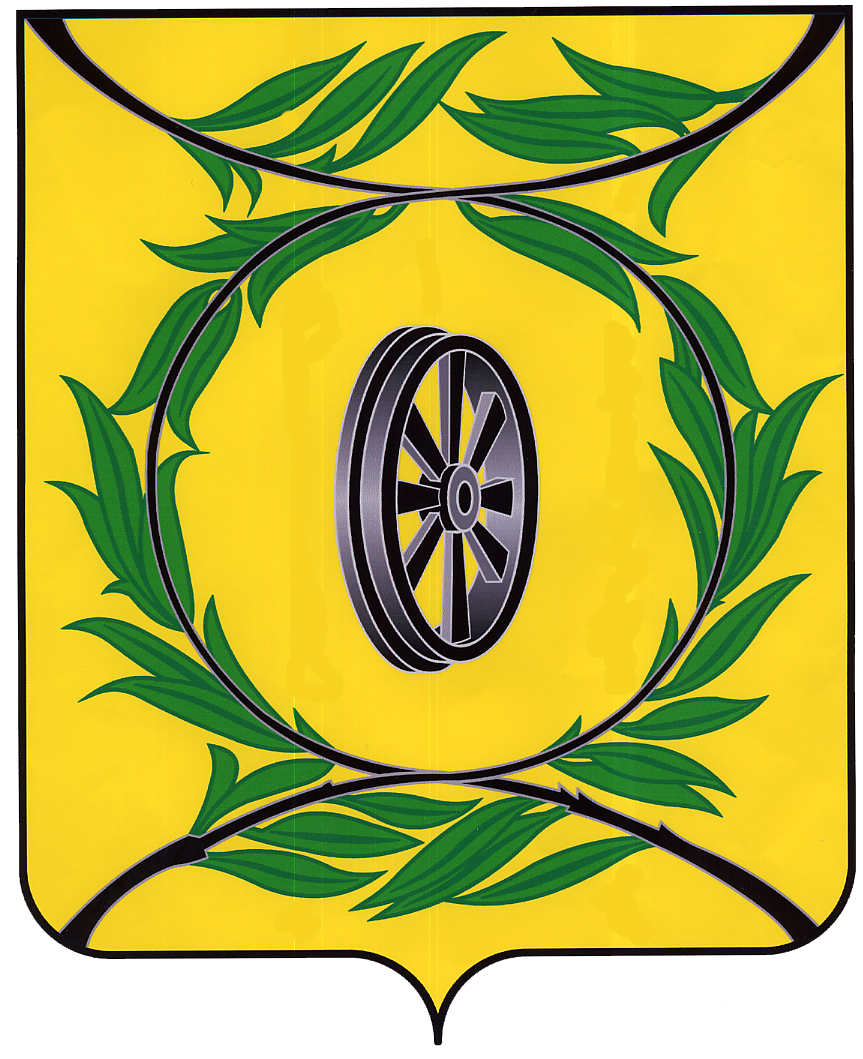 Челябинская областьСОБРАНИЕ ДЕПУТАТОВ КАРТАЛИНСКОГО МУНИЦИПАЛЬНОГО РАЙОНАРЕШЕНИЕ от 03 марта 2021 года № 81                              О внесении изменений и дополнений в решение Собрания депутатов Карталинского муниципального района от 24.12.2020г. № 37 «О бюджете Карталинского муниципального района на 2021 год и на плановый период 2022 и 2023 годов»Рассмотрев ходатайство администрации Карталинского муниципального района о внесении изменений и дополнений в решение Собрания депутатов Карталинского муниципального района от 24.12.2020г. № 37 «О бюджете Карталинского муниципального района на 2021 год и на плановый период 2022 и 2023 годов»,Собрание депутатов Карталинского муниципального района РЕШАЕТ:1. Внести в решение Собрания депутатов Карталинского муниципального района от 24.12.2020г. №37 «О бюджете Карталинского муниципального района на 2021 год и на плановый период 2022 и 2023 годов» следующие изменения и дополнения:в пункте 1:в абзаце втором цифры «1744098,96» заменить цифрами «1744108,26», цифры «1308697,96» заменить цифрами «1308707,26»;в абзаце третьем цифры «1763473,15» заменить цифрами «1765355,09»;в абзаце четвертом цифры «19374,19» заменить цифрами «21246,83»;в пункте 14 после слов «и в порядке, установленном администрацией Карталинского муниципального района» дополнить словами «или актами уполномоченных ею органов местного самоуправления»;в пункте 18 цифры «171081,09» заменить цифрами «168981,09» цифры «65593,94» заменить цифрами «60591,54»;приложения 4,5,6,7 изложить в новой редакции (Приложения 1,2,3,4 к настоящему решению);таблицу 2,12 приложения 11 изложить в новой редакции (Приложение 5 к настоящему решению);таблицу 6 приложения 12 изложить в новой редакции (Приложение 6 к настоящему решению);приложение 14 изложить в новой редакции (Приложение 7 к настоящему решению);приложение 16 изложить в новой редакции (Приложение 8 к настоящему решению).Направить данное Решение главе Карталинского муниципального района для подписания и опубликования в средствах массовой информации.Настоящее решение разместить в официальном сетевом издании администрации Карталинского муниципального района в сети Интернет (http://www.kartalyraion.ru). Настоящее Решение вступает в силу с момента официального опубликования.Председатель Собрания депутатовКарталинского муниципального района			                     Е.Н. СлинкинГлава Карталинского муниципального района                                                                        А.Г. ВдовинПриложение 1к решению Собрания депутатовКарталинского муниципального районаот 03 марта 2021 года № 81    Приложение № 4к решению Собрания депутатовКарталинского муниципального районаот 24 декабря 2020 года №37  Распределение бюджетных ассигнований по разделам, подразделам, целевым статьям (муниципальным программам и непрограммным направлениям деятельности) и группам видов расходов классификации расходов бюджетов на 2021 год тыс.руб.Приложение 2к решению Собрания депутатовКарталинского муниципального районаот 03 марта 2021 года № 81  Приложение № 5к решению Собрания депутатовКарталинского муниципального районаот 24 декабря 2020 года №37  Распределение бюджетных ассигнований по разделам, подразделам, целевым статьям (муниципальным программам и непрограммным направлениям деятельности) и группам видов расходов классификации расходов бюджетовна плановый период 2022 год и 2023 годов                                                                                                                         тыс.руб.Приложение 3к решению Собрания депутатовКарталинского муниципального районаот 03 марта 2021 года № 81     Приложение № 6к решению Собрания депутатовКарталинского муниципального районаот 24 декабря 2020 года №37  Ведомственная структура расходов местного бюджета на 2021 год                                                                                                                                         тыс.руб.Приложение 4к решению Собрания депутатовКарталинского муниципального районаот 03 марта 2021 года № 81     Приложение № 7к решению Собрания депутатовКарталинского муниципального районаот 24 декабря 2020 года №37  Ведомственная структура расходов местного бюджетана плановый период 2022 и 2023 годов                                                                                                                               тыс.руб.Приложение 5к решению Собрания депутатовКарталинского муниципального районаот 03 марта 2021 года № 81     Приложение 11к решению Собрания депутатовКарталинского муниципального районаот 24 декабря 2020 года №37  Приложение 6к решению Собрания депутатовКарталинского муниципального районаот 03 марта 2021 года № 81 Приложение 12к решению Собрания депутатовКарталинского муниципального районаот 24 декабря 2020 года №37Приложение 7к решению Собрания депутатовКарталинского муниципального районаот 03 марта 2021 года № 81   Приложение 14к решению Собрания депутатовКарталинского муниципального районаот 24 декабря 2020 года №37  Распределение бюджетных ассигнований на капитальные вложения в объекты муниципальной собственности Карталинского муниципального района на 2021 годв тыс.руб.Приложение 8к решению Собрания депутатовКарталинского муниципального районаот 03 марта 2021 года № 81    Приложение 16к решению Собрания депутатовКарталинского муниципального районаот 24 декабря 2020 года №37  Источники внутреннего финансирования дефицита местного бюджетана 2021 годтыс. руб.Наименование РазделПодразделЦелевая статьяГруппа вида расходовСуммаВсего1765355,09Общегосударственные вопросы0100105709,04Функционирование высшего должностного лица субъекта Российской Федерации и муниципального образования01022654,10Непрограммные направления деятельности010299 0 00 000002654,10Расходы органов местного самоуправления010299 0 04 000002654,10Глава муниципального образования   010299 0 04 203002654,10Расходы на выплаты персоналу в целях обеспечения выполнения функций государственными (муниципальными) органами, казенными учреждениями, органами управления государственными внебюджетными фондами010299 0 04 203001002654,10Функционирование законодательных (представительных) органов государственной власти и представительных органов муниципальных образований01034663,35Непрограммные направления деятельности010399 0 00 000004663,35Расходы органов местного самоуправления010399 0 04 000004655,75Финансовое обеспечение выполнения функций муниципальными органами  010399 0 04 204003106,45Расходы на выплаты персоналу в целях обеспечения выполнения функций государственными (муниципальными) органами, казенными учреждениями, органами управления государственными внебюджетными фондами010399 0 04 204001002305,10Закупка товаров, работ и услуг для обеспечения государственных (муниципальных) нужд010399 0 04 20400200801,35Председатель представительного органа муниципального образования010399 0 04 211001549,30Расходы на выплаты персоналу в целях обеспечения выполнения функций государственными (муниципальными) органами, казенными учреждениями, органами управления государственными внебюджетными фондами010399 0 04 211001001549,30Уплата налога на имущество организаций, земельного и транспортного налогов010399 0 89 000007,60Финансовое обеспечение выполнения функций муниципальными органами  010399 0 89 204007,60Иные бюджетные ассигнования010399 0 89 204008007,60Функционирование Правительства Российской Федерации, высших исполнительных органов государственной власти субъектов Российской Федерации, местных администраций010438054,27Муниципальная программа "Реализация полномочий по решению вопросов местного значения Карталинского городского поселения на 2021-2023 годы"010448 0 00 000001576,00Подпрограмма "Общегосударственные вопросы"010448 1 00 000001576,00Расходы органов местного самоуправления010448 1 04 000001576,00Финансовое обеспечение выполнения функций муниципальными органами  010448 1 04 204001576,00Расходы на выплаты персоналу в целях обеспечения выполнения функций государственными (муниципальными) органами, казенными учреждениями, органами управления государственными внебюджетными фондами010448 1 04 204001001379,00Закупка товаров, работ и услуг для обеспечения государственных (муниципальных) нужд010448 1 04 20400200197,00Непрограммные направления деятельности010499 0 00 0000036478,27Расходы органов местного самоуправления010499 0 04 0000036444,37Финансовое обеспечение выполнения функций муниципальными органами  010499 0 04 2040036444,37Расходы на выплаты персоналу в целях обеспечения выполнения функций государственными (муниципальными) органами, казенными учреждениями, органами управления государственными внебюджетными фондами010499 0 04 2040010030254,90Закупка товаров, работ и услуг для обеспечения государственных (муниципальных) нужд010499 0 04 204002006189,47Уплата налога на имущество организаций, земельного и транспортного налогов010499 0 89 0000033,90Финансовое обеспечение выполнения функций муниципальными органами  010499 0 89 2040033,90Иные бюджетные ассигнования010499 0 89 2040080033,90Судебная система010511,50Непрограммные направления деятельности010599 0 00 0000011,50Расходы органов местного самоуправления010599 0 04 0000011,50Осуществление полномочий Российской Федерации по составлению (изменению) списков кандидатов в присяжные заседатели федеральных судов общей юрисдикции в Российской Федерации010599 0 04 5120011,50Закупка товаров, работ и услуг для обеспечения государственных (муниципальных) нужд010599 0 04 5120020011,50Обеспечение деятельности финансовых, налоговых и таможенных органов и органов финансового (финансово-бюджетного) надзора010625040,70Муниципальная программа "Реализация полномочий по решению вопросов местного значения Карталинского городского поселения на 2021-2023 годы"010648 0 00 000001164,10Подпрограмма "Общегосударственные вопросы"010648 1 00 000001164,10Расходы органов местного самоуправления010648 1 04 000001164,10Финансовое обеспечение выполнения функций муниципальными органами  010648 1 04 204001164,10Расходы на выплаты персоналу в целях обеспечения выполнения функций государственными (муниципальными) органами, казенными учреждениями, органами управления государственными внебюджетными фондами010648 1 04 204001001018,60Закупка товаров, работ и услуг для обеспечения государственных (муниципальных) нужд010648 1 04 20400200145,50Непрограммные направления деятельности010699 0 00 0000023876,60Расходы органов местного самоуправления010699 0 04 0000023876,60Финансовое обеспечение выполнения функций муниципальными органами  010699 0 04 2040022905,30Расходы на выплаты персоналу в целях обеспечения выполнения функций государственными (муниципальными) органами, казенными учреждениями, органами управления государственными внебюджетными фондами010699 0 04 2040010018462,00Закупка товаров, работ и услуг для обеспечения государственных (муниципальных) нужд010699 0 04 204002004443,30Руководитель контрольно-счетной палаты муниципального образования010699 0 04 22500971,30Расходы на выплаты персоналу в целях обеспечения выполнения функций государственными (муниципальными) органами, казенными учреждениями, органами управления государственными внебюджетными фондами010699 0 04 22500100971,30Резервные фонды01112500,00Непрограммные направления деятельности011199 0 00 000002500,00Расходы органов местного самоуправления011199 0 04 000002500,00Резервные фонды011199 0 04 070002500,00Резервный фонд администрации Карталинского муниципального района011199 0 04 070052500,00Иные бюджетные ассигнования011199 0 04 070058002500,00Другие общегосударственные вопросы011332785,12Муниципальная программа "Развитие муниципальной службы в Карталинском муниципальном районе на 2019-2021 годы" 011305 0 00 00000100,00Расходы органов местного самоуправления011305 0 04 00000100,00Мероприятия по повышению квалификации (обучению) муниципальных служащих 011305 0 04 00005100,00Расходы на выплаты персоналу в целях обеспечения выполнения функций государственными (муниципальными) органами, казенными учреждениями, органами управления государственными внебюджетными фондами011305 0 04 0000510050,00Закупка товаров, работ и услуг для обеспечения государственных (муниципальных) нужд011305 0 04 0000520050,00Муниципальная программа "Развитие информационного общества, использование информационных и коммуникационных технологий в Карталинском муниципальном районе на 2020-2030 годы" 011313 0 00 00000175,00Иные расходы на реализацию отраслевых мероприятий011313 0 07 00000175,00Мероприятия по развитию информационного общества, использованию информационных и коммуникационных технологий 011313 0 07 00013175,00Закупка товаров, работ и услуг для обеспечения государственных (муниципальных) нужд011313 0 07 00013200175,00Муниципальная программа "Управление муниципальным имуществом Карталинского муниципального района, оформление права собственности на движимое и недвижимое имущество Карталинским муниципальным районом на 2020-2022 годы" 011314 0 00 00000430,50Иные расходы на реализацию отраслевых мероприятий011314 0 07 00000430,50Мероприятия по управлению муниципальным имуществом, оформлению права собственности на движимое и недвижимое имущество011314 0 07 00014430,50Закупка товаров, работ и услуг для обеспечения государственных (муниципальных) нужд011314 0 07 00014200430,50Муниципальная программа "Профилактика безнадзорности и правонарушений несовершеннолетних в Карталинском муниципальном районе на 2019-2021 годы" 011323 0 00 0000060,00Иные расходы на реализацию отраслевых мероприятий011323 0 07 0000060,00Мероприятия по профилактике безнадзорности и правонарушений несовершеннолетних011323 0 07 0002360,00Закупка товаров, работ и услуг для обеспечения государственных (муниципальных) нужд011323 0 07 0002320060,00Муниципальная программа "Осуществление полномочий в области градостроительной деятельности на территории Карталинского муниципального района Челябинской области на 2018-2023 годы"011326 0 00 000003675,20Иные расходы на реализацию отраслевых мероприятий011326 0 07 000003675,20Мероприятия в области градостроительной деятельности011326 0 07 000263500,00Закупка товаров, работ и услуг для обеспечения государственных (муниципальных) нужд011326 0 07 000262003500,00Проведение работ по описанию местоположения границ территориальных зон 011326 0 07 S9330175,20Закупка товаров, работ и услуг для обеспечения государственных (муниципальных) нужд011326 0 07 S9330200175,20Муниципальная программа «О мерах социальной поддержки в период обучения граждан, заключивших договор о целевом обучении» 011340 0 00 0000040,80Иные расходы на реализацию отраслевых мероприятий011340 0 07 0000040,80Предоставление мер социальной поддержки011340 0 07 0004040,80Социальное обеспечение и иные выплаты населению011340 0 07 0004030040,80Муниципальная программа "Внесение в государственный кадастр недвижимости сведений о границах населенных пунктов Карталинского муниципального района Челябинской области на 2017-2023 годы"011347 0 00 00000163,00Иные расходы на реализацию отраслевых мероприятий011347 0 07 00000163,00Проведение работ по описанию местоположения границ населенных пунктов Челябинской области011347 0 07 S9320163,00Закупка товаров, работ и услуг для обеспечения государственных (муниципальных) нужд011347 0 07 S9320200163,00Муниципальная программа "Реализация полномочий по решению вопросов местного значения Карталинского городского поселения на 2021-2023 годы"011348 0 00 000001774,30Подпрограмма "Другие общегосударственные вопросы"011348 2 00 000001774,30Расходы органов местного самоуправления011348 2 04 000001074,30Содержание и обслуживание казны Карталинского муниципального района011348 2 04 09001150,00Закупка товаров, работ и услуг для обеспечения государственных (муниципальных) нужд011348 2 04 09001200150,00Финансовое обеспечение выполнения функций муниципальными органами011348 2 04 20400924,30Расходы на выплаты персоналу в целях обеспечения выполнения функций государственными (муниципальными) органами, казенными учреждениями, органами управления государственными внебюджетными фондами011348 2 04 20400100808,70Закупка товаров, работ и услуг для обеспечения государственных (муниципальных) нужд011348 2 04 20400200115,60Иные расходы на реализацию отраслевых мероприятий011348 2 07 00000700,00Мероприятия по управлению муниципальным имуществом, оформлению права собственности на движимое и недвижимое имущество011348 2 07 00014500,00Закупка товаров, работ и услуг для обеспечения государственных (муниципальных) нужд011348 2 07 00014200500,00Мероприятия по безопасности жизнедеятельности населения011348 2 07 00021200,00Закупка товаров, работ и услуг для обеспечения государственных (муниципальных) нужд011348 2 07 00021200200,00Непрограммные направления деятельности011399 0 00 0000026366,32Реализация инициативных проектов011399 0 00 S96009939,50Закупка товаров, работ и услуг для государственных (муниципальных) нужд011399 0 00 S96002009939,50Субвенции местным бюджетам011399 0 02 000003,54Создание административных комиссий и определение перечня должностных лиц, уполномоченных составлять протоколы об административных правонарушениях, а также осуществление органами местного самоуправления муниципальных районов полномочий органов государственной власти Челябинской области по расчету и предоставлению субвенций бюджетам городских и сельских поселений на осуществление государственного полномочия по определению перечня должностных лиц, уполномоченных составлять протоколы об административных правонарушениях, предусмотренных Законом Челябинской области «Об административных комиссиях и о наделении органов местного самоуправления государственными полномочиями по созданию административных комиссий и определению перечня должностных лиц, уполномоченных составлять протоколы об административных правонарушениях»011399 0 02 990903,54Межбюджетные трансферты011399 0 02 990905003,54Расходы органов местного самоуправления011399 0 04 0000016374,98Организация работы комиссий по делам несовершеннолетних и защите их прав 011399 0 04 03060634,40Расходы на выплаты персоналу в целях обеспечения выполнения функций государственными (муниципальными) органами, казенными учреждениями, органами управления государственными внебюджетными фондами011399 0 04 03060100634,40Содержание и обслуживание казны Карталинского муниципального района011399 0 04 090015051,42Закупка товаров, работ и услуг для обеспечения государственных (муниципальных) нужд011399 0 04 090012005051,42Финансовое обеспечение выполнения функций муниципальными органами  011399 0 04 2040010385,40Расходы на выплаты персоналу в целях обеспечения выполнения функций государственными (муниципальными) органами, казенными учреждениями, органами управления государственными внебюджетными фондами011399 0 04 204001005316,80Закупка товаров, работ и услуг для обеспечения государственных (муниципальных) нужд011399 0 04 204002003587,50Социальное обеспечение и иные выплаты населению011399 0 04 20400300609,00Иные бюджетные ассигнования011399 0 04 20400800872,10Премии, стипендии и иные поощрения в Карталинском муниципальном районе011399 0 04 29300195,00Социальное обеспечение и иные выплаты населению011399 0 04 29300300195,00Создание административных комиссий и определение перечня должностных лиц, уполномоченных составлять протоколы об административных правонарушениях, а также осуществление органами местного самоуправления муниципальных районов полномочий органов государственной власти Челябинской области по расчету и предоставлению субвенций бюджетам городских и сельских поселений на осуществление государственного полномочия по определению перечня должностных лиц, уполномоченных составлять протоколы об административных правонарушениях, предусмотренных Законом Челябинской области «Об административных комиссиях и о наделении органов местного самоуправления государственными полномочиями по созданию административных комиссий и определению перечня должностных лиц, уполномоченных составлять протоколы об административных правонарушениях»011399 0 04 99090108,76Расходы на выплаты персоналу в целях обеспечения выполнения функций государственными (муниципальными) органами, казенными учреждениями, органами управления государственными внебюджетными фондами011399 0 04 9909010084,50Закупка товаров, работ и услуг для обеспечения государственных (муниципальных) нужд011399 0 04 9909020024,26Уплата налога на имущество организаций, земельного и транспортного налогов011399 0 89 0000048,30Содержание и обслуживание казны Карталинского муниципального района011399 0 89 0900148,30Иные бюджетные ассигнования011399 0 89 0900180048,30Национальная оборона02001359,60Мобилизационная и вневойсковая подготовка02031359,60Непрограммные направления деятельности020399 0 00 000001359,60Субвенции местным бюджетам 020399 0 02 000001359,60Осуществление первичного воинского учета на территориях, где отсутствуют военные комиссариаты 020399 0 02 511801359,60 Межбюджетные трансферты020399 0 02 511805001359,60Национальная безопасность и правоохранительная деятельность030011904,60Органы юстиции03042086,40Непрограммные направления деятельности030499 0 00 000002086,40Расходы органов местного самоуправления0304 99 0 04 00000 2086,40Осуществление переданных полномочий Российской Федерации на государственную регистрацию актов гражданского состояния  030499 0 04 593002086,40Расходы на выплаты персоналу в целях обеспечения выполнения функций государственными (муниципальными) органами, казенными учреждениями, органами управления государственными внебюджетными фондами030499 0 04 593001001810,70Закупка товаров, работ и услуг для обеспечения государственных (муниципальных) нужд030499 0 04 59300200275,70Гражданская оборона03091528,70Муниципальная программа "Обеспечение безопасности жизнедеятельности населения Карталинского муниципального района на 2020-2023 годы" 030921 0 00 00000170,00Иные расходы на реализацию отраслевых мероприятий030921 0 07 00000170,00Мероприятия по безопасности жизнедеятельности населения030921 0 07 00021170,00Закупка товаров, работ и услуг для обеспечения государственных (муниципальных) нужд030921 0 07 00021200170,00Муниципальная программа "Реализация полномочий по решению вопросов местного значения Карталинского городского поселения на 2021-2023 годы"030948 0 00 00000115,00Подпрограмма "Национальная безопасность и правоохранительная деятельность"030948 3 00 00000115,00Иные расходы на реализацию отраслевых мероприятий030948 3 07 00000115,00Мероприятия по безопасности жизнедеятельности населения030948 3 07 00021115,00Закупка товаров, работ и услуг для обеспечения государственных (муниципальных) нужд030948 3 07 00021200115,00Непрограммные направления деятельности030999 0 00 000001243,70Расходы органов местного самоуправления030999 0 04 000001243,70Финансовое обеспечение выполнения функций муниципальными органами030999 0 04 204001243,70Расходы на выплаты персоналу в целях обеспечения выполнения функций государственными (муниципальными) органами, казенными учреждениями, органами управления государственными внебюджетными фондами030999 0 04 204001001243,70Защита населения и территории от чрезвычайных ситуаций природного и техногенного характера, пожарная безопасность03108289,50Муниципальная программа "Обеспечение безопасности жизнедеятельности населения Карталинского муниципального района на 2020-2023 годы" 031021 0 00 000008061,50Иные межбюджетные трансферты местным бюджетам031021 0 03 000007242,00Мероприятия по безопасности жизнедеятельности населения031021 0 03 000215043,40Межбюджетные трансферты031021 0 03 000215005043,40Обеспечение первичных мер пожарной безопасности в части создания условий для организации добровольной пожарной охраны031021 0 03 S60202198,60Межбюджетные трансферты031021 0 03 S60205002198,60Иные расходы на реализацию отраслевых мероприятий031021 0 07 00000819,50Мероприятия по безопасности жизнедеятельности населения031021 0 07 00021819,50Закупка товаров, работ и услуг для государственных (муниципальных) нужд031021 0 07 00021200819,50Муниципальная программа "Реализация полномочий по решению вопросов местного значения Карталинского городского поселения на 2021-2023 годы"031048 0 00 00000225,00Подпрограмма "Национальная безопасность и правоохранительная деятельность"031048 3 00 00000225,00Иные расходы на реализацию отраслевых мероприятий031048 3 07 00000225,00Мероприятия по безопасности жизнедеятельности населения031048 3 07 00021225,00Закупка товаров, работ и услуг для государственных (муниципальных) нужд031048 3 07 00021200225,00Непрограммные направления деятельности031099 0 00 000003,00Иные межбюджетные трансферты местным бюджетам031099 0 03 000003,00Межбюджетные трансферты из бюджета муниципального района бюджетам поселений в соответствии с заключенными соглашениями031099 0 03 000013,00Межбюджетные трансферты031099 0 03 000015003,00Национальная экономика0400114836,24Общеэкономические вопросы0401401,40Муниципальная программа "Улучшение условий и охраны труда на территории Карталинского муниципального района на 2021-2023 годы "040135 0 00 0000010,00Иные расходы на реализацию отраслевых мероприятий040135 0 07 0000010,00Мероприятия по улучшению условий и охраны труда на территории района040135 0 07 0003510,00Закупка товаров, работ и услуг для обеспечения государственных (муниципальных) нужд040135 0 07 0003520010,00Непрограммные направления деятельности040199 0 00 00000391,40Расходы органов местного самоуправления040199 0 04 00000391,40Реализация переданных государственных полномочий в области охраны труда040199 0 04 22030391,40Расходы на выплаты персоналу в целях обеспечения выполнения функций государственными (муниципальными) органами, казенными учреждениями, органами управления государственными внебюджетными фондами040199 0 04 67040100391,40Сельское хозяйство и рыболовство04051071,30Муниципальная программа "Развитие сельского хозяйства Карталинского муниципального района Челябинской области на 2020-2023 годы"040539 0 00 000001071,30Иные расходы на реализацию отраслевых мероприятий040539 0 07 00000971,30Мероприятия в рамках реализации муниципальной программы "Развитие сельского хозяйства Карталинского муниципального района Челябинской области на 2020-2023 годы"040539 0 07 0003962,00Закупка товаров, работ и услуг для обеспечения государственных (муниципальных) нужд040539 0 07 0003920062,00Осуществление органами местного самоуправления переданных государственных полномочий по организации мероприятий при осуществлении деятельности по обращению с животными без владельцев040539 0 07 61080654,20Закупка товаров, работ и услуг для государственных (муниципальных) нужд040539 0 07 61080200654,20Оказание консультационной помощи по вопросам сельскохозяйственного производства040539 0 07 S1010255,10Закупка товаров, работ и услуг для обеспечения государственных (муниципальных) нужд040539 0 07 S1010200255,10Субсидии юридическим лицам (за исключением субсидий муниципальным учреждениям), индивидуальным предпринимателям, физическим лицам040539 0 55 00000100,00Мероприятия в рамках реализации муниципальной программы "Развитие сельского хозяйства Карталинского муниципального района Челябинской области на 2020-2023 годы"040539 0 55 00039100,00Предоставление субсидий бюджетным, автономным учреждениям и иным некоммерческим организациям040539 0 55 00039600100,00Транспорт04085000,00Непрограммные направления деятельности040899 0 00 000005000,00Субсидии юридическим лицам (за исключением субсидий муниципальным учреждениям), индивидуальным предпринимателям, физическим лицам040899 0 55 000005000,00Автомобильный транспорт040899 0 55 030305000,00Иные бюджетные ассигнования040899 0 55 030308005000,00Дорожное хозяйство (дорожные фонды)0409107763,54Муниципальная программа "Развитие дорожного хозяйства в Карталинском муниципальном районе на 2020-2023 годы"040929 0 00 0000085587,64Иные межбюджетные трансферты местным бюджетам040929 0 03 0000023308,54Мероприятия по развитию дорожного хозяйства040929 0 03 0002923308,54Межбюджетные трансферты040929 0 03 0002950023308,54Капитальный ремонт, ремонт и содержание автомобильных дорог общего пользования местного значения040929 0 08 0000062279,10Мероприятия по развитию дорожного хозяйства040929 0 08 000299049,90Закупка товаров, работ и услуг для обеспечения государственных (муниципальных) нужд040929 0 08 000292009049,90Капитальный ремонт, ремонт и содержание автомобильных дорог общего пользования местного значения040929 0 08 S605053229,20Закупка товаров, работ и услуг для обеспечения государственных (муниципальных) нужд040929 0 08 S605020053229,20Муниципальная программа "Реализация полномочий по решению вопросов местного значения Карталинского городского поселения на 2021-2023 годы"040948 0 00 0000022175,90Подпрограмма "Дорожное хозяйство"040948 4 00 0000022175,90Иные расходы на реализацию отраслевых мероприятий040948 4 07 0000022175,90Мероприятия по развитию дорожного хозяйства040948 4 07 0002922175,90Закупка товаров, работ и услуг для обеспечения государственных (муниципальных) нужд040948 4 07 0002920022175,90Другие вопросы в области национальной экономики0412600,00Муниципальная программа "Поддержка и развитие малого и среднего предпринимательства на территории Карталинского муниципального района на 2019-2021 годы"041206 0 00 00000100,00Иные расходы на реализацию отраслевых мероприятий041206 0 07 00000100,00Мероприятия по поддержке и развитию малого и среднего предпринимательства 041206 0 07 00006100,00Закупка товаров, работ и услуг для обеспечения государственных (муниципальных) нужд041206 0 07 00006200100,00Муниципальная программа "Реализация полномочий по решению вопросов местного значения Карталинского городского поселения на 2021-2023 годы"041248 0 00 00000500,00Подпрограмма "Другие вопросы в области национальной экономики"041248 5 00 00000500,00Иные расходы на реализацию отраслевых мероприятий041248 5 07 00000500,00Мероприятия по поддержке и развитию малого и среднего предпринимательства041248 5 07 00006100,00Закупка товаров, работ и услуг для обеспечения государственных (муниципальных) нужд041248 5 07 00006200100,00Мероприятия в области градостроительной деятельности041248 5 07 00026400,00Закупка товаров, работ и услуг для обеспечения государственных (муниципальных) нужд041248 5 07 00026200400,00Жилищно-коммунальное хозяйство050083922,16Жилищное хозяйство05012379,26Муниципальная программа "Реализация полномочий по решению вопросов местного значения Карталинского городского поселения на 2021-2023 годы"050148 0 00 000001876,06Подпрограмма "Жилищное хозяйство"050148 6 00 000001876,06Расходы органов местного самоуправления050148 6 04 000001626,06Обеспечение мероприятий по капитальному ремонту многоквартирных домов специализированной некоммерческой организацией-фонд "Региональный оператор капитального ремонта общего имущества в многоквартирных домах Челябинской области" 050148 6 04 094001626,06Закупка товаров, работ и услуг для обеспечения государственных (муниципальных) нужд050148 6 04 094002001626,06Иные расходы на реализацию отраслевых мероприятий050148 6 07 00000250,00Мероприятия в области жилищного хозяйства050148 6 07 03520250,00Закупка товаров, работ и услуг для обеспечения государственных (муниципальных) нужд050148 6 07 03520200250,00Непрограммные направления деятельности050199 0 00 00000503,20Расходы органов местного самоуправления050199 0 04 00000503,20Обеспечение мероприятий по капитальному ремонту многоквартирных домов   специализированной некоммерческой организацией – фонд "Региональный оператор капитального ремонта общего имущества в многоквартирных домах Челябинской области" 050199 0 04 09400503,20Закупка товаров, работ и услуг для обеспечения государственных (муниципальных) нужд050199 0 04 09400200503,20Коммунальное хозяйство050221758,30Муниципальная Программа "Чистая вода" на территории Карталинского муниципального района на 2021-2023 годы050215 0 00 000001000,00Иные расходы на реализацию отраслевых мероприятий050215 0 07 000001000,00Мероприятия по реализации муниципальной Программы "Чистая вода"050215 0 07 000151000,00Закупка товаров, работ и услуг для обеспечения государственных (муниципальных) нужд050215 0 07 000152001000,00Муниципальная программа "Обеспечение доступным и комфортным жильем граждан Российской Федерации" в Карталинском муниципальном районе050228 0 00 000002400,00Подпрограмма "Модернизация объектов коммунальной инфраструктуры"050228 1 00 000002400,00Иные расходы на реализацию отраслевых мероприятий050228 1 07 000002400,00Модернизация, реконструкция, капитальный ремонт и строительство котельных, систем водоснабжения, водоотведения, систем электроснабжения, теплоснабжения, включая центральные тепловые пункты, в том числе проектно-изыскательские работы, капитальный ремонт газовых сетей050228 1 07 002812400,00Закупка товаров, работ и услуг для обеспечения государственных (муниципальных) нужд050228 1 07 002812002400,00Муниципальная программа "Организация мероприятий межпоселенческого характера на территории поселений Карталинского муниципального района, в том числе ликвидация несанкционированного размещения твердых коммунальных отходов на 2018 год и 2019-2023 годы"050234 0 00 000007314,30Иные расходы на реализацию отраслевых мероприятий050234 0 07 000001850,00Мероприятия по ликвидации несанкционированного размещения твердых коммунальных отходов 050234 0 07 000341850,00Закупка товаров, работ и услуг для обеспечения государственных (муниципальных) нужд050234 0 07 000342001850,00Региональный проект "Чистая страна"050234 0 G1 000005464,30Рекультивация земельных участков, нарушенных размещением твердых коммунальных отходов, и ликвидация объектов накопленного экологического вреда за счет средств областного бюджета050234 0 G1 430305464,30Закупка товаров, работ и услуг для обеспечения государственных (муниципальных) нужд050234 0 G1 430302005464,30Муниципальная программа "Реализация полномочий по решению вопросов местного значения Карталинского городского поселения на 2021-2023 годы"050248 0 00 0000010500,00Подпрограмма "Коммунальное хозяйство"050248 7 00 0000010500,00Иные расходы на реализацию отраслевых мероприятий050248 7 07 000009400,00Поддержка коммунального хозяйства050248 7 07 035109400,00Закупка товаров, работ и услуг для обеспечения государственных (муниципальных) нужд050248 7 07 035102009400,00Субсидии юридическим лицам (за исключением субсидий муниципальным учреждениям), индивидуальным предпринимателям, физическим лицам050248 7 55 000001100,00Поддержка коммунального хозяйства050248 7 55 035101100,00Иные бюджетные ассигнования050248 7 55 035108001100,00Непрограммные направления деятельности050299 0 00 00000544,00Иные межбюджетные трансферты местным бюджетам050299 0 03 00000144,00Межбюджетные трансферты из бюджета муниципального района бюджетам поселений в соответствии с заключенными соглашениями050299 0 03 00001144,00Межбюджетные трансферты050299 0 03 00001500144,00Иные расходы на реализацию отраслевых мероприятий050299 0 07 00000400,00Поддержка коммунального хозяйства050299 0 07 03510400,00Закупка товаров, работ и услуг для обеспечения государственных (муниципальных) нужд050299 0 07 03510200400,00Благоустройство050331139,20Муниципальная программа "Формирование современной городской среды населённых пунктов Карталинского муниципального района на 2018-2024 годы"050316 0 00 0000012984,90Региональный проект "Формирование комфортной городской среды"050316 0 F2 0000012984,90Реализация программ формирования современной городской среды050316 0 F2 5555012984,90Закупка товаров, работ и услуг для обеспечения государственных (муниципальных) нужд050316 0 F2 5555020012984,90Муниципальная программа "Реализация полномочий по решению вопросов местного значения Карталинского городского поселения на 2021-2023 годы"050348 0 00 0000018118,30Подпрограмма "Благоустройство"050348 8 00 0000018118,30Иные расходы на реализацию отраслевых мероприятий050348 8 07 0000018118,30Мероприятия по благоустройству050348 8 07 0353018118,30Закупка товаров, работ и услуг для обеспечения государственных (муниципальных) нужд050348 8 07 0353020018118,30Непрограммные направления деятельности050399 0 00 0000036,00Иные межбюджетные трансферты местным бюджетам050399 0 03 0000036,00Межбюджетные трансферты из бюджета муниципального района бюджетам поселений в соответствии с заключенными соглашениями050399 0 03 0000136,00Межбюджетные трансферты050399 0 03 0000150036,00Другие вопросы в области жилищно-коммунального хозяйства050528645,40Муниципальная программа "Обеспечение доступным и комфортным жильем граждан Российской Федерации" в Карталинском муниципальном районе050528 0 00 0000016500,00Подпрограмма "Модернизация объектов коммунальной инфраструктуры"050528 1 00 0000016500,00Строительство газопроводов и газовых сетей050528 1 03 S405016500,00Межбюджетные трансферты050528 1 03 S405050016500,00Муниципальная программа "Комплексное развитие сельских территорий Карталинского муниципального района Челябинской области на 2020-2022 годы"050538 0 00 00000100,00Иные расходы на реализацию отраслевых мероприятий050538 0 07 00000100,00Мероприятия по развитию сельских территорий050538 0 07 00038100,00Закупка товаров, работ и услуг для обеспечения государственных (муниципальных) нужд050538 0 07 00038200100,00Муниципальная программа "Реализация полномочий по решению вопросов местного значения Карталинского городского поселения на 2021-2023 годы"050548 0 00 000004985,50Подпрограмма "Другие вопросы в области жилищно-коммунального хозяйства"050548 9 00 000004985,50Расходы органов местного самоуправления050548 9 04 000002985,50Финансовое обеспечение выполнения функций муниципальными органами  050548 9 04 204002985,50Расходы на выплаты персоналу в целях обеспечения выполнения функций государственными (муниципальными) органами, казенными учреждениями, органами управления государственными внебюджетными фондами050548 9 04 204001002612,30Закупка товаров, работ и услуг для обеспечения государственных (муниципальных) нужд050548 9 04 20400200373,20Иные расходы на реализацию отраслевых мероприятий050548 9 07 0000090,00Мероприятия по развитию газификации050548 9 07 0354090,00Закупка товаров, работ и услуг для обеспечения государственных (муниципальных) нужд050548 9 07 0354020090,00Капитальные вложения в объекты муниципальной собственности050548 9 09 000001910,00Мероприятия по развитию газификации050548 9 09 035401910,00Капитальные вложения в объекты государственной (муниципальной) собственности050548 9 09 035404001910,00Непрограммные направления деятельности050599 0 00 000007059,90Расходы органов местного самоуправления050599 0 04 000007059,30Финансовое обеспечение выполнения функций муниципальными органами  050599 0 04 204006996,70Расходы на выплаты персоналу в целях обеспечения выполнения функций государственными (муниципальными) органами, казенными учреждениями, органами управления государственными внебюджетными фондами050599 0 04 204001005884,70Закупка товаров, работ и услуг для обеспечения государственных (муниципальных) нужд050599 0 04 204002001112,00Реализация переданных государственных полномочий по установлению необходимости проведения капитального ремонта общего имущества в многоквартирном доме050599 0 04 9912062,60Расходы на выплаты персоналу в целях обеспечения выполнения функций государственными (муниципальными) органами, казенными учреждениями, органами управления государственными внебюджетными фондами050599 0 04 9912010056,00Закупка товаров, работ и услуг для обеспечения государственных (муниципальных) нужд050599 0 04 991202006,60Уплата налога на имущество организаций, земельного и транспортного налогов050599 0 89 000000,60Финансовое обеспечение выполнения функций муниципальными органами  050599 0 89 204000,60Иные бюджетные ассигнования050599 0 89 204008000,60Образование0700838429,06Дошкольное образование0701297151,40Муниципальная программа "Развитие дошкольного образования в Карталинском муниципальном районе на 2019-2023 годы"070103 0 00 00000241759,80Иные расходы на реализацию отраслевых мероприятий070103 0 07 00000100,00Детские дошкольные учреждения070103 0 07 04200100,00Закупка товаров, работ и услуг для обеспечения государственных (муниципальных) нужд070103 0 07 04200200100,00Финансовое обеспечение муниципального задания на оказание муниципальных услуг (выполнение работ)070103 0 10 0000010587,60Обеспечение государственных гарантий реализации прав на получение общедоступного и бесплатного дошкольного образования в муниципальных дошкольных образовательных организациях 070103 0 10 040106501,40Предоставление субсидий бюджетным, автономным учреждениям и иным некоммерческим организациям070103 0 10 040106006501,40Детские дошкольные учреждения070103 0 10 042004086,20Предоставление субсидий бюджетным, автономным учреждениям и иным некоммерческим организациям070103 0 10 042006004086,20Обеспечение деятельности (оказание услуг) подведомственных казенных учреждений070103 0 99 00000231072,20Обеспечение государственных гарантий реализации прав на получение общедоступного и бесплатного дошкольного образования в муниципальных дошкольных образовательных организациях 070103 0 99 04010112534,50Расходы на выплаты персоналу в целях обеспечения выполнения функций государственными (муниципальными) органами, казенными учреждениями, органами управления государственными внебюджетными фондами070103 0 99 04010100109100,80Закупка товаров, работ и услуг для обеспечения государственных (муниципальных) нужд070103 0 99 040102003433,70Детские дошкольные учреждения070103 0 99 04200118051,40Расходы на выплаты персоналу в целях обеспечения выполнения функций государственными (муниципальными) органами, казенными учреждениями, органами управления государственными внебюджетными фондами070103 0 99 0420010053500,50Закупка товаров, работ и услуг для обеспечения государственных (муниципальных) нужд070103 0 99 0420020064550,90Создание в расположенных на территории Челябинской области муниципальных образовательных организациях, реализующих образовательную программу дошкольного образования, условий для получения детьми дошкольного возраста с ограниченными возможностями здоровья качественного образования и коррекции развития 070103 0 99 S4020486,30Закупка товаров, работ и услуг для обеспечения государственных (муниципальных) нужд070103 0 99 S4020200486,30Муниципальная программа "Развитие образования в Карталинском муниципальном районе на 2019-2023 годы"070104 0 00 0000010,00Иные расходы на реализацию отраслевых мероприятий070104 0 07 0000010,00Детские дошкольные учреждения070104 0 07 0420010,00Иные бюджетные ассигнования070104 0 07 0420080010,00Муниципальная программа "Комплексная безопасность образовательных учреждений Карталинского муниципального района на 2019-2023 годы"070124 0 00 000002430,40Финансовое обеспечение муниципального задания на оказание муниципальных услуг (выполнение работ)070124 0 10 00000101,20Мероприятия по комплексной безопасности образовательных учреждений070124 0 10 00024101,20Предоставление субсидий бюджетным, автономным учреждениям и иным некоммерческим организациям070124 0 10 00024600101,20Обеспечение деятельности (оказание услуг) подведомственных казенных учреждений070124 0 99 000002329,20Мероприятия по комплексной безопасности образовательных учреждений070124 0 99 000242329,20Закупка товаров, работ и услуг для обеспечения государственных (муниципальных) нужд070124 0 99 000242002329,20Муниципальная программа "Реконструкция и ремонт образовательных организаций Карталинского муниципального района на 2019-2023 годы"070136 0 00 0000051700,00Иные расходы на реализацию отраслевых мероприятий070136 0 07 00000477,80Мероприятия по реконструкции и ремонту образовательных организаций070136 0 07 00036477,80Закупка товаров, работ и услуг для обеспечения государственных (муниципальных) нужд070136 0 07 00036200477,80Капитальные вложения в объекты муниципальной собственности070136 0 09 0000051222,20Мероприятия по реконструкции и ремонту образовательных организаций070136 0 09 0003622,20Капитальные вложения в объекты государственной (муниципальной) собственности070136 0 09 0003640022,20Капитальные вложения в объекты образования070136 0 09 S001051200,00Капитальные вложения в объекты государственной (муниципальной) собственности070136 0 09 S001040051200,00Непрограммные направления деятельности070199 0 00 000001251,20Уплата налога на имущество организаций, земельного и транспортного налогов070199 0 89 000001251,20Детские дошкольные учреждения070199 0 89 042001251,20Иные бюджетные ассигнования070199 0 89 042008001251,20Общее образование0702466458,20Муниципальная программа "Развитие образования в Карталинском муниципальном районе на 2019-2023 годы"070204 0 00 00000463382,00Иные расходы на реализацию отраслевых мероприятий070204 0 07 00000210,00Школы-детские сады, школы начальные, неполные средние и средние за счет средств местного бюджета070204 0 07 04210210,00Закупка товаров, работ и услуг для обеспечения государственных (муниципальных) нужд070204 0 07 04210200200,00Иные бюджетные ассигнования070204 0 07 0421080010,00Финансовое обеспечение муниципального задания на оказание муниципальных услуг (выполнение работ)070204 0 10 0000058188,90Обеспечение государственных гарантий реализации прав на получение общедоступного и бесплатного дошкольного, начального общего, основного общего, среднего общего образования и обеспечение дополнительного образования детей в муниципальных общеобразовательных организациях070204 0 10 0312034216,10Предоставление субсидий бюджетным, автономным учреждениям и иным некоммерческим организациям070204 0 10 0312060034216,10Школы-детские сады, школы начальные, неполные средние и средние за счет средств местного бюджета070204 0 10 0421015615,50Предоставление субсидий бюджетным, автономным учреждениям и иным некоммерческим организациям070204 0 10 0421060015615,50Обеспечение выплат ежемесячного денежного вознаграждения за классное руководство педагогическим работникам муниципальных образовательных организаций, реализующих образовательные программы начального общего, основного общего и среднего общего образования, в том числе адаптированные основные общеобразовательные программы070204 0 10 530353683,40Предоставление субсидий бюджетным, автономным учреждениям и иным некоммерческим организациям070204 0 10 530356003683,40Организация бесплатного горячего питания обучающихся, получающих начальное общее образование в государственных и муниципальных образовательных организациях070204 0 10 L30403765,50Предоставление субсидий бюджетным, автономным учреждениям и иным некоммерческим организациям070204 0 10 L30406003765,50Обеспечение питанием детей из малообеспеченных семей и детей с нарушениями здоровья, обучающихся в муниципальных общеобразовательных организациях070204 0 10 S3030284,10Предоставление субсидий бюджетным, автономным учреждениям и иным некоммерческим организациям070204 0 10 S3030600284,10Обеспечение молоком (молочной продукцией) обучающихся по образовательным программам начального общего образования в муниципальных общеобразовательных организациях070204 0 10 S3300624,30Предоставление субсидий бюджетным, автономным учреждениям и иным некоммерческим организациям070204 0 10 S3300600624,30Обеспечение деятельности (оказание услуг) подведомственных казенных учреждений070204 0 99 00000390567,00Обеспечение государственных гарантий реализации прав на получение общедоступного и бесплатного дошкольного, начального общего, основного общего, среднего общего образования и обеспечение дополнительного образования детей в муниципальных общеобразовательных организациях070204 0 99 03120209131,80Расходы на выплаты персоналу в целях обеспечения выполнения функций государственными (муниципальными) органами, казенными учреждениями, органами управления государственными внебюджетными фондами070204 0 99 03120100207299,00Закупка товаров, работ и услуг для обеспечения государственных (муниципальных) нужд070204 0 99 031202001832,80Школы-детские сады, школы начальные, неполные средние и средние за счет средств местного бюджета070204 0 99 04210137521,90Расходы на выплаты персоналу в целях обеспечения выполнения функций государственными (муниципальными) органами, казенными учреждениями, органами управления государственными внебюджетными фондами070204 0 99 0421010068572,10Закупка товаров, работ и услуг для обеспечения государственных (муниципальных) нужд070204 0 99 0421020068949,80Обеспечение выплат ежемесячного денежного вознаграждения за классное руководство педагогическим работникам муниципальных образовательных организаций, реализующих образовательные программы начального общего, основного общего и среднего общего образования, в том числе адаптированные основные общеобразовательные программы070204 0 99 5303519520,70Расходы на выплаты персоналу в целях обеспечения выполнения функций государственными (муниципальными) органами, казенными учреждениями, органами управления государственными внебюджетными фондами070204 0 99 5303510019520,70Организация бесплатного горячего питания обучающихся, получающих начальное общее образование в государственных и муниципальных образовательных организациях070204 0 99 L304018936,80Закупка товаров, работ и услуг для обеспечения государственных (муниципальных) нужд070204 0 99 L304020018936,80Обеспечение питанием детей из малообеспеченных семей и детей с нарушениями здоровья, обучающихся в муниципальных общеобразовательных организациях070204 0 99 S30302504,50Закупка товаров, работ и услуг для обеспечения государственных (муниципальных) нужд070204 0 99 S30302002504,50Обеспечение молоком (молочной продукцией) обучающихся по образовательным программам начального общего образования в муниципальных общеобразовательных организациях070204 0 99 S33002951,30Закупка товаров, работ и услуг для обеспечения государственных (муниципальных) нужд070204 0 99 S33002002951,30Региональный проект «Современная школа"070204 0 Е1 00000172,00Оборудование пунктов проведения экзаменов государственной итоговой аттестации по образовательным программам среднего общего образования 070204 0 Е1 S3050172,00Закупка товаров, работ и услуг для обеспечения государственных (муниципальных) нужд070204 0 Е1 S3050200172,00Региональный проект "Цифровая образовательная среда"070204 0 Е4 0000014244,10Государственная поддержка образовательных организаций в целях оснащения (обновления) их компьютерным, мультимедийным, презентационным оборудованием и программным обеспечением в рамках эксперимента по модернизации начального общего, основного общего и среднего общего образования070204 0 Е4 5208014244,10Закупка товаров, работ и услуг для обеспечения государственных (муниципальных) нужд070204 0 Е4 5208020011387,30Предоставление субсидий бюджетным, автономным учреждениям и иным некоммерческим организациям070204 0 Е4 520806002856,80Муниципальная программа "Комплексная безопасность образовательных учреждений Карталинского муниципального района на 2019-2023 годы"070224 0 00 000001807,00Финансовое обеспечение муниципального задания на оказание муниципальных услуг (выполнение работ)070224 0 10 00000158,40Мероприятия по комплексной безопасности образовательных учреждений070224 0 10 00024158,40Предоставление субсидий бюджетным, автономным учреждениям и иным некоммерческим организациям070224 0 10 00024600158,40Обеспечение деятельности (оказание услуг) подведомственных казенных учреждений070224 0 99 000001648,60Мероприятия по комплексной безопасности образовательных учреждений070224 0 99 000241648,60Закупка товаров, работ и услуг для обеспечения государственных (муниципальных) нужд070224 0 99 000242001648,60Непрограммные направления деятельности070299 0 00 000001269,20Уплата налога на имущество организаций, земельного и транспортного налогов070299 0 89 000001269,20Школы-детские сады, школы начальные, неполные средние и средние за счет средств местного бюджета070299 0 89 042101269,20Иные бюджетные ассигнования070299 0 89 042108001269,20Дополнительное образование детей070342025,56Муниципальная программа "Развитие образования в Карталинском муниципальном районе на 2019-2023 годы"070304 0 00 000008581,10Иные расходы на реализацию отраслевых мероприятий070304 0 07 00000160,20Учреждения по внешкольной работе с детьми070304 0 07 04230160,20Расходы на выплаты персоналу в целях обеспечения выполнения функций государственными (муниципальными) органами, казенными учреждениями, органами управления государственными внебюджетными фондами070304 0 07 0423010021,00Закупка товаров, работ и услуг для обеспечения государственных (муниципальных) нужд070304 0 07 04230200139,20Обеспечение деятельности (оказание услуг) подведомственных казенных учреждений070304 0 99 000008420,90Учреждения по внешкольной работе с детьми070304 0 99 042308420,90Расходы на выплаты персоналу в целях обеспечения выполнения функций государственными (муниципальными) органами, казенными учреждениями, органами управления государственными внебюджетными фондами070304 0 99 042301007856,70Закупка товаров, работ и услуг для обеспечения государственных (муниципальных) нужд070304 0 99 04230200564,20Муниципальная программа "Комплексная безопасность учреждений культуры и спорта Карталинского муниципального района на 2020-2022 годы"070310 0 00 00000432,12Иные расходы на реализацию отраслевых мероприятий070310 0 07 00000432,12Мероприятия по комплексной безопасности учреждений культуры и спорта070310 0 07 00010432,12Закупка товаров, работ и услуг для обеспечения государственных (муниципальных) нужд070310 0 07 00010200432,12Муниципальная программа "Комплексная безопасность образовательных учреждений Карталинского муниципального района на 2019-2023 годы"070324 0 00 00000283,80Обеспечение деятельности (оказание услуг) подведомственных казенных учреждений070324 0 99 00000283,80Мероприятия по комплексной безопасности образовательных учреждений070324 0 99 00024283,80Закупка товаров, работ и услуг для обеспечения государственных (муниципальных) нужд070324 0 99 00024200283,80Муниципальная программа "Укрепление материально-технической базы учреждений культуры и спорта Карталинского муниципального района на 2020-2023 годы"070330 0 00 00000892,64Иные расходы на реализацию отраслевых мероприятий070330 0 07 00000892,64Мероприятия по укреплению материально-технической базы учреждений культуры и спорта070330 0 07 00030892,64Закупка товаров, работ и услуг для обеспечения государственных (муниципальных) нужд070330 0 07 00030200892,64Муниципальная программа "Основные направления развития культуры Карталинского муниципального района на 2020-2023 годы"070342 0 00 0000031828,00Обеспечение деятельности (оказание услуг) подведомственных казенных учреждений070342 0 99 0000031828,00Учреждения по внешкольной работе с детьми070342 0 99 0423031828,00Расходы на выплаты персоналу в целях обеспечения выполнения функций государственными (муниципальными) органами, казенными учреждениями, органами управления государственными внебюджетными фондами070342 0 99 0423010028982,60Закупка товаров, работ и услуг для обеспечения государственных (муниципальных) нужд070342 0 99 042302002832,40Иные бюджетные ассигнования070342 0 99 0423080013,00Непрограммные направления деятельности070399 0 00 000007,90Уплата налога на имущество организаций, земельного и транспортного налогов070399 0 89 000007,90Учреждения по внешкольной работе с детьми070399 0 89 042307,90Иные бюджетные ассигнования070399 0 89 042308007,90Молодежная политика 07077895,50Муниципальная программа "Формирование и развитие молодежной политики в Карталинском муниципальном районе на 2021-2023 годы"070707 0 00 00000314,00Региональный проект «Социальная активность"070707 0 E8 00000314,00Организация и проведение мероприятий с детьми и молодежью070707 0 E8 S1010314,00Закупка товаров, работ и услуг для обеспечения государственных (муниципальных) нужд070707 0 E8 S1010200284,00Социальное обеспечение и иные выплаты населению070707 0 E8 S101030030,00Муниципальная программа "Профилактика экстремизма и гармонизация межнациональных отношений на территории Карталинского муниципального района на период 2020-2022 годы"070708 0 00 0000065,00Иные расходы на реализацию отраслевых мероприятий070708 0 07 0000065,00Мероприятия по профилактике экстремизма и гармонизации межнациональных отношений070708 0 07 0000865,00Закупка товаров, работ и услуг для обеспечения государственных (муниципальных) нужд070708 0 07 0000820065,00Муниципальная программа "Профилактика преступлений и иных правонарушений в Карталинском муниципальном районе на 2019 - 2021 годы"070717 0 00 0000062,00Иные расходы на реализацию отраслевых мероприятий070717 0 07 0000062,00Мероприятия по профилактике преступлений и иных правонарушений070717 0 07 0001762,00Закупка товаров, работ и услуг для обеспечения государственных (муниципальных) нужд070717 0 07 0001720062,00Муниципальная программа "Профилактика терроризма на территории Карталинского муниципального района на период 2020-2022 годы"070720 0 00 0000053,00Иные расходы на реализацию отраслевых мероприятий070720 0 07 0000053,00Мероприятия по профилактике терроризма070720 0 07 0002053,00Закупка товаров, работ и услуг для обеспечения государственных (муниципальных) нужд070720 0 07 0002020053,00Муниципальная программа "Противодействие злоупотреблению наркотическими средствами и их незаконному обороту в Карталинском муниципальном районе на 2020-2022 годы"070722 0 00 0000036,00Иные расходы на реализацию отраслевых мероприятий070722 0 07 0000036,00Мероприятия по противодействию злоупотреблению наркотическими средствами и их незаконному обороту070722 0 07 0002236,00Закупка товаров, работ и услуг для обеспечения государственных (муниципальных) нужд070722 0 07 0002220036,00Муниципальная программа "Организация отдыха, оздоровления и занятости детей и подростков в Карталинском муниципальном районе на 2019-2023 годы"070731 0 00 000006979,90Иные расходы на реализацию отраслевых мероприятий070731 0 07 000006302,60Мероприятия по организации отдыха, оздоровления и занятости детей и подростков 070731 0 07 000315530,90Расходы на выплаты персоналу в целях обеспечения выполнения функций государственными (муниципальными) органами, казенными учреждениями, органами управления государственными внебюджетными фондами070731 0 07 000311001489,30Закупка товаров, работ и услуг для обеспечения государственных (муниципальных) нужд070731 0 07 000312004041,60Организация отдыха детей в каникулярное время070731 0 07 S3010771,70Закупка товаров, работ и услуг для обеспечения государственных (муниципальных) нужд070731 0 07 S3010200771,70Финансовое обеспечение муниципального задания на оказание муниципальных услуг (выполнение работ)070731 0 10 00000677,30Мероприятия по организации отдыха, оздоровления и занятости детей и подростков 070731 0 10 00031601,70Предоставление субсидий бюджетным, автономным учреждениям и иным некоммерческим организациям070731 0 10 00031600601,70Организация отдыха детей в каникулярное время070731 0 10 S301075,60Предоставление субсидий бюджетным, автономным учреждениям и иным некоммерческим организациям070731 0 10 S301060075,60Муниципальная программа "Реализация полномочий по решению вопросов местного значения Карталинского городского поселения на 2021-2023 годы"070748 0 00 00000350,00Подпрограмма "Образование"070748 A 00 00000350,00Иные расходы на реализацию отраслевых мероприятий070748 A 07 00000272,00Мероприятия по формированию и развитию молодежной политики070748 A 07 00007272,00Расходы на выплаты персоналу в целях обеспечения выполнения функций государственными (муниципальными) органами, казенными учреждениями, органами управления государственными внебюджетными фондами070748 A 07 0000710075,00Закупка товаров, работ и услуг для обеспечения государственных (муниципальных) нужд070748 A 07 00007200137,00Социальное обеспечение и иные выплаты населению070748 A 07 0000730060,00Мероприятия по формированию и развитию молодежной политики070748 A 10 0000778,00Финансовое обеспечение муниципального задания на оказание муниципальных услуг (выполнение работ)070748 A 10 00000078,00Предоставление субсидий бюджетным, автономным учреждениям и иным некоммерческим организациям070748 A 10 0000760078,00Непрограммные направления деятельности070799 0 00 0000035,60Иные расходы на реализацию отраслевых мероприятий070799 0 07 0000035,60Организационно-воспитательная работа с молодежью070799 0 07 4310035,60Закупка товаров, работ и услуг для обеспечения государственных (муниципальных) нужд070799 0 07 4310020035,60Другие вопросы в области образования070924898,40Муниципальная программа "Развитие образования в Карталинском муниципальном районе на 2019-2023 годы"070904 0 00 0000021529,70Иные расходы на реализацию отраслевых мероприятий070904 0 07 00000319,80Учебно-методические кабинеты, централизованные бухгалтерии, группы хозяйственного обслуживания, учебные фильмотеки, межшкольные учебно-производственные комбинаты, логопедические пункты070904 0 07 04520 319,80Расходы на выплаты персоналу в целях обеспечения выполнения функций государственными (муниципальными) органами, казенными учреждениями, органами управления государственными внебюджетными фондами070904 0 07 0452010090,00Закупка товаров, работ и услуг для обеспечения государственных (муниципальных) нужд070904 0 07 04520200189,80Социальное обеспечение и иные выплаты населению070904 0 07 0452030040,00Финансовое обеспечение муниципального задания на оказание муниципальных услуг (выполнение работ)070904 0 10 0000034,10Организация предоставления психолого-педагогической, медицинской и социальной помощи обучающимся, испытывающим трудности в освоении основных общеобразовательных программ, своем развитии и социальной адаптации070904 0 10 0307034,10Предоставление субсидий бюджетным, автономным учреждениям и иным некоммерческим организациям070904 0 10 0307060034,10Обеспечение деятельности (оказание услуг) подведомственных казенных учреждений070904 0 99 0000021175,80Организация предоставления психолого-педагогической, медицинской и социальной помощи обучающимся, испытывающим трудности в освоении основных общеобразовательных программ, своем развитии и социальной адаптации070904 0 99 03070331,00Закупка товаров, работ и услуг для обеспечения государственных (муниципальных) нужд070904 0 99 03070200331,00Учебно-методические кабинеты, централизованные бухгалтерии, группы хозяйственного обслуживания, учебные фильмотеки, межшкольные учебно-производственные комбинаты, логопедические пункты070904 0 99 0452020844,80Расходы на выплаты персоналу в целях обеспечения выполнения функций государственными (муниципальными) органами, казенными учреждениями, органами управления государственными внебюджетными фондами070904 0 99 0452010019154,40Закупка товаров, работ и услуг для обеспечения государственных (муниципальных) нужд070904 0 99 045202001690,40Муниципальная программа "Комплексная безопасность образовательных учреждений Карталинского муниципального района на 2019-2023 годы"070924 0 00 0000049,80Обеспечение деятельности (оказание услуг) подведомственных казенных учреждений070924 0 99 0000049,80Мероприятия по комплексной безопасности образовательных учреждений070924 0 99 0002449,80Закупка товаров, работ и услуг для обеспечения государственных (муниципальных) нужд070924 0 99 0002420049,80Непрограммные направления деятельности070999 0 00 000003318,90Расходы органов местного самоуправления070999 0 04 000003318,90Финансовое обеспечение выполнения функций муниципальными органами  070999 0 04 204003318,90Расходы на выплаты персоналу в целях обеспечения выполнения функций государственными (муниципальными) органами, казенными учреждениями, органами управления государственными внебюджетными фондами070999 0 04 204001003318,90Культура, кинематография080075232,51Культура080164567,31Муниципальная программа "Комплексная безопасность учреждений культуры и спорта Карталинского муниципального района на 2020-2022 годы"080110 0 00 00000398,67Иные расходы на реализацию отраслевых мероприятий080110 0 07 00000202,85Мероприятия по комплексной безопасности учреждений культуры и спорта080110 0 07 00010202,85Закупка товаров, работ и услуг для обеспечения государственных (муниципальных) нужд080110 0 07 00010200202,85Финансовое обеспечение муниципального задания на оказание муниципальных услуг (выполнение работ)080110 0 10 00000195,82Мероприятия по комплексной безопасности учреждений культуры и спорта080110 0 10 00010195,82Предоставление субсидий бюджетным, автономным учреждениям и иным некоммерческим организациям080110 0 10 00010600195,82Муниципальная программа "Сохранение и развитие культурно-досуговой сферы на территории Карталинского муниципального района на 2020-2022 годы"080112 0 00 00000100,00Иные расходы на реализацию отраслевых мероприятий080112 0 07 00000100,00Мероприятия по сохранению и развитию культурно-досуговой сферы080112 0 07 00012100,00Закупка товаров, работ и услуг для обеспечения государственных (муниципальных) нужд080112 0 07 00012200100,00Муниципальная программа "Профилактика терроризма на территории Карталинского муниципального района на период 2020-2022 годы"080120 0 00 0000030,00Иные расходы на реализацию отраслевых мероприятий080120 0 07 0000030,00Мероприятия по профилактике терроризма080120 0 07 0002030,00Закупка товаров, работ и услуг для обеспечения государственных (муниципальных) нужд080120 0 07 0002020030,00Муниципальная программа "Укрепление материально-технической базы учреждений культуры и спорта Карталинского муниципального района на 2020-2023 годы"080130 0 00 000007536,04Иные межбюджетные трансферты местным бюджетам080130 0 03 000003651,91Мероприятия по укреплению материально-технической базы учреждений культуры и спорта080130 0 03 000303651,91Межбюджетные трансферты080130 0 03 000305003651,91Иные расходы на реализацию отраслевых мероприятий080130 0 07 000003077,47Мероприятия по укреплению материально-технической базы учреждений культуры и спорта080130 0 07 00030577,47Закупка товаров, работ и услуг для обеспечения государственных (муниципальных) нужд080130 0 07 00030200577,47Обеспечение развития и укрепления материально-технической базы домов культуры в населенных пунктах с числом жителей до 50 тысяч человек 080130 0 07 L46702500,00Закупка товаров, работ и услуг для обеспечения государственных (муниципальных) нужд080130 0 07 L46702002500,00Финансовое обеспечение муниципального задания на оказание муниципальных услуг (выполнение работ)080130 0 10 00000806,66Мероприятия по укреплению материально-технической базы учреждений культуры и спорта080130 0 10 00030806,66Предоставление субсидий бюджетным, автономным учреждениям и иным некоммерческим организациям080130 0 10 00030600806,66Муниципальная программа "По развитию и сохранению историко-культурного наследия Карталинского муниципального района "Наследие родного края" на 2019-2021 годы080133 0 00 0000061,00Иные расходы на реализацию отраслевых мероприятий080133 0 07 0000061,00Мероприятия по развитию и сохранению историко-культурного наследия080133 0 07 0003361,00Закупка товаров, работ и услуг для обеспечения государственных (муниципальных) нужд080133 0 07 0003320061,00Муниципальная программа "Основные направления развития культуры Карталинского муниципального района на 2020-2023 годы"080142 0 00 0000037440,20Иные межбюджетные трансферты местным бюджетам080142 0 03 000008718,70Библиотеки080142 0 03 004428718,70Межбюджетные трансферты080142 0 03 004425008718,70Финансовое обеспечение муниципального задания на оказание муниципальных услуг (выполнение работ)080142 0 10 0000016415,60Учреждения культуры и мероприятия в сфере культуры и кинематографии080142 0 10 0044016415,60Предоставление субсидий бюджетным, автономным учреждениям и иным некоммерческим организациям080142 0 10 0044060016415,60Обеспечение деятельности (оказание услуг) подведомственных казенных учреждений080142 0 99 0000012305,90Учреждения культуры и мероприятия в сфере культуры и кинематографии080142 0 99 00440150,00Закупка товаров, работ и услуг для обеспечения государственных (муниципальных) нужд080142 0 99 00440200150,00Музеи и постоянные выставки080142 0 99 004413293,50Расходы на выплаты персоналу в целях обеспечения выполнения функций государственными (муниципальными) органами, казенными учреждениями, органами управления государственными внебюджетными фондами080142 0 99 004411002602,10Закупка товаров, работ и услуг для обеспечения государственных (муниципальных) нужд080142 0 99 00441200689,40Иные бюджетные ассигнования080142 0 99 004418002,00Библиотеки080142 0 99 004428862,40Расходы на выплаты персоналу в целях обеспечения выполнения функций государственными (муниципальными) органами, казенными учреждениями, органами управления государственными внебюджетными фондами080142 0 99 004421007487,80Закупка товаров, работ и услуг для обеспечения государственных (муниципальных) нужд080142 0 99 004422001372,60Иные бюджетные ассигнования080142 0 99 004428002,00Муниципальная программа "Реализация полномочий по решению вопросов местного значения Карталинского городского поселения на 2021-2023 годы"080148 0 00 0000018998,30Подпрограмма "Культура"080148 B 00 0000018998,30Финансовое обеспечение муниципального задания на оказание муниципальных услуг (выполнение работ)080148 B 10 000009588,30Учреждения культуры и мероприятия в сфере культуры и кинематографии080148 B 10 004409588,30Предоставление субсидий бюджетным, автономным учреждениям и иным некоммерческим организациям080148 B 10 004406009588,30Обеспечение деятельности (оказание услуг) подведомственных казенных учреждений080148 B 99 000009410,00Учреждения культуры и мероприятия в сфере культуры и кинематографии080148 B 99 004406900,70Расходы на выплаты персоналу в целях обеспечения выполнения функций государственными (муниципальными) органами, казенными учреждениями, органами управления государственными внебюджетными фондами080148 B 99 004401004673,20Закупка товаров, работ и услуг для обеспечения государственных (муниципальных) нужд080148 B 99 004402002227,50Библиотеки080148 B 99 004422509,30Расходы на выплаты персоналу в целях обеспечения выполнения функций государственными (муниципальными) органами, казенными учреждениями, органами управления государственными внебюджетными фондами080148 B 99 004421002081,30Закупка товаров, работ и услуг для обеспечения государственных (муниципальных) нужд080148 B 99 00442200428,00Непрограммные направления деятельности080199 0 00 000003,10Уплата налога на имущество организаций, земельного и транспортного налогов080199 0 89 000003,10Музеи и постоянные выставки080199 0 89 004413,10Иные бюджетные ассигнования080199 0 89 004418003,10Другие вопросы в области культуры, кинематографии080410665,20Муниципальная программа "Комплексная безопасность учреждений культуры и спорта Карталинского муниципального района на 2020-2022 годы"080410 0 00 000001,10Иные расходы на реализацию отраслевых мероприятий080410 0 07 000001,10Мероприятия по комплексной безопасности учреждений культуры и спорта080410 0 07 000101,10Закупка товаров, работ и услуг для обеспечения государственных (муниципальных) нужд080410 0 07 000102001,10Муниципальная программа "Основные направления развития культуры Карталинского муниципального района на 2020-2023 годы"080442 0 00 000007423,10Обеспечение деятельности (оказание услуг) подведомственных казенных учреждений080442 0 99 000007423,10Учебно-методические кабинеты, централизованные бухгалтерии, группы хозяйственного обслуживания, учебные фильмотеки, межшкольные учебно-производственные комбинаты, логопедические пункты080442 0 99 045207423,10Расходы на выплаты персоналу в целях обеспечения выполнения функций государственными (муниципальными) органами, казенными учреждениями, органами управления государственными внебюджетными фондами080442 0 99 045201006284,00Закупка товаров, работ и услуг для обеспечения государственных (муниципальных) нужд080442 0 99 045202001135,10Иные бюджетные ассигнования080442 0 99 045208004,00Муниципальная программа "Реализация полномочий по решению вопросов местного значения Карталинского городского поселения на 2021-2023 годы"080448 0 00 000001673,80Подпрограмма "Культура"080448 B 00 000001673,80Иные расходы на реализацию отраслевых мероприятий080448 B 07 00000200,00Учебно-методические кабинеты, централизованные бухгалтерии, группы хозяйственного обслуживания, учебные фильмотеки, межшкольные учебно-производственные комбинаты, логопедические пункты080448 B 07 04520200,00Закупка товаров, работ и услуг для обеспечения государственных (муниципальных) нужд080448 B 07 04520200200,00Обеспечение деятельности (оказание услуг) подведомственных казенных учреждений080448 B 99 000001473,80Учебно-методические кабинеты, централизованные бухгалтерии, группы хозяйственного обслуживания, учебные фильмотеки, межшкольные учебно-производственные комбинаты, логопедические пункты080448 B 99 045201473,80Расходы на выплаты персоналу в целях обеспечения выполнения функций государственными (муниципальными) органами, казенными учреждениями, органами управления государственными внебюджетными фондами080448 B 99 045201001289,60Закупка товаров, работ и услуг для обеспечения государственных (муниципальных) нужд080448 B 99 04520200184,20Непрограммные направления деятельности080499 0 00 000001567,20Расходы органов местного самоуправления080499 0 04 000001564,60Комплектование, учет, использование и хранение архивных документов, отнесенных к государственной собственности Челябинской области  080499 0 04 12010153,10Закупка товаров, работ и услуг для обеспечения государственных (муниципальных) нужд080499 0 04 12010200153,10Финансовое обеспечение выполнения функций муниципальными органами  080499 0 04 204001411,50Расходы на выплаты персоналу в целях обеспечения выполнения функций государственными (муниципальными) органами, казенными учреждениями, органами управления государственными внебюджетными фондами080499 0 04 204001001391,40Закупка товаров, работ и услуг для обеспечения государственных (муниципальных) нужд080499 0 04 2040020020,10Уплата налога на имущество организаций, земельного и транспортного налогов080499 0 89 000002,60Учебно-методические кабинеты, централизованные бухгалтерии, группы хозяйственного обслуживания, учебные фильмотеки, межшкольные учебно-производственные комбинаты, логопедические пункты080499 0 89 045202,60Иные бюджетные ассигнования080499 0 89 045208002,60Здравоохранение090019251,50Стационарная медицинская помощь090111698,90Муниципальная программа "Развитие здравоохранения Карталинского муниципального района"090101 0 00 0000011698,90Финансовое обеспечение муниципального задания на оказание муниципальных услуг (выполнение работ) 090101 0 10 0000011698,90Реализация переданных государственных полномочий по организации оказания населению Челябинской области первичной медико-санитарной помощи, специализированной, в том числе высокотехнологичной, медицинской помощи, скорой, в том числе скорой специализированной, медицинской помощи и паллиативной медицинской помощи090101 0 10 01Б1011698,90Предоставление субсидий бюджетным, автономным учреждениям и иным некоммерческим организациям090101 0 10 01Б1060011698,90Амбулаторная помощь09025081,00Муниципальная программа "Развитие здравоохранения Карталинского муниципального района"090201 0 00 000005081,00Финансовое обеспечение муниципального задания на оказание муниципальных услуг (выполнение работ) 090201 0 10 000005081,00Реализация переданных государственных полномочий по организации оказания населению Челябинской области первичной медико-санитарной помощи, специализированной, в том числе высокотехнологичной, медицинской помощи, скорой, в том числе скорой специализированной, медицинской помощи и паллиативной медицинской помощи090201 0 10 01Б105081,00Предоставление субсидий бюджетным, автономным учреждениям и иным некоммерческим организациям090201 0 10 01Б106005081,00Скорая медицинская помощь09042451,60Муниципальная программа "Развитие здравоохранения Карталинского муниципального района"090401 0 00 000002451,60Финансовое обеспечение муниципального задания на оказание муниципальных услуг (выполнение работ) 090401 0 10 000002451,60Реализация переданных государственных полномочий по организации оказания населению Челябинской области первичной медико-санитарной помощи, специализированной, в том числе высокотехнологичной, медицинской помощи, скорой, в том числе скорой специализированной, медицинской помощи и паллиативной медицинской помощи090401 0 10 01Б102451,60Предоставление субсидий бюджетным, автономным учреждениям и иным некоммерческим организациям090401 0 10 01Б106002451,60Другие вопросы в области здравоохранения090920,00Муниципальная программа "Профилактика заболеваний и формирование здорового образа жизни"090902 0 00 0000020,00Субсидии бюджетным и автономным учреждениям на иные цели090902 0 20 0000020,00Приобретение основных средств090902 0 20 2500020,00Предоставление субсидий бюджетным, автономным учреждениям и иным некоммерческим организациям090902 0 20 2500060020,00Социальная политика1000351487,75Социальное обслуживание населения100246903,70Муниципальная программа "Развитие социальной защиты населения в Карталинском муниципальном районе" на 2020-2023 годы100209 0 00 0000046903,70Подпрограмма "Функционирование системы социального обслуживания и социальной поддержки отдельных категорий граждан в Карталинском муниципальном районе"100209 1 00 0000046903,70Финансовое обеспечение муниципального задания на оказание муниципальных услуг (выполнение работ)100209 1 10 0000046903,70Реализация переданных государственных полномочий по социальному обслуживанию граждан100209 1 10 2800046903,70Предоставление субсидий бюджетным, автономным учреждениям и иным некоммерческим организациям100209 1 10 2800060046903,70Социальное обеспечение населения1003161167,18Муниципальная программа "Развитие социальной защиты населения в Карталинском муниципальном районе" на 2020-2023 годы100309 0 00 00000152543,38Подпрограмма "Дети Южного Урала" в Карталинском муниципальном районе10 0309 2 00 0000024556,00Иные расходы в области социальной политики100309 2 06 0000024556,00Реализация полномочий Российской Федерации по выплате государственных пособий лицам, не подлежащим обязательному социальному страхованию на случай временной нетрудоспособности и в связи с материнством, и лицам, уволенным в связи с ликвидацией организаций (прекращением деятельности, полномочий физическими лицами), в соответствии с Федеральным законом от 19 мая 1995 года № 81-ФЗ «О государственных пособиях гражданам, имеющим детей»100309 2 06 5380024556,00Закупка товаров, работ и услуг для обеспечения государственных (муниципальных) нужд100309 2 06 5380020035,00Социальное обеспечение и иные выплаты населению100309 2 06 5380030024521,00Подпрограмма "Повышение качества жизни граждан пожилого возраста и иных категорий граждан в Карталинском муниципальном районе"100309 3 00 00000127987,38Иные расходы в области социальной политики100309 3 06 00000125957,38Ежемесячная денежная выплата в соответствии с Законом Челябинской области «О мерах социальной поддержки ветеранов в Челябинской области»100309 3 06 2830032070,00Закупка товаров, работ и услуг для обеспечения государственных (муниципальных) нужд100309 3 06 28300200510,00Социальное обеспечение и иные выплаты населению100309 3 06 2830030031560,00Ежемесячная денежная выплата в соответствии с Законом Челябинской области «О мерах социальной поддержки жертв политических репрессий в Челябинской области»100309 3 06 283101218,20Закупка товаров, работ и услуг для обеспечения государственных (муниципальных) нужд100309 3 06 2831020033,00Социальное обеспечение и иные выплаты населению100309 3 06 283103001185,20Ежемесячная денежная выплата в соответствии с Законом Челябинской области «О звании «Ветеран труда Челябинской области»100309 3 06 2832023383,10Закупка товаров, работ и услуг для обеспечения государственных (муниципальных) нужд100309 3 06 28320200430,00Социальное обеспечение и иные выплаты населению100309 3 06 2832030022953,10Компенсация расходов на оплату жилых помещений и коммунальных услуг в соответствии с Законом Челябинской области «О дополнительных мерах социальной поддержки отдельных категорий граждан в Челябинской области»100309 3 06 2833098,80Закупка товаров, работ и услуг для обеспечения государственных (муниципальных) нужд100309 3 06 283302008,00Социальное обеспечение и иные выплаты населению100309 3 06 2833030090,80Компенсационные выплаты за пользование услугами связи в соответствии с Законом Челябинской области «О дополнительных мерах социальной поддержки отдельных категорий граждан в Челябинской области»100309 3 06 2834020,50Закупка товаров, работ и услуг для обеспечения государственных (муниципальных) нужд100309 3 06 283402001,00Социальное обеспечение и иные выплаты населению100309 3 06 2834030019,50Компенсация расходов на уплату взноса на капитальный ремонт общего имущества в многоквартирном доме в соответствии с Законом Челябинской области «О дополнительных мерах социальной поддержки отдельных категорий граждан в Челябинской области»100309 3 06 283502260,50Закупка товаров, работ и услуг для обеспечения государственных (муниципальных) нужд100309 3 06 2835020050,00Социальное обеспечение и иные выплаты населению100309 3 06 283503002210,50Предоставление гражданам субсидий на оплату жилого помещения и коммунальных услуг100309 3 06 2837019830,88Закупка товаров, работ и услуг для обеспечения государственных (муниципальных) нужд100309 3 06 28370200375,00Социальное обеспечение и иные выплаты населению100309 3 06 2837030019455,88Осуществление мер социальной поддержки граждан, работающих и проживающих в сельских населенных пунктах и рабочих поселках Челябинской области100309 3 06 2838019679,20Закупка товаров, работ и услуг для обеспечения государственных (муниципальных) нужд100309 3 06 28380200130,00Социальное обеспечение и иные выплаты населению100309 3 06 2838030018051,90Межбюджетные трансферты100309 3 06 283805001497,30Возмещение стоимости услуг по погребению и выплата социального пособия на погребение в соответствии с Законом Челябинской области «О возмещении стоимости услуг по погребению и выплате социального пособия на погребение»100309 3 06 28390618,90Закупка товаров, работ и услуг для обеспечения государственных (муниципальных) нужд100309 3 06 2839020065,00Социальное обеспечение и иные выплаты населению100309 3 06 28390300553,90Адресная субсидия гражданам в связи с ростом платы за коммунальные услуги100309 3 06 284000,20Социальное обеспечение и иные выплаты населению100309 3 06 284003000,20Меры социальной поддержки в соответствии с Законом Челябинской области "О дополнительных мерах социальной поддержки детей погибших участников Великой Отечественной войны и приравненных к ним лиц" (ежемесячное социальное пособие и возмещение расходов, связанных с проездом к местам захоронения)100309 3 06 284101759,50Закупка товаров, работ и услуг для обеспечения государственных (муниципальных) нужд100309 3 06 2841020061,00Социальное обеспечение и иные выплаты населению100309 3 06 284103001698,50Реализация переданных государственных полномочий по назначению малоимущим семьям, малоимущим одиноко проживающим гражданам государственной социальной помощи, в том числе на основании социального контракта100309 3 06 2854059,20Закупка товаров, работ и услуг для обеспечения государственных (муниципальных) нужд100309 3 06 2854020059,20Реализация полномочий Российской Федерации по предоставлению отдельных мер социальной поддержки граждан, подвергшихся воздействию радиации100309 3 06 51370488,70Социальное обеспечение и иные выплаты населению100309 3 06 51370300488,70Реализация полномочий Российской Федерации по осуществлению ежегодной денежной выплаты лицам, награжденным нагрудным знаком «Почетный донор России»100309 3 06 522003214,50Закупка товаров, работ и услуг для обеспечения государственных (муниципальных) нужд100309 3 06 52200200100,00Социальное обеспечение и иные выплаты населению100309 3 06 522003003114,50Реализация полномочий Российской Федерации на оплату жилищно-коммунальных услуг отдельным категориям граждан100309 3 06 5250021252,00Закупка товаров, работ и услуг для обеспечения государственных (муниципальных) нужд100309 3 06 52500200250,00Социальное обеспечение и иные выплаты населению100309 3 06 5250030021002,00Реализация полномочий Российской Федерации по выплате инвалидам компенсаций страховых премий по договорам обязательного страхования гражданской ответственности владельцев транспортных средств в соответствии с Федеральным законом от 25 апреля 2002 года № 40-ФЗ "Об обязательном страховании гражданской ответственности владельцев транспортных средств"100309 3 06 528003,20Закупка товаров, работ и услуг для обеспечения государственных (муниципальных) нужд100309 3 06 528002000,10Социальное обеспечение и иные выплаты населению100309 3 06 528003003,10Выполнение публичных обязательств перед физическим лицом, подлежащих исполнению в денежной форме100309 3 95 000002030,00Осуществление мер социальной поддержки граждан, работающих и проживающих в сельских населенных пунктах и рабочих поселках Челябинской области100309 3 95 283802030,00Социальное обеспечение и иные выплаты населению100309 3 95 283803002030,00Муниципальная программа "Социальная поддержка населения Карталинского муниципального района на 2020-2022 годы"100325 0 00 0000040,00Иные расходы в области социальной политики100325 0 06 0000040,00Мероприятия в области социальной поддержки населения100325 0 06 0505140,00Закупка товаров, работ и услуг для обеспечения государственных (муниципальных) нужд100325 0 06 050512003,40Социальное обеспечение и иные выплаты населению100325 0 06 0505130036,60Муниципальная программа "Реализация полномочий по решению вопросов местного значения Карталинского городского поселения на 2021-2023 годы"100348 0 00 00000760,00Подпрограмма "Другие вопросы в области социальной политики"100348 D 00 00000760,00Иные расходы в области социальной политики100348 D 06 00000760,00Мероприятия в области социальной поддержки населения100348 D 06 05051760,00Социальное обеспечение и иные выплаты населению100348 D 06 05051300760,00Непрограммные направления деятельности100399 0 00 000007823,80Мероприятия по обеспечению своевременной и полной выплаты заработной платы100399 0 00 071005041,90Иные бюджетные ассигнования100399 0 00 071008005041,90Выполнение публичных обязательств перед физическим лицом, подлежащих исполнению в денежной форме100399 0 95 000002781,90Доплата к пенсиям муниципальных служащих100399 0 95 491012781,90Закупка товаров, работ и услуг для обеспечения государственных (муниципальных) нужд100399 0 95 4910120042,70Социальное обеспечение и иные выплаты населению100399 0 95 491013002739,20Охрана семьи и детства1004124631,15Муниципальная программа "Развитие дошкольного образования в Карталинском муниципальном районе на 2019-2023 годы"100403 0 00 000007605,60Обеспечение деятельности (оказание услуг) подведомственных казенных учреждений100403 0 99 000007605,60Компенсация части платы, взимаемой с родителей (законных представителей) за присмотр и уход за детьми в образовательных организациях, реализующих образовательную программу дошкольного образования, расположенных на территории Челябинской области 100403 0 99 040507201,40Социальное обеспечение и иные выплаты населению100403 0 99 040503007201,40Привлечение детей из малообеспеченных, неблагополучных семей, а также семей, оказавшихся в трудной жизненной ситуации, в расположенные на территории Челябинской области муниципальные образовательные организации, реализующие программу дошкольного образования, через предоставление компенсации части родительской платы100403 0 99 S4060404,20Социальное обеспечение и иные выплаты населению100403 0 99 S4060300404,20Муниципальная программа "Развитие образования в Карталинском муниципальном районе на 2019-2023 годы"100404 0 00 000007070,80Иные расходы в области социальной политики100404 0 06 00000169,80Мероприятия в области социальной поддержки населения100404 0 06 05051169,80Закупка товаров, работ и услуг для обеспечения государственных (муниципальных) нужд100404 0 06 050512001,70Социальное обеспечение и иные выплаты населению100404 0 06 05051300168,10Обеспечение деятельности (оказание услуг) подведомственных казенных учреждений100404 0 99 000006901,00Компенсация затрат родителей (законных представителей) детей-инвалидов в части организации обучения по основным общеобразовательным программам на дому 100404 0 99 030206901,00Закупка товаров, работ и услуг для обеспечения государственных (муниципальных) нужд100404 0 99 0302020069,00Социальное обеспечение и иные выплаты населению100404 0 99 030203006832,00Муниципальная программа "Развитие социальной защиты населения в Карталинском муниципальном районе" на 2020-2023 годы100409 0 00 0000097551,20Подпрограмма "Дети Южного Урала" в Карталинском муниципальном районе100409 2 00 0000097551,20Иные расходы в области социальной политики100409 2 06 0000089788,70Социальная поддержка детей-сирот и детей, оставшихся без попечения родителей, находящихся в муниципальных организациях для детей-сирот и детей, оставшихся без попечения родителей100409 2 06 2810036071,70Расходы на выплаты персоналу в целях обеспечения выполнения функций государственными (муниципальными) органами, казенными учреждениями, органами управления государственными внебюджетными фондами100409 2 06 2810010024795,70Закупка товаров, работ и услуг для обеспечения государственных (муниципальных) нужд100409 2 06 2810020011073,00Социальное обеспечение и иные выплаты населению100409 2 06 281003003,00Иные бюджетные ассигнования100409 2 06 28100800200,00Содержание ребенка в семье опекуна и приемной семье, а также вознаграждение, причитающееся приемному родителю, в соответствии с Законом Челябинской области «О мерах социальной поддержки детей-сирот и детей, оставшихся без попечения родителей, вознаграждении, причитающемся приемному родителю, и социальных гарантиях приемной семье»100409 2 06 2814026867,90Закупка товаров, работ и услуг для обеспечения государственных (муниципальных) нужд100409 2 06 281402005095,00Социальное обеспечение и иные выплаты населению100409 2 06 2814030021772,90Пособие на ребенка в соответствии с Законом Челябинской области «О пособии на ребенка»100409 2 06 2819019840,90Закупка товаров, работ и услуг для обеспечения государственных (муниципальных) нужд100409 2 06 28190200300,00Социальное обеспечение и иные выплаты населению100409 2 06 2819030019540,90Ежемесячная денежная выплата на оплату жилья и коммунальных услуг многодетной семье в соответствии с Законом Челябинской области «О статусе и дополнительных мерах социальной поддержки многодетной семьи в Челябинской области»100409 2 06 282207008,20Закупка товаров, работ и услуг для обеспечения государственных (муниципальных) нужд100409 2 06 28220200120,00Социальное обеспечение и иные выплаты населению100409 2 06 282203006888,20Региональный проект "Финансовая поддержка семей при рождении детей"100409 2 P1 000001169,70Выплата областного единовременного пособия при рождении ребенка в соответствии с Законом Челябинской области «Об областном единовременном пособии при рождении ребенка»100409 2 P1 281801169,70Закупка товаров, работ и услуг для обеспечения государственных (муниципальных) нужд100409 2 P1 2818020035,00Социальное обеспечение и иные выплаты населению100409 2 P1 281803001134,70Капитальные вложения в объекты муниципальной собственности100409 2 09 000006592,80Обеспечение предоставления жилых помещений детям-сиротам и детям, оставшимся без попечения родителей, лицам из их числа по договорам найма специализированных жилых помещений за счет средств областного бюджета в соответствии с Законом Челябинской области «О мерах социальной поддержки детей-сирот и детей, оставшихся без попечения родителей, вознаграждении, причитающемся приемному родителю, и социальных гарантиях приемной семье»100409 2 09 281306592,80Капитальные вложения в объекты государственной (муниципальной) собственности100409 2 09 281304006592,80Муниципальная программа "Обеспечение доступным и комфортным жильем граждан Российской Федерации" в Карталинском муниципальном районе 100428 0 00 0000012403,55Подпрограмма "Оказание молодым семьям государственной поддержки для улучшения жилищных условий"100428 2 00 0000012403,55Иные расходы в области социальной политики100428 2 06 0000012403,55Предоставление молодым семьям - участникам подпрограммы социальных выплат на приобретение (строительство) жилья 100428 2 06 L497012403,55Социальное обеспечение и иные выплаты населению100428 2 06 L497030012403,55Другие вопросы в области социальной политики100618785,72Муниципальная программа "Развитие социальной защиты населения в Карталинском муниципальном районе" на 2020-2023 годы100609 0 00 0000016557,62Подпрограмма "Функционирование системы социального обслуживания и социальной поддержки отдельных категорий граждан в Карталинском муниципальном районе"100609 1 00 00000100,00Субсидии бюджетным и автономным учреждениям на иные цели100609 1 20 00000100,00Приобретение технических средств реабилитация для пунктов проката в муниципальных учреждениях социальной защиты населения100609 1 20 08080100,00Предоставление субсидий бюджетным, автономным учреждениям и иным некоммерческим организациям100609 1 20 08080600100,00Подпрограмма "Дети Южного Урала" в Карталинском муниципальном районе100609 2 00 000002795,10Расходы органов местного самоуправления100609 2 04 000002795,10Организация и осуществление деятельности по опеке и попечительству100609 2 04 281102795,10Расходы на выплаты персоналу в целях обеспечения выполнения функций государственными (муниципальными) органами, казенными учреждениями, органами управления государственными внебюджетными фондами100609 2 04 281101002130,20Закупка товаров, работ и услуг для обеспечения государственных (муниципальных) нужд100609 2 04 28110200664,90Подпрограмма "Повышение качества жизни граждан пожилого возраста и иных категорий граждан в Карталинском муниципальном районе"100609 3 00 000004610,92Расходы органов местного самоуправления100609 3 04 000004587,92Предоставление гражданам субсидий на оплату жилого помещения и коммунальных услуг100609 3 04 283704587,92Расходы на выплаты персоналу в целях обеспечения выполнения функций государственными (муниципальными) органами, казенными учреждениями, органами управления государственными внебюджетными фондами100609 3 04 283701003550,00Закупка товаров, работ и услуг для обеспечения государственных (муниципальных) нужд100609 3 04 283702001037,92Иные расходы в области социальной политики100609 3 06 0000023,00Реализация полномочий Российской Федерации по предоставлению отдельных мер социальной поддержки граждан, подвергшихся воздействию радиации100609 3 06 5137013,00Закупка товаров, работ и услуг для обеспечения государственных (муниципальных) нужд100609 3 06 5137020013,00Реализация полномочий Российской Федерации на оплату жилищно-коммунальных услуг отдельным категориям граждан100609 3 06 5250010,00Закупка товаров, работ и услуг для обеспечения государственных (муниципальных) нужд100609 3 06 5250020010,00Подпрограмма "Организация работы органа управления социальной защиты населения"100609 4 00 000009051,60Расходы органов местного самоуправления100609 4 04 000009051,60Организация работы органов управления социальной защиты населения муниципальных образований100609 4 04 280809042,50Расходы на выплаты персоналу в целях обеспечения выполнения функций государственными (муниципальными) органами, казенными учреждениями, органами управления государственными внебюджетными фондами100609 4 04 280801008832,50Закупка товаров, работ и услуг для обеспечения государственных (муниципальных) нужд100609 4 04 28080200210,00Организация работы органов управления социальной защиты населения муниципальных образований (софинансирование)100609 4 04 S28089,10Закупка товаров, работ и услуг для обеспечения государственных (муниципальных) нужд100609 4 04 S28082009,10Муниципальная программа "Профилактика социального сиротства и семейного неблагополучия" на 2020-2022 годы в Карталинском муниципальном районе Челябинской области100619 0 00 00000455,50Иные расходы в области социальной политики100619 0 06 00000455,50Мероприятия в области социальной политики100619 0 06 05050455,50Закупка товаров, работ и услуг для обеспечения государственных (муниципальных) нужд100619 0 06 05050200341,20Социальное обеспечение и иные выплаты населению100619 0 06 05050300114,30Муниципальная программа "Профилактика терроризма на территории Карталинского муниципального района на период 2020-2022 годы"100620 0 00 000005,00Финансовое обеспечение муниципального задания на оказание муниципальных услуг (выполнение работ)100620 0 10 000005,00Мероприятия по профилактике терроризма100620 0 10 000205,00Предоставление субсидий бюджетным, автономным учреждениям и иным некоммерческим организациям100620 0 10  000206005,00Муниципальная программа "Социальная поддержка населения Карталинского муниципального района на 2020-2022 годы"100625 0 00 000001446,20Иные расходы в области социальной политики100625 0 06 00000300,30Мероприятия в области социальной поддержки населения100625 0 06 05051300,30Закупка товаров, работ и услуг для обеспечения государственных (муниципальных) нужд100625 0 06 050512003,30Социальное обеспечение и иные выплаты населению100625 0 06 05051300297,00Субсидии юридическим лицам (за исключением субсидий муниципальным учреждениям), индивидуальным предпринимателям, физическим лицам100625 0 55 00000490,40Мероприятия в области социальной политики100625 0 55 05050490,40Предоставление субсидий бюджетным, автономным учреждениям и иным некоммерческим организациям100625 0 55 05050600490,40Выполнение публичных обязательств перед физическим лицом, подлежащих исполнению в денежной форме100625 0 95 00000655,50Мероприятия в области социальной поддержки населения100625 0 95 05051655,50Социальное обеспечение и иные выплаты населению100625 0 95 05051300655,50Муниципальная программа "Реализация полномочий по решению вопросов местного значения Карталинского городского поселения на 2021-2023 годы"100648 0 00 00000320,00Подпрограмма "Другие вопросы в области социальной политики"100648 D 00 00000320,00Иные расходы в области социальной политики100648 D 06 0000020,00Мероприятия в области социальной поддержки населения100648 D 06 0505120,00Закупка товаров, работ и услуг для обеспечения государственных (муниципальных) нужд100648 D 06 0505120020,00Субсидии юридическим лицам (за исключением субсидий муниципальным учреждениям), индивидуальным предпринимателям, физическим лицам100648 D 55 0000060,00Мероприятия в области социальной политики100648 D 55 0505060,00Предоставление субсидий бюджетным, автономным учреждениям и иным некоммерческим организациям100648 D 55 0505060060,00Выполнение публичных обязательств перед физическим лицом, подлежащих исполнению в денежной форме100648 D 95 00000240,00Мероприятия в области социальной поддержки населения100648 D 95 05051240,00Социальное обеспечение и иные выплаты населению100648 D 95 05051300240,00Непрограммные направления деятельности100699 0 00 000001,40Уплата налога на имущество организаций, земельного и транспортного налогов100699 0 89 000001,40Финансовое обеспечение выполнения функций муниципальными органами100699 0 89 204001,40Иные бюджетные ассигнования100699 0 89 204008001,40Физическая культура и спорт110056706,13Массовый спорт110256706,13Муниципальная программа "Комплексная безопасность учреждений культуры и спорта Карталинского муниципального района на 2020-2022 годы"110210 0 00 00000203,31Иные расходы на реализацию отраслевых мероприятий110210 0 07 0000068,27Мероприятия по комплексной безопасности учреждений культуры и спорта110210 0 07 0001068,27Закупка товаров, работ и услуг для обеспечения государственных (муниципальных) нужд110210 0 07 0001020068,27Финансовое обеспечение муниципального задания на оказание муниципальных услуг (выполнение работ)110210 0 10 00000135,04Мероприятия по комплексной безопасности учреждений культуры и спорта110210 0 10 00010135,04Предоставление субсидий бюджетным, автономным учреждениям и иным некоммерческим организациям110210 0 10 00010600135,04Муниципальная программа "Развитие физической культуры и спорта в Карталинском муниципальном районе на 2020-2023 годы"110211 0 00 0000054703,80Иные расходы на реализацию отраслевых мероприятий110211 0 07 000001036,00Мероприятия в области спорта110211 0 07 051201036,00Расходы на выплаты персоналу в целях обеспечения выполнения функций государственными (муниципальными) органами, казенными учреждениями, органами управления государственными внебюджетными фондами110211 0 07 05120100290,00Закупка товаров, работ и услуг для обеспечения государственных (муниципальных) нужд110211 0 07 05120200746,00Капитальные вложения в объекты муниципальной собственности110211 0 09 00000419,00Мероприятия в области спорта110211 0 09 05120419,00Капитальные вложения в объекты государственной (муниципальной) собственности110211 0 09 05120400419,00Финансовое обеспечение муниципального задания на оказание муниципальных услуг (выполнение работ)110211 0 10 0000019785,40Центры спортивной подготовки110211 0 10 0513018396,10Предоставление субсидий бюджетным, автономным учреждениям и иным некоммерческим организациям110211 0 10 0513060018396,10Оплата услуг специалистов по организации физкультурно-оздоровительной и спортивно-массовой работы с детьми и молодежью в возрасте от 6 до 18 лет110211 0 10 S0045734,50Предоставление субсидий бюджетным, автономным учреждениям и иным некоммерческим организациям110211 0 10 S0045600734,50Оплата услуг специалистов по организации физкультурно-оздоровительной и спортивно-массовой работы с лицами с ограниченными возможностями здоровья110211 0 10 S0047284,20Предоставление субсидий бюджетным, автономным учреждениям и иным некоммерческим организациям110211 0 10 S0047600284,20Оплата услуг специалистов по организации физкультурно-оздоровительной и спортивно-массовой работы с населением старшего возраста110211 010 S004Д185,20Предоставление субсидий бюджетным, автономным учреждениям и иным некоммерческим организациям110211 010 S004Д600185,20Оплата услуг специалистов по организации физкультурно-оздоровительной и спортивно-массовой работы с населением, занятым в экономике110211 0 10 S004М185,40Предоставление субсидий бюджетным, автономным учреждениям и иным некоммерческим организациям110211 0 10 S004М600185,40Субсидии бюджетным и автономным учреждениям на иные цели110211 0 20 0000022320,20Строительство, ремонт, реконструкция и оснащение спортивных объектов, универсальных спортивных площадок, лыжероллерных трасс и троп здоровья в местах массового отдыха населения110211 0 20 S004322320,20Предоставление субсидий бюджетным, автономным учреждениям и иным некоммерческим организациям110211 0 20 S004360022320,20Обеспечение деятельности (оказание услуг) подведомственных казенных учреждений110211 0 99 0000011143,20Центры спортивной подготовки110211 0 99 0513011143,20Расходы на выплаты персоналу в целях обеспечения выполнения функций государственными (муниципальными) органами, казенными учреждениями, органами управления государственными внебюджетными фондами110211 0 99 0513010010369,10Закупка товаров, работ и услуг для обеспечения государственных (муниципальных) нужд110211 0 99 05130200772,10Иные бюджетные ассигнования110211 0 99 051308002,00Муниципальная программа "Профилактика терроризма на территории Карталинского муниципального района на период 2020-2022 годы"110220 0 00 0000035,00Иные расходы на реализацию отраслевых мероприятий110220 0 07 0000015,00Мероприятия по профилактике терроризма110220 0 07 0002015,00Закупка товаров, работ и услуг для обеспечения государственных (муниципальных) нужд110220 0 07 0002020015,00Финансовое обеспечение муниципального задания на оказание муниципальных услуг (выполнение работ)110220 0 10 0000020,00Мероприятия по профилактике терроризма110220 0 10 0002020,00Предоставление субсидий бюджетным, автономным учреждениям и иным некоммерческим организациям110220 0 10 0002060020,00Муниципальная программа "Укрепление материально-технической базы учреждений культуры и спорта Карталинского муниципального района на 2020-2023 годы"110230  0 00 00000975,82Иные расходы на реализацию отраслевых мероприятий110230 0 07 00000975,82Мероприятия по укреплению материально-технической базы учреждений культуры и спорта110230 0 07 00030975,82Закупка товаров, работ и услуг для обеспечения государственных (муниципальных) нужд110230 0 07 00030200975,82Муниципальная программа "Реализация полномочий по решению вопросов местного значения Карталинского городского поселения на 2021-2023 годы"110248 0 00 00000643,70Подпрограмма "Массовый спорт"110248 C 00 00000643,70Иные расходы на реализацию отраслевых мероприятий110248 C 07 00000300,00Мероприятия в области спорта110248 C 07 05120300,00Расходы на выплаты персоналу в целях обеспечения выполнения функций государственными (муниципальными) органами, казенными учреждениями, органами управления государственными внебюджетными фондами110248 C 07 0512010050,00Закупка товаров, работ и услуг для обеспечения государственных (муниципальных) нужд110248 C 07 05120200250,00Обеспечение деятельности (оказание услуг) подведомственных казенных учреждений110248 C 99 00000343,70Мероприятия в области спорта110248 C 99 05120343,70Расходы на выплаты персоналу в целях обеспечения выполнения функций государственными (муниципальными) органами, казенными учреждениями, органами управления государственными внебюджетными фондами110248 C 99 05120100300,70Закупка товаров, работ и услуг для обеспечения государственных (муниципальных) нужд110248 C 99 0512020043,00Непрограммные направления деятельности110299 0 00 00000144,50Уплата налога на имущество организаций, земельного и транспортного налогов110299 0 89 00000144,50Центры спортивной подготовки110299 0 89 05130144,50Иные бюджетные ассигнования110299 0 89 05130800144,50Межбюджетные трансферты общего характера бюджетам бюджетной системы Российской Федерации1400106516,50Дотации на выравнивание бюджетной обеспеченности субъектов Российской Федерации и муниципальных образований140162980,80Муниципальная программа "Управление муниципальными финансами в Карталинском муниципальном районе на 2021-2023 годы"140141 0 00 0000062980,80Подпрограмма "Выравнивание бюджетной обеспеченности поселений Карталинского муниципального района на 2021-2023 годы"140141 1 00 0000062980,80Дотации местным бюджетам140141 1 12 0000062980,80Осуществление государственных полномочий по расчету и предоставлению за счет средств областного бюджета дотаций бюджетам городских поселений140141 1 12 1021022234,20 Межбюджетные трансферты140141 1 12 1021050022234,20Осуществление государственных полномочий по расчету и предоставлению счет средств областного бюджета дотаций бюджетам сельских поселений140141 1 12 1022011988,60Межбюджетные трансферты140141 1 12 1022050011988,60Дотации за счет средств местного бюджета140141 1 12 5160028758,00 Межбюджетные трансферты140141 1 12 5160050028758,00Прочие межбюджетные трансферты общего характера140343535,70Муниципальная программа "Управление муниципальными финансами в Карталинском муниципальном районе на 2021-2023 годы"140341 0 00 0000043535,70Подпрограмма "Частичное финансирование расходов поселений Карталинского муниципального района на решение вопросов местного значения на 2021-2023 годы"140341 2 00 0000043535,70Иные межбюджетные трансферты местным бюджетам140341 2 03 0000043535,70Частичное финансирование расходов поселений на решение вопросов местного значения140341 2 03 5170043535,70 Межбюджетные трансферты140341 2 03 5170050043535,70Наименование РазделПодразделЦелевая статьяГруппа вида расходовСуммаСуммаНаименование РазделПодразделЦелевая статьяГруппа вида расходов2022 год2023 годВсего1658740,001650561,80Общегосударственные вопросы010093316,0093599,40Функционирование высшего должностного лица субъекта Российской Федерации и муниципального образования01022527,702527,70Непрограммные направления деятельности010299 0 00 000002527,702527,70Расходы органов местного самоуправления010299 0 04 000002527,702527,70Глава муниципального образования   010299 0 04 203002527,702527,70Расходы на выплаты персоналу в целях обеспечения выполнения функций государственными (муниципальными) органами, казенными учреждениями, органами управления государственными внебюджетными фондами010299 0 04 203001002527,702527,70Функционирование законодательных (представительных) органов государственной власти и представительных органов муниципальных образований01033690,803690,80Непрограммные направления деятельности010399 0 00 000003690,803690,80Расходы органов местного самоуправления010399 0 04 000003690,803690,80Финансовое обеспечение выполнения функций муниципальными органами  010399 0 04 204002215,302215,30Расходы на выплаты персоналу в целях обеспечения выполнения функций государственными (муниципальными) органами, казенными учреждениями, органами управления государственными внебюджетными фондами010399 0 04 204001002211,602211,60Закупка товаров, работ и услуг для обеспечения государственных (муниципальных) нужд010399 0 04 204002003,703,70Председатель представительного органа муниципального образования010399 0 04 211001475,501475,50Расходы на выплаты персоналу в целях обеспечения выполнения функций государственными (муниципальными) органами, казенными учреждениями, органами управления государственными внебюджетными фондами010399 0 04 211001001475,501475,50Функционирование Правительства Российской Федерации, высших исполнительных органов государственной власти субъектов Российской Федерации, местных администраций010431996,4031996,40Муниципальная программа "Реализация полномочий по решению вопросов местного значения Карталинского городского поселения на 2021-2023 годы"010448 0 00 000001510,301510,30Подпрограмма "Общегосударственные вопросы"010448 1 00 000001510,301510,30Расходы органов местного самоуправления010448 1 04 000001510,301510,30Финансовое обеспечение выполнения функций муниципальными органами  010448 1 04 204001510,301510,30Расходы на выплаты персоналу в целях обеспечения выполнения функций государственными (муниципальными) органами, казенными учреждениями, органами управления государственными внебюджетными фондами010448 1 04 204001001313,301313,30Закупка товаров, работ и услуг для обеспечения государственных (муниципальных) нужд010448 1 04 20400200197,00197,00Непрограммные направления деятельности010499 0 00 0000030486,1030486,10Расходы органов местного самоуправления010499 0 04 0000030486,1030486,10Финансовое обеспечение выполнения функций муниципальными органами  010499 0 04 2040030486,1030486,10Расходы на выплаты персоналу в целях обеспечения выполнения функций государственными (муниципальными) органами, казенными учреждениями, органами управления государственными внебюджетными фондами010499 0 04 2040010028637,3028637,30Закупка товаров, работ и услуг для обеспечения государственных (муниципальных) нужд010499 0 04 204002001848,801848,80Судебная система010567,804,70Непрограммные направления деятельности010599 0 00 0000067,804,70Расходы органов местного самоуправления010599 0 04 0000067,804,70Осуществление полномочий Российской Федерации по составлению (изменению) списков кандидатов в присяжные заседатели федеральных судов общей юрисдикции в Российской Федерации010599 0 04 5120067,804,70Закупка товаров, работ и услуг для обеспечения государственных (муниципальных) нужд010599 0 04 5120020067,804,70Обеспечение деятельности финансовых, налоговых и таможенных органов и органов финансового (финансово-бюджетного) надзора010619993,9019993,90Муниципальная программа "Реализация полномочий по решению вопросов местного значения Карталинского городского поселения на 2021-2023 годы"010648 0 00 000001115,601115,60Подпрограмма "Общегосударственные вопросы"010648 1 00 000001115,601115,60Расходы органов местного самоуправления010648 1 04 000001115,601115,60Финансовое обеспечение выполнения функций муниципальными органами  010648 1 04 204001115,601115,60Расходы на выплаты персоналу в целях обеспечения выполнения функций государственными (муниципальными) органами, казенными учреждениями, органами управления государственными внебюджетными фондами010648 1 04 20400100970,10970,10Закупка товаров, работ и услуг для обеспечения государственных (муниципальных) нужд010648 1 04 20400200145,50145,50Непрограммные направления деятельности010699 0 00 0000018878,3018878,30Расходы органов местного самоуправления010699 0 04 0000018878,3018878,30Финансовое обеспечение выполнения функций муниципальными органами  010699 0 04 2040017953,5017953,50Расходы на выплаты персоналу в целях обеспечения выполнения функций государственными (муниципальными) органами, казенными учреждениями, органами управления государственными внебюджетными фондами010699 0 04 2040010017583,0017583,00Закупка товаров, работ и услуг для обеспечения государственных (муниципальных) нужд010699 0 04 20400200370,50370,50Руководитель контрольно-счетной палаты муниципального образования010699 0 04 22500924,80924,80Расходы на выплаты персоналу в целях обеспечения выполнения функций государственными (муниципальными) органами, казенными учреждениями, органами управления государственными внебюджетными фондами010699 0 04 22500100924,80924,80Резервные фонды01111655,003090,00Непрограммные направления деятельности011199 0 00 000001655,003090,00Расходы органов местного самоуправления011199 0 04 000001655,003090,00Резервные фонды011199 0 04 070001655,003090,00Резервный фонд администрации Карталинского муниципального района011199 0 04 070051655,003090,00Иные бюджетные ассигнования011199 0 04 070058001655,003090,00Другие общегосударственные вопросы011333384,4032295,90Муниципальная программа "Развитие информационного общества, использование информационных и коммуникационных технологий в Карталинском муниципальном районе на 2020-2030 годы" 011313 0 00 00000175,00175,00Иные расходы на реализацию отраслевых мероприятий011313 0 07 00000175,00175,00Мероприятия по развитию информационного общества, использованию информационных и коммуникационных технологий 011313 0 07 00013175,00175,00Закупка товаров, работ и услуг для обеспечения государственных (муниципальных) нужд011313 0 07 00013200175,00175,00Муниципальная программа "Управление муниципальным имуществом Карталинского муниципального района, оформление права собственности на движимое и недвижимое имущество Карталинским муниципальным районом на 2020-2022 годы" 011314 0 00 00000430,50Иные расходы на реализацию отраслевых мероприятий011314 0 07 00000430,50Мероприятия по управлению муниципальным имуществом, оформлению права собственности на движимое и недвижимое имущество011314 0 07 00014430,50Закупка товаров, работ и услуг для обеспечения государственных (муниципальных) нужд011314 0 07 00014200430,50Муниципальная программа "Осуществление полномочий в области градостроительной деятельности на территории Карталинского муниципального района Челябинской области на 2018-2023 годы"011326 0 00 00000833,20175,20Иные расходы на реализацию отраслевых мероприятий011326 0 07 00000833,20175,20Мероприятия в области градостроительной деятельности011326 0 07 00026658,00Закупка товаров, работ и услуг для обеспечения государственных (муниципальных) нужд011326 0 07 00026200658,00Проведение работ по описанию местоположения границ территориальных зон 011326 0 07 S9330175,20175,20Закупка товаров, работ и услуг для обеспечения государственных (муниципальных) нужд011326 0 07 S9330200175,20175,20Муниципальная программа «О мерах социальной поддержки в период обучения граждан, заключивших договор о целевом обучении» 011340 0 00 0000040,8040,80Иные расходы на реализацию отраслевых мероприятий011340 0 07 0000040,8040,80Предоставление мер социальной поддержки011340 0 07 0004040,8040,80Социальное обеспечение и иные выплаты населению011340 0 07 0004030040,8040,80Муниципальная программа "Внесение в государственный кадастр недвижимости сведений о границах населенных пунктов Карталинского муниципального района Челябинской области на 2017-2023 годы"011347 0 00 00000163,00163,00Иные расходы на реализацию отраслевых мероприятий011347 0 07 00000163,00163,00Проведение работ по описанию местоположения границ населенных пунктов Челябинской области011347 0 07 S9320163,00163,00Закупка товаров, работ и услуг для обеспечения государственных (муниципальных) нужд011347 0 07 S9320200163,00163,00Муниципальная программа "Реализация полномочий по решению вопросов местного значения Карталинского городского поселения на 2021-2023 годы"011348 0 00 000001735,801735,80Подпрограмма "Другие общегосударственные вопросы"011348 2 00 000001735,801735,80Расходы органов местного самоуправления011348 2 04 000001035,801035,80Содержание и обслуживание казны Карталинского муниципального района011348 2 04 09001150,00150,00Закупка товаров, работ и услуг для обеспечения государственных (муниципальных) нужд011348 2 04 09001200150,00150,00Финансовое обеспечение выполнения функций муниципальными органами011348 2 04 20400885,80885,80Расходы на выплаты персоналу в целях обеспечения выполнения функций государственными (муниципальными) органами, казенными учреждениями, органами управления государственными внебюджетными фондами011348 2 04 20400100770,20770,20Закупка товаров, работ и услуг для обеспечения государственных (муниципальных) нужд011348 2 04 20400200115,60115,60Иные расходы на реализацию отраслевых мероприятий011348 2 07 00000700,00700,00Мероприятия по управлению муниципальным имуществом, оформлению права собственности на движимое и недвижимое имущество011348 2 07 00014500,00500,00Закупка товаров, работ и услуг для обеспечения государственных (муниципальных) нужд011348 2 07 00014200500,00500,00Мероприятия по безопасности жизнедеятельности населения011348 2 07 00021200,00200,00Закупка товаров, работ и услуг для обеспечения государственных (муниципальных) нужд011348 2 07 00021200200,00200,00Непрограммные направления деятельности011399 0 00 0000030006,1030006,10Реализация инициативных проектов011399 0 00 S960021679,0021679,00Закупка товаров, работ и услуг для государственных (муниципальных) нужд011399 0 00 S960020021679,0021679,00Субвенции местным бюджетам011399 0 02 000003,543,54Создание административных комиссий и определение перечня должностных лиц, уполномоченных составлять протоколы об административных правонарушениях, а также осуществление органами местного самоуправления муниципальных районов полномочий органов государственной власти Челябинской области по расчету и предоставлению субвенций бюджетам городских и сельских поселений на осуществление государственного полномочия по определению перечня должностных лиц, уполномоченных составлять протоколы об административных правонарушениях, предусмотренных Законом Челябинской области «Об административных комиссиях и о наделении органов местного самоуправления государственными полномочиями по созданию административных комиссий и определению перечня должностных лиц, уполномоченных составлять протоколы об административных правонарушениях»011399 0 02 990903,543,54Межбюджетные трансферты011399 0 02 990905003,543,54Расходы органов местного самоуправления011399 0 04 000008323,568323,56Организация работы комиссий по делам несовершеннолетних и защите их прав 011399 0 04 03060634,40634,40Расходы на выплаты персоналу в целях обеспечения выполнения функций государственными (муниципальными) органами, казенными учреждениями, органами управления государственными внебюджетными фондами011399 0 04 03060100634,40634,40Содержание и обслуживание казны Карталинского муниципального района011399 0 04 090012485,402485,40Закупка товаров, работ и услуг для обеспечения государственных (муниципальных) нужд011399 0 04 090012002485,402485,40Финансовое обеспечение выполнения функций муниципальными органами  011399 0 04 204005095,005095,00Расходы на выплаты персоналу в целях обеспечения выполнения функций государственными (муниципальными) органами, казенными учреждениями, органами управления государственными внебюджетными фондами011399 0 04 204001005066,505066,50Закупка товаров, работ и услуг для обеспечения государственных (муниципальных) нужд011399 0 04 2040020028,5028,50Создание административных комиссий и определение перечня должностных лиц, уполномоченных составлять протоколы об административных правонарушениях, а также осуществление органами местного самоуправления муниципальных районов полномочий органов государственной власти Челябинской области по расчету и предоставлению субвенций бюджетам городских и сельских поселений на осуществление государственного полномочия по определению перечня должностных лиц, уполномоченных составлять протоколы об административных правонарушениях, предусмотренных Законом Челябинской области «Об административных комиссиях и о наделении органов местного самоуправления государственными полномочиями по созданию административных комиссий и определению перечня должностных лиц, уполномоченных составлять протоколы об административных правонарушениях»011399 0 04 99090108,76108,76Расходы на выплаты персоналу в целях обеспечения выполнения функций государственными (муниципальными) органами, казенными учреждениями, органами управления государственными внебюджетными фондами011399 0 04 9909010084,5084,50Закупка товаров, работ и услуг для обеспечения государственных (муниципальных) нужд011399 0 04 9909020024,2624,26Национальная оборона02001373,001424,80Мобилизационная и вневойсковая подготовка02031373,001424,80Непрограммные направления деятельности020399 0 00 000001373,001424,80Субвенции местным бюджетам 020399 0 02 000001373,001424,80Осуществление первичного воинского учета на территориях, где отсутствуют военные комиссариаты 020399 0 02 511801373,001424,80 Межбюджетные трансферты020399 0 02 511805001373,001424,80Национальная безопасность и правоохранительная деятельность030011910,5011517,70Органы юстиции03042150,001757,20Непрограммные направления деятельности030499 0 00 000002150,001757,20Расходы органов местного самоуправления030499 0 04 00000 2150,001757,20Осуществление переданных полномочий Российской Федерации на государственную регистрацию актов гражданского состояния  030499 0 04 593002150,001757,20 Расходы на выплаты персоналу в целях обеспечения выполнения функций государственными (муниципальными) органами, казенными учреждениями, органами управления государственными внебюджетными фондами030499 0 04 593001001822,801757,20Закупка товаров, работ и услуг для обеспечения государственных (муниципальных) нужд030499 0 04 59300200327,20Гражданская оборона03091474,001474,00Муниципальная программа "Обеспечение безопасности жизнедеятельности населения Карталинского муниципального района на 2020-2023 годы" 030921 0 00 00000170,00170,00Иные расходы на реализацию отраслевых мероприятий030921 0 07 00000170,00170,00Мероприятия по безопасности жизнедеятельности населения030921 0 07 00021170,00170,00Закупка товаров, работ и услуг для обеспечения государственных (муниципальных) нужд030921 0 07 00021200170,00170,00Муниципальная программа "Реализация полномочий по решению вопросов местного значения Карталинского городского поселения на 2021-2023 годы"030948 0 00 00000115,00115,00Подпрограмма "Национальная безопасность и правоохранительная деятельность"030948 3 00 00000115,00115,00Иные расходы на реализацию отраслевых мероприятий030948 3 07 00000115,00115,00Мероприятия по безопасности жизнедеятельности населения030948 3 07 00021115,00115,00Закупка товаров, работ и услуг для обеспечения государственных (муниципальных) нужд030948 3 07 00021200115,00115,00Непрограммные направления деятельности030999 0 00 000001189,001189,00Расходы органов местного самоуправления030999 0 04 000001189,001189,00Финансовое обеспечение выполнения функций муниципальными органами030999 0 04 204001189,001189,00 Расходы на выплаты персоналу в целях обеспечения выполнения функций государственными (муниципальными) органами, казенными учреждениями, органами управления государственными внебюджетными фондами030999 0 04 204001001189,001189,00Защита населения и территории от чрезвычайных ситуаций природного и техногенного характера, пожарная безопасность03108286,508286,50Муниципальная программа "Обеспечение безопасности жизнедеятельности населения Карталинского муниципального района на 2020-2023 годы" 031021 0 00 000008061,508061,50Иные межбюджетные трансферты местным бюджетам031021 0 03 000007242,007242,00Мероприятия по безопасности жизнедеятельности населения031021 0 03 000215043,405043,40Межбюджетные трансферты031021 0 03 000215005043,405043,40Обеспечение первичных мер пожарной безопасности в части создания условий для организации добровольной пожарной охраны031021 0 03 S60202198,602198,60Межбюджетные трансферты031021 0 03 S60205002198,602198,60Иные расходы на реализацию отраслевых мероприятий031021 0 07 00000819,50819,50Мероприятия по безопасности жизнедеятельности населения031021 0 07 00021819,50819,50Закупка товаров, работ и услуг для государственных (муниципальных) нужд031021 0 07 00021200819,50819,50Муниципальная программа "Реализация полномочий по решению вопросов местного значения Карталинского городского поселения на 2021-2023 годы"031048 0 00 00000225,00225,00Подпрограмма "Национальная безопасность и правоохранительная деятельность"031048 3 00 00000225,00225,00Иные расходы на реализацию отраслевых мероприятий031048 3 07 00000225,00225,00Мероприятия по безопасности жизнедеятельности населения031048 3 07 00021225,00225,00Закупка товаров, работ и услуг для обеспечения государственных (муниципальных) нужд031048 3 07 00021200225,00225,00Национальная экономика040087242,1090966,90Общеэкономические вопросы0401401,40401,40Муниципальная программа "Улучшение условий и охраны труда на территории Карталинского муниципального района на 2021-2023 годы "040135 0 00 0000010,0010,00Иные расходы на реализацию отраслевых мероприятий040135 0 07 0000010,0010,00Мероприятия по улучшению условий и охраны труда на территории района040135 0 07 0003510,0010,00Закупка товаров, работ и услуг для обеспечения государственных (муниципальных) нужд040135 0 07 0003520010,0010,00Непрограммные направления деятельности040199 0 00 00000391,40391,40Расходы органов местного самоуправления040199 0 04 00000391,40391,40Реализация переданных государственных полномочий в области охраны труда040199 0 04 67040391,40391,40Расходы на выплаты персоналу в целях обеспечения выполнения функций государственными (муниципальными) органами, казенными учреждениями, органами управления государственными внебюджетными фондами040199 0 04 67040100391,40391,40Сельское хозяйство и рыболовство04051207,201150,30Муниципальная программа "Развитие сельского хозяйства Карталинского муниципального района Челябинской области на 2020-2023 годы"040539 0 00 000001207,201150,30Иные расходы на реализацию отраслевых мероприятий040539 0 07 000001107,201150,30Мероприятия в рамках реализации муниципальной программы "Развитие сельского хозяйства Карталинского муниципального района Челябинской области на 2020-2023 годы"040539 0 07 0003965,0065,00Закупка товаров, работ и услуг для обеспечения государственных (муниципальных) нужд040539 0 07 0003920065,0065,00Осуществление органами местного самоуправления переданных государственных полномочий по организации мероприятий при осуществлении деятельности по обращению с животными без владельцев040539 0 07 61080654,20654,20Закупка товаров, работ и услуг для государственных (муниципальных) нужд040539 0 07 61080200654,20654,20Разработка и внедрение цифровых технологий, направленных на рациональное использование земель сельскохозяйственного назначения 040539 0 07 S1020388,00431,10Закупка товаров, работ и услуг для обеспечения государственных (муниципальных) нужд040539 0 07 S1020200388,00431,10Субсидии юридическим лицам (за исключением субсидий муниципальным учреждениям), индивидуальным предпринимателям, физическим лицам040539 0 55 00000100,00Мероприятия в рамках реализации муниципальной программы "Развитие сельского хозяйства Карталинского муниципального района Челябинской области на 2020-2023 годы"040539 0 55 00039100,00Предоставление субсидий бюджетным, автономным учреждениям и иным некоммерческим организациям040539 0 55 00039600100,00Дорожное хозяйство (дорожные фонды)040985133,5088915,20Муниципальная программа "Развитие дорожного хозяйства в Карталинском муниципальном районе на 2020-2023 годы"040929 0 00 0000062465,7066104,30Капитальный ремонт, ремонт и содержание автомобильных дорог общего пользования местного значения040929 0 08 0000062465,7066104,30Мероприятия по развитию дорожного хозяйства040929 0 08 0002919144,3019448,30Закупка товаров, работ и услуг для обеспечения государственных (муниципальных) нужд040929 0 08 0002920019144,3019448,30Капитальный ремонт, ремонт и содержание автомобильных дорог общего пользования местного значения040929 0 08 S605043321,4046656,00Закупка товаров, работ и услуг для обеспечения государственных (муниципальных) нужд040929 0 08 S605020043321,4046656,00Муниципальная программа "Реализация полномочий по решению вопросов местного значения Карталинского городского поселения на 2021-2023 годы"040948 0 00 0000022667,8022810,90Подпрограмма "Дорожное хозяйство"040948 4 00 0000022667,8022810,90Иные расходы на реализацию отраслевых мероприятий040948 4 07 0000022667,8022810,90Мероприятия по развитию дорожного хозяйства040948 4 07 0002922667,8022810,90Закупка товаров, работ и услуг для обеспечения государственных (муниципальных) нужд040948 4 07 0002920022667,8022810,90Другие вопросы в области национальной экономики0412500,00500,00Муниципальная программа "Реализация полномочий по решению вопросов местного значения Карталинского городского поселения на 2021-2023 годы"041248 0 00 00000500,00500,00Подпрограмма "Другие вопросы в области национальной экономики"041248 5 00 00000100,00100,00Иные расходы на реализацию отраслевых мероприятий041248 5 07 00000100,00100,00Мероприятия по поддержке и развитию малого и среднего предпринимательства041248 5 07 00006100,00100,00Закупка товаров, работ и услуг для обеспечения государственных (муниципальных) нужд041248 5 07 00006200100,00100,00Мероприятия в области градостроительной деятельности041248 5 07 00026400,00400,00Закупка товаров, работ и услуг для обеспечения государственных (муниципальных) нужд041248 5 07 00026200400,00400,00Жилищно-коммунальное хозяйство0500133732,70108078,50Жилищное хозяйство050125391,70654,70Муниципальная программа "Обеспечение доступным и комфортным жильем граждан Российской Федерации" в Карталинском муниципальном районе050128 0 00 0000024737,00Подпрограмма "Мероприятия по переселению граждан из жилищного фонда, признанного непригодным для проживания"050128 3 00 0000024737,00Иные расходы на реализацию отраслевых мероприятий050128 3 07 0000024737,00Строительство (приобретение) жилых помещений для осуществления мероприятий по переселению граждан из жилищного фонда, признанного непригодным для проживания050128 3 07 S407024737,00Капитальные вложения в объекты государственной (муниципальной) собственности050128 3 07 S407040024737,00Муниципальная программа "Реализация полномочий по решению вопросов местного значения Карталинского городского поселения на 2021-2023 годы"050148 0 00 00000654,70654,70Подпрограмма "Жилищное хозяйство"050148 6 00 00000654,70654,70Расходы органов местного самоуправления050148 6 04 00000404,70404,70Обеспечение мероприятий по капитальному ремонту многоквартирных домов специализированной некоммерческой организацией-фонд "Региональный оператор капитального ремонта общего имущества в многоквартирных домах Челябинской области" 050148 6 04 09400404,70404,70Закупка товаров, работ и услуг для обеспечения государственных (муниципальных) нужд050148 6 04 09400200404,70404,70Иные расходы на реализацию отраслевых мероприятий050148 6 07 00000250,00250,00Мероприятия в области жилищного хозяйства050148 6 07 03520250,00250,00Закупка товаров, работ и услуг для обеспечения государственных (муниципальных) нужд050148 6 07 03520200250,00250,00Коммунальное хозяйство050237078,5040958,50Муниципальная Программа "Чистая вода" на территории Карталинского муниципального района на 2021-2023 годы050215 0 00 000001000,001000,00Иные расходы на реализацию отраслевых мероприятий050215 0 07 000001000,001000,00Мероприятия по реализации муниципальной Программы "Чистая вода"050215 0 07 000151000,001000,00Закупка товаров, работ и услуг для обеспечения государственных (муниципальных) нужд050215 0 07 000152001000,001000,00Муниципальная программа "Обеспечение доступным и комфортным жильем граждан Российской Федерации" в Карталинском муниципальном районе050228 0 00 0000024418,5024418,50Подпрограмма "Модернизация объектов коммунальной инфраструктуры"050228 1 00 0000024418,5024418,50Иные расходы на реализацию отраслевых мероприятий050228 1 07 0000024418,5024418,50Модернизация, реконструкция, капитальный ремонт и строительство котельных, систем водоснабжения, водоотведения, систем электроснабжения, теплоснабжения, включая центральные тепловые пункты, в том числе проектно-изыскательские работы, капитальный ремонт газовых сетей050228 1 07 S406024418,5024418,50Закупка товаров, работ и услуг для обеспечения государственных (муниципальных) нужд050228 1 07 S406020024418,5024418,50Муниципальная программа "Организация мероприятий межпоселенческого характера на территории поселений Карталинского муниципального района, в том числе ликвидация несанкционированного размещения твердых коммунальных отходов на 2018 год и 2019-2023 годы"050234 0 00 000002160,005040,00Региональный проект "Чистая страна"050234 0G1 000002160,005040,00Рекультивация земельных участков, нарушенных размещением твердых коммунальных отходов, и ликвидация объектов накопленного экологического вреда за счет средств областного бюджета050234 0 G1430302160,005040,00Закупка товаров, работ и услуг для обеспечения государственных (муниципальных) нужд050234 0 G1430302002160,005040,00Муниципальная программа "Реализация полномочий по решению вопросов местного значения Карталинского городского поселения на 2021-2023 годы"050248 0 00 000009500,0010500,00Подпрограмма "Коммунальное хозяйство"050248 7 00 000009500,0010500,00Иные расходы на реализацию отраслевых мероприятий050248 7 07 000008400,009400,00Поддержка коммунального хозяйства050248 7 07 035108400,009400,00Закупка товаров, работ и услуг для обеспечения государственных (муниципальных) нужд050248 7 07 035102008400,009400,00Субсидии юридическим лицам (за исключением субсидий муниципальным учреждениям), индивидуальным предпринимателям, физическим лицам050248 7 55 000001100,001100,00Поддержка коммунального хозяйства050248 7 55 035101100,001100,00Иные бюджетные ассигнования050248 7 55 035108001100,001100,00Благоустройство050333223,7033926,50Муниципальная программа "Формирование современной городской среды населённых пунктов Карталинского муниципального района на 2018-2024 годы"050316 0 00 0000016555,9016555,90Региональный проект "Формирование комфортной городской среды"050316 0 F2 0000016555,9016555,90Реализация программ формирование современной городской среды050316 0 F2 5555016555,9016555,90Закупка товаров, работ и услуг для обеспечения государственных (муниципальных) нужд050316 0 F2 5555020016555,9016555,90Муниципальная программа "Реализация полномочий по решению вопросов местного значения Карталинского городского поселения на 2021-2023 годы"050348 0 00 0000016667,8017370,60Подпрограмма "Благоустройство"050348 8 00 0000016667,8017370,60Иные расходы на реализацию отраслевых мероприятий050348 8 07 0000016667,8017370,60Мероприятия по благоустройству050348 8 07 0353016667,8017370,60Закупка товаров, работ и услуг для обеспечения государственных (муниципальных) нужд050348 8 07 0353020016667,8017370,60Другие вопросы в области жилищно-коммунального хозяйства050538038,8032538,80Муниципальная программа "Обеспечение доступным и комфортным жильем граждан Российской Федерации" в Карталинском муниципальном районе050528 0 00 0000024500,0022000,00Подпрограмма "Модернизация объектов коммунальной инфраструктуры"050528 1 00 0000024500,0022000,00Капитальные вложения в объекты муниципальной собственности050528 1 09 0000024500,0022000,00Строительство газопроводов и газовых сетей050528 1 09 S405024500,0022000,00Капитальные вложения в объекты государственной (муниципальной) собственности050528 1 09 S405040024500,0022000,00Муниципальная программа "Устойчивое развитие сельских территорий Карталинского муниципального района Челябинской области на 2020-2022 годы"050538 0 00 000003000,00Иные расходы на реализацию отраслевых мероприятий050538 0 07 000003000,00Мероприятия по развитию сельских территорий050538 0 07 000383000,00Закупка товаров, работ и услуг для обеспечения государственных (муниципальных) нужд050538 0 07 000382003000,00Муниципальная программа "Реализация полномочий по решению вопросов местного значения Карталинского городского поселения на 2021-2023 годы"050548 0 00 000004861,104861,10Подпрограмма "Другие вопросы в области жилищно-коммунального хозяйства"050548 9 00 000004861,104861,10Расходы органов местного самоуправления050548 9 04 000002861,102861,10Финансовое обеспечение выполнения функций муниципальными органами  050548 9 04 204002861,102861,10Расходы на выплаты персоналу в целях обеспечения выполнения функций государственными (муниципальными) органами, казенными учреждениями, органами управления государственными внебюджетными фондами050548 9 04 204001002487,902487,90Закупка товаров, работ и услуг для обеспечения государственных (муниципальных) нужд050548 9 04 20400200373,20373,20Капитальные вложения в объекты муниципальной собственности050548 9 09 000002000,002000,00Мероприятия по развитию газификации050548 9 09 035402000,002000,00Капитальные вложения в объекты государственной (муниципальной) собственности050548 9 09 035404002000,002000,00Непрограммные направления деятельности050599 0 00 000005677,705677,70Расходы органов местного самоуправления050599 0 04 000005677,705677,70Финансовое обеспечение выполнения функций муниципальными органами  050599 0 04 204005615,105615,10Расходы на выплаты персоналу в целях обеспечения выполнения функций государственными (муниципальными) органами, казенными учреждениями, органами управления государственными внебюджетными фондами050599 0 04 204001005609,805609,80Закупка товаров, работ и услуг для обеспечения государственных (муниципальных) нужд050599 0 04 204002005,305,30Реализация переданных государственных полномочий по установлению необходимости проведения капитального ремонта общего имущества в многоквартирном доме050599 0 04 9912062,6062,60Расходы на выплаты персоналу в целях обеспечения выполнения функций государственными (муниципальными) органами, казенными учреждениями, органами управления государственными внебюджетными фондами050599 0 04 9912010056,0056,00Закупка товаров, работ и услуг для обеспечения государственных (муниципальных) нужд050599 0 04 991202006,606,60Образование0700789062,10793854,50Дошкольное образование0701241736,00241201,90Муниципальная программа "Развитие дошкольного образования в Карталинском муниципальном районе на 2019-2023 годы"070103 0 00 00000238609,50238481,00Иные расходы на реализацию отраслевых мероприятий070103 0 07 00000100,00100,00Детские дошкольные учреждения070103 0 07 04200100,00100,00Закупка товаров, работ и услуг для обеспечения государственных (муниципальных) нужд070103 0 07 04200200100,00100,00Финансовое обеспечение муниципального задания на оказание муниципальных услуг (выполнение работ)070103 0 10 000009391,109391,10Обеспечение государственных гарантий реализации прав на получение общедоступного и бесплатного дошкольного образования в муниципальных дошкольных образовательных организациях 070103 0 10 040106501,406501,40Предоставление субсидий бюджетным, автономным учреждениям и иным некоммерческим организациям070103 0 10 040106006501,406501,40Детские дошкольные учреждения070103 0 10 042002889,702889,70Предоставление субсидий бюджетным, автономным учреждениям и иным некоммерческим организациям070103 0 10 042006002889,702889,70Обеспечение деятельности (оказание услуг) подведомственных казенных учреждений070103 0 99 00000229118,40228989,90Обеспечение государственных гарантий реализации прав на получение общедоступного и бесплатного дошкольного образования в муниципальных дошкольных образовательных организациях 070103 0 99 04010112151,90112023,40Расходы на выплаты персоналу в целях обеспечения выполнения функций государственными (муниципальными) органами, казенными учреждениями, органами управления государственными внебюджетными фондами070103 0 99 04010100108718,20108589,70Закупка товаров, работ и услуг для обеспечения государственных (муниципальных) нужд070103 0 99 040102003433,703433,70Детские дошкольные учреждения070103 0 99 04200116047,50116047,50Расходы на выплаты персоналу в целях обеспечения выполнения функций государственными (муниципальными) органами, казенными учреждениями, органами управления государственными внебюджетными фондами070103 0 99 0420010053475,5053475,50Закупка товаров, работ и услуг для обеспечения государственных (муниципальных) нужд070103 0 99 0420020062572,0062572,00Создание в расположенных на территории Челябинской области муниципальных образовательных организациях, реализующих образовательную программу дошкольного образования, условий для получения детьми дошкольного возраста с ограниченными возможностями здоровья качественного образования и коррекции развития 070103 0 99 S4020486,30486,30Закупка товаров, работ и услуг для обеспечения государственных (муниципальных) нужд070103 0 99 S4020200486,30486,30Проведение капитального ремонта зданий и сооружений муниципальных организаций дошкольного образования070103 0 99 S4080432,70432,70Закупка товаров, работ и услуг для обеспечения государственных (муниципальных) нужд070103 0 99 S4080200432,70432,70Муниципальная программа "Развитие образования в Карталинском муниципальном районе на 2019-2023 годы"070104 0 00 0000010,0010,00Иные расходы на реализацию отраслевых мероприятий070104 0 07 0000010,0010,00Детские дошкольные учреждения070104 0 07 0420010,0010,00Иные бюджетные ассигнования070104 0 07 0420080010,0010,00Муниципальная программа "Комплексная безопасность образовательных учреждений Карталинского муниципального района на 2019-2023 годы"070124 0 00 000002616,502210,90Финансовое обеспечение муниципального задания на оказание муниципальных услуг (выполнение работ)070124 0 10 0000071,7071,70Мероприятия по комплексной безопасности образовательных учреждений070124 0 10 0002471,7071,70Предоставление субсидий бюджетным, автономным учреждениям и иным некоммерческим организациям070124 0 10 0002460071,7071,70Обеспечение деятельности (оказание услуг) подведомственных казенных учреждений070124 0 99 000002544,802139,20Мероприятия по комплексной безопасности образовательных учреждений070124 0 99 000242544,802139,20Закупка товаров, работ и услуг для обеспечения государственных (муниципальных) нужд070124 0 99 000242002544,802139,20Муниципальная программа "Реконструкция и ремонт образовательных организаций Карталинского муниципального района на 2019-2023 годы"070136 0 00 00000500,00500,00Иные расходы на реализацию отраслевых мероприятий070136 0 07 00000500,00500,00Мероприятия по реконструкции и ремонту образовательных организаций070136 0 07 00036500,00500,00Закупка товаров, работ и услуг для обеспечения государственных (муниципальных) нужд070136 0 07 00036200500,00500,00Общее образование0702475906,30482479,10Муниципальная программа "Развитие образования в Карталинском муниципальном районе на 2019-2023 годы"070204 0 00 00000469804,40476576,80Иные расходы на реализацию отраслевых мероприятий070204 0 07 00000290,00160,00Школы-детские сады, школы начальные, неполные средние и средние за счет средств местного бюджета070204 0 07 04210290,00160,00Закупка товаров, работ и услуг для обеспечения государственных (муниципальных) нужд070204 0 07 04210200280,00150,00Иные бюджетные ассигнования070204 0 07 0421080010,0010,00Финансовое обеспечение муниципального задания на оказание муниципальных услуг (выполнение работ)070204 0 10 0000054606,3054606,30Обеспечение государственных гарантий реализации прав на получение общедоступного и бесплатного дошкольного, начального общего, основного общего, среднего общего образования и обеспечение дополнительного образования детей в муниципальных общеобразовательных организациях070204 0 10 0312034216,1034216,10Предоставление субсидий бюджетным, автономным учреждениям и иным некоммерческим организациям070204 0 10 0312060034216,1034216,10Школы-детские сады, школы начальные, неполные средние и средние за счет средств местного бюджета070204 0 10 0421012032,9012032,90Предоставление субсидий бюджетным, автономным учреждениям и иным некоммерческим организациям070204 0 10 0421060012032,9012032,90Обеспечение выплат ежемесячного денежного вознаграждения за классное руководство педагогическим работникам муниципальных образовательных организаций, реализующих образовательные программы начального общего, основного общего и среднего общего образования, в том числе адаптированные основные общеобразовательные программы070204 0 10 530353683,403683,40Предоставление субсидий бюджетным, автономным учреждениям и иным некоммерческим организациям070204 0 10 530356003683,403683,40Организация бесплатного горячего питания обучающихся, получающих начальное общее образование в государственных и муниципальных образовательных организациях070204 0 10 L30403765,503765,50Предоставление субсидий бюджетным, автономным учреждениям и иным некоммерческим организациям070204 0 10 L30406003765,503765,50Обеспечение питанием детей из малообеспеченных семей и детей с нарушениями здоровья, обучающихся в муниципальных общеобразовательных организациях070204 0 10 S3030284,10284,10Предоставление субсидий бюджетным, автономным учреждениям и иным некоммерческим организациям070204 0 10 S3030600284,10284,10Обеспечение молоком (молочной продукцией) обучающихся по образовательным программам начального общего образования в муниципальных общеобразовательных организациях070204 0 10 S3300624,30624,30Предоставление субсидий бюджетным, автономным учреждениям и иным некоммерческим организациям070204 0 10 S3300600624,30624,30Обеспечение деятельности (оказание услуг) подведомственных казенных учреждений070204 0 99 00000414736,10420020,00Обеспечение государственных гарантий реализации прав на получение общедоступного и бесплатного дошкольного, начального общего, основного общего, среднего общего образования и обеспечение дополнительного образования детей в муниципальных общеобразовательных организациях070204 0 99 03120209131,80209131,80Расходы на выплаты персоналу в целях обеспечения выполнения функций государственными (муниципальными) органами, казенными учреждениями, органами управления государственными внебюджетными фондами070204 0 99 03120100207299,00207299,00Закупка товаров, работ и услуг для обеспечения государственных (муниципальных) нужд070204 0 99 031202001832,801832,80Школы-детские сады, школы начальные, неполные средние и средние за счет средств местного бюджета070204 0 99 04210159979,60166121,90Расходы на выплаты персоналу в целях обеспечения выполнения функций государственными (муниципальными) органами, казенными учреждениями, органами управления государственными внебюджетными фондами070204 0 99 0421010067347,6067347,60Закупка товаров, работ и услуг для обеспечения государственных (муниципальных) нужд070204 0 99 0421020092632,0098774,30Обеспечение выплат ежемесячного денежного вознаграждения за классное руководство педагогическим работникам муниципальных образовательных организаций, реализующих образовательные программы начального общего, основного общего и среднего общего образования, в том числе адаптированные основные общеобразовательные программы070204 0 99 5303519146,5019146,50Расходы на выплаты персоналу в целях обеспечения выполнения функций государственными (муниципальными) органами, казенными учреждениями, органами управления государственными внебюджетными фондами070204 0 99 5303510019146,5019146,50Организация бесплатного горячего питания обучающихся, получающих начальное общее образование в государственных и муниципальных образовательных организациях070204 0 99 L304019981,4019123,00Закупка товаров, работ и услуг для обеспечения государственных (муниципальных) нужд070204 0 99 L304020019981,4019123,00Обеспечение питанием детей из малообеспеченных семей и детей с нарушениями здоровья, обучающихся в муниципальных общеобразовательных организациях070204 0 99 S30302504,502504,50Закупка товаров, работ и услуг для обеспечения государственных (муниципальных) нужд070204 0 99 S30302002504,502504,50Обеспечение молоком (молочной продукцией) обучающихся по образовательным программам начального общего образования в муниципальных общеобразовательных организациях070204 0 99 S33002921,802921,80Закупка товаров, работ и услуг для обеспечения государственных (муниципальных) нужд070204 0 99 S33002002921,802921,80Проведение ремонтных работ по замене оконных блоков в муниципальных общеобразовательных организациях070204 0 99 S33301070,501070,50Закупка товаров, работ и услуг для обеспечения государственных (муниципальных) нужд070204 0 99 S33302001070,501070,50Региональный проект "Современная школа"070204 0 Е1 00000172,001790,50Создание (обновление) материально-технической базы для реализации основных и дополнительных общеобразовательных программ цифрового и гуманитарного профилей в общеобразовательных организациях, расположенных в сельской местности и малых городах 070204 0 E1 516901618,50Закупка товаров, работ и услуг для обеспечения государственных (муниципальных) нужд070204 0 E1 516902001618,50Оборудование пунктов проведения экзаменов государственной итоговой аттестации по образовательным программам среднего общего образования 070204 0 Е1 S3050172,00172,00Закупка товаров, работ и услуг для обеспечения государственных (муниципальных) нужд070204 0 Е1 S3050200172,00172,00Муниципальная программа "Комплексная безопасность образовательных учреждений Карталинского муниципального района на 2019-2023 годы"070224 0 00 000001821,901622,30Финансовое обеспечение муниципального задания на оказание муниципальных услуг (выполнение работ)070224 0 10 00000158,40158,40Мероприятия по комплексной безопасности образовательных учреждений070224 0 10 00024158,40158,40Предоставление субсидий бюджетным, автономным учреждениям и иным некоммерческим организациям070224 0 10 00024600158,40158,40Обеспечение деятельности (оказание услуг) подведомственных казенных учреждений070224 0 99 000001663,501463,90Мероприятия по комплексной безопасности образовательных учреждений070224 0 99 000241663,501463,90Закупка товаров, работ и услуг для обеспечения государственных (муниципальных) нужд070224 0 99 000242001663,501463,90Муниципальная программа "Реконструкция и ремонт образовательных организаций Карталинского муниципального района на 2019-2023 годы"070236 0 00 000004280,004280,00Иные расходы на реализацию отраслевых мероприятий070236 0 07 000004280,004280,00Проведение капитального ремонта зданий муниципальных общеобразовательных организаций070236 0 07 S10104280,004280,00Закупка товаров, работ и услуг для обеспечения государственных (муниципальных) нужд070236 0 07 S10102004280,004280,00Дополнительное образование детей070340081,3038989,00Муниципальная программа "Развитие образования в Карталинском муниципальном районе на 2019-2023 годы"070304 0 00 000008016,908016,90Иные расходы на реализацию отраслевых мероприятий070304 0 07 00000160,20160,20Учреждения по внешкольной работе с детьми070304 0 07 04230160,20160,20Расходы на выплаты персоналу в целях обеспечения выполнения функций государственными (муниципальными) органами, казенными учреждениями, органами управления государственными внебюджетными фондами070304 0 07 0423010021,0021,00Закупка товаров, работ и услуг для обеспечения государственных (муниципальных) нужд070304 0 07 04230200139,20139,20Обеспечение деятельности (оказание услуг) подведомственных казенных учреждений070304 0 99 000007856,707856,70Учреждения по внешкольной работе с детьми070304 0 99 042307856,707856,70Расходы на выплаты персоналу в целях обеспечения выполнения функций государственными (муниципальными) органами, казенными учреждениями, органами управления государственными внебюджетными фондами070304 0 99 042301007856,707856,70Муниципальная программа "Комплексная безопасность учреждений культуры и спорта Карталинского муниципального района на 2020-2022 годы"070310 0 00 00000441,64Иные расходы на реализацию отраслевых мероприятий070310 0 07 00000441,64Мероприятия по комплексной безопасности учреждений культуры и спорта070310 0 07 00010441,64Закупка товаров, работ и услуг для обеспечения государственных (муниципальных) нужд070310 0 07 00010200441,64Муниципальная программа "Комплексная безопасность образовательных учреждений Карталинского муниципального района на 2019-2023 годы"070324 0 00 0000063,8063,80Обеспечение деятельности (оказание услуг) подведомственных казенных учреждений070324 0 99 0000063,8063,80Мероприятия по комплексной безопасности образовательных учреждений070324 0 99 0002463,8063,80Закупка товаров, работ и услуг для обеспечения государственных (муниципальных) нужд070324 0 99 0002420063,8063,80Муниципальная программа "Укрепление материально-технической базы учреждений культуры и спорта Карталинского муниципального района на 2020-2023 годы"070330 0 00 00000650,66Иные расходы на реализацию отраслевых мероприятий070330 0 07 00000650,66Мероприятия по укреплению материально-технической базы учреждений культуры и спорта070330 0 07 00030650,66Закупка товаров, работ и услуг для обеспечения государственных (муниципальных) нужд070330 0 07 00030200650,66Муниципальная программа "Основные направления развития культуры Карталинского муниципального района на 2020-2023 годы"070342 0 00 0000030908,3030908,30Обеспечение деятельности (оказание услуг) подведомственных казенных учреждений070342 0 99 0000030908,3030908,30Учреждения по внешкольной работе с детьми070342 0 99 0423030908,3030908,30Расходы на выплаты персоналу в целях обеспечения выполнения функций государственными (муниципальными) органами, казенными учреждениями, органами управления государственными внебюджетными фондами070342 0 99 0423010028952,2028952,20Закупка товаров, работ и услуг для обеспечения государственных (муниципальных) нужд070342 0 99 042302001956,101956,10Молодежная политика 07077797,907643,90Муниципальная программа "Формирование и развитие молодежной политики в Карталинском муниципальном районе на 2021-2023 годы"070707 0 00 00000314,00314,00Региональный проект "Социальная активность"070707 0 E8 00000314,00314,00Организация и проведение мероприятий с детьми и молодежью070707 0 E8 S1010314,00314,00Закупка товаров, работ и услуг для обеспечения государственных (муниципальных) нужд070707 0 E8 S1010200284,00284,00Социальное обеспечение и иные выплаты населению070707 0 E8 S101030030,0030,00Муниципальная программа "Профилактика экстремизма и гармонизация межнациональных отношений на территории Карталинского муниципального района на период 2020-2022 годы"070708 0 00 0000065,00Иные расходы на реализацию отраслевых мероприятий070708 0 07 0000065,00Мероприятия по профилактике экстремизма и гармонизации межнациональных отношений070708 0 07 0000865,00Закупка товаров, работ и услуг для обеспечения государственных (муниципальных) нужд070708 0 07 0000820065,00Муниципальная программа "Профилактика терроризма на территории Карталинского муниципального района на период 2020-2022 годы"070720 0 00 0000053,00Иные расходы на реализацию отраслевых мероприятий070720 0 07 0000053,00Мероприятия по профилактике терроризма070720 0 07 0002053,00Закупка товаров, работ и услуг для обеспечения государственных (муниципальных) нужд070720 0 07 0002020053,00Муниципальная программа "Противодействие злоупотреблению наркотическими средствами и их незаконному обороту в Карталинском муниципальном районе на 2020-2022 годы"070722 0 00 0000036,00Иные расходы на реализацию отраслевых мероприятий070722 0 07 0000036,00Мероприятия по противодействию злоупотреблению наркотическими средствами и их незаконному обороту070722 0 07 0002236,00Закупка товаров, работ и услуг для обеспечения государственных (муниципальных) нужд070722 0 07 0002220036,00Муниципальная программа "Организация отдыха, оздоровления и занятости детей и подростков в Карталинском муниципальном районе на 2019-2023 годы"070731 0 00 000006979,906979,90Иные расходы на реализацию отраслевых мероприятий070731 0 07 000006302,606302,60Мероприятия по организации отдыха, оздоровления и занятости детей и подростков 070731 0 07 000315530,905530,90Расходы на выплаты персоналу в целях обеспечения выполнения функций государственными (муниципальными) органами, казенными учреждениями, органами управления государственными внебюджетными фондами070731 0 07 000311001489,301489,30Закупка товаров, работ и услуг для обеспечения государственных (муниципальных) нужд070731 0 07 000312004041,604041,60Организация отдыха детей в каникулярное время070731 0 07 S3010771,70771,70Закупка товаров, работ и услуг для обеспечения государственных (муниципальных) нужд070731 0 07 S3010200771,70771,70Финансовое обеспечение муниципального задания на оказание муниципальных услуг (выполнение работ)070731 0 10 00000677,30677,30Мероприятия по организации отдыха, оздоровления и занятости детей и подростков 070731 0 10 00031601,70601,70Предоставление субсидий бюджетным, автономным учреждениям и иным некоммерческим организациям070731 0 10 00031600601,70601,70Организация отдыха детей в каникулярное время070731 0 10 S301075,6075,60Предоставление субсидий бюджетным, автономным учреждениям и иным некоммерческим организациям070731 0 10 S301060075,6075,60Муниципальная программа "Реализация полномочий по решению вопросов местного значения Карталинского городского поселения на 2021-2023 годы"070748 0 00 00000350,00350,00Подпрограмма "Образование"070748 A 0000000350,00350,00Иные расходы на реализацию отраслевых мероприятий070748 A 0700000272,00272,00Мероприятия по формированию и развитию молодежной политики070748 A 0700007272,00272,00Расходы на выплаты персоналу в целях обеспечения выполнения функций государственными (муниципальными) органами, казенными учреждениями, органами управления государственными внебюджетными фондами070748 A 070000710075,0075,00Закупка товаров, работ и услуг для обеспечения государственных (муниципальных) нужд070748 A 0700007200137,00137,00Социальное обеспечение и иные выплаты населению070748 A 070000730060,0060,00Финансовое обеспечение муниципального задания на оказание муниципальных услуг (выполнение работ)070748 A 100000078,0078,00Мероприятия по формированию и развитию молодежной политики070748 A 100000778,0078,00Предоставление субсидий бюджетным, автономным учреждениям и иным некоммерческим организациям070748 A 100000760078,0078,00Другие вопросы в области образования070923540,6023540,60Муниципальная программа "Развитие образования в Карталинском муниципальном районе на 2019-2023 годы"070904 0 00 0000020329,9020329,90Иные расходы на реализацию отраслевых мероприятий070904 0 07 00000319,80319,80Учебно-методические кабинеты, централизованные бухгалтерии, группы хозяйственного обслуживания, учебные фильмотеки, межшкольные учебно-производственные комбинаты, логопедические пункты070904 0 07 04520 319,80319,80Расходы на выплаты персоналу в целях обеспечения выполнения функций государственными (муниципальными) органами, казенными учреждениями, органами управления государственными внебюджетными фондами070904 0 07 0452010090,0090,00Закупка товаров, работ и услуг для обеспечения государственных (муниципальных) нужд070904 0 07 04520200189,80189,80Социальное обеспечение и иные выплаты населению070904 0 07 0452030040,0040,00Финансовое обеспечение муниципального задания на оказание муниципальных услуг (выполнение работ)070904 0 10 0000034,1034,10Организация предоставления психолого-педагогической, медицинской и социальной помощи обучающимся, испытывающим трудности в освоении основных общеобразовательных программ, своем развитии и социальной адаптации070904 0 10 0307034,1034,10Предоставление субсидий бюджетным, автономным учреждениям и иным некоммерческим организациям070904 0 10 0307060034,1034,10Обеспечение деятельности (оказание услуг) подведомственных казенных учреждений070904 0 99 0000019976,0019976,00Организация предоставления психолого-педагогической, медицинской и социальной помощи обучающимся, испытывающим трудности в освоении основных общеобразовательных программ, своем развитии и социальной адаптации070904 0 99 03070331,00331,00Закупка товаров, работ и услуг для обеспечения государственных (муниципальных) нужд070904 0 99 03070200331,00331,00Учебно-методические кабинеты, централизованные бухгалтерии, группы хозяйственного обслуживания, учебные фильмотеки, межшкольные учебно-производственные комбинаты, логопедические пункты070904 0 99 0452019645,0019645,00Расходы на выплаты персоналу в целях обеспечения выполнения функций государственными (муниципальными) органами, казенными учреждениями, органами управления государственными внебюджетными фондами070904 0 99 0452010019645,0019645,00Муниципальная программа "Комплексная безопасность образовательных учреждений Карталинского муниципального района на 2019-2023 годы"070924 0 00 0000049,8049,80Обеспечение деятельности (оказание услуг) подведомственных казенных учреждений070924 0 99 0000049,8049,80Мероприятия по комплексной безопасности образовательных учреждений070924 0 99 0002449,8049,80Закупка товаров, работ и услуг для обеспечения государственных (муниципальных) нужд070924 0 99 0002420049,8049,80Непрограммные направления деятельности070999 0 00 000003160,903160,90Расходы органов местного самоуправления070999 0 04 000003160,903160,90Финансовое обеспечение выполнения функций муниципальными органами  070999 0 04 204003160,903160,90Расходы на выплаты персоналу в целях обеспечения выполнения функций государственными (муниципальными) органами, казенными учреждениями, органами управления государственными внебюджетными фондами070999 0 04 204001003160,903160,90Культура, кинематография080058349,9860259,40Культура080148966,8850879,40Муниципальная программа "Комплексная безопасность учреждений культуры и спорта Карталинского муниципального района на 2020-2022годы"080110 0 00 00000232,04Иные расходы на реализацию отраслевых мероприятий080110 0 07 00000118,36Мероприятия по комплексной безопасности учреждений культуры и спорта080110 0 07 00010118,36Закупка товаров, работ и услуг для обеспечения государственных (муниципальных) нужд080110 0 07 00010200118,36Финансовое обеспечение муниципального задания на оказание муниципальных услуг (выполнение работ)080110 0 10 00000113,68Мероприятия по комплексной безопасности учреждений культуры и спорта080110 0 10 00010113,68Предоставление субсидий бюджетным, автономным учреждениям и иным некоммерческим организациям080110 0 10 00010600113,68Муниципальная программа "Сохранение и развитие культурно-досуговой сферы на территории Карталинского муниципального района на 2020-2022 годы"080112 0 00 00000100,00Иные расходы на реализацию отраслевых мероприятий080112 0 07 00000100,00Мероприятия по сохранению и развитию культурно-досуговой сферы080112 0 07 00012100,00Закупка товаров, работ и услуг для обеспечения государственных (муниципальных) нужд080112 0 07 00012200100,00Муниципальная программа "Профилактика терроризма на территории Карталинского муниципального района на период 2020-2022 годы"080120 0 00 0000040,00Иные расходы на реализацию отраслевых мероприятий080120 0 07 0000040,00Мероприятия по профилактике терроризма080120 0 07 0002040,00Закупка товаров, работ и услуг для обеспечения государственных (муниципальных) нужд080120 0 07 0002020040,00Муниципальная программа "Укрепление материально-технической базы учреждений культуры и спорта   Карталинского муниципального района на 2020-2023 годы"080130 0 00 000007919,4410200,00Иные расходы на реализацию отраслевых мероприятий080130 0 07 000007919,4410200,00Мероприятия по укреплению материально-технической базы учреждений культуры и спорта080130 0 07 000302498,61Закупка товаров, работ и услуг для обеспечения государственных (муниципальных) нужд080130 0 07 000302002498,61Обеспечение развития и укрепления материально-технической базы домов культуры в населенных пунктах с числом жителей до 50 тысяч человек 080130 0 07 L46705002,40Закупка товаров, работ и услуг для обеспечения государственных (муниципальных) нужд080130 0 07 L46702005002,40Проведение ремонтных работ, противопожарных мероприятий, энергосберегающих мероприятий в зданиях учреждений культуры, находящихся в муниципальной собственности, и приобретение основных средств для муниципальных учреждений080130 0 07 S81105420,835197,60Закупка товаров, работ и услуг для государственных (муниципальных) нужд080130 0 07 S81102005420,835197,60Муниципальная программа "Основные направления развития культуры Карталинского муниципального района на 2020-2023 годы"080142 0 00 0000021677,1021681,10Финансовое обеспечение муниципального задания на оказание муниципальных услуг (выполнение работ)080142 0 10 0000011338,7011338,70Учреждения культуры и мероприятия в сфере культуры и кинематографии080142 0 10 0044011338,7011338,70Предоставление субсидий бюджетным, автономным учреждениям и иным некоммерческим организациям080142 0 10 0044060011338,7011338,70Обеспечение деятельности (оказание услуг) подведомственных казенных учреждений080142 0 99 0000010338,4010342,40Учреждения культуры и мероприятия в сфере культуры и кинематографии080142 0 99 00440160,00160,00Закупка товаров, работ и услуг для обеспечения государственных (муниципальных) нужд080142 0 99 00440200160,00160,00Музеи и постоянные выставки080142 0 99 004412760,902761,90Расходы на выплаты персоналу в целях обеспечения выполнения функций государственными (муниципальными) органами, казенными учреждениями, органами управления государственными внебюджетными фондами080142 0 99 004411002595,602595,60Закупка товаров, работ и услуг для обеспечения государственных (муниципальных) нужд080142 0 99 00441200165,30166,30Библиотеки080142 0 99 004427417,507420,50Расходы на выплаты персоналу в целях обеспечения выполнения функций государственными (муниципальными) органами, казенными учреждениями, органами управления государственными внебюджетными фондами080142 0 99 004421007189,707189,70Закупка товаров, работ и услуг для обеспечения государственных (муниципальных) нужд080142 0 99 00442200227,80230,80Муниципальная программа "Реализация полномочий по решению вопросов местного значения Карталинского городского поселения на 2021-2023 годы"080148 0 00 0000018998,3018998,30Подпрограмма "Культура"080148 B 00 0000018998,3018998,30Финансовое обеспечение муниципального задания на оказание муниципальных услуг (выполнение работ)080148 B 10 000009588,309588,30Учреждения культуры и мероприятия в сфере культуры и кинематографии080148 B 10 004409588,309588,30Предоставление субсидий бюджетным, автономным учреждениям и иным некоммерческим организациям080148 B 10 004406009588,309588,30Обеспечение деятельности (оказание услуг) подведомственных казенных учреждений080148 B 99 000009410,009410,00Учреждения культуры и мероприятия в сфере культуры и кинематографии080148 B 99 004406900,706900,70Расходы на выплаты персоналу в целях обеспечения выполнения функций государственными (муниципальными) органами, казенными учреждениями, органами управления государственными внебюджетными фондами080148 B 99 004401004673,204673,20Закупка товаров, работ и услуг для обеспечения государственных (муниципальных) нужд080148 B 99 004402002227,502227,50Библиотеки080148 B 99 004422509,302509,30Расходы на выплаты персоналу в целях обеспечения выполнения функций государственными (муниципальными) органами, казенными учреждениями, органами управления государственными внебюджетными фондами080148 B 99 004421002081,302081,30Закупка товаров, работ и услуг для обеспечения государственных (муниципальных) нужд080148 B 99 00442200428,00428,00Другие вопросы в области культуры, кинематографии08049383,109380,00Муниципальная программа "Комплексная безопасность учреждений культуры и спорта Карталинского муниципального района на 2020-2022 годы"080410 0 00 000003,10Иные расходы на реализацию отраслевых мероприятий080410 0 07 000003,10Мероприятия по комплексной безопасности учреждений культуры и спорта080410 0 07 000103,10Закупка товаров, работ и услуг для обеспечения государственных (муниципальных) нужд080410 0 07 000102003,10Муниципальная программа "Основные направления развития культуры Карталинского муниципального района на 2020-2023 годы"080442 0 00 000006290,706290,70Обеспечение деятельности (оказание услуг) подведомственных казенных учреждений080442 0 99 000006290,706290,70Учебно-методические кабинеты, централизованные бухгалтерии, группы хозяйственного обслуживания, учебные фильмотеки, межшкольные учебно-производственные комбинаты, логопедические пункты080442 0 99 045206290,706290,70Расходы на выплаты персоналу в целях обеспечения выполнения функций государственными (муниципальными) органами, казенными учреждениями, органами управления государственными внебюджетными фондами080442 0 99 045201006103,206103,20Закупка товаров, работ и услуг для обеспечения государственных (муниципальных) нужд080442 0 99 04520200187,50187,50Муниципальная программа "Реализация полномочий по решению вопросов местного значения Карталинского городского поселения на 2021-2023 годы"080448 0 00 000001612,401612,40Подпрограмма "Культура"080448 B 00 000001612,401612,40Иные расходы на реализацию отраслевых мероприятий080448 B 07 00000200,00200,00Учебно-методические кабинеты, централизованные бухгалтерии, группы хозяйственного обслуживания, учебные фильмотеки, межшкольные учебно-производственные комбинаты, логопедические пункты080448 B 07 04520200,00200,00Закупка товаров, работ и услуг для обеспечения государственных (муниципальных) нужд080448 B 07 04520200200,00200,00Обеспечение деятельности (оказание услуг) подведомственных казенных учреждений080448 B 99 000001412,401412,40Учебно-методические кабинеты, централизованные бухгалтерии, группы хозяйственного обслуживания, учебные фильмотеки, межшкольные учебно-производственные комбинаты, логопедические пункты080448 B 99 045201412,401412,40Расходы на выплаты персоналу в целях обеспечения выполнения функций государственными (муниципальными) органами, казенными учреждениями, органами управления государственными внебюджетными фондами080448 B 99 045201001228,201228,20Закупка товаров, работ и услуг для обеспечения государственных (муниципальных) нужд080448 B 99 04520200184,20184,20Непрограммные направления деятельности080499 0 00 000001476,901476,90Расходы органов местного самоуправления080499 0 04 000001476,901476,90Комплектование, учет, использование и хранение архивных документов, отнесенных к государственной собственности Челябинской области  080499 0 04 12010153,10153,10Закупка товаров, работ и услуг для обеспечения государственных (муниципальных) нужд080499 0 04 12010200153,10153,10Финансовое обеспечение выполнения функций муниципальными органами  080499 0 04 204001323,801323,80Расходы на выплаты персоналу в целях обеспечения выполнения функций государственными (муниципальными) органами, казенными учреждениями, органами управления государственными внебюджетными фондами080499 0 04 204001001323,801323,80Здравоохранение090019231,5019231,50Стационарная медицинская помощь090111698,9011698,90Муниципальная программа "Развитие здравоохранения Карталинского муниципального района"090101 0 00 0000011698,9011698,90Финансовое обеспечение муниципального задания на оказание муниципальных услуг (выполнение работ) 090101 0 10 0000011698,9011698,90Реализация переданных государственных полномочий по организации оказания населению Челябинской области первичной медико-санитарной помощи, специализированной, в том числе высокотехнологичной, медицинской помощи, скорой, в том числе скорой специализированной, медицинской помощи и паллиативной медицинской помощи090101 0 10 01Б1011698,9011698,90Предоставление субсидий бюджетным, автономным учреждениям и иным некоммерческим организациям090101 0 10 01Б1060011698,9011698,90Амбулаторная помощь09025081,005081,00Муниципальная программа "Развитие здравоохранения Карталинского муниципального района"090201 0 00 000005081,005081,00Финансовое обеспечение муниципального задания на оказание муниципальных услуг (выполнение работ) 090201 0 10 000005081,005081,00Реализация переданных государственных полномочий по организации оказания населению Челябинской области первичной медико-санитарной помощи, специализированной, в том числе высокотехнологичной, медицинской помощи, скорой, в том числе скорой специализированной, медицинской помощи и паллиативной медицинской помощи090201 0 10 01Б105081,005081,00Предоставление субсидий бюджетным, автономным учреждениям и иным некоммерческим организациям090201 0 10 01Б106005081,005081,00Скорая медицинская помощь09042451,602451,60Муниципальная программа "Развитие здравоохранения Карталинского муниципального района"090401 0 00 000002451,602451,60Финансовое обеспечение муниципального задания на оказание муниципальных услуг (выполнение работ) 090401 0 10 000002451,602451,60Реализация переданных государственных полномочий по организации оказания населению Челябинской области первичной медико-санитарной помощи, специализированной, в том числе высокотехнологичной, медицинской помощи, скорой, в том числе скорой специализированной, медицинской помощи и паллиативной медицинской помощи090401 0 10 01Б102451,602451,60Предоставление субсидий бюджетным, автономным учреждениям и иным некоммерческим организациям090401 0 10 01Б106002451,602451,60Социальная политика1000354780,60361759,40Социальное обслуживание населения100246903,7046903,70Муниципальная программа "Развитие социальной защиты населения в Карталинском муниципальном районе" на 2020-2023 годы100209 0 00 0000046903,7046903,70Подпрограмма "Функционирование системы социального обслуживания и социальной поддержки отдельных категорий граждан в Карталинском муниципальном районе"100209 1 00 0000046903,7046903,70Финансовое обеспечение муниципального задания на оказание муниципальных услуг (выполнение работ)100209 1 10 0000046903,7046903,70Реализация переданных государственных полномочий по социальному обслуживанию граждан100209 1 10 2800046903,7046903,70Предоставление субсидий бюджетным, автономным учреждениям и иным некоммерческим организациям100209 1 10 2800060046903,7046903,70Социальное обеспечение населения1003162917,56170456,75Муниципальная программа "Развитие социальной защиты населения в Карталинском муниципальном районе" на 2020-2023 годы100309 0 00 00000159335,66166914,85Подпрограмма "Дети Южного Урала" в Карталинском муниципальном районе10 0309 2 00 0000025460,2026559,10Иные расходы в области социальной политики100309 2 06 0000025460,2026559,10Реализация полномочий Российской Федерации по выплате государственных пособий лицам, не подлежащим обязательному социальному страхованию на случай временной нетрудоспособности и в связи с материнством, и лицам, уволенным в связи с ликвидацией организаций (прекращением деятельности, полномочий физическими лицами), в соответствии с Федеральным законом от 19 мая 1995 года № 81-ФЗ «О государственных пособиях гражданам, имеющим детей»100309 2 06 5380025460,2026559,10Закупка товаров, работ и услуг для обеспечения государственных (муниципальных) нужд100309 2 06 5380020035,0035,00Социальное обеспечение и иные выплаты населению100309 2 06 5380030025425,2026524,10Подпрограмма "Повышение качества жизни граждан пожилого возраста и иных категорий граждан в Карталинском муниципальном районе"100309 3 00 00000133875,46140355,75Иные расходы в области социальной политики100309 3 06 00000131795,46138225,75Ежемесячная денежная выплата в соответствии с Законом Челябинской области «О мерах социальной поддержки ветеранов в Челябинской области»100309 3 06 2830033352,8034686,90Закупка товаров, работ и услуг для обеспечения государственных (муниципальных) нужд100309 3 06 28300200525,00540,00Социальное обеспечение и иные выплаты населению100309 3 06 2830030032827,8034146,90Ежемесячная денежная выплата в соответствии с Законом Челябинской области «О мерах социальной поддержки жертв политических репрессий в Челябинской области»100309 3 06 283101266,201316,10Закупка товаров, работ и услуг для обеспечения государственных (муниципальных) нужд100309 3 06 2831020033,5034,00Социальное обеспечение и иные выплаты населению100309 3 06 283103001232,701282,10Ежемесячная денежная выплата в соответствии с Законом Челябинской области «О звании «Ветеран труда Челябинской области»100309 3 06 2832024318,4025291,20Закупка товаров, работ и услуг для обеспечения государственных (муниципальных) нужд100309 3 06 28320200430,00430,00Социальное обеспечение и иные выплаты населению100309 3 06 2832030023888,4024861,20Компенсация расходов на оплату жилых помещений и коммунальных услуг в соответствии с Законом Челябинской области «О дополнительных мерах социальной поддержки отдельных категорий граждан в Челябинской области»100309 3 06 28330102,70106,90Закупка товаров, работ и услуг для обеспечения государственных (муниципальных) нужд100309 3 06 283302009,0010,00Социальное обеспечение и иные выплаты населению100309 3 06 2833030093,7096,90Компенсационные выплаты за пользование услугами связи в соответствии с Законом Челябинской области «О дополнительных мерах социальной поддержки отдельных категорий граждан в Челябинской области»100309 3 06 2834020,5020,50Закупка товаров, работ и услуг для обеспечения государственных (муниципальных) нужд100309 3 06 283402001,001,00Социальное обеспечение и иные выплаты населению100309 3 06 2834030019,5019,50Компенсация расходов на уплату взноса на капитальный ремонт общего имущества в многоквартирном доме в соответствии с Законом Челябинской области «О дополнительных мерах социальной поддержки отдельных категорий граждан в Челябинской области»100309 3 06 283502365,602497,00Закупка товаров, работ и услуг для обеспечения государственных (муниципальных) нужд100309 3 06 2835020050,0050,00Социальное обеспечение и иные выплаты населению100309 3 06 283503002315,602447,00Предоставление гражданам субсидий на оплату жилого помещения и коммунальных услуг100309 3 06 2837022328,5625253,85Закупка товаров, работ и услуг для обеспечения государственных (муниципальных) нужд100309 3 06 28370200414,00470,00Социальное обеспечение и иные выплаты населению100309 3 06 2837030021914,5624783,85Осуществление мер социальной поддержки граждан, работающих и проживающих в сельских населенных пунктах и рабочих поселках Челябинской области100309 3 06 2838020497,6021350,70Закупка товаров, работ и услуг для обеспечения государственных (муниципальных) нужд100309 3 06 28380200160,00175,00Социальное обеспечение и иные выплаты населению100309 3 06 2838030018828,1019638,70Межбюджетные трансферты100309 3 06 283805001509,501537,00Возмещение стоимости услуг по погребению и выплата социального пособия на погребение в соответствии с Законом Челябинской области «О возмещении стоимости услуг по погребению и выплате социального пособия на погребение»100309 3 06 28390643,70669,50Закупка товаров, работ и услуг для обеспечения государственных (муниципальных) нужд100309 3 06 2839020065,0067,00Социальное обеспечение и иные выплаты населению100309 3 06 28390300578,70602,50Адресная субсидия гражданам в связи с ростом платы за коммунальные услуги100309 3 06 284000,200,20Социальное обеспечение и иные выплаты населению100309 3 06 284003000,200,20Меры социальной поддержки в соответствии с Законом Челябинской области «О дополнительных мерах социальной поддержки детей погибших участников Великой Отечественной войны и приравненных к ним лиц» (ежемесячные денежные выплаты и возмещение расходов, связанных с проездом к местам захоронения) 100309 3 06 284101759,501759,50Закупка товаров, работ и услуг для обеспечения государственных (муниципальных) нужд100309 3 06 2841020061,0061,00Социальное обеспечение и иные выплаты населению100309 3 06 284103001698,501698,50Реализация переданных государственных полномочий по назначению малоимущим семьям, малоимущим одиноко проживающим гражданам государственной социальной помощи, в том числе на основании социального контракта100309 3 06 2854059,2059,20Закупка товаров, работ и услуг для обеспечения государственных (муниципальных) нужд100309 3 06 2854020059,2059,20Реализация полномочий Российской Федерации по предоставлению отдельных мер социальной поддержки граждан, подвергшихся воздействию радиации100309 3 06 51370488,70488,70Социальное обеспечение и иные выплаты населению100309 3 06 51370300488,70488,70Реализация полномочий Российской Федерации по осуществлению ежегодной денежной выплаты лицам, награжденным нагрудным знаком «Почетный донор России»100309 3 06 522003343,103476,80Закупка товаров, работ и услуг для обеспечения государственных (муниципальных) нужд100309 3 06 52200200100,00100,00Социальное обеспечение и иные выплаты населению100309 3 06 522003003243,103376,80Реализация полномочий Российской Федерации на оплату жилищно-коммунальных услуг отдельным категориям граждан100309 3 06 5250021245,5021245,50Закупка товаров, работ и услуг для обеспечения государственных (муниципальных) нужд100309 3 06 52500200250,00250,00Социальное обеспечение и иные выплаты населению100309 3 06 5250030020995,5020995,50Реализация полномочий Российской Федерации по выплате инвалидам компенсаций страховых премий по договорам обязательного страхования гражданской ответственности владельцев транспортных средств в соответствии с Федеральным законом от 25 апреля 2002 года № 40-ФЗ "Об обязательном страховании гражданской ответственности владельцев транспортных средств"100309 3 06 528003,203,20Закупка товаров, работ и услуг для обеспечения государственных (муниципальных) нужд100309 3 06 528002000,100,10Социальное обеспечение и иные выплаты населению100309 3 06 528003003,103,10Выполнение публичных обязательств перед физическим лицом, подлежащих исполнению в денежной форме100309 3 95 000002080,002130,00Осуществление мер социальной поддержки граждан, работающих и проживающих в сельских населенных пунктах и рабочих поселках Челябинской области100309 3 95 283802080,002130,00Социальное обеспечение и иные выплаты населению100309 3 95 283803002080,002130,00Муниципальная программа "Социальная поддержка населения Карталинского муниципального района на 2020-2022 годы"100325 0 00 0000040,00Иные расходы в области социальной политики100325 0 06 0000040,00Мероприятия в области социальной поддержки населения100325 0 06 0505140,00Закупка товаров, работ и услуг для обеспечения государственных (муниципальных) нужд100325 0 06 050512003,40Социальное обеспечение и иные выплаты населению100325 0 06 0505130036,60Муниципальная программа "Реализация полномочий по решению вопросов местного значения Карталинского городского поселения на 2021-2023 годы"100348 0 00 00000760,00760,00Подпрограмма "Другие вопросы в области социальной политики"100348 D 0000000760,00760,00Иные расходы в области социальной политики100348 D 0600000760,00760,00Мероприятия в области социальной поддержки населения100348 D 0605051760,00760,00Социальное обеспечение и иные выплаты населению100348 D 0605051300760,00760,00Непрограммные направления деятельности100399 0 00 000002781,902781,90Выполнение публичных обязательств перед физическим лицом, подлежащих исполнению в денежной форме100399 0 95 000002781,902781,90Доплата к пенсиям муниципальных служащих100399 0 95 491012781,902781,90Закупка товаров, работ и услуг для обеспечения государственных (муниципальных) нужд100399 0 95 4910120042,7042,70Социальное обеспечение и иные выплаты населению100399 0 95 491013002739,202739,20Охрана семьи и детства1004126275,00127521,30Муниципальная программа "Развитие дошкольного образования в Карталинском муниципальном районе на 2019-2023 годы"100403 0 00 000007605,607605,60Обеспечение деятельности (оказание услуг) подведомственных казенных учреждений100403 0 99 000007605,607605,60Компенсация части платы, взимаемой с родителей (законных представителей) за присмотр и уход за детьми в образовательных организациях, реализующих образовательную программу дошкольного образования, расположенных на территории Челябинской области 100403 0 99 040507201,407201,40Социальное обеспечение и иные выплаты населению100403 0 99 040503007201,407201,40Привлечение детей из малообеспеченных, неблагополучных семей, а также семей, оказавшихся в трудной жизненной ситуации, в расположенные на территории Челябинской области муниципальные образовательные организации, реализующие программу дошкольного образования, через предоставление компенсации части родительской платы100403 0 99 S4060404,20404,20Социальное обеспечение и иные выплаты населению100403 0 99 S4060300404,20404,20Муниципальная программа "Развитие образования в Карталинском муниципальном районе на 2019-2023 годы"100404 0 00 000006901,006901,00Обеспечение деятельности (оказание услуг) подведомственных казенных учреждений100404 0 99 000006901,006901,00Компенсация затрат родителей (законных представителей) детей-инвалидов в части организации обучения по основным общеобразовательным программам на дому 100404 0 99 030206901,006901,00Закупка товаров, работ и услуг для обеспечения государственных (муниципальных) нужд100404 0 99 0302020069,0069,00Социальное обеспечение и иные выплаты населению100404 0 99 030203006832,006832,00Муниципальная программа "Развитие социальной защиты населения в Карталинском муниципальном районе" на 2020-2023 годы100409 0 00 0000099069,70100599,50Подпрограмма "Дети Южного Урала" в Карталинском муниципальном районе100409 2 00 0000099069,70100599,50Иные расходы в области социальной политики100409 2 06 0000091307,2092837,00Социальная поддержка детей-сирот и детей, оставшихся без попечения родителей, находящихся в муниципальных организациях для детей-сирот и детей, оставшихся без попечения родителей100409 2 06 2810036275,1036486,80Расходы на выплаты персоналу в целях обеспечения выполнения функций государственными (муниципальными) органами, казенными учреждениями, органами управления государственными внебюджетными фондами100409 2 06 2810010024795,7024795,70Закупка товаров, работ и услуг для обеспечения государственных (муниципальных) нужд100409 2 06 2810020011276,4011488,10Социальное обеспечение и иные выплаты населению100409 2 06 281003003,003,00Иные бюджетные ассигнования100409 2 06 28100800200,00200,00Содержание ребенка в семье опекуна и приемной семье, а также вознаграждение, причитающееся приемному родителю, в соответствии с Законом Челябинской области «О мерах социальной поддержки детей-сирот и детей, оставшихся без попечения родителей, вознаграждении, причитающемся приемному родителю, и социальных гарантиях приемной семье»100409 2 06 2814027109,0027310,10Закупка товаров, работ и услуг для обеспечения государственных (муниципальных) нужд100409 2 06 281402005095,005095,00Социальное обеспечение и иные выплаты населению100409 2 06 2814030022014,0022215,10Пособие на ребенка в соответствии с Законом Челябинской области «О пособии на ребенка»100409 2 06 2819020634,6021460,00Закупка товаров, работ и услуг для обеспечения государственных (муниципальных) нужд100409 2 06 28190200305,00305,00Социальное обеспечение и иные выплаты населению100409 2 06 2819030020329,6021155,00Ежемесячная денежная выплата на оплату жилья и коммунальных услуг многодетной семье в соответствии с Законом Челябинской области «О статусе и дополнительных мерах социальной поддержки многодетной семьи в Челябинской области»100409 2 06 282207288,507580,10Закупка товаров, работ и услуг для обеспечения государственных (муниципальных) нужд100409 2 06 28220200127,00130,00Социальное обеспечение и иные выплаты населению100409 2 06 282203007161,507450,10Региональный проект "Финансовая поддержка семей при рождении детей"100409 2 Р1 000001169,701169,70Выплата областного единовременного пособия при рождении ребенка в соответствии с Законом Челябинской области «Об областном единовременном пособии при рождении ребенка»100409 2 P1 281801169,701169,70Закупка товаров, работ и услуг для обеспечения государственных (муниципальных) нужд100409 2 P1 2818020035,0035,00Социальное обеспечение и иные выплаты населению100409 2 P1 281803001134,701134,70Капитальные вложения в объекты муниципальной собственности100409 2 09 000006592,806592,80Обеспечение предоставления жилых помещений детям-сиротам и детям, оставшимся без попечения родителей, лицам из их числа по договорам найма специализированных жилых помещений за счет средств областного бюджета в соответствии с Законом Челябинской области «О мерах социальной поддержки детей-сирот и детей, оставшихся без попечения родителей, вознаграждении, причитающемся приемному родителю, и социальных гарантиях приемной семье»100409 2 09 281306592,806592,80Капитальные вложения в объекты государственной (муниципальной) собственности100409 2 09 281304006592,806592,80Муниципальная программа "Обеспечение доступным и комфортным жильем граждан Российской Федерации" в Карталинском муниципальном районе100428 0 00 0000012698,7012415,20Подпрограмма "Оказание молодым семьям государственной поддержки для улучшения жилищных условий"100428 2 00 0000012698,7012415,20Иные расходы в области социальной политики100428 2 06 0000012698,7012415,20Предоставление молодым семьям - участникам подпрограммы социальных выплат на приобретение (строительство) жилья 100428 2 06 L497012698,7012415,20Социальное обеспечение и иные выплаты населению100428 2 06 L497030012698,7012415,20Другие вопросы в области социальной политики100618684,3416877,65Муниципальная программа "Развитие социальной защиты населения в Карталинском муниципальном районе" на 2020-2023 годы100609 0 00 0000016457,6416557,65Подпрограмма "Функционирование системы социального обслуживания и социальной поддержки отдельных категорий граждан в Карталинском муниципальном районе"100609 1 00 00000100,00Субсидии бюджетным и автономным учреждениям на иные цели100609 1 20 00000100,00Приобретение технических средств реабилитация для пунктов проката в муниципальных учреждениях социальной защиты населения100609 1 20 08080100,00Предоставление субсидий бюджетным, автономным учреждениям и иным некоммерческим организациям100609 1 20 08080600100,00Подпрограмма "Дети Южного Урала" в Карталинском муниципальном районе100609 2 00 000002795,102795,10Расходы органов местного самоуправления100609 2 04 000002795,102795,10Организация и осуществление деятельности по опеке и попечительству100609 2 04 281102795,102795,10Расходы на выплаты персоналу в целях обеспечения выполнения функций государственными (муниципальными) органами, казенными учреждениями, органами управления государственными внебюджетными фондами100609 2 04 281101002130,202130,20Закупка товаров, работ и услуг для обеспечения государственных (муниципальных) нужд100609 2 04 28110200664,90664,90Подпрограмма "Повышение качества жизни граждан пожилого возраста и иных категорий граждан в Карталинском муниципальном районе"100609 3 00 000004610,944610,95Расходы органов местного самоуправления100609 3 04 000004587,944587,95Предоставление гражданам субсидий на оплату жилого помещения и коммунальных услуг100609 3 04 283704587,944587,95Расходы на выплаты персоналу в целях обеспечения выполнения функций государственными (муниципальными) органами, казенными учреждениями, органами управления государственными внебюджетными фондами100609 3 04 283701003550,003550,00Закупка товаров, работ и услуг для обеспечения государственных (муниципальных) нужд100609 3 04 283702001037,941037,95Иные расходы в области социальной политики100609 3 06 0000023,0023,00Реализация полномочий Российской Федерации по предоставлению отдельных мер социальной поддержки граждан, подвергшихся воздействию радиации100609 3 06 5137013,0013,00Закупка товаров, работ и услуг для обеспечения государственных (муниципальных) нужд100609 3 06 5137020013,0013,00Реализация полномочий Российской Федерации на оплату жилищно-коммунальных услуг отдельным категориям граждан100609 3 06 5250010,0010,00Закупка товаров, работ и услуг для обеспечения государственных (муниципальных) нужд100609 3 06 5250020010,0010,00Подпрограмма "Организация работы органа управления социальной защиты населения"100609 4 00 000009051,609051,60Расходы органов местного самоуправления100609 4 04 000009051,609051,60Организация работы органов управления социальной защиты населения муниципальных образований 100609 4 04 280809042,509042,50Расходы на выплаты персоналу в целях обеспечения выполнения функций государственными (муниципальными) органами, казенными учреждениями, органами управления государственными внебюджетными фондами100609 4 04 280801008832,508832,50Закупка товаров, работ и услуг для обеспечения государственных (муниципальных) нужд100609 4 04 28080200210,00210,00Организация работы органов управления социальной защиты населения муниципальных образований (софинансирование)100609 4 04 S28089,109,10Закупка товаров, работ и услуг для обеспечения государственных (муниципальных) нужд100609 4 04 S28082009,109,10Муниципальная программа "Профилактика социального сиротства и семейного неблагополучия" на 2020-2022 годы в Карталинском муниципальном районе Челябинской области100619 0 00 00000455,50Иные расходы в области социальной политики100619 0 06 00000455,50Мероприятия в области социальной политики100619 0 06 05050455,50Закупка товаров, работ и услуг для обеспечения государственных (муниципальных) нужд100619 0 06 05050200341,20Социальное обеспечение и иные выплаты населению100619 0 06 05050300114,30Муниципальная программа "Профилактика терроризма на территории Карталинского муниципального района на период 2020-2022 годы"100620 0 00 000005,00Финансовое обеспечение муниципального задания на оказание муниципальных услуг (выполнение работ)100620 0 10 000005,00Мероприятия по профилактике терроризма100620 0 10 000205,00Предоставление субсидий бюджетным, автономным учреждениям и иным некоммерческим организациям100620 0 10 000206005,00Муниципальная программа "Социальная поддержка населения Карталинского муниципального района на 2020-2022 годы"100625 0 00 000001446,20Иные расходы в области социальной политики100625 0 06 00000300,30Мероприятия в области социальной поддержки населения100625 0 06 05051300,30Закупка товаров, работ и услуг для обеспечения государственных (муниципальных) нужд100625 0 06 050512003,30Социальное обеспечение и иные выплаты населению100625 0 06 05051300297,00Субсидии юридическим лицам (за исключением субсидий муниципальным учреждениям), индивидуальным предпринимателям, физическим лицам100625 0 55 00000490,40Мероприятия в области социальной политики100625 0 55 05050490,40Предоставление субсидий бюджетным, автономным учреждениям и иным некоммерческим организациям100625 0 55 05050600490,40Выполнение публичных обязательств перед физическим лицом, подлежащих исполнению в денежной форме100625 0 95 00000655,50Мероприятия в области социальной поддержки населения100625 0 95 05051655,50Социальное обеспечение и иные выплаты населению100625 0 95 05051300655,50Муниципальная программа "Реализация полномочий по решению вопросов местного значения Карталинского городского поселения на 2021-2023 годы"100648 0 00 00000320,00320,00Подпрограмма "Другие вопросы в области социальной политики"100648 D 0000000320,00320,00Иные расходы в области социальной политики100648 D 060000020,0020,00Мероприятия в области социальной поддержки населения100648 D 060505120,0020,00Закупка товаров, работ и услуг для обеспечения государственных (муниципальных) нужд100648 D 060505120020,0020,00Субсидии юридическим лицам (за исключением субсидий муниципальным учреждениям), индивидуальным предпринимателям, физическим лицам100648 D 550000060,0060,00Мероприятия в области социальной политики100648 D 550505060,0060,00Предоставление субсидий бюджетным, автономным учреждениям и иным некоммерческим организациям100648 D 550505060060,0060,00Выполнение публичных обязательств перед физическим лицом, подлежащих исполнению в денежной форме100648 D 9500000240,00240,00Мероприятия в области социальной поддержки населения100648 D 9505051240,00240,00Социальное обеспечение и иные выплаты населению100648 D 9505051300240,00240,00Физическая культура и спорт110057919,3259485,50Массовый спорт110257919,3259485,50Муниципальная программа "Комплексная безопасность учреждений культуры и спорта Карталинского муниципального района на 2020-2022 годы"110210 0 00 00000212,12Иные расходы на реализацию отраслевых мероприятий110210 0 07 0000075,11Мероприятия по комплексной безопасности учреждений культуры и спорта110210 0 07 0001075,11Закупка товаров, работ и услуг для обеспечения государственных (муниципальных) нужд110210 0 07 0001020075,11Финансовое обеспечение муниципального задания на оказание муниципальных услуг (выполнение работ)110210 0 10 00000137,01Мероприятия по комплексной безопасности учреждений культуры и спорта110210 0 10 00010137,01Предоставление субсидий бюджетным, автономным учреждениям и иным некоммерческим организациям110210 0 10 00010600137,01Муниципальная программа "Развитие физической культуры и спорта в Карталинском муниципальном районе на 2020-2023 годы"110211 0 00 0000056870,1058856,10Иные расходы на реализацию отраслевых мероприятий110211 0 07 051201036,001036,00Мероприятия в области спорта110211 0 07 051201036,001036,00Расходы на выплаты персоналу в целях обеспечения выполнения функций государственными (муниципальными) органами, казенными учреждениями, органами управления государственными внебюджетными фондами110211 0 07 05120100290,00290,00Закупка товаров, работ и услуг для обеспечения государственных (муниципальных) нужд110211 0 07 05120200746,00746,00Финансовое обеспечение муниципального задания на оказание муниципальных услуг (выполнение работ)110211 0 10 0000021510,8023496,80Центры спортивной подготовки110211 0 10 0513016103,1016103,10Предоставление субсидий бюджетным, автономным учреждениям и иным некоммерческим организациям110211 0 10 0513060016103,1016103,10Оплата услуг специалистов по организации физкультурно-оздоровительной и спортивно-массовой работы с детьми и молодежью в возрасте от 6 до 18 лет110211 0 10 S0045734,50734,50Предоставление субсидий бюджетным, автономным учреждениям и иным некоммерческим организациям110211 0 10 S0045600734,50734,50Оплата услуг специалистов по организации физкультурно-оздоровительной и спортивно-массовой работы с лицами с ограниченными возможностями здоровья110211 0 10 S0047284,20284,20Предоставление субсидий бюджетным, автономным учреждениям и иным некоммерческим организациям110211 0 10 S0047600284,20284,20Оплата услуг специалистов по организации физкультурно-оздоровительной и спортивно-массовой работы с населением старшего возраста110211 0 10S004Д185,20361,20Предоставление субсидий бюджетным, автономным учреждениям и иным некоммерческим организациям110211 0 10S004Д600185,20361,20Приобретение спортивного инвентаря для проведения физкультурно-оздоровительных занятий с населением старшего возраста110211 0 10S004Ж128,80Предоставление субсидий бюджетным, автономным учреждениям и иным некоммерческим организациям110211 0 10S004Ж600128,80Расходы на доведение средней заработной платы инструкторов по спорту и тренеров в сельской местности и малых городах Челябинской области с населением до 50 тысяч человек до среднемесячного дохода от трудовой деятельности в Челябинской области110211 0 10S004И2337,302337,30Предоставление субсидий бюджетным, автономным учреждениям и иным некоммерческим организациям110211 0 10S004И6002337,302337,30Выплата заработной платы дополнительно привлеченным к работе инструкторам по спорту и тренерам и в сельской местности и малых городах Челябинской области с населением до 50 тысяч человек110211 0 10S004K1681,103362,30Предоставление субсидий бюджетным, автономным учреждениям и иным некоммерческим организациям110211 0 10S004K6001681,103362,30Оплата услуг специалистов по организации физкультурно-оздоровительной и спортивно-массовой работы с населением, занятым в экономике110211 0 10S004М185,40185,40Предоставление субсидий бюджетным, автономным учреждениям и иным некоммерческим организациям110211 0 10S004М600185,40185,40Субсидии бюджетным и автономным учреждениям на иные цели110211 0 20 0000020000,0020000,00Строительство, ремонт, реконструкция и оснащение спортивных объектов, универсальных спортивных площадок, лыжероллерных трасс и троп здоровья в местах массового отдыха населения110211 0 20 S004320000,0020000,00Предоставление субсидий бюджетным, автономным учреждениям и иным некоммерческим организациям110211 0 20 S004360020000,0020000,00Обеспечение деятельности (оказание услуг) подведомственных казенных учреждений110211 0 99 0000014323,3014323,30Центры спортивной подготовки110211 0 99 0513010896,5010896,50Расходы на выплаты персоналу в целях обеспечения выполнения функций государственными (муниципальными) органами, казенными учреждениями, органами управления государственными внебюджетными фондами110211 0 99 0513010010365,6010365,60Закупка товаров, работ и услуг для обеспечения государственных (муниципальных) нужд110211 0 99 05130200530,90530,90Расходы на доведение средней заработной платы инструкторов по спорту и тренеров в сельской местности и малых городах Челябинской области с населением до 50 тысяч человек до среднемесячного дохода от трудовой деятельности в Челябинской области110211 0 99S004И3426,803426,80Расходы на выплаты персоналу в целях обеспечения выполнения функций государственными (муниципальными) органами, казенными учреждениями, органами управления государственными внебюджетными фондами110211 0 99S004И1003426,803426,80Муниципальная программа "Профилактика терроризма на территории Карталинского муниципального района на период 2020-2022 годы"110220 0 00 0000035,00Иные расходы на реализацию отраслевых мероприятий110220 0 07 0000015,00Мероприятия по профилактике терроризма110220 0 07 0002015,00Закупка товаров, работ и услуг для обеспечения государственных (муниципальных) нужд110220 0 07 0002020015,00Финансовое обеспечение муниципального задания на оказание муниципальных услуг (выполнение работ)110220 0 10 0000020,00Мероприятия по профилактике терроризма110220 0 10 0002020,00Предоставление субсидий бюджетным, автономным учреждениям и иным некоммерческим организациям110220 0 10 0002060020,00Муниципальная программа "Укрепление материально-технической базы учреждений культуры и спорта Карталинского муниципального района на 2020-2023 годы"110230 0 00 00000172,70Финансовое обеспечение муниципального задания на оказание муниципальных услуг (выполнение работ)110230 0 10 00000172,70Мероприятия по укреплению материально-технической базы учреждений культуры и спорта110230 0 10 00030172,70Предоставление субсидий бюджетным, автономным учреждениям и иным некоммерческим организациям110230 0 10 00030600172,70Муниципальная программа "Реализация полномочий по решению вопросов местного значения Карталинского городского поселения на 2021-2023 годы"110248 0 00 00000629,40629,40Подпрограмма "Массовый спорт"110248 C 00 00000629,40629,40Иные расходы на реализацию отраслевых мероприятий110248 C 07 00000300,00300,00Мероприятия в области спорта110248 C 07 05120300,00300,00Закупка товаров, работ и услуг для обеспечения государственных (муниципальных) нужд110248 C 07 05120200300,00300,00Обеспечение деятельности (оказание услуг) подведомственных казенных учреждений110248 C 99 00000329,40329,40Мероприятия в области спорта110248 C 99 05120329,40329,40Расходы на выплаты персоналу в целях обеспечения выполнения функций государственными (муниципальными) органами, казенными учреждениями, органами управления государственными внебюджетными фондами110248 C 99 05120100286,40286,40Закупка товаров, работ и услуг для обеспечения государственных (муниципальных) нужд110248 C 99 0512020043,0043,00Межбюджетные трансферты общего характера бюджетам бюджетной системы Российской Федерации140051822,2050384,20Дотации на выравнивание бюджетной обеспеченности субъектов Российской Федерации и муниципальных образований140151822,2050384,20Муниципальная программа "Управление муниципальными финансами в Карталинском муниципальном районе на 2021-2023 годы"140141 0 00 0000051822,2050384,20Подпрограмма "Выравнивание бюджетной обеспеченности поселений Карталинского муниципального района на 2021-2023 годы"140141 1 00 0000051822,2050384,20Дотации местным бюджетам140141 1 12 0000051822,2050384,20Осуществление государственных полномочий по расчету и предоставлению за счет средств областного бюджета дотаций бюджетам городских поселений140141 1 12 1021017787,3017787,30 Межбюджетные трансферты140141 1 12 1021050017787,3017787,30Осуществление государственных полномочий по расчету и предоставлению за счет средств областного бюджета дотаций бюджетам сельских поселений140141 1 12 102209590,909590,90Межбюджетные трансферты140141 1 12 102205009590,909590,90Дотации за счет средств местного бюджета140141 1 12 5160024444,0023006,00 Межбюджетные трансферты140141 1 12 5160050024444,0023006,00НаименованиеВедомствоРазделПодразделЦелевая статьяГруппа вида расходовСуммаВсего1765355,09Администрация Карталинского муниципального района65289766,47Общегосударственные вопросы652010055458,97Функционирование высшего должностного лица субъекта Российской Федерации и муниципального образования65201022654,10Непрограммные направления деятельности652010299 0 00 000002654,10Расходы органов местного самоуправления652010299 0 04 000002654,10Глава муниципального образования   652010299 0 04 203002654,10Расходы на выплаты персоналу в целях обеспечения выполнения функций государственными (муниципальными) органами, казенными учреждениями, органами управления государственными внебюджетными фондами652010299 0 04 203001002654,10Функционирование Правительства Российской Федерации, высших исполнительных органов государственной власти субъектов Российской Федерации, местных администраций652010438054,27Муниципальная программа "Реализация полномочий по решению вопросов местного значения Карталинского городского поселения на 2021-2023 годы"652010448 0 00 000001576,00Подпрограмма "Общегосударственные вопросы"652010448 1 00 000001576,00Расходы органов местного самоуправления652010448 1 04 000001576,00Финансовое обеспечение выполнения функций муниципальными органами  652010448 1 04 204001576,00Расходы на выплаты персоналу в целях обеспечения выполнения функций государственными (муниципальными) органами, казенными учреждениями, органами управления государственными внебюджетными фондами652010448 1 04 204001001379,00Закупка товаров, работ и услуг для государственных (муниципальных) нужд652010448 1 04 20400200197,00Непрограммные направления деятельности652010499 0 00 0000036478,27Расходы органов местного самоуправления652010499 0 04 0000036444,37Финансовое обеспечение выполнения функций муниципальными органами  652010499 0 04 2040036444,37Расходы на выплаты персоналу в целях обеспечения выполнения функций государственными (муниципальными) органами, казенными учреждениями, органами управления государственными внебюджетными фондами652010499 0 04 2040010030254,90Закупка товаров, работ и услуг для государственных (муниципальных) нужд652010499 0 04 204002006189,47Уплата налога на имущество организаций, земельного и транспортного налогов652010499 0 89 0000033,90Финансовое обеспечение выполнения функций муниципальными органами  652010499 0 89 2040033,90Иные бюджетные ассигнования652010499 0 89 2040080033,90Судебная система652010511,50Непрограммные направления деятельности652010599 0 00 0000011,50Расходы органов местного самоуправления652010599 0 04 0000011,50Осуществление полномочий Российской Федерации по составлению (изменению) списков кандидатов в присяжные заседатели федеральных судов общей юрисдикции в Российской Федерации652010599 0 04 5120011,50Закупка товаров, работ и услуг для государственных (муниципальных) нужд652010599 0 04 5120020011,50Другие общегосударственные вопросы652011314739,10Муниципальная программа "Развитие муниципальной службы в Карталинском муниципальном районе на 2019-2021 годы" 652011305 0 00 00000100,00Расходы органов местного самоуправления652011305 0 04 00000100,00Мероприятия по повышению квалификации (обучению) муниципальных служащих 652011305 0 04 00005100,00Расходы на выплаты персоналу в целях обеспечения выполнения функций государственными (муниципальными) органами, казенными учреждениями, органами управления государственными внебюджетными фондами652011305 0 04 0000510050,00Закупка товаров, работ и услуг для государственных (муниципальных) нужд652011305 0 04 0000520050,00Муниципальная программа "Развитие информационного общества, использование информационных и коммуникационных технологий в Карталинском муниципальном районе на 2020-2030 годы" 652011313 0 00 00000175,00Иные расходы на реализацию отраслевых мероприятий652011313 0 07 00000175,00Мероприятия по развитию информационного общества, использованию информационных и коммуникационных технологий 652011313 0 07 00013175,00Закупка товаров, работ и услуг для государственных (муниципальных) нужд652011313 0 07 00013200175,00Муниципальная программа "Профилактика безнадзорности и правонарушений несовершеннолетних в Карталинском муниципальном районе на 2019-2021 годы" 652011323 0 00 0000060,00Иные расходы на реализацию отраслевых мероприятий652011323 0 07 0000060,00Мероприятия по профилактике безнадзорности и правонарушений несовершеннолетних652011323 0 07 0002360,00Закупка товаров, работ и услуг для государственных (муниципальных) нужд652011323 0 07 0002320060,00Муниципальная программа «О мерах социальной поддержки в период обучения граждан, заключивших договор о целевом обучении» 652011340 0 00 0000040,80Иные расходы на реализацию отраслевых мероприятий652011340 0 07 0000040,80Предоставление мер социальной поддержки652011340 0 07 0004040,80Социальное обеспечение и иные выплаты населению652011340 0 07 0004030040,80Муниципальная программа "Реализация полномочий по решению вопросов местного значения Карталинского городского поселения на 2021-2023 годы"652011348 0 00 00000200,00Подпрограмма "Другие общегосударственные вопросы"652011348 2 00 00000200,00Иные расходы на реализацию отраслевых мероприятий652011348 2 07 00000200,00Мероприятия по безопасности жизнедеятельности населения652011348 2 07 00021200,00Закупка товаров, работ и услуг для государственных (муниципальных) нужд652011348 2 07 00021200200,00Непрограммные направления деятельности652011399 0 00 0000014163,30Реализация инициативных проектов652011399 0 00 S96009939,50Закупка товаров, работ и услуг для государственных (муниципальных) нужд652011399 0 00 S96002009939,50Субвенции местным бюджетам652011399 0 02 000003,54Создание административных комиссий и определение перечня должностных лиц, уполномоченных составлять протоколы об административных правонарушениях, а также осуществление органами местного самоуправления муниципальных районов полномочий органов государственной власти Челябинской области по расчету и предоставлению субвенций бюджетам городских и сельских поселений на осуществление государственного полномочия по определению перечня должностных лиц, уполномоченных составлять протоколы об административных правонарушениях, предусмотренных Законом Челябинской области «Об административных комиссиях и о наделении органов местного самоуправления государственными полномочиями по созданию административных комиссий и определению перечня должностных лиц, уполномоченных составлять протоколы об административных правонарушениях»652011399 0 02 990903,54Межбюджетные трансферты652011399 0 02 990905003,54Расходы органов местного самоуправления652011399 0 04 000004220,26Организация работы комиссий по делам несовершеннолетних и защите их прав 652011399 0 04 03060634,40Расходы на выплаты персоналу в целях обеспечения выполнения функций государственными (муниципальными) органами, казенными учреждениями, органами управления государственными внебюджетными фондами652011399 0 04 03060100634,40Финансовое обеспечение выполнения функций муниципальными органами  652011399 0 04 204003477,10Закупка товаров, работ и услуг для государственных (муниципальных) нужд652011399 0 04 204002002825,00Социальное обеспечение и иные выплаты населению652011399 0 04 20400300560,00 Иные бюджетные ассигнования652011399 0 04 2040080092,10Создание административных комиссий и определение перечня должностных лиц, уполномоченных составлять протоколы об административных правонарушениях, а также осуществление органами местного самоуправления муниципальных районов полномочий органов государственной власти Челябинской области по расчету и предоставлению субвенций бюджетам городских и сельских поселений на осуществление государственного полномочия по определению перечня должностных лиц, уполномоченных составлять протоколы об административных правонарушениях, предусмотренных Законом Челябинской области «Об административных комиссиях и о наделении органов местного самоуправления государственными полномочиями по созданию административных комиссий и определению перечня должностных лиц, уполномоченных составлять протоколы об административных правонарушениях»652011399 0 04 99090108,76Расходы на выплаты персоналу в целях обеспечения выполнения функций государственными (муниципальными) органами, казенными учреждениями, органами управления государственными внебюджетными фондами652011399 0 04 9909010084,50Закупка товаров, работ и услуг для государственных (муниципальных) нужд652011399 0 04 9909020024,26Национальная безопасность и правоохранительная деятельность652030011904,60Органы юстиции65203042086,40Непрограммные направления деятельности652030499 0 00 000002086,40Расходы органов местного самоуправления652030499 0 04 00000 2086,40Осуществление переданных полномочий Российской Федерации на государственную регистрацию актов гражданского состояния  652030499 0 04 593002086,40Расходы на выплаты персоналу в целях обеспечения выполнения функций государственными (муниципальными) органами, казенными учреждениями, органами управления государственными внебюджетными фондами652030499 0 04 593001001810,70Закупка товаров, работ и услуг для государственных (муниципальных) нужд652030499 0 04 59300200275,70Гражданская оборона65203091528,70Муниципальная программа "Обеспечение безопасности жизнедеятельности населения Карталинского муниципального района на 2020-2023 годы" 652030921 0 00 00000170,00Иные расходы на реализацию отраслевых мероприятий652030921 0 07 00000170,00Мероприятия по безопасности жизнедеятельности населения652030921 0 07 00021170,00Закупка товаров, работ и услуг для государственных (муниципальных) нужд652030921 0 07 00021200170,00Муниципальная программа "Реализация полномочий по решению вопросов местного значения Карталинского городского поселения на 2021-2023 годы"652030948 0 00 00000115,00Подпрограмма "Национальная безопасность и правоохранительная деятельность"652030948 3 00 00000115,00Иные расходы на реализацию отраслевых мероприятий652030948 3 07 00000115,00Мероприятия по безопасности жизнедеятельности населения652030948 3 07 00021115,00Закупка товаров, работ и услуг для государственных (муниципальных) нужд652030948 3 07 00021200115,00Непрограммные направления деятельности652030999 0 00 000001243,70Расходы органов местного самоуправления652030999 0 04 000001243,70Финансовое обеспечение выполнения функций муниципальными органами  652030999 0 04 204001243,70Расходы на выплаты персоналу в целях обеспечения выполнения функций государственными (муниципальными) органами, казенными учреждениями, органами управления государственными внебюджетными фондами652030999 0 04 204001001243,70Защита населения и территории от чрезвычайных ситуаций природного и техногенного характера, пожарная безопасность65203108289,50Муниципальная программа "Обеспечение безопасности жизнедеятельности населения Карталинского муниципального района на 2020-2023 годы" 652031021 0 00 000008061,50Иные межбюджетные трансферты местным бюджетам652031021 0 03 000007242,00Мероприятия по безопасности жизнедеятельности населения652031021 0 03 000215043,40Межбюджетные трансферты652031021 0 03 000215005043,40Обеспечение первичных мер пожарной безопасности в части создания условий для организации добровольной пожарной охраны652031021 0 03 S60202198,60Межбюджетные трансферты652031021 0 03 S60205002198,60Иные расходы на реализацию отраслевых мероприятий652031021 0 07 00000819,50Мероприятия по безопасности жизнедеятельности населения652031021 0 07 00021819,50Закупка товаров, работ и услуг для государственных (муниципальных) нужд652031021 0 07 00021200819,50Муниципальная программа "Реализация полномочий по решению вопросов местного значения Карталинского городского поселения на 2021-2023 годы"652031048 0 00 00000225,00Подпрограмма "Национальная безопасность и правоохранительная деятельность"652031048 3 00 00000225,00Иные расходы на реализацию отраслевых мероприятий652031048 3 07 00000225,00Мероприятия по безопасности жизнедеятельности населения652031048 3 07 00021225,00Закупка товаров, работ и услуг для государственных (муниципальных) нужд652031048 3 07 00021200225,00Непрограммные направления деятельности652031099 0 00 000003,00Иные межбюджетные трансферты местным бюджетам652031099 0 03 000003,00Межбюджетные трансферты из бюджета муниципального района бюджетам поселений в соответствии с заключенными соглашениями652031099 0 03 000013,00Межбюджетные трансферты652031099 0 03 000015003,00Национальная экономика65204001672,70Общеэкономические вопросы6520401401,40Муниципальная программа "Улучшение условий и охраны труда на территории Карталинского муниципального района на 2021-2023годы "652040135 0 00 0000010,00Иные расходы на реализацию отраслевых мероприятий652040135 0 07 0000010,00Мероприятия по улучшению условий и охраны труда на территории района652040135 0 07 0003510,00Закупка товаров, работ и услуг для государственных (муниципальных) нужд652040135 0 07 0003520010,00Непрограммные направления деятельности652040199 0 00 00000391,40Расходы органов местного самоуправления652040199 0 04 00000391,40Реализация переданных государственных полномочий в области охраны труда652040199 0 04 67040391,40Расходы на выплаты персоналу в целях обеспечения выполнения функций государственными (муниципальными) органами, казенными учреждениями, органами управления государственными внебюджетными фондами652040199 0 04 67040100391,40Сельское хозяйство и рыболовство65204051071,30Муниципальная программа "Развитие сельского хозяйства Карталинского муниципального района Челябинской области на 2020-2023 годы"652040539 0 00 000001071,30Иные расходы на реализацию отраслевых мероприятий652040539 0 07 00000971,30Мероприятия в рамках реализации муниципальной программы "Развитие сельского хозяйства Карталинского муниципального района Челябинской области на 2020-2023 годы"652040539 0 07 0003962,00Закупка товаров, работ и услуг для государственных (муниципальных) нужд652040539 0 07 0003920062,00Осуществление органами местного самоуправления переданных государственных полномочий по организации мероприятий при осуществлении деятельности по обращению с животными без владельцев652040539 0 07 61080654,20Закупка товаров, работ и услуг для государственных (муниципальных) нужд652040539 0 07 61080200654,20Разработка и внедрение цифровых технологий, направленных на рациональное использование земель сельскохозяйственного назначения 652040539 0 07 S1020255,10Закупка товаров, работ и услуг для государственных (муниципальных) нужд652040539 0 07 S1020200255,10Субсидии юридическим лицам (за исключением субсидий муниципальным учреждениям), индивидуальным предпринимателям, физическим лицам652040539 0 55 00000100,00Мероприятия в рамках реализации муниципальной программы "Развитие сельского хозяйства Карталинского муниципального района Челябинской области на 2020-2023 годы"652040539 0 55 00039100,00Предоставление субсидий бюджетным, автономным учреждениям и иным некоммерческим организациям652040539 0 55 00039600100,00Другие вопросы в области национальной экономики6520412200,00Муниципальная программа "Поддержка и развитие малого и среднего предпринимательства на территории Карталинского муниципального района на 2019-2021 годы"652041206 0 00 00000100,00Иные расходы на реализацию отраслевых мероприятий652041206 0 07 00000100,00Мероприятия по поддержке и развитию малого и среднего предпринимательства 652041206 0 07 00006100,00Закупка товаров, работ и услуг для государственных (муниципальных) нужд652041206 0 07 00006200100,00Муниципальная программа "Реализация полномочий по решению вопросов местного значения Карталинского городского поселения на 2021-2023 годы"652041248 0 00 00000100,00Подпрограмма "Другие вопросы в области национальной экономики"652041248 5 00 00000100,00Иные расходы на реализацию отраслевых мероприятий652041248 5 07 00000100,00Мероприятия по поддержке и развитию малого и среднего предпринимательства652041248 5 07 00006100,00Закупка товаров, работ и услуг для государственных (муниципальных) нужд652041248 5 07 00006200100,00Образование652070095,60Молодежная политика 652070795,60Муниципальная программа "Профилактика преступлений и иных правонарушений в Карталинском муниципальном районе на 2019 - 2021 годы"652070717 0 00 0000060,00Иные расходы на реализацию отраслевых мероприятий652070717 0 07 0000060,00Мероприятий по профилактике преступлений и иных правонарушений652070717 0 07 0001760,00Закупка товаров, работ и услуг для государственных (муниципальных) нужд652070717 0 07 0001720060,00Непрограммные направления деятельности652070799 0 00 0000035,60Иные расходы на реализацию отраслевых мероприятий652070799 0 07 0000035,60Организационно - воспитательная работа с молодежью 652070799 0 07 4310035,60Закупка товаров, работ и услуг для государственных (муниципальных) нужд652070799 0 07 4310020035,60Культура, кинематография6520800153,10Другие вопросы в области культуры, кинематографии6520804153,10Непрограммные направления деятельности652080499 0 00 00000153,10Расходы органов местного самоуправления652080499 0 04 00000153,10Комплектование, учет, использование и хранение архивных документов, отнесенных к государственной собственности Челябинской области  652080499 0 04 12010153,10Закупка товаров, работ и услуг для государственных (муниципальных) нужд652080499 0 04 12010200153,10Здравоохранение652090019251,50Стационарная медицинская помощь652090111698,90Муниципальная программа "Развитие здравоохранения Карталинского муниципального района"652090101 0 00 0000011698,90Финансовое обеспечение муниципального задания на оказание муниципальных услуг (выполнение работ) 652090101 0 10 0000011698,90Реализация переданных государственных полномочий по организации оказания населению Челябинской области первичной медико-санитарной помощи, специализированной, в том числе высокотехнологичной, медицинской помощи, скорой, в том числе скорой специализированной, медицинской помощи и паллиативной медицинской помощи652090101 0 10 01Б1011698,90Предоставление субсидий бюджетным, автономным учреждениям и иным некоммерческим организациям652090101 0 10 01Б1060011698,90Амбулаторная помощь65209025081,00Муниципальная программа "Развитие здравоохранения Карталинского муниципального района"652090201 0 00 000005081,00Финансовое обеспечение муниципального задания на оказание муниципальных услуг (выполнение работ) 652090201 0 10 000005081,00Реализация переданных государственных полномочий по организации оказания населению Челябинской области первичной медико-санитарной помощи, специализированной, в том числе высокотехнологичной, медицинской помощи, скорой, в том числе скорой специализированной, медицинской помощи и паллиативной медицинской помощи652090201 0 10 01Б105081,00Предоставление субсидий бюджетным, автономным учреждениям и иным некоммерческим организациям652090201 0 10 01Б106005081,00Скорая медицинская помощь65209042451,60Муниципальная программа "Развитие здравоохранения Карталинского муниципального района"652090401 0 00 000002451,60Финансовое обеспечение муниципального задания на оказание муниципальных услуг (выполнение работ) 652090401 0 10 000002451,60Реализация переданных государственных полномочий по организации оказания населению Челябинской области первичной медико-санитарной помощи, специализированной, в том числе высокотехнологичной, медицинской помощи, скорой, в том числе скорой специализированной, медицинской помощи и паллиативной медицинской помощи652090401 0 10 01Б102451,60Предоставление субсидий бюджетным, автономным учреждениям и иным некоммерческим организациям652090401 0 10 01Б106002451,60Другие вопросы в области здравоохранения652090920,00Муниципальная программа "Профилактика заболеваний и формирование здорового образа жизни"652090902 0 00 0000020,00Субсидии бюджетным и автономным учреждениям на иные цели652090902 0 20 0000020,00Приобретение основных средств652090902 0 20 2500020,00Предоставление субсидий бюджетным, автономным учреждениям и иным некоммерческим организациям652090902 0 20 2500060020,00Социальная политика65210001230,00Социальное обеспечение населения65210031230,00Муниципальная программа "Развитие социальной защиты населения в Карталинском муниципальном районе" на 2020-2023 годы652100309 0 00 000001230,00Подпрограмма "Повышение качества жизни граждан пожилого возраста и иных категорий граждан в Карталинском муниципальном районе"652100309 3 00 000001230,00Выполнение публичных обязательств перед физическим лицом, подлежащих исполнению в денежной форме652100309 3 95 000001230,00Осуществление мер социальной поддержки граждан, работающих и проживающих в сельских населенных пунктах и рабочих поселках Челябинской области652100309 3 95 283801230,00Социальное обеспечение и иные выплаты населению652100309 3 95 283803001230,00Финансовое управление Карталинского муниципального района653136436,70Общегосударственные вопросы653010023518,70Обеспечение деятельности финансовых, налоговых и таможенных органов и органов финансового (финансово-бюджетного) надзора653010620238,70Муниципальная программа "Реализация полномочий по решению вопросов местного значения Карталинского городского поселения на 2021-2023 годы"653010648 0 00 00000950,80Подпрограмма "Общегосударственные вопросы"653010648 1 00 00000950,80Расходы органов местного самоуправления653010648 1 04 00000950,80Финансовое обеспечение выполнения функций муниципальными органами  653010648 1 04 20400950,80Расходы на выплаты персоналу в целях обеспечения выполнения функций государственными (муниципальными) органами, казенными учреждениями, органами управления государственными внебюджетными фондами653010648 1 04 20400100832,00Закупка товаров, работ и услуг для государственных (муниципальных) нужд653010648 1 04 20400200118,80Непрограммные направления деятельности653010699 0 00 0000019287,90Расходы органов местного самоуправления653010699 0 04 0000019287,90Финансовое обеспечение выполнения функций муниципальными органами  653010699 0 04 2040019287,90Расходы на выплаты персоналу в целях обеспечения выполнения функций государственными (муниципальными) органами, казенными учреждениями, органами управления государственными внебюджетными фондами653010699 0 04 2040010015227,60Закупка товаров, работ и услуг для государственных (муниципальных) нужд653010699 0 04 204002004060,30Резервные фонды65301112500,00Непрограммные направления деятельности653011199 0 00 000002500,00Расходы органов местного самоуправления653011199 0 04 000002500,00Резервные фонды653011199 0 04 070002500,00Резервный фонд администрации Карталинского муниципального района653011199 0 04 070052500,00Иные бюджетные ассигнования653011199 0 04 070058002500,00Другие общегосударственные вопросы6530113780,00Непрограммные направления деятельности653011399 0 00 00000780,00Расходы органов местного самоуправления653011399 0 04 00000780,00Финансовое обеспечение выполнения функций муниципальными органами  653011399 0 04 20400780,00Иные бюджетные ассигнования653011399 0 04 20400800780,00Национальная оборона65302001359,60Мобилизационная и вневойсковая подготовка65302031359,60Непрограммные направления деятельности653020399 0 00 000001359,60Субвенции местным бюджетам 653020399 0 02 000001359,60Осуществление первичного воинского учета на территориях, где отсутствуют военные комиссариаты 653020399 0 02 511801359,60 Межбюджетные трансферты653020399 0 02 511805001359,60Социальная политика65310005041,90Социальное обеспечение населения65310035041,90Непрограммные направления деятельности653100399 0 00 000005041,90Мероприятия по обеспечению своевременной и полной выплаты заработной платы653100399 0 00 071005041,90Иные бюджетные ассигнования653100399 0 00 071008005041,90Межбюджетные трансферты общего характера бюджетам бюджетной системы Российской Федерации6531400106516,50Дотации на выравнивание бюджетной обеспеченности субъектов Российской Федерации и муниципальных образований653140162980,80Муниципальная программа "Управление муниципальными финансами в Карталинском муниципальном районе на 2021-2023 годы"653140141 0 00 0000062980,80Подпрограмма "Выравнивание бюджетной обеспеченности поселений Карталинского муниципального района на 2019-2023 годы"653140141 1 00 0000062980,80Дотации местным бюджетам653140141 1 12 0000062980,80Осуществление государственных полномочий по расчету и предоставлению за счет средств областного бюджета дотаций бюджетам городских поселений653140141 1 12 1021022234,20 Межбюджетные трансферты653140141 1 12 1021050022234,20Осуществление государственных полномочий по расчету и предоставлению за счет средств областного бюджета дотаций бюджетам сельских поселений653140141 1 12 1022011988,60Межбюджетные трансферты653140141 1 12 1022050011988,60Дотации за счет средств местного бюджета653140141 1 12 5160028758,00 Межбюджетные трансферты653140141 1 12 5160050028758,00Прочие межбюджетные трансферты общего характера653140343535,70Муниципальная программа "Управление муниципальными финансами в Карталинском муниципальном районе на 2021-2023 годы"653140341 0 00 0000043535,70Подпрограмма "Частичное финансирование расходов поселений Карталинского муниципального района на решение вопросов местного значения на 2021-2023 годы"653140341 2 00 0000043535,70Иные межбюджетные трансферты местным бюджетам653140341 2 03 0000043535,70Частичное финансирование расходов поселений на решение вопросов местного значения653140341 2 03 5170043535,70 Межбюджетные трансферты653140341 2 03 5170050043535,70Управление строительства, инфраструктуры и жилищно-коммунального хозяйства Карталинского муниципального района654211367,19Общегосударственные вопросы65401003838,20Другие общегосударственные вопросы65401133838,20Муниципальная программа "Осуществление полномочий в области градостроительной деятельности на территории Карталинского муниципального района Челябинской области на 2018-2023 годы"654011326 0 00 000003675,20Иные расходы на реализацию отраслевых мероприятий654011326 0 07 000003675,20Мероприятия в области градостроительной деятельности654011326 0 07 000263500,00Закупка товаров, работ и услуг для обеспечения государственных (муниципальных) нужд654011326 0 07 000262003500,00Проведение работ по описанию местоположения границ территориальных зон654011326 0 07 S9330175,20Закупка товаров, работ и услуг для обеспечения государственных (муниципальных) нужд654011326 0 07 S9330200175,20Муниципальная программа "Внесение в государственный кадастр недвижимости сведений о границах населенных пунктов Карталинского муниципального района Челябинской области на 2017-2023 годы"654011347 0 00 00000163,00Иные расходы на реализацию отраслевых мероприятий654011347 0 07 00000163,00Проведение работ по описанию местоположения границ населенных пунктов Челябинской области654011347 0 07 S9320163,00Закупка товаров, работ и услуг для обеспечения государственных (муниципальных) нужд65401134 70 07 S9320200163,00Национальная экономика6540400113163,54Транспорт65404085000,00Непрограммные направления деятельности654040899 0 00 000005000,00Субсидии юридическим лицам (за исключением субсидий муниципальным учреждениям), индивидуальным предпринимателям, физическим лицам654040899 0 55 000005000,00Автомобильный транспорт654040899 0 55 030305000,00Иные бюджетные ассигнования654040899 0 55 030308005000,00Дорожное хозяйство (дорожные фонды)6540409107763,54Муниципальная программа "Развитие дорожного хозяйства в Карталинском муниципальном районе на 2020-2023 годы"654040929 0 00 0000085587,64Иные межбюджетные трансферты местным бюджетам654040929 0 03 0000023308,54Мероприятия по развитию дорожного хозяйства654040929 0 03 0002923308,54Межбюджетные трансферты654040929 0 03 0002950023308,54Капитальный ремонт, ремонт и содержание автомобильных дорог общего пользования местного значения654040929 0 08 0000062279,10Мероприятия по развитию дорожного хозяйства654040929 0 08 000299049,90Закупка товаров, работ и услуг для обеспечения государственных (муниципальных) нужд654040929 0 08 000292009049,90Капитальный ремонт, ремонт и содержание автомобильных дорог общего пользования местного значения654040929 0 08 S605053229,20Закупка товаров, работ и услуг для обеспечения государственных (муниципальных) нужд654040929 0 08 S605020053229,20Муниципальная программа "Реализация полномочий по решению вопросов местного значения Карталинского городского поселения на 2021-2023 годы"654040948 0 00 0000022175,90Подпрограмма "Дорожное хозяйство"654040948 4 00 0000022175,90Иные расходы на реализацию отраслевых мероприятий654040948 4 07 0000022175,90Мероприятия по развитию дорожного хозяйства654040948 4 07 0002922175,90Закупка товаров, работ и услуг для обеспечения государственных (муниципальных) нужд654040948 4 07 0002920022175,90Другие вопросы в области национальной экономики6540412400,00Муниципальная программа "Реализация полномочий по решению вопросов местного значения Карталинского городского поселения на 2021-2023 годы"654041248 0 00 00000400,00Подпрограмма "Другие вопросы в области национальной экономики"654041248 5 00 00000400,00Иные расходы на реализацию отраслевых мероприятий654041248 5 07 00000400,00Мероприятия в области градостроительной деятельности654041248 5 07 00026400,00Закупка товаров, работ и услуг для обеспечения государственных (муниципальных) нужд654041248 5 07 00026200400,00Жилищно-коммунальное хозяйство654050081542,90Коммунальное хозяйство654050221758,30Муниципальная Программа "Чистая вода" на территории Карталинского муниципального района на 2021-2023 годы654050215 0 00 000001000,00Иные расходы на реализацию отраслевых мероприятий654050215 0 07 000001000,00Мероприятия по реализации муниципальной Программы "Чистая вода"654050215 0 07 000151000,00Закупка товаров, работ и услуг для обеспечения государственных (муниципальных) нужд654050215 0 07 000152001000,00Муниципальная программа "Обеспечение доступным и комфортным жильем граждан Российской Федерации" в Карталинском муниципальном районе654050228 0 00 000002400,00Подпрограмма "Модернизация объектов коммунальной инфраструктуры"654050228 1 00 000002400,00Иные расходы на реализацию отраслевых мероприятий654050228 1 07 000002400,00Модернизация, реконструкция, капитальный ремонт и строительство котельных, систем водоснабжения, водоотведения, систем электроснабжения, теплоснабжения, включая центральные тепловые пункты, в том числе проектно-изыскательские работы, капитальный ремонт газовых сетей654050228 1 07 002812400,00Закупка товаров, работ и услуг для обеспечения государственных (муниципальных) нужд654050228 1 07 002812002400,00Муниципальная программа "Организация мероприятий межпоселенческого характера на территории поселений Карталинского муниципального района, в том числе ликвидация несанкционированного размещения твердых коммунальных отходов на 2018 год и 2019-2023 годы"654050234 0 00 000007314,30Иные расходы на реализацию отраслевых мероприятий654050234 0 07 000001850,00Мероприятия по ликвидации несанкционированного размещения твердых коммунальных отходов 654050234 0 07 000341850,00Закупка товаров, работ и услуг для обеспечения государственных (муниципальных) нужд654050234 0 07 000342001850,00Региональный проект "Чистая страна"654050234 0 G1 000005464,30Рекультивация земельных участков, нарушенных размещением твердых коммунальных отходов, и ликвидация объектов накопленного экологического вреда за счет средств областного бюджета654050234 0 G1 430305464,30Закупка товаров, работ и услуг для обеспечения государственных (муниципальных) нужд654050234 0 G1 430302005464,30Муниципальная программа "Реализация полномочий по решению вопросов местного значения Карталинского городского поселения на 2021-2023 годы"654050248 0 00 0000010500,00Подпрограмма "Коммунальное хозяйство"654050248 7 00 0000010500,00Иные расходы на реализацию отраслевых мероприятий654050248 7 07 000009400,00Поддержка коммунального хозяйства654050248 7 07 035109400,00Закупка товаров, работ и услуг для обеспечения государственных (муниципальных) нужд654050248 7 07 035102009400,00Субсидии юридическим лицам (за исключением субсидий муниципальным учреждениям), индивидуальным предпринимателям, физическим лицам654050248 7 55 000001100,00Поддержка коммунального хозяйства654050248 7 55 035101100,00Иные бюджетные ассигнования654050248 7 55 035108001100,00Непрограммные направления деятельности654050299 0 00 00000544,00Иные межбюджетные трансферты местным бюджетам654050299 0 03 00000144,00Межбюджетные трансферты из бюджета муниципального района бюджетам поселений в соответствии с заключенными соглашениями654050299 0 03 00001144,00Межбюджетные трансферты654050299 0 03 00001500144,00Иные расходы на реализацию отраслевых мероприятий654050299 0 07 00000400,00Поддержка коммунального хозяйства654050299 0 07 03510400,00Закупка товаров, работ и услуг для обеспечения государственных (муниципальных) нужд654050299 0 07 03510200400,00Благоустройство654050331139,20Муниципальная программа "Формирование современной городской среды населённых пунктов Карталинского муниципального района на 2018-2024 годы"654050316 0 00 0000012984,90Региональный проект "Формирование комфортной городской среды"654050316 0 F2 0000012984,90Реализация программ формирование современной городской среды654050316 0 F2 5555012984,90Закупка товаров, работ и услуг для обеспечения государственных (муниципальных) нужд654050316 0 F2 5555020012984,90Муниципальная программа "Реализация полномочий по решению вопросов местного значения Карталинского городского поселения на 2021-2023 годы"654050348 0 00 0000018118,30Подпрограмма "Благоустройство"654050348 8 00 0000018118,30Иные расходы на реализацию отраслевых мероприятий654050348 8 07 0000018118,30Мероприятия по благоустройству654050348 8 07 0353018118,30Закупка товаров, работ и услуг для обеспечения государственных (муниципальных) нужд654050348 8 07 0353020018118,30Непрограммные направления деятельности654050399 0 00 0000036,00Иные межбюджетные трансферты местным бюджетам654050399 0 03 0000036,00Межбюджетные трансферты из бюджета муниципального района бюджетам поселений в соответствии с заключенными соглашениями654050399 0 03 0000136,00Межбюджетные трансферты654050399 0 03 0000150036,00Другие вопросы в области жилищно-коммунального хозяйства654050528645,40Муниципальная программа "Обеспечение доступным и комфортным жильем граждан Российской Федерации" в Карталинском муниципальном районе 654050528 0 00 0000016500,00Подпрограмма "Модернизация объектов коммунальной инфраструктуры"654050528 1 00 0000016500,00Иные межбюджетные трансферты местным бюджетам654050528 1 03 0000016500,00Строительство газопроводов и газовых сетей 654050528 1 03 S405016500,00Межбюджетные трансферты654050528 1 03 S405050016500,00Муниципальная программа "Комплексное развитие сельских территорий Карталинского муниципального района Челябинской области на 2020-2022 годы"654050538 0 00 00000100,00Иные расходы на реализацию отраслевых мероприятий654050538 0 07 00000100,00Мероприятия по развитию сельских территорий654050538 0 07 00038100,00Закупка товаров, работ и услуг для обеспечения государственных (муниципальных) нужд654050538 0 07 00038200100,00Муниципальная программа "Реализация полномочий по решению вопросов местного значения Карталинского городского поселения на 2021-2023 годы"654050548 0 00 000004985,50Подпрограмма "Другие вопросы в области жилищно-коммунального хозяйства"654050548 9 00 000004985,50Расходы органов местного самоуправления654050548 9 04 000002985,50Финансовое обеспечение выполнения функций муниципальными органами  654050548 9 04 204002985,50Расходы на выплаты персоналу в целях обеспечения выполнения функций государственными (муниципальными) органами, казенными учреждениями, органами управления государственными внебюджетными фондами654050548 9 04 204001002612,30Закупка товаров, работ и услуг для обеспечения государственных (муниципальных) нужд654050548 9 04 20400200373,20Иные расходы на реализацию отраслевых мероприятий654050548 9 07 0000090,00Мероприятия по развитию газификации654050548 9 07 0354090,00Закупка товаров, работ и услуг для обеспечения государственных (муниципальных) нужд654050548 9 07 0354020090,00Капитальные вложения в объекты муниципальной собственности654050548 9 09 000001910,00Мероприятия по развитию газификации654050548 9 09 035401910,00Капитальные вложения в объекты государственной (муниципальной) собственности654050548 9 09 035404001910,00Непрограммные направления деятельности654050599 0 00 000007059,90Расходы органов местного самоуправления654050599 0 04 000007059,30Финансовое обеспечение выполнения функций муниципальными органами  654050599 0 04 204006996,70Расходы на выплаты персоналу в целях обеспечения выполнения функций государственными (муниципальными) органами, казенными учреждениями, органами управления государственными внебюджетными фондами654050599 0 04 204001005884,70Закупка товаров, работ и услуг для обеспечения государственных (муниципальных) нужд654050599 0 04 204002001112,00Реализация переданных государственных полномочий по установлению необходимости проведения капитального ремонта общего имущества в многоквартирном доме654050599 0 04 9912062,60Расходы на выплаты персоналу в целях обеспечения выполнения функций государственными (муниципальными) органами, казенными учреждениями, органами управления государственными внебюджетными фондами654050599 0 04 9912010056,00Закупка товаров, работ и услуг для обеспечения государственных (муниципальных) нужд654050599 0 04 991202006,60Уплата налога на имущество организаций, земельного и транспортного налогов654050599 0 89 000000,60Финансовое обеспечение выполнения функций муниципальными органами  654050599 0 89 204000,60Иные бюджетные ассигнования654050599 0 89 204008000,60Социальная политика654100012403,55Охрана семьи и детства654100412403,55Муниципальная программа "Обеспечение доступным и комфортным жильем граждан Российской Федерации" в Карталинском муниципальном районе 654100428 0 00 0000012403,55Подпрограмма "Оказание молодым семьям государственной поддержки для улучшения жилищных условий"654100428 2 00 0000012403,55Иные расходы в области социальной политики654100428 2 06 0000012403,55Предоставление молодым семьям - участникам подпрограммы социальных выплат на приобретение (строительство) жилья 654100428 2 06 L497012403,55Социальное обеспечение и иные выплаты населению654100428 2 06 L497030012403,55Массовый спорт6541102419,00Муниципальная программа "Развитие физической культуры и спорта в Карталинском муниципальном районе на 2020-2023 годы"654110211 0 00 00000419,00Капитальные вложения в объекты муниципальной собственности654110211 0 09 00000419,00Мероприятия в области спорта654110211 0 09 05120419,00Капитальные вложения в объекты государственной (муниципальной) собственности654110211 0 09 05120400419,00Управление по делам культуры и спорта Карталинского муниципального района655165310,20Образование655070033253,66Дополнительное образование детей655070333160,66Муниципальная программа "Комплексная безопасность учреждений культуры и спорта Карталинского муниципального района на 2020-2022 годы"655070310 0 00 00000432,12Иные расходы на реализацию отраслевых мероприятий655070310 0 07 00000432,12Мероприятия по комплексной безопасности учреждений культуры и спорта655070310 0 07 00010432,12Закупка товаров, работ и услуг для обеспечения государственных (муниципальных) нужд655070310 0 07 00010200432,12Муниципальная программа "Укрепление материально-технической базы учреждений культуры и спорта Карталинского муниципального района на 2020-2023 годы"655070330 0 00 00000892,64Иные расходы на реализацию отраслевых мероприятий655070330 0 07 00000892,64Мероприятия по укреплению материально-технической базы учреждений культуры и спорта655070330 0 07 00030892,64Закупка товаров, работ и услуг для обеспечения государственных (муниципальных) нужд655070330 0 07 00030200892,64Муниципальная программа "Основные направления развития культуры Карталинского муниципального района на 2020-2023 годы"655070342 0 00 0000031828,00Обеспечение деятельности (оказание услуг) подведомственных казенных учреждений655070342 0 99 0000031828,00Учреждения по внешкольной работе с детьми655070342 0 99 0423031828,00Расходы на выплаты персоналу в целях обеспечения выполнения функций государственными (муниципальными) органами, казенными учреждениями, органами управления государственными внебюджетными фондами655070342 0 99 0423010028982,60Закупка товаров, работ и услуг для обеспечения государственных (муниципальных) нужд655070342 0 99 042302002832,40Иные бюджетные ассигнования655070342 0 99 0423080013,00Непрограммные направления деятельности655070399 0 00 000007,90Уплата налога на имущество организаций, земельного и транспортного налогов655070399 0 89 000007,90Учреждения по внешкольной работе с детьми655070399 0 89 042307,90Иные бюджетные ассигнования655070399 0 89 042308007,90Молодежная политика 655070793,00Муниципальная программа "Профилактика экстремизма и гармонизация межнациональных отношений на территории Карталинского муниципального района на период 2020-2022 годы"655070708 0 00 0000040,00Иные расходы на реализацию отраслевых мероприятий655070708 0 07 0000040,00Мероприятия по профилактике экстремизма и гармонизации межнациональных отношений655070708 0 07 0000840,00Закупка товаров, работ и услуг для обеспечения государственных (муниципальных) нужд655070708 0 07 0000820040,00Муниципальная программа "Профилактика терроризма на территории Карталинского муниципального района на период 2020-2022 годы"655070720 0 00 0000033,00Иные расходы на реализацию отраслевых мероприятий655070720 0 07 0000033,00Мероприятия по профилактике терроризма655070720 0 07 0002033,00Закупка товаров, работ и услуг для обеспечения государственных (муниципальных) нужд655070720 0 07 0002020033,00Муниципальная программа "Организация отдыха, оздоровления и занятости детей и подростков в Карталинском муниципальном районе на 2019-2023 годы"655070731 0 00 0000020,00Иные расходы на реализацию отраслевых мероприятий655070731 0 07 0000020,00Мероприятия по организации отдыха, оздоровления и занятости детей и подростков655070731 0 07 0003120,00Закупка товаров, работ и услуг для обеспечения государственных (муниципальных) нужд655070731 0 07 0003120020,00Культура, кинематография655080075079,41Культура655080164567,31Муниципальная программа "Комплексная безопасность учреждений культуры и спорта Карталинского муниципального района на 2020-2022 годы"655080110 0 00 00000398,67Иные расходы на реализацию отраслевых мероприятий655080110 0 07 00000202,85Мероприятия по комплексной безопасности учреждений культуры и спорта655080110 0 07 00010202,85Закупка товаров, работ и услуг для обеспечения государственных (муниципальных) нужд655080110 0 07 00010200202,85Финансовое обеспечение муниципального задания на оказание муниципальных услуг (выполнение работ)655080110 0 10 00000195,82Мероприятия по комплексной безопасности учреждений культуры и спорта655080110 0 10 00010195,82Предоставление субсидий бюджетным, автономным учреждениям и иным некоммерческим организациям655080110 0 10 00010600195,82Муниципальная программа "Сохранение и развитие культурно-досуговой сферы на территории Карталинского муниципального района на 2020-2022 годы"655080112 0 00 00000100,00Иные расходы на реализацию отраслевых мероприятий655080112 0 07 00000100,00Мероприятия по сохранению развитию культурно-досуговой сферы655080112 0 07 00012100,00Закупка товаров, работ и услуг для обеспечения государственных (муниципальных) нужд655080112 0 07 00012200100,00Муниципальная программа "Профилактика терроризма на территории Карталинского муниципального района на период 2020-2022 годы"655080120 0 00 0000030,00Иные расходы на реализацию отраслевых мероприятий655080120 0 07 0000030,00Мероприятия по профилактике терроризма655080120 0 07 0002030,00Закупка товаров, работ и услуг для обеспечения государственных (муниципальных) нужд655080120 0 07 0002020030,00Муниципальная программа "Укрепление материально-технической базы учреждений культуры и спорта Карталинского муниципального района на 2020-2023 годы"655080130 0 00 000007536,04Иные межбюджетные трансферты местным бюджетам655080130 0 03 000003651,91Мероприятия по укреплению материально-технической базы учреждений культуры и спорта655080130 0 03 000303651,91Межбюджетные трансферты655080130 0 03 000305003651,91Иные расходы на реализацию отраслевых мероприятий655080130 0 07 000003077,47Мероприятия по укреплению материально-технической базы учреждений культуры и спорта655080130 0 07 00030577,47Закупка товаров, работ и услуг для обеспечения государственных (муниципальных) нужд655080130 0 07 00030200577,47Обеспечение развития и укрепления материально-технической базы домов культуры в населенных пунктах с числом жителей до 50 тысяч человек 655080130 0 07 L46702500,00Закупка товаров, работ и услуг для обеспечения государственных (муниципальных) нужд655080130 0 07 L46702002500,00Финансовое обеспечение муниципального задания на оказание муниципальных услуг (выполнение работ)655080130 0 10 00000806,66Мероприятия по укреплению материально-технической базы учреждений культуры и спорта655080130 0 10 00030806,66Предоставление субсидий бюджетным, автономным учреждениям и иным некоммерческим организациям655080130 0 10 00030600806,66Муниципальная программа "По развитию и сохранению историко-культурного наследия Карталинского муниципального района "Наследие родного края" на 2019-2021 годы655080133 0 00 0000061,00Иные расходы на реализацию отраслевых мероприятий655080133 0 07 0000061,00Мероприятия по развитию и сохранению историко-культурного наследия655080133 0 07 0003361,00Закупка товаров, работ и услуг для обеспечения государственных (муниципальных) нужд655080133 0 07 0003320061,00Муниципальная программа "Основные направления развития культуры Карталинского муниципального района на 2020-2023 годы"655080142 0 00 0000037440,20Иные межбюджетные трансферты местным бюджетам655080142 0 03 000008718,70Библиотеки655080142 0 03 004428718,70Межбюджетные трансферты655080142 0 03 004425008718,70Финансовое обеспечение муниципального задания на оказание муниципальных услуг (выполнение работ)655080142 0 10 0000016415,60Учреждения культуры и мероприятия в сфере культуры и кинематографии655080142 0 10 0044016415,60Предоставление субсидий бюджетным, автономным учреждениям и иным некоммерческим организациям655080142 0 10 0044060016415,60Обеспечение деятельности (оказание услуг) подведомственных казенных учреждений655080142 0 99 0000012305,90Учреждения культуры и мероприятия в сфере культуры и кинематографии655080142 0 99 00440150,00Закупка товаров, работ и услуг для обеспечения государственных (муниципальных) нужд655080142 0 99 00440200150,00Музеи и постоянные выставки655080142 0 99 004413293,50Расходы на выплаты персоналу в целях обеспечения выполнения функций государственными (муниципальными) органами, казенными учреждениями, органами управления государственными внебюджетными фондами655080142 0 99 004411002602,10Закупка товаров, работ и услуг для обеспечения государственных (муниципальных) нужд655080142 0 99 00441200689,40Иные бюджетные ассигнования655080142 0 99 004418002,00Библиотеки655080142 0 99 004428862,40Расходы на выплаты персоналу в целях обеспечения выполнения функций государственными (муниципальными) органами, казенными учреждениями, органами управления государственными внебюджетными фондами655080142 0 99 004421007487,80Закупка товаров, работ и услуг для обеспечения государственных (муниципальных) нужд655080142 0 99 004422001372,60Иные бюджетные ассигнования655080142 0 99 004428002,00Муниципальная программа "Реализация полномочий по решению вопросов местного значения Карталинского городского поселения на 2021-2023 годы"655080148 0 00 0000018998,30Подпрограмма "Культура"655080148 B 00 0000018998,30Финансовое обеспечение муниципального задания на оказание муниципальных услуг (выполнение работ)655080148 B 10 000009588,30Учреждения культуры и мероприятия в сфере культуры и кинематографии655080148 B 10 004409588,30Предоставление субсидий бюджетным, автономным учреждениям и иным некоммерческим организациям655080148 B 10 004406009588,30Обеспечение деятельности (оказание услуг) подведомственных казенных учреждений655080148 B 99 000009410,00Учреждения культуры и мероприятия в сфере культуры и кинематографии655080148 B 99 004406900,70Расходы на выплаты персоналу в целях обеспечения выполнения функций государственными (муниципальными) органами, казенными учреждениями, органами управления государственными внебюджетными фондами655080148 B 99 004401004673,20Закупка товаров, работ и услуг для обеспечения государственных (муниципальных) нужд655080148 B 99 004402002227,50Библиотеки655080148 B 99 004422509,30Расходы на выплаты персоналу в целях обеспечения выполнения функций государственными (муниципальными) органами, казенными учреждениями, органами управления государственными внебюджетными фондами655080148 B 99 004421002081,30Закупка товаров, работ и услуг для обеспечения государственных (муниципальных) нужд655080148 B 99 00442200428,00Непрограммные направления деятельности655080199 0 00 000003,10Уплата налога на имущество организаций, земельного и транспортного налогов655080199 0 89 000003,10Музеи и постоянные выставки655080199 0 89 004413,10Иные бюджетные ассигнования655080199 0 89 004418003,10Другие вопросы в области культуры, кинематографии655080410512,10Муниципальная программа "Комплексная безопасность учреждений культуры и спорта Карталинского муниципального района на 2020-2022 годы"655080410 0 00 000001,10Иные расходы на реализацию отраслевых мероприятий655080410 0 07 000001,10Мероприятия по комплексной безопасности учреждений культуры и спорта655080410 0 07 000101,10Закупка товаров, работ и услуг для обеспечения государственных (муниципальных) нужд655080410 0 07 000102001,10Муниципальная программа "Основные направления развития культуры Карталинского муниципального района на 2020-2023 годы"655080442 0 00 000007423,10Обеспечение деятельности (оказание услуг) подведомственных казенных учреждений655080442 0 99 000007423,10Учебно-методические кабинеты, централизованные бухгалтерии, группы хозяйственного обслуживания, учебные фильмотеки, межшкольные учебно-производственные комбинаты, логопедические пункты655080442 0 99 045207423,10Расходы на выплаты персоналу в целях обеспечения выполнения функций государственными (муниципальными) органами, казенными учреждениями, органами управления государственными внебюджетными фондами655080442 0 99 045201006284,00Закупка товаров, работ и услуг для обеспечения государственных (муниципальных) нужд655080442 0 99 045202001135,10Иные бюджетные ассигнования655080442 0 99 045208004,00Муниципальная программа "Реализация полномочий по решению вопросов местного значения Карталинского городского поселения на 2021-2023 годы"655080448 0 00 000001673,80Подпрограмма "Культура"655080448 B 00 000001673,80Иные расходы на реализацию отраслевых мероприятий655080448 B 07 00000200,00Учебно-методические кабинеты, централизованные бухгалтерии, группы хозяйственного обслуживания, учебные фильмотеки, межшкольные учебно-производственные комбинаты, логопедические пункты655080448 B 07 04520200,00Закупка товаров, работ и услуг для обеспечения государственных (муниципальных) нужд655080448 B 07 04520200200,00Обеспечение деятельности (оказание услуг) подведомственных казенных учреждений655080448 B 99 000001473,80Учебно-методические кабинеты, централизованные бухгалтерии, группы хозяйственного обслуживания, учебные фильмотеки, межшкольные учебно-производственные комбинаты, логопедические пункты655080448 B 99 045201473,80Расходы на выплаты персоналу в целях обеспечения выполнения функций государственными (муниципальными) органами, казенными учреждениями, органами управления государственными внебюджетными фондами655080448 B 99 045201001289,60Закупка товаров, работ и услуг для обеспечения государственных (муниципальных) нужд655080448 B 99 04520200184,20Непрограммные направления деятельности655080499 0 00 000001414,10Расходы органов местного самоуправления655080499 0 04 000001411,50Финансовое обеспечение выполнения функций муниципальными органами  655080499 0 04 204001411,50Расходы на выплаты персоналу в целях обеспечения выполнения функций государственными (муниципальными) органами, казенными учреждениями, органами управления государственными внебюджетными фондами655080499 0 04 204001001391,40Закупка товаров, работ и услуг для обеспечения государственных (муниципальных) нужд655080499 0 04 2040020020,10Уплата налога на имущество организаций, земельного и транспортного налогов655080499 0 89 000002,60Учебно-методические кабинеты, централизованные бухгалтерии, группы хозяйственного обслуживания, учебные фильмотеки, межшкольные учебно-производственные комбинаты, логопедические пункты655080499 0 89 045202,60Иные бюджетные ассигнования655080499 0 89 045208002,60Социальная политика6551000690,00Социальное обеспечение населения6551003690,00Муниципальная программа "Развитие социальной защиты населения в Карталинском муниципальном районе" на 2020-2023 годы655100309 0 00 00000690,00Подпрограмма "Повышение качества жизни граждан пожилого возраста и иных категорий граждан в Карталинском муниципальном районе"655 10 0309 3 00 00000690,00Иные расходы в области социальной политики655100309 3 06 00000690,00Осуществление мер социальной поддержки граждан, работающих и проживающих в сельских населенных пунктах и рабочих поселках Челябинской области655100309 3 06 28380690,00Социальное обеспечение и иные выплаты населению655100309 3 06 28380300690,00Физическая культура и спорт655110056287,13Массовый спорт655110256287,13Муниципальная программа "Комплексная безопасность учреждений культуры и спорта Карталинского муниципального района на 2020-2022 годы"655110210 0 00 00000203,31Иные расходы на реализацию отраслевых мероприятий655110210 0 07 0000068,27Мероприятия по комплексной безопасности учреждений культуры и спорта655110210 0 07 0001068,27Закупка товаров, работ и услуг для обеспечения государственных (муниципальных) нужд655110210 0 07 0001020068,27Финансовое обеспечение муниципального задания на оказание муниципальных услуг (выполнение работ)655110210 0 10 00000135,04Мероприятия по комплексной безопасности учреждений культуры и спорта655110210 0 10 00010135,04Предоставление субсидий бюджетным, автономным учреждениям и иным некоммерческим организациям655110210 0 10 00010600135,04Муниципальная программа "Развитие физической культуры и спорта в Карталинском муниципальном районе на 2020-2023 годы"655110211 0 00 0000054284,80Иные расходы на реализацию отраслевых мероприятий655110211 0 07 000001036,00Мероприятия в области спорта655110211 0 07 051201036,00Расходы на выплаты персоналу в целях обеспечения выполнения функций государственными (муниципальными) органами, казенными учреждениями, органами управления государственными внебюджетными фондами655110211 0 07 05120100290,00Закупка товаров, работ и услуг для обеспечения государственных (муниципальных) нужд655110211 0 07 05120200746,00Финансовое обеспечение муниципального задания на оказание муниципальных услуг (выполнение работ)655110211 0 10 0000019785,40Центры спортивной подготовки655110211 0 10 0513018396,10Предоставление субсидий бюджетным, автономным учреждениям и иным некоммерческим организациям655110211 0 10 0513060018396,10Оплата услуг специалистов по организации физкультурно-оздоровительной и спортивно-массовой работы с детьми и молодежью в возрасте от 6 до 18 лет655110211 0 10 S0045734,50Предоставление субсидий бюджетным, автономным учреждениям и иным некоммерческим организациям655110211 0 10 S0045600734,50Оплата услуг специалистов по организации физкультурно-оздоровительной и спортивно-массовой работы с лицами с ограниченными возможностями здоровья655110211 0 10 S0047284,20Предоставление субсидий бюджетным, автономным учреждениям и иным некоммерческим организациям655110211 0 10 S0047600284,20Оплата услуг специалистов по организации физкультурно-оздоровительной и спортивно-массовой работы с населением старшего возраста655110211 0 10 S004Д185,20Предоставление субсидий бюджетным, автономным учреждениям и иным некоммерческим организациям655110211 0 10 S004Д600185,20Оплата услуг специалистов по организации физкультурно-оздоровительной и спортивно-массовой работы с населением, занятым в экономике655110211 0 10 S004М185,40Предоставление субсидий бюджетным, автономным учреждениям и иным некоммерческим организациям655110211 0 10 S004М600185,40Субсидии бюджетным и автономным учреждениям на иные цели655110211 0 20 0000022320,20Строительство, ремонт, реконструкцию и оснащение спортивных объектов, универсальных спортивных площадок, лыжероллерных трасс и троп здоровья в местах массового отдыха населения655110211 0 20 S004322320,20Предоставление субсидий бюджетным, автономным учреждениям и иным некоммерческим организациям655110211 0 20 S004360022320,20Обеспечение деятельности (оказание услуг) подведомственных казенных учреждений655110211 0 99 0000011143,20Центры спортивной подготовки655110211 0 99 0513011143,20Расходы на выплаты персоналу в целях обеспечения выполнения функций государственными (муниципальными) органами, казенными учреждениями, органами управления государственными внебюджетными фондами655110211 0 99 0513010010369,10Закупка товаров, работ и услуг для обеспечения государственных (муниципальных) нужд655110211 0 99 05130200772,10Иные бюджетные ассигнования655110211 0 99 051308002,00Муниципальная программа "Профилактика терроризма на территории Карталинского муниципального района на период 2020-2022 годы"655110220 0 00 0000035,00Иные расходы на реализацию отраслевых мероприятий655110220 0 07 0000015,00Мероприятия по профилактике терроризма655110220 0 07 0002015,00Закупка товаров, работ и услуг для обеспечения государственных (муниципальных) нужд655110220 0 07 0002020015,00Финансовое обеспечение муниципального задания на оказание муниципальных услуг (выполнение работ)655110220 0 10 0000020,00Мероприятия по профилактике терроризма655110220 0 10 0002020,00Предоставление субсидий бюджетным, автономным учреждениям и иным некоммерческим организациям655110220 0 10 0002060020,00Муниципальная программа "Укрепление материально-технической базы учреждений культуры и спорта Карталинского муниципального района на 2020-2023 годы"655110230  0 00 00000975,82Иные расходы на реализацию отраслевых мероприятий655110230 0 07 00000975,82Мероприятия по укреплению материально-технической базы учреждений культуры и спорта655110230 0 07 00030975,82Закупка товаров, работ и услуг для обеспечения государственных (муниципальных) нужд655110230 0 07 00030200975,82Муниципальная программа "Реализация полномочий по решению вопросов местного значения Карталинского городского поселения на 2021-2023 годы"655110248 0 00 00000643,70Подпрограмма "Массовый спорт"655110248 C 00 00000643,70Иные расходы на реализацию отраслевых мероприятий655110248 C 07 00000300,00Мероприятия в области спорта655110248 C 07 05120300,00Расходы на выплаты персоналу в целях обеспечения выполнения функций государственными (муниципальными) органами, казенными учреждениями, органами управления государственными внебюджетными фондами655110248 C 07 0512010050,00Закупка товаров, работ и услуг для обеспечения государственных (муниципальных) нужд655110248 C 07 05120200250,00Обеспечение деятельности (оказание услуг) подведомственных казенных учреждений655110248 C 99 00000343,70Мероприятия в области спорта655110248 C 99 05120343,70Расходы на выплаты персоналу в целях обеспечения выполнения функций государственными (муниципальными) органами, казенными учреждениями, органами управления государственными внебюджетными фондами655110248 C 99 05120100300,70Закупка товаров, работ и услуг для обеспечения государственных (муниципальных) нужд655110248 C 99 0512020043,00Непрограммные направления деятельности655110299 0 00 00000144,50Уплата налога на имущество организаций, земельного и транспортного налогов655110299 0 89 00000144,50Центры спортивной подготовки655110299 0 89 05130144,50Иные бюджетные ассигнования655110299 0 89 05130800144,50Управление образования Карталинского муниципального района656828756,20Образование6560700805079,80Дошкольное образование6560701297151,40Муниципальная программа "Развитие дошкольного образования в Карталинском муниципальном районе на 2019-2023 годы"656070103 0 00 00000241759,80Иные расходы на реализацию отраслевых мероприятий656070103 0 07 00000100,00Детские дошкольные учреждения656070103 0 07 04200100,00Закупка товаров, работ и услуг для обеспечения государственных (муниципальных) нужд656070103 0 07 04200200100,00Финансовое обеспечение муниципального задания на оказание муниципальных услуг (выполнение работ)656070103 0 10 0000010587,60Обеспечение государственных гарантий реализации прав на получение общедоступного и бесплатного дошкольного образования в муниципальных дошкольных образовательных организациях 656070103 0 10 040106501,40Предоставление субсидий бюджетным, автономным учреждениям и иным некоммерческим организациям656070103 0 10 040106006501,40Детские дошкольные учреждения656070103 0 10 042004086,20Предоставление субсидий бюджетным, автономным учреждениям и иным некоммерческим организациям656070103 0 10 042006004086,20Обеспечение деятельности (оказание услуг) подведомственных казенных учреждений656070103 0 99 00000231072,20Обеспечение государственных гарантий реализации прав на получение общедоступного и бесплатного дошкольного образования в муниципальных дошкольных образовательных организациях 656070103 0 99 04010112534,50Расходы на выплаты персоналу в целях обеспечения выполнения функций государственными (муниципальными) органами, казенными учреждениями, органами управления государственными внебюджетными фондами656070103 0 99 04010100109100,80Закупка товаров, работ и услуг для обеспечения государственных (муниципальных) нужд656070103 0 99 040102003433,70Детские дошкольные учреждения656070103 0 99 04200118051,40Расходы на выплаты персоналу в целях обеспечения выполнения функций государственными (муниципальными) органами, казенными учреждениями, органами управления государственными внебюджетными фондами656070103 0 99 0420010053500,50Закупка товаров, работ и услуг для обеспечения государственных (муниципальных) нужд656070103 0 99 0420020064550,90Создание в расположенных на территории Челябинской области муниципальных образовательных организациях, реализующих образовательную программу дошкольного образования, условий для получения детьми дошкольного возраста с ограниченными возможностями здоровья качественного образования и коррекции развития 656070103 0 99 S4020486,30Закупка товаров, работ и услуг для обеспечения государственных (муниципальных) нужд656070103 0 99 S4020200486,30Муниципальная программа "Развитие образования в Карталинском муниципальном районе на 2019-2023 годы"656070104 0 00 0000010,00Иные расходы на реализацию отраслевых мероприятий656070104 0 07 0000010,00Детские дошкольные учреждения656070104 0 07 0420010,00Иные бюджетные ассигнования656070104 0 07 0420080010,00Муниципальная программа "Комплексная безопасность образовательных учреждений Карталинского муниципального района на 2019-2023 годы"656070124 0 00 000002430,40Финансовое обеспечение муниципального задания на оказание муниципальных услуг (выполнение работ)656070124 0 10 00000101,20Мероприятия по комплексной безопасности образовательных учреждений656070124 0 10 00024101,20Предоставление субсидий бюджетным, автономным учреждениям и иным некоммерческим организациям656070124 0 10 00024600101,20Обеспечение деятельности (оказание услуг) подведомственных казенных учреждений656070124 0 99 000002329,20Мероприятия по комплексной безопасности образовательных учреждений656070124 0 99 000242329,20Закупка товаров, работ и услуг для обеспечения государственных (муниципальных) нужд656070124 0 99 000242002329,20Муниципальная программа "Реконструкция и ремонт образовательных организаций Карталинского муниципального района на 2019-2023 годы"656070136 0 00 0000051700,00Иные расходы на реализацию отраслевых мероприятий656070136 0 07 00000477,80Мероприятия по реконструкции и ремонту образовательных организаций656070136 0 07 00036477,80Закупка товаров, работ и услуг для обеспечения государственных (муниципальных) нужд656070136 0 07 00036200477,80Капитальные вложения в объекты муниципальной собственности656070136 0 09 0000051222,20Мероприятия по реконструкции и ремонту образовательных организаций656070136 0 09 0003622,20Капитальные вложения в объекты государственной (муниципальной) собственности656070136 0 09 0003640022,20Капитальные вложения в объекты образования656070136 0 09 S001051200,00Капитальные вложения в объекты государственной (муниципальной) собственности656070136 0 09 S001040051200,00Непрограммные направления деятельности656070199 0 00 000001251,20Уплата налога на имущество организаций, земельного и транспортного налогов656070199 0 89 000001251,20Детские дошкольные учреждения656070199 0 89 042001251,20Иные бюджетные ассигнования656070199 0 89 042008001251,20Общее образование6560702466458,20Муниципальная программа "Развитие образования в Карталинском муниципальном районе на 2019-2023 годы"656070204 0 00 00000463382,00Иные расходы на реализацию отраслевых мероприятий656070204 0 07 00000210,00Школы-детские сады, школы начальные, неполные средние и средние за счет средств местного бюджета656070204 0 07 04210210,00Закупка товаров, работ и услуг для обеспечения государственных (муниципальных) нужд656070204 0 07 04210200200,00Иные бюджетные ассигнования656070204 0 07 0421080010,00Финансовое обеспечение муниципального задания на оказание муниципальных услуг (выполнение работ)656070204 0 10 0000058188,90Обеспечение государственных гарантий реализации прав на получение общедоступного и бесплатного дошкольного, начального общего, основного общего, среднего общего образования и обеспечение дополнительного образования детей в муниципальных общеобразовательных организациях656070204 0 10 0312034216,10Предоставление субсидий бюджетным, автономным учреждениям и иным некоммерческим организациям656070204 0 10 0312060034216,10Школы-детские сады, школы начальные, неполные средние и средние за счет средств местного бюджета656070204 0 10 0421015615,50Предоставление субсидий бюджетным, автономным учреждениям и иным некоммерческим организациям656070204 0 10 0421060015615,50Обеспечение выплат ежемесячного денежного вознаграждения за классное руководство педагогическим работникам муниципальных образовательных организаций, реализующих образовательные программы начального общего, основного общего и среднего общего образования, в том числе адаптированные основные общеобразовательные программы656070204 0 10 530353683,40Предоставление субсидий бюджетным, автономным учреждениям и иным некоммерческим организациям656070204 0 10 530356003683,40Организация бесплатного горячего питания обучающихся, получающих начальное общее образование в государственных и муниципальных образовательных организациях656070204 0 10 L30403765,50Предоставление субсидий бюджетным, автономным учреждениям и иным некоммерческим организациям656070204 0 10 L30406003765,50Обеспечение питанием детей из малообеспеченных семей и детей с нарушениями здоровья, обучающихся в муниципальных общеобразовательных организациях656070204 0 10 S3030284,10Предоставление субсидий бюджетным, автономным учреждениям и иным некоммерческим организациям656070204 0 10 S3030600284,10Обеспечение молоком (молочной продукцией) обучающихся по образовательным программам начального общего образования в муниципальных общеобразовательных организациях656070204 0 10 S3300624,30Предоставление субсидий бюджетным, автономным учреждениям и иным некоммерческим организациям656070204 0 10 S3300600624,30Обеспечение деятельности (оказание услуг) подведомственных казенных учреждений656070204 0 99 00000390567,00Обеспечение государственных гарантий реализации прав на получение общедоступного и бесплатного дошкольного, начального общего, основного общего, среднего общего образования и обеспечение дополнительного образования детей в муниципальных общеобразовательных организациях656070204 0 99 03120209131,80Расходы на выплаты персоналу в целях обеспечения выполнения функций государственными (муниципальными) органами, казенными учреждениями, органами управления государственными внебюджетными фондами656070204 0 99 03120100207299,00Закупка товаров, работ и услуг для обеспечения государственных (муниципальных) нужд656070204 0 99 031202001832,80Школы-детские сады, школы начальные, неполные средние и средние за счет средств местного бюджета656070204 0 99 04210137521,90Расходы на выплаты персоналу в целях обеспечения выполнения функций государственными (муниципальными) органами, казенными учреждениями, органами управления государственными внебюджетными фондами656070204 0 99 0421010068572,10Закупка товаров, работ и услуг для обеспечения государственных (муниципальных) нужд656070204 0 99 0421020068949,80Обеспечение выплат ежемесячного денежного вознаграждения за классное руководство педагогическим работникам муниципальных образовательных организаций, реализующих образовательные программы начального общего, основного общего и среднего общего образования, в том числе адаптированные основные общеобразовательные программы656070204 0 99 5303519520,70Расходы на выплаты персоналу в целях обеспечения выполнения функций государственными (муниципальными) органами, казенными учреждениями, органами управления государственными внебюджетными фондами656070204 0 99 5303510019520,70Организация бесплатного горячего питания обучающихся, получающих начальное общее образование в государственных и муниципальных образовательных организациях656070204 0 99 L304018936,80Закупка товаров, работ и услуг для обеспечения государственных (муниципальных) нужд656070204 0 99 L304020018936,80Обеспечение питанием детей из малообеспеченных семей и детей с нарушениями здоровья, обучающихся в муниципальных общеобразовательных организациях656070204 0 99 S30302504,50Закупка товаров, работ и услуг для обеспечения государственных (муниципальных) нужд656070204 0 99 S30302002504,50Обеспечение молоком (молочной продукцией) обучающихся по образовательным программам начального общего образования в муниципальных общеобразовательных организациях656070204 0 99 S33002951,30Закупка товаров, работ и услуг для обеспечения государственных (муниципальных) нужд656070204 099 S33002002951,30Региональный проект "Современная школа"656070204 0 Е1 00000172,00Оборудование пунктов проведения экзаменов государственной итоговой аттестации по образовательным программам среднего общего образования 656070204 0 Е1 S3050172,00Закупка товаров, работ и услуг для обеспечения государственных (муниципальных) нужд656070204 0 Е1 S3050200172,00Региональный проект "Цифровая образовательная среда"656070204 0 Е4 0000014244,10Государственная поддержка образовательных организаций в целях оснащения (обновления) их компьютерным, мультимедийным, презентационным оборудованием и программным обеспечением в рамках эксперимента по модернизации начального общего, основного общего и среднего общего образования656070204 0 Е4 5208014244,10Закупка товаров, работ и услуг для обеспечения государственных (муниципальных) нужд656070204 0 Е4 5208020011387,30Предоставление субсидий бюджетным, автономным учреждениям и иным некоммерческим организациям656070204 0 Е4 520806002856,80Муниципальная программа "Комплексная безопасность образовательных учреждений Карталинского муниципального района на 2019-2023 годы"656070224 0 00 000001807,00Финансовое обеспечение муниципального задания на оказание муниципальных услуг (выполнение работ)656070224 0 10 00000158,40Мероприятия по комплексной безопасности образовательных учреждений656070224 0 10 00024158,40Предоставление субсидий бюджетным, автономным учреждениям и иным некоммерческим организациям656070224 0 10 00024600158,40Обеспечение деятельности (оказание услуг) подведомственных казенных учреждений656070224 0 99 000001648,60Мероприятия по комплексной безопасности образовательных учреждений656070224 0 99 000241648,60Закупка товаров, работ и услуг для обеспечения государственных (муниципальных) нужд656070224 0 99 000242001648,60Непрограммные направления деятельности656070299 0 00 000001269,20Уплата налога на имущество организаций, земельного и транспортного налогов656070299 0 89 000001269,20Школы-детские сады, школы начальные, неполные средние и средние за счет средств местного бюджета656070299 0 89 042101269,20Иные бюджетные ассигнования656070299 0 89 042108001269,20Дополнительное образование детей65607038864,90Муниципальная программа "Развитие образования в Карталинском муниципальном районе на 2019-2023 годы"656070304 0 00 000008581,10Иные расходы на реализацию отраслевых мероприятий656070304 0 07 00000160,20Учреждения по внешкольной работе с детьми656070304 0 07 04230160,20Расходы на выплаты персоналу в целях обеспечения выполнения функций государственными (муниципальными) органами, казенными учреждениями, органами управления государственными внебюджетными фондами656070304 0 07 0423010021,00Закупка товаров, работ и услуг для обеспечения государственных (муниципальных) нужд656070304 0 07 04230200139,20Обеспечение деятельности (оказание услуг) подведомственных казенных учреждений656070304 0 99 000008420,90Учреждения по внешкольной работе с детьми656070304 0 99 042308420,90Расходы на выплаты персоналу в целях обеспечения выполнения функций государственными (муниципальными) органами, казенными учреждениями, органами управления государственными внебюджетными фондами656070304 0 99 042301007856,70Закупка товаров, работ и услуг для обеспечения государственных (муниципальных) нужд656070304 0 99 04230200564,20Муниципальная программа "Комплексная безопасность образовательных учреждений Карталинского муниципального района на 2019-2023 годы"656070324 0 00 00000283,80Обеспечение деятельности (оказание услуг) подведомственных казенных учреждений656070324 0 99 00000283,80Мероприятия по комплексной безопасности образовательных учреждений656070324 0 99 00024283,80Закупка товаров, работ и услуг для обеспечения государственных (муниципальных) нужд656070324 0 99 00024200283,80Молодежная политика 65607077706,90Муниципальная программа "Формирование и развитие молодежной политики в Карталинском муниципальном районе на 2021-2023 годы"656070707 0 00 00000314,00Региональный проект "Социальная активность"656070707 0 Е8 00000314,00Организация и проведение мероприятий с детьми и молодежью656070707 0 Е8 S1010314,00Закупка товаров, работ и услуг для обеспечения государственных (муниципальных) нужд656070707 0 Е8 S1010200284,00Социальное обеспечение и иные выплаты населению656070707 0 Е8 S101030030,00Муниципальная программа "Профилактика экстремизма и гармонизация межнациональных отношений на территории Карталинского муниципального района на период 2020-2022 годы"656070708 0 00 0000025,00Иные расходы на реализацию отраслевых мероприятий656070708 0 07 0000025,00Мероприятия по профилактике экстремизма и гармонизации межнациональных отношений656070708 0 07 0000825,00Закупка товаров, работ и услуг для обеспечения государственных (муниципальных) нужд656070708  0 07 0000820025,00Муниципальная программа "Профилактика преступлений и иных правонарушений в Карталинском муниципальном районе на 2019 - 2021 годы"656070717 0 00 000002,00Иные расходы на реализацию отраслевых мероприятий656070717 0 07 000002,00Мероприятия по профилактике преступлений и иных правонарушений656070717 0 07 000172,00Закупка товаров, работ и услуг для обеспечения государственных (муниципальных) нужд656070717 0 07 000172002,00Муниципальная программа "Профилактика терроризма на территории Карталинского муниципального района на период 2020-2022 годы"656070720 0 00 0000020,00Иные расходы на реализацию отраслевых мероприятий656070720 0 07 0000020,00Мероприятия по профилактике терроризма656070720 0 07 0002020,00Закупка товаров, работ и услуг для обеспечения государственных (муниципальных) нужд656070720 0 07 0002020020,00Муниципальная программа "Противодействие злоупотреблению наркотическими средствами и их незаконному обороту в Карталинском муниципальном районе на 2020-2022 годы"656070722 0 00 0000036,00Иные расходы на реализацию отраслевых мероприятий656070722 0 07 0000036,00Мероприятия по противодействию злоупотреблению наркотическими средствами и их незаконному обороту656070722 0 07 0002236,00Закупка товаров, работ и услуг для обеспечения государственных (муниципальных) нужд656070722 0 07 0002220036,00Муниципальная программа "Организация отдыха, оздоровления и занятости детей и подростков в Карталинском муниципальном районе на 2019-2023 годы"656070731 0 00 000006959,90Иные расходы на реализацию отраслевых мероприятий656070731 0 07 000006282,60Мероприятия по организации отдыха, оздоровления и занятости детей и подростков 656070731 0 07 000315510,90Расходы на выплаты персоналу в целях обеспечения выполнения функций государственными (муниципальными) органами, казенными учреждениями, органами управления государственными внебюджетными фондами656070731 0 07 000311001489,30Закупка товаров, работ и услуг для обеспечения государственных (муниципальных) нужд656070731 0 07 000312004021,60Организация отдыха детей в каникулярное время656070731 0 07 S3010771,70Закупка товаров, работ и услуг для обеспечения государственных (муниципальных) нужд656070731 0 07 S3010200771,70Финансовое обеспечение муниципального задания на оказание муниципальных услуг (выполнение работ)656070731 0 10 00000677,30Мероприятия по организации отдыха, оздоровления и занятости детей и подростков 656070731 0 10 00031601,70Предоставление субсидий бюджетным, автономным учреждениям и иным некоммерческим организациям656070731 0 10 00031600601,70Организация отдыха детей в каникулярное время656070731 0 10 S301075,60Предоставление субсидий бюджетным, автономным учреждениям и иным некоммерческим организациям656070731 0 10 S301060075,60Муниципальная программа "Реализация полномочий по решению вопросов местного значения Карталинского городского поселения на 2021-2023 годы"656070748 0 00 00000350,00Подпрограмма "Образование"656070748 A 00 00000350,00Иные расходы на реализацию отраслевых мероприятий656070748 A 07 00000272,00Мероприятия по формированию и развитию молодежной политики656070748 A 07 00007272,00Расходы на выплаты персоналу в целях обеспечения выполнения функций государственными (муниципальными) органами, казенными учреждениями, органами управления государственными внебюджетными фондами656070748 A 07 0000710075,00Закупка товаров, работ и услуг для обеспечения государственных (муниципальных) нужд656070748 A 07 00007200137,00Социальное обеспечение и иные выплаты населению656070748 A 07 0000730060,00Финансовое обеспечение муниципального задания на оказание муниципальных услуг (выполнение работ)656070748 A 10 0000078,00Мероприятия по формированию и развитию молодежной политики656070748 A 10 0000778,00Предоставление субсидий бюджетным, автономным учреждениям и иным некоммерческим организациям656070748 A 10 0000760078,00Другие вопросы в области образования656070924898,40Муниципальная программа "Развитие образования в Карталинском муниципальном районе на 2019-2023 годы"656070904 0 00 0000021529,70Иные расходы на реализацию отраслевых мероприятий656070904 0 07 00000319,80Учебно-методические кабинеты, централизованные бухгалтерии, группы хозяйственного обслуживания, учебные фильмотеки, межшкольные учебно-производственные комбинаты, логопедические пункты656070904 0 07 04520 319,80Расходы на выплаты персоналу в целях обеспечения выполнения функций государственными (муниципальными) органами, казенными учреждениями, органами управления государственными внебюджетными фондами656070904 0 07 04520 10090,00Закупка товаров, работ и услуг для обеспечения государственных (муниципальных) нужд656070904 0 07 04520200189,80Социальное обеспечение и иные выплаты населению656070904 0 07 0452030040,00Финансовое обеспечение муниципального задания на оказание муниципальных услуг (выполнение работ)656070904 0 10 0000034,10Организация предоставления психолого-педагогической, медицинской и социальной помощи обучающимся, испытывающим трудности в освоении основных общеобразовательных программ, своем развитии и социальной адаптации656070904 0 10 0307034,10Предоставление субсидий бюджетным, автономным учреждениям и иным некоммерческим организациям656070904 0 10 0307060034,10Обеспечение деятельности (оказание услуг) подведомственных казенных учреждений656070904 0 99 0000021175,80Организация предоставления психолого-педагогической, медицинской и социальной помощи обучающимся, испытывающим трудности в освоении основных общеобразовательных программ, своем развитии и социальной адаптации656070904 0 99 03070331,00Закупка товаров, работ и услуг для обеспечения государственных (муниципальных) нужд656070904 0 99 03070200331,00Учебно-методические кабинеты, централизованные бухгалтерии, группы хозяйственного обслуживания, учебные фильмотеки, межшкольные учебно-производственные комбинаты, логопедические пункты656070904 0 99 0452020844,80Расходы на выплаты персоналу в целях обеспечения выполнения функций государственными (муниципальными) органами, казенными учреждениями, органами управления государственными внебюджетными фондами656070904 0 99 0452010019154,40Закупка товаров, работ и услуг для обеспечения государственных (муниципальных) нужд656070904 0 99 045202001690,40Муниципальная программа "Комплексная безопасность образовательных учреждений Карталинского муниципального района на 2019-2023 годы"656070924 0 00 0000049,80Обеспечение деятельности (оказание услуг) подведомственных казенных учреждений656070924 0 99 0000049,80Мероприятия по комплексной безопасности образовательных учреждений656070924 0 99 0002449,80Закупка товаров, работ и услуг для обеспечения государственных (муниципальных) нужд656070924 0 99 0002420049,80Непрограммные направления деятельности656070999 0 00 000003318,90Расходы органов местного самоуправления656070999 0 04 000003318,90Финансовое обеспечение выполнения функций муниципальными органами  656070999 0 04 204003318,90Расходы на выплаты персоналу в целях обеспечения выполнения функций государственными (муниципальными) органами, казенными учреждениями, органами управления государственными внебюджетными фондами656070999 0 04 204001003318,90Социальная политика656100023676,40Социальное обеспечение населения65610039000,00Муниципальная программа "Развитие социальной защиты населения в Карталинском муниципальном районе" на 2020-2023 годы656100309 0 00 000009000,00Подпрограмма "Повышение качества жизни граждан пожилого возраста и иных категорий граждан в Карталинском муниципальном районе"656100309 3 00 000009000,00Иные расходы в области социальной политики656100309 3 06 000009000,00Осуществление мер социальной поддержки граждан, работающих и проживающих в сельских населенных пунктах и рабочих поселках Челябинской области656100309 3 06 283809000,00Социальное обеспечение и иные выплаты населению656100309 3 06 283803009000,00Охрана семьи и детства656100414676,40Муниципальная программа "Развитие дошкольного образования в Карталинском муниципальном районе на 2019-2023 годы"656100403 0 00 000007605,60Обеспечение деятельности (оказание услуг) подведомственных казенных учреждений656100403 0 99 000007605,60Компенсация части платы, взимаемой с родителей (законных представителей) за присмотр и уход за детьми в образовательных организациях, реализующих образовательную программу дошкольного образования, расположенных на территории Челябинской области 656100403 0 99 040507201,40Социальное обеспечение и иные выплаты населению656100403 0 99 040503007201,40Привлечение детей из малообеспеченных, неблагополучных семей, а также семей, оказавшихся в трудной жизненной ситуации, в расположенные на территории Челябинской области муниципальные образовательные организации, реализующие программу дошкольного образования, через предоставление компенсации части родительской платы656100403 0 99 S4060404,20Социальное обеспечение и иные выплаты населению656100403 0 99 S4060300404,20Муниципальная программа "Развитие образования в Карталинском муниципальном районе на 2019-2023 годы"656100404 0 00 000007070,80Иные расходы в области социальной политики656100404 0 06 00000169,80Мероприятия в области социальной поддержки населения656100404 0 06 05051169,80Закупка товаров, работ и услуг для обеспечения государственных (муниципальных) нужд656100404 0 06 050512001,70Социальное обеспечение и иные выплаты населению656100404 0 06 05051300168,10Обеспечение деятельности (оказание услуг) подведомственных казенных учреждений656100404 0 99 000006901,00Компенсация затрат родителей (законных представителей) детей-инвалидов в части организации обучения по основным общеобразовательным программам на дому 656100404 0 99 030206901,00Закупка товаров, работ и услуг для обеспечения государственных (муниципальных) нужд656100404 0 99 0302020069,00Социальное обеспечение и иные выплаты населению656100404 0 99 030203006832,00Управление социальной защиты населения Карталинского муниципального района Челябинской области658301853,10Социальная политика6581000301853,10Социальное обслуживание населения658100246903,70Муниципальная программа "Развитие социальной защиты населения в Карталинском муниципальном районе" на 2020-2023 годы658100209 0 00 0000046903,70Подпрограмма "Функционирование системы социального обслуживания и социальной поддержки отдельных категорий граждан в Карталинском муниципальном районе"658100209 1 00 0000046903,70Финансовое обеспечение муниципального задания на оказание муниципальных услуг (выполнение работ)658100209 1 10 0000046903,70Реализация переданных государственных полномочий по социальному обслуживанию граждан658100209 1 10 2800046903,70Предоставление субсидий бюджетным, автономным учреждениям и иным некоммерческим организациям658100209 1 10 2800060046903,70Социальное обеспечение населения6581003145205,28Муниципальная программа "Развитие социальной защиты населения в Карталинском муниципальном районе" на 2020-2023 годы658100309 0 00 00000141623,38Подпрограмма "Дети Южного Урала" в Карталинском муниципальном районе65810 0309 2 00 0000024556,00Иные расходы в области социальной политики658100309 2 06 0000024556,00Реализация полномочий Российской Федерации по выплате государственных пособий лицам, не подлежащим обязательному социальному страхованию на случай временной нетрудоспособности и в связи с материнством, и лицам, уволенным в связи с ликвидацией организаций (прекращением деятельности, полномочий физическими лицами), в соответствии с Федеральным законом от 19 мая 1995 года № 81-ФЗ «О государственных пособиях гражданам, имеющим детей»658100309 2 06 5380024556,00Закупка товаров, работ и услуг для обеспечения государственных (муниципальных) нужд658100309 2 06 5380020035,00Социальное обеспечение и иные выплаты населению658100309 2 06 5380030024521,00Подпрограмма "Повышение качества жизни граждан пожилого возраста и иных категорий граждан в Карталинском муниципальном районе"658100309 3 00 00000117067,38Иные расходы в области социальной политики658100309 3 06 00000116267,38Ежемесячная денежная выплата в соответствии с Законом Челябинской области «О мерах социальной поддержки ветеранов в Челябинской области»658100309 3 06 2830032070,00Закупка товаров, работ и услуг для обеспечения государственных (муниципальных) нужд658100309 3 06 28300200510,00Социальное обеспечение и иные выплаты населению658100309 3 06 2830030031560,00Ежемесячная денежная выплата в соответствии с Законом Челябинской области «О мерах социальной поддержки жертв политических репрессий в Челябинской области»658100309 3 06 283101218,20Закупка товаров, работ и услуг для обеспечения государственных (муниципальных) нужд658100309 3 06 2831020033,00Социальное обеспечение и иные выплаты населению658100309 3 06 283103001185,20Ежемесячная денежная выплата в соответствии с Законом Челябинской области «О звании «Ветеран труда Челябинской области»658100309 3 06 2832023383,10Закупка товаров, работ и услуг для обеспечения государственных (муниципальных) нужд658100309 3 06 28320200430,00Социальное обеспечение и иные выплаты населению658100309 3 06 2832030022953,10Компенсация расходов на оплату жилых помещений и коммунальных услуг в соответствии с Законом Челябинской области «О дополнительных мерах социальной поддержки отдельных категорий граждан в Челябинской области»658100309 3 06 2833098,80Закупка товаров, работ и услуг для обеспечения государственных (муниципальных) нужд658100309 3 06 283302008,00Социальное обеспечение и иные выплаты населению658100309 3 06 2833030090,80Компенсационные выплаты за пользование услугами связи в соответствии с Законом Челябинской области «О дополнительных мерах социальной поддержки отдельных категорий граждан в Челябинской области»658100309 3 06 2834020,50Закупка товаров, работ и услуг для обеспечения государственных (муниципальных) нужд658100309 3 06 283402001,00Социальное обеспечение и иные выплаты населению658100309 3 06 2834030019,50Компенсация расходов на уплату взноса на капитальный ремонт общего имущества в многоквартирном доме в соответствии с Законом Челябинской области «О дополнительных мерах социальной поддержки отдельных категорий граждан в Челябинской области»658100309 3 06 283502260,50Закупка товаров, работ и услуг для обеспечения государственных (муниципальных) нужд658100309 3 06 2835020050,00Социальное обеспечение и иные выплаты населению658100309 3 06 283503002210,50Предоставление гражданам субсидий на оплату жилого помещения и коммунальных услуг658100309 3 06 2837019830,88Закупка товаров, работ и услуг для обеспечения государственных (муниципальных) нужд658100309 3 06 28370200375,00Социальное обеспечение и иные выплаты населению658100309 3 06 2837030019455,88Осуществление мер социальной поддержки граждан, работающих и проживающих в сельских населенных пунктах и рабочих поселках Челябинской области658100309 3 06 283809989,20Закупка товаров, работ и услуг для обеспечения государственных (муниципальных) нужд658100309 3 06 28380200130,00Социальное обеспечение и иные выплаты населению658100309 3 06 283803008361,90Межбюджетные трансферты658100309 3 06 283805001497,30Возмещение стоимости услуг по погребению и выплата социального пособия на погребение в соответствии с Законом Челябинской области «О возмещении стоимости услуг по погребению и выплате социального пособия на погребение»658100309 3 06 28390618,90Закупка товаров, работ и услуг для обеспечения государственных (муниципальных) нужд658100309 3 06 2839020065,00Социальное обеспечение и иные выплаты населению658100309 3 06 28390300553,90Адресная субсидия гражданам в связи с ростом платы за коммунальные услуги658100309 3 06 284000,20Социальное обеспечение и иные выплаты населению658100309 3 06 284003000,20Меры социальной поддержки в соответствии с Законом Челябинской области "О дополнительных мерах социальной поддержки детей погибших участников Великой Отечественной войны и приравненных к ним лиц" (ежемесячное социальное пособие и возмещение расходов, связанных с проездом к местам захоронения)658100309 3 06 284101759,50Закупка товаров, работ и услуг для обеспечения государственных (муниципальных) нужд658100309 3 06 2841020061,00Социальное обеспечение и иные выплаты населению658100309 3 06 284103001698,50Реализация переданных государственных полномочий по назначению малоимущим семьям, малоимущим одиноко проживающим гражданам государственной социальной помощи, в том числе на основании социального контракта658100309 3 06 2854059,20Закупка товаров, работ и услуг для обеспечения государственных (муниципальных) нужд658100309 3 06 2854020059,20Реализация полномочий Российской Федерации по предоставлению отдельных мер социальной поддержки граждан, подвергшихся воздействию радиации658100309 3 06 51370488,70Социальное обеспечение и иные выплаты населению658100309 3 06 51370300488,70Реализация полномочий Российской Федерации по осуществлению ежегодной денежной выплаты лицам, награжденным нагрудным знаком «Почетный донор России»658100309 3 06 522003214,50Закупка товаров, работ и услуг для обеспечения государственных (муниципальных) нужд658100309 3 06 52200200100,00Социальное обеспечение и иные выплаты населению658100309 3 06 522003003114,50Реализация полномочий Российской Федерации на оплату жилищно-коммунальных услуг отдельным категориям граждан658100309 3 06 5250021252,00Закупка товаров, работ и услуг для обеспечения государственных (муниципальных) нужд658100309 3 06 52500200250,00Социальное обеспечение и иные выплаты населению658100309 3 06 5250030021002,00Реализация полномочий Российской Федерации по выплате инвалидам компенсаций страховых премий по договорам обязательного страхования гражданской ответственности владельцев транспортных средств в соответствии с Федеральным законом от 25 апреля 2002 года № 40-ФЗ "Об обязательном страховании гражданской ответственности владельцев транспортных средств"658100309 3 06 528003,20Закупка товаров, работ и услуг для обеспечения государственных (муниципальных) нужд658100309 3 06 528002000,10Социальное обеспечение и иные выплаты населению658100309 3 06 528003003,10Выполнение публичных обязательств перед физическим лицом, подлежащих исполнению в денежной форме658100309 3 95 00000800,00Осуществление мер социальной поддержки граждан, работающих и проживающих в сельских населенных пунктах и рабочих поселках Челябинской области658100309 3 95 28380800,00Социальное обеспечение и иные выплаты населению658100309 3 95 28380300800,00Муниципальная программа "Социальная поддержка населения Карталинского муниципального района на 2020-2022 годы"658100325 0 00 0000040,00Иные расходы в области социальной политики658100325 0 06 0000040,00Мероприятия в области социальной поддержки населения658100325 0 06 0505140,00Закупка товаров, работ и услуг для обеспечения государственных (муниципальных) нужд658100325 0 06 050512003,40Социальное обеспечение и иные выплаты населению658100325 0 06 0505130036,60Муниципальная программа "Реализация полномочий по решению вопросов местного значения Карталинского городского поселения на 2021-2023 годы"658100348 0 00 00000760,00Подпрограмма "Другие вопросы в области социальной политики"658100348 D 00 00000760,00Иные расходы в области социальной политики658100348 D 06 00000760,00Мероприятия в области социальной поддержки населения658100348 D 06 05051760,00Социальное обеспечение и иные выплаты населению658100348 D 06 05051300760,00Непрограммные направления деятельности658100399 0 00 000002781,90Выполнение публичных обязательств перед физическим лицом, подлежащих исполнению в денежной форме658100399 0 95 000002781,90Доплата к пенсиям муниципальных служащих658100399 0 95 491012781,90Закупка товаров, работ и услуг для обеспечения государственных (муниципальных) нужд658100399 0 95 4910120042,70Социальное обеспечение и иные выплаты населению658100399 0 95 491013002739,20Охрана семьи и детства658100490958,40Муниципальная программа "Развитие социальной защиты населения в Карталинском муниципальном районе" на 2020-2023 годы658100409 0 00 0000090958,40Подпрограмма "Дети Южного Урала" в Карталинском муниципальном районе658100409 2 00 0000090958,40Иные расходы в области социальной политики658100409 2 06 0000089788,70Социальная поддержка детей-сирот и детей, оставшихся без попечения родителей, находящихся в муниципальных организациях для детей-сирот и детей, оставшихся без попечения родителей658100409 2 06 2810036071,70Расходы на выплаты персоналу в целях обеспечения выполнения функций государственными (муниципальными) органами, казенными учреждениями, органами управления государственными внебюджетными фондами658100409 2 06 2810010024795,70Закупка товаров, работ и услуг для обеспечения государственных (муниципальных) нужд658100409 2 06 2810020011073,00Социальное обеспечение и иные выплаты населению658100409 2 06 281003003,00Иные бюджетные ассигнования658100409 2 06 28100800200,00Содержание ребенка в семье опекуна и приемной семье, а также вознаграждение, причитающееся приемному родителю, в соответствии с Законом Челябинской области «О мерах социальной поддержки детей-сирот и детей, оставшихся без попечения родителей, вознаграждении, причитающемся приемному родителю, и социальных гарантиях приемной семье»658100409 2 06 2814026867,90Закупка товаров, работ и услуг для обеспечения государственных (муниципальных) нужд658100409 2 06 281402005095,00Социальное обеспечение и иные выплаты населению658100409 2 06 2814030021772,90Пособие на ребенка в соответствии с Законом Челябинской области «О пособии на ребенка»658100409 2 06 2819019840,90Закупка товаров, работ и услуг для обеспечения государственных (муниципальных) нужд658100409 2 06 28190200300,00Социальное обеспечение и иные выплаты населению658100409 2 06 2819030019540,90Ежемесячная денежная выплата на оплату жилья и коммунальных услуг многодетной семье в соответствии с Законом Челябинской области «О статусе и дополнительных мерах социальной поддержки многодетной семьи в Челябинской области»658100409 2 06 282207008,20Закупка товаров, работ и услуг для обеспечения государственных (муниципальных) нужд658100409 2 06 28220200120,00Социальное обеспечение и иные выплаты населению658100409 2 06 282203006888,20Региональный проект "Финансовая поддержка семей при рождении детей"658100409 2 Р1 000001169,70Выплата областного единовременного пособия при рождении ребенка в соответствии с Законом Челябинской области «Об областном единовременном пособии при рождении ребенка»658100409 2 P1 281801169,70Закупка товаров, работ и услуг для обеспечения государственных (муниципальных) нужд658100409 2 P1 2818020035,00Социальное обеспечение и иные выплаты населению658100409 2 P1 281803001134,70Другие вопросы в области социальной политики658100618785,72Муниципальная программа "Развитие социальной защиты населения в Карталинском муниципальном районе" на 2020-2023 годы658100609 0 00 0000016557,62Подпрограмма "Функционирование системы социального обслуживания и социальной поддержки отдельных категорий граждан в Карталинском муниципальном районе"658100609 1 00 00000100,00Субсидии бюджетным и автономным учреждениям на иные цели658100609 1 20 00000100,00Приобретение технических средств реабилитации для пунктов проката в муниципальных учреждениях социальной защиты населения658100609 1 20 08080100,00Предоставление субсидий бюджетным, автономным учреждениям и иным некоммерческим организациям658100609 1 20 08080600100,00Подпрограмма "Дети Южного Урала" в Карталинском муниципальном районе658100609 2 00 000002795,10Расходы органов местного самоуправления658100609 2 04 000002795,10Организация и осуществление деятельности по опеке и попечительству658100609 2 04 281102795,10Расходы на выплаты персоналу в целях обеспечения выполнения функций государственными (муниципальными) органами, казенными учреждениями, органами управления государственными внебюджетными фондами658100609 2 04 281101002130,20Закупка товаров, работ и услуг для обеспечения государственных (муниципальных) нужд658100609 2 04 28110200664,90Подпрограмма "Повышение качества жизни граждан пожилого возраста и иных категорий граждан в Карталинском муниципальном районе"658100609 3 00 000004610,92Расходы органов местного самоуправления658100609 3 04 000004587,92Предоставление гражданам субсидий на оплату жилого помещения и коммунальных услуг658100609 3 04 283704587,92Расходы на выплаты персоналу в целях обеспечения выполнения функций государственными (муниципальными) органами, казенными учреждениями, органами управления государственными внебюджетными фондами658100609 3 04 283701003550,00Закупка товаров, работ и услуг для обеспечения государственных (муниципальных) нужд658100609 3 04 283702001037,92Иные расходы в области социальной политики658100609 3 06 0000023,00Реализация полномочий Российской Федерации по предоставлению отдельных мер социальной поддержки граждан, подвергшихся воздействию радиации658100609 3 06 5137013,00Закупка товаров, работ и услуг для обеспечения государственных (муниципальных) нужд658100609 3 06 5137020013,00Реализация полномочий Российской Федерации на оплату жилищно-коммунальных услуг отдельным категориям граждан658100609 3 06 5250010,00Закупка товаров, работ и услуг для обеспечения государственных (муниципальных) нужд658100609 3 06 5250020010,00Подпрограмма "Организация работы органа управления социальной защиты населения"658100609 4 00 000009051,60Расходы органов местного самоуправления658100609 4 04 000009051,60Организация работы органов управления социальной защиты населения муниципальных образований658100609 4 04 280809042,50Расходы на выплаты персоналу в целях обеспечения выполнения функций государственными (муниципальными) органами, казенными учреждениями, органами управления государственными внебюджетными фондами658100609 4 04 280801008832,50Закупка товаров, работ и услуг для обеспечения государственных (муниципальных) нужд658100609 4 04 28080200210,00Организация работы органов управления социальной защиты населения муниципальных образований (софинансирование)658100609 4 04 S28089,10Закупка товаров, работ и услуг для обеспечения государственных (муниципальных) нужд658100609 4 04 S28082009,10Муниципальная программа "Профилактика социального сиротства и семейного неблагополучия" на 2020-2022 годы в Карталинском муниципальном районе Челябинской области658100619 0 00 00000455,50Иные расходы в области социальной политики658100619 0 06 00000455,50Мероприятия в области социальной политики658100619 0 06 05050455,50Закупка товаров, работ и услуг для обеспечения государственных (муниципальных) нужд658100619 0 06 05050200341,20Социальное обеспечение и иные выплаты населению658100619 0 06 05050300114,30Муниципальная программа "Профилактика терроризма на территории Карталинского муниципального района на период 2020-2022 годы"658100620 0 00 000005,00Иные расходы на реализацию отраслевых мероприятий658100620 0 10 000005,00Мероприятия по профилактике терроризма658100620 0 10 000205,00Муниципальная программа "Социальная поддержка населения Карталинского муниципального района на 2020-2022 годы"658100620 0 10  000206005,00Муниципальная программа "Социальная поддержка населения Карталинского муниципального района на 2020-2022 годы"658100625 0 00 000001446,20Иные расходы в области социальной политики658100625 0 06 00000300,30Мероприятия в области социальной поддержки населения658100625 0 06 05051300,30Закупка товаров, работ и услуг для обеспечения государственных (муниципальных) нужд658100625 0 06 050512003,30Социальное обеспечение и иные выплаты населению658100625 0 06 05051300297,00Субсидии юридическим лицам (за исключением субсидий муниципальным учреждениям), индивидуальным предпринимателям, физическим лицам658100625 0 55 00000490,40Мероприятия в области социальной политики658100625 0 55 05050490,40Предоставление субсидий бюджетным, автономным учреждениям и иным некоммерческим организациям658100625 0 55 05050600490,40Выполнение публичных обязательств перед физическим лицом, подлежащих исполнению в денежной форме658100625 0 95 00000655,50Мероприятия в области социальной поддержки населения658100625 0 95 05051655,50Социальное обеспечение и иные выплаты населению658100625 0 95 05051300655,50Муниципальная программа "Реализация полномочий по решению вопросов местного значения Карталинского городского поселения на 2021-2023 годы"658100648 0 00 00000320,00Подпрограмма "Другие вопросы в области социальной политики"658100648 D 00 00000320,00Иные расходы в области социальной политики658100648 D 06 0000020,00Мероприятия в области социальной поддержки населения658100648 D 06 0505120,00Закупка товаров, работ и услуг для обеспечения государственных (муниципальных) нужд658100648 D 06 0505120020,00Субсидии юридическим лицам (за исключением субсидий муниципальным учреждениям), индивидуальным предпринимателям, физическим лицам658100648 D 55 0000060,00Мероприятия в области социальной политики658100648 D 55 0505060,00Предоставление субсидий бюджетным, автономным учреждениям и иным некоммерческим организациям658100648 D 55 0505060060,00Выполнение публичных обязательств перед физическим лицом, подлежащих исполнению в денежной форме658100648 D 95 00000240,00Мероприятия в области социальной поддержки населения658100648 D 95 05051240,00Социальное обеспечение и иные выплаты населению658100648 D 95 05051300240,00Непрограммные направления деятельности658100699 0 00 000001,40Уплата налога на имущество организаций, земельного и транспортного налогов658100699 0 89 000001,40Финансовое обеспечение выполнения функций муниципальными органами658100699 0 89 204001,40Иные бюджетные ассигнования658100699 0 89 204008001,40Управление по имущественной и земельной политике   Карталинского муниципального района66221922,08Общегосударственные вопросы662010012950,02Другие общегосударственные вопросы662011312950,02Муниципальная программа "Управление муниципальным имуществом Карталинского муниципального района, оформление права собственности на движимое и недвижимое имущество Карталинским муниципальным районом на 2020-2022 годы" 662011314 0 00 00000430,50Иные расходы на реализацию отраслевых мероприятий662011314 0 07 00000430,50Мероприятия по управлению муниципальным имуществом, оформлению права собственности на движимое и недвижимое имущество662011314 0 07 00014430,50Закупка товаров, работ и услуг для обеспечения государственных (муниципальных) нужд662011314 0 07 00014200430,50Муниципальная программа "Реализация полномочий по решению вопросов местного значения Карталинского городского поселения на 2021-2023 годы"662011348 0 00 000001574,30Подпрограмма "Другие общегосударственные вопросы"662011348 2 00 000001574,30Расходы органов местного самоуправления662011348 2 04 000001074,30Содержание и обслуживание казны Карталинского муниципального района662011348 2 04 09001150,00Закупка товаров, работ и услуг для обеспечения государственных (муниципальных) нужд662011348 2 04 09001200150,00Финансовое обеспечение выполнения функций муниципальными органами662011348 2 04 20400924,30Расходы на выплаты персоналу в целях обеспечения выполнения функций государственными (муниципальными) органами, казенными учреждениями, органами управления государственными внебюджетными фондами662011348 2 04 20400100808,70Закупка товаров, работ и услуг для обеспечения государственных (муниципальных) нужд662011348 2 04 20400200115,60Иные расходы на реализацию отраслевых мероприятий662011348 2 07 00000500,00Мероприятия по управлению муниципальным имуществом, оформлению права собственности на движимое и недвижимое имущество662011348 2 07 00014500,00Закупка товаров, работ и услуг для обеспечения государственных (муниципальных) нужд662011348 2 07 00014200500,00Непрограммные направления деятельности662011399 0 00 0000010945,22Расходы органов местного самоуправления662011399 0 04 0000010896,92Содержание и обслуживание казны Карталинского муниципального района662011399 0 04 090015051,42Закупка товаров, работ и услуг для обеспечения государственных (муниципальных) нужд662011399 0 04 090012005051,42Финансовое обеспечение выполнения функций муниципальными органами  662011399 0 04 204005845,50Расходы на выплаты персоналу в целях обеспечения выполнения функций государственными (муниципальными) органами, казенными учреждениями, органами управления государственными внебюджетными фондами662011399 0 04 204001005316,80Закупка товаров, работ и услуг для обеспечения государственных (муниципальных) нужд662011399 0 04 20400200528,70Уплата налога на имущество организаций, земельного и транспортного налогов662011399 0 89 0000048,30Содержание и обслуживание казны Карталинского муниципального района662011399 0 89 0900148,30Иные бюджетные ассигнования662011399 0 89 0900180048,30Жилищно-коммунальное хозяйство66205002379,26Жилищное хозяйство66205012379,26Муниципальная программа "Реализация полномочий по решению вопросов местного значения Карталинского городского поселения на 2021-2023 годы"662050148 0 00 000001876,06Подпрограмма "Жилищное хозяйство"662050148  6 00 000001876,06Расходы органов местного самоуправления662050148 6 04 000001626,06Обеспечение мероприятий по капитальному ремонту многоквартирных домов специализированной некоммерческой организацией-фонд "Региональный оператор капитального ремонта общего имущества в многоквартирных домах Челябинской области" 662050148 6 04 094001626,06Закупка товаров, работ и услуг для обеспечения государственных (муниципальных) нужд662050148 6 04 094002001626,06Иные расходы на реализацию отраслевых мероприятий662050148 6 07 00000250,00Мероприятия в области жилищного хозяйства662050148 6 07 03520250,00Закупка товаров, работ и услуг для обеспечения государственных (муниципальных) нужд662050148 6 07 03520200250,00Непрограммные направления деятельности662050199 0 00 00000503,20Расходы органов местного самоуправления662050199 0 04 00000503,20Обеспечение мероприятий по капитальному ремонту многоквартирных домов   специализированной некоммерческой организацией – фонд "Региональный оператор капитального ремонта общего
имущества в многоквартирных домах Челябинской области" 662050199 0 04 09400503,20Закупка товаров, работ и услуг для обеспечения государственных (муниципальных) нужд662050199 0 04 09400200503,20Социальная политика66210006592,80Охрана семьи и детства66210046592,80Муниципальная программа "Развитие социальной защиты населения в Карталинском муниципальном районе" на 2020-2023 годы662100409 0 00 000006592,80Подпрограмма "Дети Южного Урала" в Карталинском муниципальном районе662100409 2 00 000006592,80Капитальные вложения в объекты муниципальной собственности662100409 2 09 000006592,80Обеспечение предоставления жилых помещений детям-сиротам и детям, оставшимся без попечения родителей, лицам из их числа по договорам найма специализированных жилых помещений за счет средств областного бюджета в соответствии с Законом Челябинской области «О мерах социальной поддержки детей-сирот и детей, оставшихся без попечения родителей, вознаграждении, причитающемся приемному родителю, и социальных гарантиях приемной семье»662100409 2 09 281306592,80Капитальные вложения в объекты государственной (муниципальной) собственности662100409 2 09 281304006592,80Собрание депутатов Карталинского муниципального района6635141,15Общегосударственные вопросы66301005141,15Функционирование законодательных (представительных) органов государственной власти и представительных органов муниципальных образований66301034663,35Непрограммные направления деятельности663010399 0 00 000004663,35Расходы органов местного самоуправления663010399 0 04 000004655,75Финансовое обеспечение выполнения функций муниципальными органами  663010399 0 04 204003106,45Расходы на выплаты персоналу в целях обеспечения выполнения функций государственными (муниципальными) органами, казенными учреждениями, органами управления государственными внебюджетными фондами663010399 0 04 204001002305,10Закупка товаров, работ и услуг для обеспечения государственных (муниципальных) нужд663010399 0 04 20400200801,35Председатель представительного органа муниципального образования663010399 0 04 211001549,30Расходы на выплаты персоналу в целях обеспечения выполнения функций государственными (муниципальными) органами, казенными учреждениями, органами управления государственными внебюджетными фондами663010399 0 04 211001001549,30Уплата налога на имущество организаций, земельного и транспортного налогов663010399 0 89 000007,60Финансовое обеспечение выполнения функций муниципальными органами  663010399 0 89 204007,60Иные бюджетные ассигнования663010399 0 89 204008007,60Другие общегосударственные вопросы6630113477,80Непрограммные направления деятельности663011399 0 00 00000477,80Расходы органов местного самоуправления663011399 0 04 00000477,80Финансовое обеспечение выполнения функций муниципальными органами  663011399 0 04 20400282,80Закупка товаров, работ и услуг для обеспечения государственных (муниципальных) нужд663011399 0 04 20400200233,80Социальное обеспечение и иные выплаты населению663011399 0 04 2040030049,00Премии, стипендии и иные поощрения в Карталинском муниципальном районе663011399 0 04 29300195,00Социальное обеспечение и иные выплаты населению663011399 0 04 29300300195,00Контрольно-счетная палата Карталинского муниципального района6654802,00Общегосударственные вопросы66501004802,00Обеспечение деятельности финансовых, налоговых и таможенных органов и органов финансового (финансово-бюджетного) надзора66501064802,00Муниципальная программа "Реализация полномочий по решению вопросов местного значения Карталинского городского поселения на 2021-2023 годы"665010648 0 00 00000213,30Подпрограмма "Общегосударственные вопросы"665010648 1 00 00000213,30Расходы органов местного самоуправления665010648 1 04 00000213,30Финансовое обеспечение выполнения функций муниципальными органами  665010648 1 04 20400213,30Расходы на выплаты персоналу в целях обеспечения выполнения функций государственными (муниципальными) органами, казенными учреждениями, органами управления государственными внебюджетными фондами665010648 1 04 20400100186,60Закупка товаров, работ и услуг для обеспечения государственных (муниципальных) нужд665010648 1 04 2040020026,70Непрограммные направления деятельности665010699 0 00 000004588,70Расходы органов местного самоуправления665010699 0 04 000004588,70Финансовое обеспечение выполнения функций муниципальными органами  665010699 0 04 204003617,40Расходы на выплаты персоналу в целях обеспечения выполнения функций государственными (муниципальными) органами, казенными учреждениями, органами управления государственными внебюджетными фондами665010699 0 04 204001003234,40Закупка товаров, работ и услуг для обеспечения государственных (муниципальных) нужд665010699 0 04 20400200383,00Руководитель контрольно-счетной палаты муниципального образования665010699 0 04 22500971,30Расходы на выплаты персоналу в целях обеспечения выполнения функций государственными (муниципальными) органами, казенными учреждениями, органами управления государственными внебюджетными фондами665010699 0 04 22500100971,30Наименование ВедомствоРазделПодразделЦелевая статьяГруппа вида расходовСумма Сумма Наименование ВедомствоРазделПодразделЦелевая статьяГруппа вида расходов2022 год2023 годВсего1658740,001650561,80Администрация Карталинского муниципального района65291687,1091204,30Общегосударственные вопросы652010057433,4057370,30Функционирование высшего должностного лица субъекта Российской Федерации и муниципального образования65201022527,702527,70Непрограммные направления деятельности652010299 0 00 000002527,702527,70Расходы органов местного самоуправления652010299 0 04 000002527,702527,70Глава муниципального образования   652010299 0 04 203002527,702527,70Расходы на выплаты персоналу в целях обеспечения выполнения функций государственными (муниципальными) органами, казенными учреждениями, органами управления государственными внебюджетными фондами652010299 0 04 203001002527,702527,70Функционирование Правительства Российской Федерации, высших исполнительных органов государственной власти субъектов Российской Федерации, местных администраций652010431996,4031996,40Муниципальная программа "Реализация полномочий по решению вопросов местного значения Карталинского городского поселения на 2021-2023 годы"652010448 0 00 000001510,301510,30Подпрограмма "Общегосударственные вопросы"652010448 1 00 000001510,301510,30Расходы органов местного самоуправления652010448 1 04 000001510,301510,30Финансовое обеспечение выполнения функций муниципальными органами  652010448 1 04 204001510,301510,30Расходы на выплаты персоналу в целях обеспечения выполнения функций государственными (муниципальными) органами, казенными учреждениями, органами управления государственными внебюджетными фондами652010448 1 04 204001001313,301313,30Закупка товаров, работ и услуг для государственных (муниципальных) нужд652010448 1 04 20400200197,00197,00Непрограммные направления деятельности652010499 0 00 0000030486,1030486,10Расходы органов местного самоуправления652010499 0 04 0000030486,1030486,10Финансовое обеспечение выполнения функций муниципальными органами  652010499 0 04 2040030486,1030486,10Расходы на выплаты персоналу в целях обеспечения выполнения функций государственными (муниципальными) органами, казенными учреждениями, органами управления государственными внебюджетными фондами652010499 0 04 2040010028637,3028637,30Закупка товаров, работ и услуг для государственных (муниципальных) нужд652010499 0 04 204002001848,801848,80Судебная система652010567,804,70Непрограммные направления деятельности652010599 0 00 0000067,804,70Расходы органов местного самоуправления652010599 0 04 0000067,804,70Осуществление полномочий Российской Федерации по составлению (изменению) списков кандидатов в присяжные заседатели федеральных судов общей юрисдикции в Российской Федерации652010599 0 04 5120067,804,70Закупка товаров, работ и услуг для государственных (муниципальных) нужд652010599 0 04 5120020067,804,70Другие общегосударственные вопросы652011322841,5022841,50Муниципальная программа "Развитие информационного общества, использование информационных и коммуникационных технологий в Карталинском муниципальном районе на 2020-2030 годы" 652011313 0 00 00000175,00175,00Иные расходы на реализацию отраслевых мероприятий652011313 0 07 00000175,00175,00Мероприятия по развитию информационного общества, использованию информационных и коммуникационных технологий 652011313 0 07 00013175,00175,00Закупка товаров, работ и услуг для государственных (муниципальных) нужд652011313 0 07 00013200175,00175,00Муниципальная программа «О мерах социальной поддержки в период обучения граждан, заключивших договор о целевом обучении» 652011340 0 00 0000040,8040,80Иные расходы на реализацию отраслевых мероприятий652011340 0 07 0000040,8040,80Предоставление мер социальной поддержки652011340 0 07 0004040,8040,80Социальное обеспечение и иные выплаты населению652011340 0 07 0004030040,8040,80Муниципальная программа "Реализация полномочий по решению вопросов местного значения Карталинского городского поселения на 2021-2023 годы"652011348 0 00 00000200,00200,00Подпрограмма "Другие общегосударственные вопросы"652011348 2 00 00000200,00200,00Иные расходы на реализацию отраслевых мероприятий652011348 2 07 00000200,00200,00Мероприятия по безопасности жизнедеятельности населения652011348 2 07 00021200,00200,00Закупка товаров, работ и услуг для государственных (муниципальных) нужд652011348 2 07 00021200200,00200,00Непрограммные направления деятельности652011399 0 00 0000022425,7022425,70Реализация инициативных проектов652011399 0 00 S960021679,0021679,00Закупка товаров, работ и услуг для государственных (муниципальных) нужд652011399 0 00 S960020021679,0021679,00Субвенции местным бюджетам652011399 0 02 000003,543,54Создание административных комиссий и определение перечня должностных лиц, уполномоченных составлять протоколы об административных правонарушениях, а также осуществление органами местного самоуправления муниципальных районов полномочий органов государственной власти Челябинской области по расчету и предоставлению субвенций бюджетам городских и сельских поселений на осуществление государственного полномочия по определению перечня должностных лиц, уполномоченных составлять протоколы об административных правонарушениях, предусмотренных Законом Челябинской области «Об административных комиссиях и о наделении органов местного самоуправления государственными полномочиями по созданию административных комиссий и определению перечня должностных лиц, уполномоченных составлять протоколы об административных правонарушениях»652011399 0 02 990903,543,54Межбюджетные трансферты652011399 0 02 990905003,543,54Расходы органов местного самоуправления652011399 0 04 00000743,16743,16Организация работы комиссий по делам несовершеннолетних и защите их прав 652011399 0 04 03060634,40634,40Расходы на выплаты персоналу в целях обеспечения выполнения функций государственными (муниципальными) органами, казенными учреждениями, органами управления государственными внебюджетными фондами652011399 0 04 03060100634,40634,40Создание административных комиссий и определение перечня должностных лиц, уполномоченных составлять протоколы об административных правонарушениях, а также осуществление органами местного самоуправления муниципальных районов полномочий органов государственной власти Челябинской области по расчету и предоставлению субвенций бюджетам городских и сельских поселений на осуществление государственного полномочия по определению перечня должностных лиц, уполномоченных составлять протоколы об административных правонарушениях, предусмотренных Законом Челябинской области «Об административных комиссиях и о наделении органов местного самоуправления государственными полномочиями по созданию административных комиссий и определению перечня должностных лиц, уполномоченных составлять протоколы об административных правонарушениях»652011399 0 04 99090108,76108,76Расходы на выплаты персоналу в целях обеспечения выполнения функций государственными (муниципальными) органами, казенными учреждениями, органами управления государственными внебюджетными фондами652011399 0 04 9909010084,5084,50Закупка товаров, работ и услуг для государственных (муниципальных) нужд652011399 0 04 9909020024,2624,26Национальная безопасность и правоохранительная деятельность652030011910,5011517,70Органы юстиции65203042150,001757,20Непрограммные направления деятельности652030499 0 00 000002150,001757,20Расходы органов местного самоуправления652030499 0 04 00000 2150,001757,20Осуществление переданных полномочий Российской Федерации на государственную регистрацию актов гражданского состояния  652030499 0 04 593002150,001757,20Расходы на выплаты персоналу в целях обеспечения выполнения функций государственными (муниципальными) органами, казенными учреждениями, органами управления государственными внебюджетными фондами652030499 0 04 593001001822,801757,20Закупка товаров, работ и услуг для государственных (муниципальных) нужд652030499 0 04 59300200327,20Гражданская оборона65203091474,001474,00Муниципальная программа "Обеспечение безопасности жизнедеятельности населения Карталинского муниципального района на 2020-2023 годы" 652030921 0 00 00000170,00170,00Иные расходы на реализацию отраслевых мероприятий652030921 0 07 00000170,00170,00Мероприятия по безопасности жизнедеятельности населения652030921 0 07 00021170,00170,00Закупка товаров, работ и услуг для государственных (муниципальных) нужд652030921 0 07 00021200170,00170,00Муниципальная программа "Реализация полномочий по решению вопросов местного значения Карталинского городского поселения на 2021-2023 годы"652030948 0 00 00000115,00115,00Подпрограмма "Национальная безопасность и правоохранительная деятельность"652030948 3 00 00000115,00115,00Иные расходы на реализацию отраслевых мероприятий652030948 3 07 00000115,00115,00Мероприятия по безопасности жизнедеятельности населения652030948 3 07 00021115,00115,00Закупка товаров, работ и услуг для государственных (муниципальных) нужд652030948 3 07 00021200115,00115,00Непрограммные направления деятельности652030999 0 00 000001189,001189,00Расходы органов местного самоуправления652030999 0 04 000001189,001189,00Финансовое обеспечение выполнения функций муниципальными органами  652030999 0 04 204001189,001189,00Расходы на выплаты персоналу в целях обеспечения выполнения функций государственными (муниципальными) органами, казенными учреждениями, органами управления государственными внебюджетными фондами652030999 0 04 204001001189,001189,00Защита населения и территории от чрезвычайных ситуаций природного и техногенного характера, пожарная безопасность65203108286,508286,50Муниципальная программа "Обеспечение безопасности жизнедеятельности населения Карталинского муниципального района на 2020-2023 годы" 652031021 0 00 000008061,508061,50Иные межбюджетные трансферты местным бюджетам652031021 0 03 000007242,007242,00Мероприятия по безопасности жизнедеятельности населения652031021 0 03 000215043,405043,40Межбюджетные трансферты652031021 0 03 000215005043,405043,40Обеспечение первичных мер пожарной безопасности в части создания условий для организации добровольной пожарной охраны652031021 0 03 S60202198,602198,60Межбюджетные трансферты652031021 0 03 S60205002198,602198,60Иные расходы на реализацию отраслевых мероприятий652031021 0 07 00000819,50819,50Мероприятия по безопасности жизнедеятельности населения652031021 0 07 00021819,50819,50Закупка товаров, работ и услуг для государственных (муниципальных) нужд652031021 0 07 00021200819,50819,50Муниципальная программа "Реализация полномочий по решению вопросов местного значения Карталинского городского поселения на 2021-2023 годы"652031048 0 00 00000225,00225,00Подпрограмма "Национальная безопасность и правоохранительная деятельность"652031048 3 00 00000225,00225,00Иные расходы на реализацию отраслевых мероприятий652031048 3 07 00000225,00225,00Мероприятия по безопасности жизнедеятельности населения652031048 3 07 00021225,00225,00Закупка товаров, работ и услуг для государственных (муниципальных) нужд652031048 3 07 00021200225,00225,00Национальная экономика65204001708,601651,70Общеэкономические вопросы6520401401,40401,40Муниципальная программа "Улучшение условий и охраны труда на территории Карталинского муниципального района на 2021-2023 годы "652040135 0 00 0000010,0010,00Иные расходы на реализацию отраслевых мероприятий652040135 0 07 0000010,0010,00Мероприятия по улучшению условий и охраны труда на территории района652040135 0 07 0003510,0010,00Закупка товаров, работ и услуг для государственных (муниципальных) нужд652040135 0 07 0003520010,0010,00Непрограммные направления деятельности652040199 0 00 00000391,40391,40Расходы органов местного самоуправления652040199 0 04 00000391,40391,40Реализация переданных государственных полномочий в области охраны труда652040199 0 04 67040391,40391,40Расходы на выплаты персоналу в целях обеспечения выполнения функций государственными (муниципальными) органами, казенными учреждениями, органами управления государственными внебюджетными фондами652040199 0 04 67040100391,40391,40Сельское хозяйство и рыболовство65204051207,201150,30Муниципальная программа "Развитие сельского хозяйства Карталинского муниципального района Челябинской области на 2020-2023 годы"652040539 0 00 000001207,201150,30Иные расходы на реализацию отраслевых мероприятий652040539 0 07 000001107,201150,30Мероприятия в рамках реализации муниципальной программы "Развитие сельского хозяйства Карталинского муниципального района Челябинской области на 2020-2023 годы"652040539 0 07 0003965,0065,00Закупка товаров, работ и услуг для государственных (муниципальных) нужд652040539 0 07 0003920065,0065,00Осуществление органами местного самоуправления переданных государственных полномочий по организации мероприятий при осуществлении деятельности по обращению с животными без владельцев652040539 0 07 61080654,20654,20Закупка товаров, работ и услуг для государственных (муниципальных) нужд652040539 0 07 61080200654,20654,20Разработка и внедрение цифровых технологий, направленных на рациональное использование земель сельскохозяйственного назначения 652040539 0 07 S1020388,00431,10Закупка товаров, работ и услуг для государственных (муниципальных) нужд652040539 0 07 S1020200388,00431,10Субсидии юридическим лицам (за исключением субсидий муниципальным учреждениям), индивидуальным предпринимателям, физическим лицам652040539 0 55 00000100,00Мероприятия в рамках реализации муниципальной программы "Развитие сельского хозяйства Карталинского муниципального района Челябинской области на 2020-2023 годы"652040539 0 55 00039100,00Предоставление субсидий бюджетным, автономным учреждениям и иным некоммерческим организациям652040539 0 55 00039600100,00Другие вопросы в области национальной экономики6520412100,00100,00Муниципальная программа "Реализация полномочий по решению вопросов местного значения Карталинского городского поселения на 2021-2023 годы"652041248 0 00 00000100,00100,00Подпрограмма "Другие вопросы в области национальной экономики"652041248 5 00 00000100,00100,00Иные расходы на реализацию отраслевых мероприятий652041248 5 07 00000100,00100,00Мероприятия по поддержке и развитию малого и среднего предпринимательства652041248 5 07 00006100,00100,00Закупка товаров, работ и услуг для государственных (муниципальных) нужд652041248 5 07 00006200100,00100,00Культура, кинематография6520800153,10153,10Другие вопросы в области культуры, кинематографии6520804153,10153,10Комплектование, учет, использование и хранение архивных документов, отнесенных к государственной собственности Челябинской области  652080499 0 04 12010153,10153,10Закупка товаров, работ и услуг для государственных (муниципальных) нужд652080499 0 04 12010200153,10153,10Здравоохранение652090019231,5019231,50Стационарная медицинская помощь652090111698,9011698,90Муниципальная программа "Развитие здравоохранения Карталинского муниципального района"652090101 0 00 0000011698,9011698,90Финансовое обеспечение муниципального задания на оказание муниципальных услуг (выполнение работ) 652090101 0 10 0000011698,9011698,90Реализация переданных государственных полномочий по организации оказания населению Челябинской области первичной медико-санитарной помощи, специализированной, в том числе высокотехнологичной, медицинской помощи, скорой, в том числе скорой специализированной, медицинской помощи и паллиативной медицинской помощи652090101 0 10 01Б1011698,9011698,90Предоставление субсидий бюджетным, автономным учреждениям и иным некоммерческим организациям652090101 0 10 01Б1060011698,9011698,90Амбулаторная помощь65209025081,005081,00Муниципальная программа "Развитие здравоохранения Карталинского муниципального района"652090201 0 00 000005081,005081,00Финансовое обеспечение муниципального задания на оказание муниципальных услуг (выполнение работ) 652090201 0 10 000005081,005081,00Реализация переданных государственных полномочий по организации оказания населению Челябинской области первичной медико-санитарной помощи, специализированной, в том числе высокотехнологичной, медицинской помощи, скорой, в том числе скорой специализированной, медицинской помощи и паллиативной медицинской помощи652090201 0 10 01Б105081,005081,00Предоставление субсидий бюджетным, автономным учреждениям и иным некоммерческим организациям652090201 0 10 01Б106005081,005081,00Скорая медицинская помощь65209042451,602451,60Муниципальная программа "Развитие здравоохранения Карталинского муниципального района"652090401 0 00 000002451,602451,60Финансовое обеспечение муниципального задания на оказание муниципальных услуг (выполнение работ) 652090401 0 10 000002451,602451,60Реализация переданных государственных полномочий по организации оказания населению Челябинской области первичной медико-санитарной помощи, специализированной, в том числе высокотехнологичной, медицинской помощи, скорой, в том числе скорой специализированной, медицинской помощи и паллиативной медицинской помощи652090401 0 10 01Б102451,602451,60Предоставление субсидий бюджетным, автономным учреждениям и иным некоммерческим организациям652090401 0 10 01Б106002451,602451,60Социальная политика65210001250,001280,00Социальное обеспечение населения65210031250,001280,00Муниципальная программа "Развитие социальной защиты населения в Карталинском муниципальном районе" на 2020-2023 годы652100309 0 00 000001250,001280,00Подпрограмма "Повышение качества жизни граждан пожилого возраста и иных категорий граждан в Карталинском муниципальном районе"652100309 3 00 000001250,001280,00Выполнение публичных обязательств перед физическим лицом, подлежащих исполнению в денежной форме652100309 3 95 000001250,001280,00Осуществление мер социальной поддержки граждан, работающих и проживающих в сельских населенных пунктах и рабочих поселках Челябинской области652100309 3 95 283801250,001280,00Социальное обеспечение и иные выплаты населению652100309 3 95 283803001250,001280,00Финансовое управление Карталинского муниципального района65370607,3070656,10Общегосударственные вопросы653010017412,1018847,10Обеспечение деятельности финансовых, налоговых и таможенных органов и органов финансового (финансово-бюджетного) надзора653010615757,1015757,10Муниципальная программа "Реализация полномочий по решению вопросов местного значения Карталинского городского поселения на 2021-2023 годы"653010648 0 00 00000911,20911,20Подпрограмма "Общегосударственные вопросы"653010648 1 00 00000911,20911,20Расходы органов местного самоуправления653010648 1 04 00000911,20911,20Финансовое обеспечение выполнения функций муниципальными органами  653010648 1 04 20400911,20911,20Расходы на выплаты персоналу в целях обеспечения выполнения функций государственными (муниципальными) органами, казенными учреждениями, органами управления государственными внебюджетными фондами653010648 1 04 20400100792,40792,40Закупка товаров, работ и услуг для государственных (муниципальных) нужд653010648 1 04 20400200118,80118,80Непрограммные направления деятельности653010699 0 00 0000014845,9014845,90Расходы органов местного самоуправления653010699 0 04 0000014845,9014845,90Финансовое обеспечение выполнения функций муниципальными органами  653010699 0 04 2040014845,9014845,90Расходы на выплаты персоналу в целях обеспечения выполнения функций государственными (муниципальными) органами, казенными учреждениями, органами управления государственными внебюджетными фондами653010699 0 04 2040010014508,7014508,70Закупка товаров, работ и услуг для государственных (муниципальных) нужд653010699 0 04 20400200337,20337,20Резервные фонды65301111655,003090,00Непрограммные направления деятельности653011199 0 00 000001655,003090,00Расходы органов местного самоуправления653011199 0 04 000001655,003090,00Резервные фонды653011199 0 04 070001655,003090,00Резервный фонд администрации Карталинского муниципального района653011199 0 04 070051655,003090,00Иные бюджетные ассигнования653011199 0 04 070058001655,003090,00Национальная оборона65302001373,001424,80Мобилизационная и вневойсковая подготовка65302031373,001424,80Непрограммные направления деятельности653020399 0 00 000001373,001424,80Субвенции местным бюджетам 653020399 0 02 000001373,001424,80Осуществление первичного воинского учета на территориях, где отсутствуют военные комиссариаты 653020399 0 02 511801373,001424,80 Межбюджетные трансферты653020399 0 02 511805001373,001424,80Межбюджетные трансферты общего характера бюджетам бюджетной системы Российской Федерации653140051822,2050384,20Дотации на выравнивание бюджетной обеспеченности субъектов Российской Федерации и муниципальных образований653140151822,2050384,20Муниципальная программа "Управление муниципальными финансами в Карталинском муниципальном районе на 2021-2023 годы"653140141 0 00 0000051822,2050384,20Подпрограмма "Выравнивание бюджетной обеспеченности поселений Карталинского муниципального района на 2021-2023 годы"653140141 1 00 0000051822,2050384,20Дотации местным бюджетам653140141 1 12 0000051822,2050384,20Осуществление государственных полномочий по расчету и предоставлению за счет средств областного бюджета дотаций бюджетам городских поселений653140141 1 12 1021017787,3017787,30 Межбюджетные трансферты653140141 1 12 1021050017787,3017787,30Осуществление государственных полномочий по расчету и предоставлению за счет средств областного бюджета дотаций бюджетам сельских поселений653140141 1 12 102209590,909590,90Межбюджетные трансферты653140141 1 12 102205009590,909590,90Дотации за счет средств местного бюджета653140141 1 12 5160024444,0023006,00 Межбюджетные трансферты653140141 1 12 5160050024444,0023006,00Управление строительства, инфраструктуры и жилищно-коммунального хозяйства Карталинского муниципального района654232306,40209492,40Общегосударственные вопросы6540100996,20338,20Другие общегосударственные вопросы6540113996,20338,20Муниципальная программа "Осуществление полномочий в области градостроительной деятельности на территории Карталинского муниципального района Челябинской области на 2018-2023 годы"654011326 0 00 00000833,20175,20Иные расходы на реализацию отраслевых мероприятий654011326 0 07 00000833,20175,20Мероприятия в области градостроительной деятельности654011326 0 07 00026658,00Закупка товаров, работ и услуг для государственных (муниципальных) нужд654011326 0 07 00026200658,00Проведение работ по описанию местоположения границ территориальных зон 654011326 0 07 S9330175,20175,20Закупка товаров, работ и услуг для государственных (муниципальных) нужд654011326 0 07 S9330200175,20175,20Муниципальная программа "Внесение в государственный кадастр недвижимости сведений о границах населенных пунктов Карталинского муниципального района Челябинской области на 2017-2023 годы"654011347 0 00 00000163,00163,00Иные расходы на реализацию отраслевых мероприятий654011347 0 07 00000163,00163,00Проведение работ по описанию местоположения границ населенных пунктов Челябинской области 654011347 0 07 S9320163,00163,00Закупка товаров, работ и услуг для государственных (муниципальных) нужд654011347 0 07 S9320200163,00163,00Национальная экономика654040085533,5089315,20Дорожное хозяйство (дорожные фонды)654040985133,5088915,20Муниципальная программа "Реализация полномочий по решению вопросов местного значения Карталинского городского поселения на 2021-2023 годы"654040948 0 00 0000022667,8022810,90Подпрограмма "Дорожное хозяйство"654040948 4 00 0000022667,8022810,90Иные расходы на реализацию отраслевых мероприятий654040948 4 07 0000022667,8022810,90Мероприятия по развитию дорожного хозяйства654040948 4 07 0002922667,8022810,90Закупка товаров, работ и услуг для обеспечения государственных (муниципальных) нужд654040948 4 07 0002920022667,8022810,90Муниципальная программа "Развитие дорожного хозяйства в Карталинском муниципальном районе на 2020-2023 годы"654040929 0 00 0000062465,7066104,30Капитальный ремонт, ремонт и содержание автомобильных дорог общего пользования местного значения654040929 0 08 0000062465,7066104,30Мероприятия по развитию дорожного хозяйства654040929 0 08 0002919144,3019448,30Закупка товаров, работ и услуг для государственных (муниципальных) нужд654040929 0 08 0002920019144,3019448,30Капитальный ремонт, ремонт и содержание автомобильных дорог общего пользования местного значения654040929 0 08 S605043321,4046656,00Закупка товаров, работ и услуг для государственных (муниципальных) нужд654040929 0 08 S605020043321,4046656,00Другие вопросы в области национальной экономики6540412400,00400,00Муниципальная программа "Реализация полномочий по решению вопросов местного значения Карталинского городского поселения на 2021-2023 годы"654041248 0 00 00000400,00400,00Подпрограмма "Другие вопросы в области национальной экономики"654041248 5 00 00000400,00400,00Иные расходы на реализацию отраслевых мероприятий654041248 5 07 00000400,00400,00Мероприятия в области градостроительной деятельности654041248 5 07 00026400,00400,00Закупка товаров, работ и услуг для обеспечения государственных (муниципальных) нужд654041248 5 07 00026200400,00400,00Жилищно-коммунальное хозяйство6540500133078,00107423,80Муниципальная программа "Обеспечение доступным и комфортным жильем граждан Российской Федерации" в Карталинском муниципальном районе654050128 0 00 0000024737,00Подпрограмма "Мероприятия по переселению граждан из жилищного фонда, признанного непригодным для проживания"654050128 3 00 0000024737,00Иные расходы на реализацию отраслевых мероприятий654050128 3 07 0000024737,00Строительство (приобретение) жилых помещений для осуществления мероприятий по переселению граждан из жилищного фонда, признанного непригодным для проживания654050128 3 07 S407024737,00Капитальные вложения в объекты государственной (муниципальной) собственности654050128 3 07 S407040024737,00Коммунальное хозяйство654050237078,5040958,50Муниципальная Программа "Чистая вода" на территории Карталинского муниципального района на 2021-2023 годы654050215 0 00 000001000,001000,00Иные расходы на реализацию отраслевых мероприятий654050215 0 07 000001000,001000,00Мероприятия по реализации муниципальной Программы "Чистая вода"654050215 0 07 000151000,001000,00Закупка товаров, работ и услуг для государственных (муниципальных) нужд654050215 0 07 000152001000,001000,00Муниципальная программа "Обеспечение доступным и комфортным жильем граждан Российской Федерации" в Карталинском муниципальном районе654050228 0 00 0000024418,5024418,50Подпрограмма "Модернизация объектов коммунальной инфраструктуры"654050228 1 00 0000024418,5024418,50Иные расходы на реализацию отраслевых мероприятий654050228 1 07 0000024418,5024418,50Модернизация, реконструкция, капитальный ремонт и строительство котельных, систем водоснабжения, водоотведения, систем электроснабжения, теплоснабжения, включая центральные тепловые пункты, в том числе проектно-изыскательские работы, капитальный ремонт газовых сетей654050228 1 07 S406024418,5024418,50Закупка товаров, работ и услуг для государственных (муниципальных) нужд654050228 1 07 S406020024418,5024418,50Муниципальная программа "Организация мероприятий межпоселенческого характера на территории поселений Карталинского муниципального района, в том числе ликвидация несанкционированного размещения твердых коммунальных отходов на 2018 год и 2019-2023 годы"654050234 0 00 000002160,005040,00Региональный проект "Чистая страна"654050234 0 G1000002160,005040,00Рекультивация земельных участков, нарушенных размещением твердых коммунальных отходов, и ликвидация объектов накопленного экологического вреда за счет средств областного бюджета654050234 0 G1430302160,005040,00Закупка товаров, работ и услуг для государственных (муниципальных) нужд654050234 0 G1430302002160,005040,00Подпрограмма "Коммунальное хозяйство"654050248 7 00 000009500,0010500,00Иные расходы на реализацию отраслевых мероприятий654050248 7 07 000008400,009400,00Поддержка коммунального хозяйства654050248 7 07 035108400,009400,00Закупка товаров, работ и услуг для обеспечения государственных (муниципальных) нужд654050248 7 07 035102008400,009400,00Субсидии юридическим лицам (за исключением субсидий муниципальным учреждениям), индивидуальным предпринимателям, физическим лицам654050248 7 55 000001100,001100,00Поддержка коммунального хозяйства654050248 7 55 035101100,001100,00Иные бюджетные ассигнования654050248 7 55 035108001100,001100,00Благоустройство654050333223,7033926,50Муниципальная программа "Формирование современной городской среды населённых пунктов Карталинского муниципального района на 2018-2024 годы"654050316 0 00 0000016555,9016555,90Федеральный проект "Формирование комфортной городской среды"654050316 0 F2 0000016555,9016555,90Реализация программ формирование современной городской среды654050316 0 F2 5555016555,9016555,90Закупка товаров, работ и услуг для государственных (муниципальных) нужд654050316 0 F2 5555020016555,9016555,90Муниципальная программа "Реализация полномочий по решению вопросов местного значения Карталинского городского поселения на 2021-2023 годы"654050348 0 00 0000016667,8017370,60Подпрограмма "Благоустройство"654050348 8 00 0000016667,8017370,60Иные расходы на реализацию отраслевых мероприятий654050348 8 07 0000016667,8017370,60Мероприятия по благоустройству654050348 8 07 0353016667,8017370,60Закупка товаров, работ и услуг для обеспечения государственных (муниципальных) нужд654050348 8 07 0353020016667,8017370,60Другие вопросы в области жилищно-коммунального хозяйства654050538038,8032538,80Муниципальная программа "Обеспечение доступным и комфортным жильем граждан Российской Федерации" в Карталинском муниципальном районе654050528 0 00 0000024500,0022000,00Подпрограмма "Модернизация объектов коммунальной инфраструктуры"654050528 1 00 0000024500,0022000,00Капитальные вложения в объекты муниципальной собственности654050528 1 09 0000024500,0022000,00Строительство газопроводов и газовых сетей 654050528 1 09 S405024500,0022000,00Капитальные вложения в объекты государственной (муниципальной) собственности654050528 1 09 S405040024500,0022000,00Муниципальная программа "Устойчивое развитие сельских территорий Карталинского муниципального района Челябинской области на 2020-2022 годы"654050538 0 00 000003000,00Иные расходы на реализацию отраслевых мероприятий654050538 0 07 000003000,00Мероприятия по развитию сельских территорий654050538 0 07 000383000,00Закупка товаров, работ и услуг для государственных (муниципальных) нужд654050538 0 07 000382003000,00Муниципальная программа "Реализация полномочий по решению вопросов местного значения Карталинского городского поселения на 2021-2023 годы"654050548 0 00 000004861,104861,10Подпрограмма "Другие вопросы в области жилищно-коммунального хозяйства"654050548 9 00 000004861,104861,10Расходы органов местного самоуправления654050548 9 04 000002861,102861,10Финансовое обеспечение выполнения функций муниципальными органами  654050548 9 04 204002861,102861,10Расходы на выплаты персоналу в целях обеспечения выполнения функций государственными (муниципальными) органами, казенными учреждениями, органами управления государственными внебюджетными фондами654050548 9 04 204001002487,902487,90Закупка товаров, работ и услуг для обеспечения государственных (муниципальных) нужд654050548 9 04 20400200373,20373,20Капитальные вложения в объекты муниципальной собственности654050548 9 09 000002000,002000,00Мероприятия по развитию газификации654050548 9 09 035402000,002000,00Капитальные вложения в объекты государственной (муниципальной) собственности654050548 9 09 035404002000,002000,00Непрограммные направления деятельности654050599 0 00 000005677,705677,70Расходы органов местного самоуправления654050599 0 04 000005677,705677,70Финансовое обеспечение выполнения функций муниципальными органами  654050599 0 04 204005615,105615,10Расходы на выплаты персоналу в целях обеспечения выполнения функций государственными (муниципальными) органами, казенными учреждениями, органами управления государственными внебюджетными фондами654050599 0 04 204001005609,805609,80Закупка товаров, работ и услуг для государственных (муниципальных) нужд654050599 0 04 204002005,305,30Реализация переданных государственных полномочий по установлению необходимости проведения капитального ремонта общего имущества в многоквартирном доме654050599 0 04 9912062,6062,60Расходы на выплаты персоналу в целях обеспечения выполнения функций государственными (муниципальными) органами, казенными учреждениями, органами управления государственными внебюджетными фондами654050599 0 04 9912010056,0056,00Закупка товаров, работ и услуг для государственных (муниципальных) нужд654050599 0 04 991202006,606,60Социальная политика654100012698,7012415,20Охрана семьи и детства654100412698,7012415,20Муниципальная программа "Обеспечение доступным и комфортным жильем граждан Российской Федерации" в Карталинском муниципальном районе654100428 0 00 0000012698,7012415,20Подпрограмма "Оказание молодым семьям государственной поддержки для улучшения жилищных условий"654100428 2 00 0000012698,7012415,20Иные расходы в области социальной политики654100428 2 06 0000012698,7012415,20Предоставление молодым семьям - участникам подпрограммы социальных выплат на приобретение (строительство) жилья 654100428 2 06 L497012698,7012415,20Социальное обеспечение и иные выплаты населению654100428 2 06 L497030012698,7012415,20Управление по делам культуры и спорта Карталинского муниципального района655148909,80151250,10Образование655070032093,6030928,30Дополнительное образование детей655070332000,6030908,30Муниципальная программа "Комплексная безопасность учреждений культуры и спорта Карталинского муниципального района на 2020-2022 годы"655070310 0 00 00000441,64Иные расходы на реализацию отраслевых мероприятий655070310 0 07 00000441,64Мероприятия по комплексной безопасности учреждений культуры и спорта655070310 0 07 00010441,64Закупка товаров, работ и услуг для государственных (муниципальных) нужд655070310 0 07 00010200441,64Муниципальная программа "Укрепление материально-технической базы учреждений культуры и спорта Карталинского муниципального района на 2020-2023 годы"655070330 0 00 00000650,66Иные расходы на реализацию отраслевых мероприятий655070330 0 07 00000650,66Мероприятия по укреплению материально-технической базы учреждений культуры и спорта655070330 0 07 00030650,66Закупка товаров, работ и услуг для государственных (муниципальных) нужд655070330 0 07 00030200650,66Муниципальная программа "Основные направления развития культуры Карталинского муниципального района на 2020-2023 годы"655070342 0 00 0000030908,3030908,30Обеспечение деятельности (оказание услуг) подведомственных казенных учреждений655070342 0 99 0000030908,3030908,30Учреждения по внешкольной работе с детьми655070342 0 99 0423030908,3030908,30Расходы на выплаты персоналу в целях обеспечения выполнения функций государственными (муниципальными) органами, казенными учреждениями, органами управления государственными внебюджетными фондами655070342 0 99 0423010028952,2028952,20Закупка товаров, работ и услуг для государственных (муниципальных) нужд655070342 0 99 042302001956,101956,10Молодежная политика 655070793,0020,00Муниципальная программа "Профилактика экстремизма и гармонизация межнациональных отношений на территории Карталинского муниципального района на период 2020-2022 годы"655070708 0 00 0000040,00Иные расходы на реализацию отраслевых мероприятий655070708 0 07 0000040,00Мероприятия по профилактике экстремизма и гармонизации межнациональных отношений655070708 0 07 0000840,00Закупка товаров, работ и услуг для государственных (муниципальных) нужд655070708 0 07 0000820040,00Муниципальная программа "Профилактика терроризма на территории Карталинского муниципального района на период 2020-2022 годы"655070720 0 00 0000033,00Иные расходы на реализацию отраслевых мероприятий655070720 0 07 0000033,00Мероприятия по профилактике терроризма655070720 0 07 0002033,00Закупка товаров, работ и услуг для государственных (муниципальных) нужд655070720 0 07 0002020033,00Муниципальная программа "Организация отдыха, оздоровления и занятости детей и подростков в Карталинском муниципальном районе на 2019-2023 годы"655070731 0 00 0000020,0020,00Иные расходы на реализацию отраслевых мероприятий655070731 0 07 0000020,0020,00Мероприятия по организации отдыха, оздоровления и занятости детей и подростков655070731 0 07 0003120,0020,00Закупка товаров, работ и услуг для государственных (муниципальных) нужд655070731 0 07 0003120020,0020,00Культура, кинематография655080058196,8860106,30Культура655080148966,8850879,40Муниципальная программа "Комплексная безопасность учреждений культуры и спорта Карталинского муниципального района на 2020-2022 годы"655080110 0 00 00000232,04Иные расходы на реализацию отраслевых мероприятий655080110 0 07 00000118,36Мероприятия по комплексной безопасности учреждений культуры и спорта655080110 0 07 00010118,36Закупка товаров, работ и услуг для государственных (муниципальных) нужд655080110 0 07 00010200118,36Финансовое обеспечение муниципального задания на оказание муниципальных услуг (выполнение работ)655080110 0 10 00000113,68Мероприятия по комплексной безопасности учреждений культуры и спорта655080110 0 10 00010113,68Предоставление субсидий бюджетным, автономным учреждениям и иным некоммерческим организациям655080110 0 10 00010600113,68Муниципальная программа "Сохранение и развитие культурно-досуговой сферы на территории Карталинского муниципального района на 2020-2022 годы"655080112 0 00 00000100,00Иные расходы на реализацию отраслевых мероприятий655080112 0 07 00000100,00Мероприятия по сохранению и развитию культурно-досуговой сферы655080112 0 07 00012100,00Закупка товаров, работ и услуг для государственных (муниципальных) нужд655080112 0 07 00012200100,00Муниципальная программа "Профилактика терроризма на территории Карталинского муниципального района на период 2020-2022 годы"655080120 0 00 0000040,00Иные расходы на реализацию отраслевых мероприятий655080120 0 07 0000040,00Мероприятия по профилактике терроризма655080120 0 07 0002040,00Закупка товаров, работ и услуг для государственных (муниципальных) нужд655080120 0 07 0002020040,00Муниципальная программа "Укрепление материально-технической базы учреждений культуры и спорта Карталинского муниципального района на 2020-2023 годы"655080130 0 00 000007919,4410200,00Иные расходы на реализацию отраслевых мероприятий655080130 0 07 000007919,4410200,00Мероприятия по укреплению материально-технической базы учреждений культуры и спорта655080130 0 07 000302498,61Закупка товаров, работ и услуг для государственных (муниципальных) нужд655080130 0 07 000302002498,61Обеспечение развития и укрепления материально-технической базы домов культуры в населенных пунктах с числом жителей до 50 тысяч человек 655080130 0 07 L46705002,40Закупка товаров, работ и услуг для государственных (муниципальных) нужд655080130 0 07 L46702005002,40Проведение ремонтных работ, противопожарных мероприятий, энергосберегающих мероприятий в зданиях учреждений культуры, находящихся в муниципальной собственности, и приобретение основных средств для муниципальных учреждений655080130 0 07 S81105420,835197,60Закупка товаров, работ и услуг для государственных (муниципальных) нужд655080130 0 07 S81102005420,835197,60Муниципальная программа "Основные направления развития культуры Карталинского муниципального района на 2020-2023 годы"655080142 0 00 0000021677,1021681,10Финансовое обеспечение муниципального задания на оказание муниципальных услуг (выполнение работ)655080142 0 10 0000011338,7011338,70Учреждения культуры и мероприятия в сфере культуры и кинематографии655080142 0 10 0044011338,7011338,70Предоставление субсидий бюджетным, автономным учреждениям и иным некоммерческим организациям655080142 0 10 0044060011338,7011338,70Обеспечение деятельности (оказание услуг) подведомственных казенных учреждений655080142 0 99 0000010338,4010342,40Учреждения культуры и мероприятия в сфере культуры и кинематографии655080142 0 99 00440160,00160,00Закупка товаров, работ и услуг для обеспечения государственных (муниципальных) нужд655080142 0 99 00440200160,00160,00Музеи и постоянные выставки655080142 0 99 004412760,902761,90Расходы на выплаты персоналу в целях обеспечения выполнения функций государственными (муниципальными) органами, казенными учреждениями, органами управления государственными внебюджетными фондами655080142 0 99 004411002595,602595,60Закупка товаров, работ и услуг для обеспечения государственных (муниципальных) нужд655080142 0 99 00441200165,30166,30Библиотеки655080142 0 99 004427417,507420,50Расходы на выплаты персоналу в целях обеспечения выполнения функций государственными (муниципальными) органами, казенными учреждениями, органами управления государственными внебюджетными фондами655080142 0 99 004421007189,707189,70Закупка товаров, работ и услуг для обеспечения государственных (муниципальных) нужд655080142 0 99 00442200227,80230,80Муниципальная программа "Реализация полномочий по решению вопросов местного значения Карталинского городского поселения на 2021-2023 годы"655080148 0 00 0000018998,3018998,30Подпрограмма "Культура"655080148 B 00 0000018998,3018998,30Финансовое обеспечение муниципального задания на оказание муниципальных услуг (выполнение работ)655080148 B 10 000009588,309588,30Учреждения культуры и мероприятия в сфере культуры и кинематографии655080148 B 10 004409588,309588,30Предоставление субсидий бюджетным, автономным учреждениям и иным некоммерческим организациям655080148 B 10 004406009588,309588,30Обеспечение деятельности (оказание услуг) подведомственных казенных учреждений655080148 B 99 000009410,009410,00Учреждения культуры и мероприятия в сфере культуры и кинематографии655080148 B 99 004406900,706900,70Расходы на выплаты персоналу в целях обеспечения выполнения функций государственными (муниципальными) органами, казенными учреждениями, органами управления государственными внебюджетными фондами655080148 B 99 004401004673,204673,20Закупка товаров, работ и услуг для обеспечения государственных (муниципальных) нужд655080148 B 99 004402002227,502227,50Библиотеки655080148 B 99 004422509,302509,30Расходы на выплаты персоналу в целях обеспечения выполнения функций государственными (муниципальными) органами, казенными учреждениями, органами управления государственными внебюджетными фондами655080148 B 99 004421002081,302081,30Закупка товаров, работ и услуг для обеспечения государственных (муниципальных) нужд655080148 B 99 00442200428,00428,00Другие вопросы в области культуры, кинематографии65508049230,009226,90Муниципальная программа "Комплексная безопасность учреждений культуры и спорта Карталинского муниципального района на 2020-2022 годы"655080410 0 00 000003,10Иные расходы на реализацию отраслевых мероприятий655080410 0 07 000003,10Мероприятия по комплексной безопасности учреждений культуры и спорта655080410 0 07 000103,10Закупка товаров, работ и услуг для обеспечения государственных (муниципальных) нужд655080410 0 07 000102003,10Муниципальная программа "Основные направления развития культуры Карталинского муниципального района на 2020-2023 годы"655080442 0 00 000006290,706290,70Обеспечение деятельности (оказание услуг) подведомственных казенных учреждений655080442 0 99 000006290,706290,70Учебно-методические кабинеты, централизованные бухгалтерии, группы хозяйственного обслуживания, учебные фильмотеки, межшкольные учебно-производственные комбинаты, логопедические пункты655080442 0 99 045206290,706290,70Расходы на выплаты персоналу в целях обеспечения выполнения функций государственными (муниципальными) органами, казенными учреждениями, органами управления государственными внебюджетными фондами655080442 0 99 045201006103,206103,20Закупка товаров, работ и услуг для обеспечения государственных (муниципальных) нужд655080442 0 99 04520200187,50187,50Муниципальная программа "Реализация полномочий по решению вопросов местного значения Карталинского городского поселения на 2021-2023 годы"655080448 0 00 000001612,401612,40Подпрограмма "Культура"655080448 B 00 000001612,401612,40Иные расходы на реализацию отраслевых мероприятий655080448 B 07 00000200,00200,00Учебно-методические кабинеты, централизованные бухгалтерии, группы хозяйственного обслуживания, учебные фильмотеки, межшкольные учебно-производственные комбинаты, логопедические пункты655080448 B 07 04520200,00200,00Закупка товаров, работ и услуг для обеспечения государственных (муниципальных) нужд655080448 B 07 04520200200,00200,00Обеспечение деятельности (оказание услуг) подведомственных казенных учреждений655080448 B 99 000001412,401412,40Учебно-методические кабинеты, централизованные бухгалтерии, группы хозяйственного обслуживания, учебные фильмотеки, межшкольные учебно-производственные комбинаты, логопедические пункты655080448 B 99 045201412,401412,40Расходы на выплаты персоналу в целях обеспечения выполнения функций государственными (муниципальными) органами, казенными учреждениями, органами управления государственными внебюджетными фондами655080448 B 99 045201001228,201228,20Закупка товаров, работ и услуг для обеспечения государственных (муниципальных) нужд655080448 B 99 04520200184,20184,20Непрограммные направления деятельности655080499 0 00 000001323,801323,80Расходы органов местного самоуправления655080499 0 04 000001323,801323,80Финансовое обеспечение выполнения функций муниципальными органами  655080499 0 04 204001323,801323,80Расходы на выплаты персоналу в целях обеспечения выполнения функций государственными (муниципальными) органами, казенными учреждениями, органами управления государственными внебюджетными фондами655080499 0 04 204001001323,801323,80Социальная политика6551000700,00730,00Социальное обеспечение населения6551003700,00730,00Муниципальная программа "Развитие социальной защиты населения в Карталинском муниципальном районе" на 2020-2023 годы655100309 0 00 00000700,00730,00Подпрограмма "Повышение качества жизни граждан пожилого возраста и иных категорий граждан в Карталинском муниципальном районе"655 10 0309 3 00 00000700,00730,00Иные расходы в области социальной политики655100309 3 06 00000700,00730,00Осуществление мер социальной поддержки граждан, работающих и проживающих в сельских населенных пунктах и рабочих поселках Челябинской области655100309 3 06 28380700,00730,00Социальное обеспечение и иные выплаты населению655100309 3 06 28380300700,00730,00Физическая культура и спорт655110057919,3259485,50Массовый спорт655110257919,3259485,50Муниципальная программа "Комплексная безопасность учреждений культуры и спорта Карталинского муниципального района на 2020-2022 годы"655110210 0 00 00000212,12Иные расходы на реализацию отраслевых мероприятий655110210 0 07 0000075,11Мероприятия по комплексной безопасности учреждений культуры и спорта655110210 0 07 0001075,11Закупка товаров, работ и услуг для обеспечения государственных (муниципальных) нужд655110210 0 07 0001020075,11Финансовое обеспечение муниципального задания на оказание муниципальных услуг (выполнение работ)655110210 0 10 00000137,01Мероприятия по комплексной безопасности учреждений культуры и спорта655110210 0 10 00010137,01Предоставление субсидий бюджетным, автономным учреждениям и иным некоммерческим организациям655110210 0 10 00010600137,01Муниципальная программа "Развитие физической культуры и спорта в Карталинском муниципальном районе на 2020-2023 годы"655110211 0 00 0000056870,1058856,10Иные расходы на реализацию отраслевых мероприятий655110211 0 07 000001036,001036,00Мероприятия в области спорта655110211 0 07 051201036,001036,00Расходы на выплаты персоналу в целях обеспечения выполнения функций государственными (муниципальными) органами, казенными учреждениями, органами управления государственными внебюджетными фондами655110211 0 07 05120100290,00290,00Закупка товаров, работ и услуг для обеспечения государственных (муниципальных) нужд655110211 0 07 05120200746,00746,00Финансовое обеспечение муниципального задания на оказание муниципальных услуг (выполнение работ)655110211 0 10 0000021510,8023496,80Центры спортивной подготовки655110211 0 10 0513016103,1016103,10Предоставление субсидий бюджетным, автономным учреждениям и иным некоммерческим организациям655110211 0 10 0513060016103,1016103,10Оплата услуг специалистов по организации физкультурно-оздоровительной и спортивно-массовой работы с детьми и молодежью в возрасте от 6 до 18 лет655110211 0 10 S0045734,50734,50Предоставление субсидий бюджетным, автономным учреждениям и иным некоммерческим организациям655110211 0 10 S0045600734,50734,50Оплата услуг специалистов по организации физкультурно-оздоровительной и спортивно-массовой работы с лицами с ограниченными возможностями здоровья655110211 0 10 S0047284,20284,20Предоставление субсидий бюджетным, автономным учреждениям и иным некоммерческим организациям655110211 0 10 S0047600284,20284,20Оплата услуг специалистов по организации физкультурно-оздоровительной и спортивно-массовой работы с населением старшего возраста655110211 0 10S004Д185,20361,20Предоставление субсидий бюджетным, автономным учреждениям и иным некоммерческим организациям655110211 0 10S004Д600185,20361,20Приобретение спортивного инвентаря для проведения физкультурно-оздоровительных занятий с населением старшего возраста655110211 0 10S004Ж128,80Предоставление субсидий бюджетным, автономным учреждениям и иным некоммерческим организациям655110211 0 10S004Ж600128,80Расходы на доведение средней заработной платы инструкторов по спорту и тренеров в сельской местности и малых городах Челябинской области с населением до 50 тысяч человек до среднемесячного дохода от трудовой деятельности в Челябинской области655110211 0 10S004И2337,302337,30Предоставление субсидий бюджетным, автономным учреждениям и иным некоммерческим организациям655110211 0 10S004И6002337,302337,30Выплата заработной платы дополнительно привлеченным к работе инструкторам по спорту и тренерам и в сельской местности и малых городах Челябинской области с населением до 50 тысяч человек655110211 0 10S004K1681,103362,30Предоставление субсидий бюджетным, автономным учреждениям и иным некоммерческим организациям655110211 0 10S004K6001681,103362,30Оплата услуг специалистов по организации физкультурно-оздоровительной и спортивно-массовой работы с населением, занятым в экономике655110211 0 10S004М185,40185,40Предоставление субсидий бюджетным, автономным учреждениям и иным некоммерческим организациям655110211 0 10S004М600185,40185,40Субсидии бюджетным и автономным учреждениям на иные цели655110211 0 20 0000020000,0020000,00Строительство, ремонт, реконструкция и оснащение спортивных объектов, универсальных спортивных площадок, лыжероллерных трасс и троп здоровья в местах массового отдыха населения655110211 0 20 S004320000,0020000,00Предоставление субсидий бюджетным, автономным учреждениям и иным некоммерческим организациям655110211 0 20 S004360020000,0020000,00Обеспечение деятельности (оказание услуг) подведомственных казенных учреждений655110211 0 99 0000014323,3014323,30Центры спортивной подготовки655110211 0 99 0513010896,5010896,50Расходы на выплаты персоналу в целях обеспечения выполнения функций государственными (муниципальными) органами, казенными учреждениями, органами управления государственными внебюджетными фондами655110211 0 99 0513010010365,6010365,60Закупка товаров, работ и услуг для обеспечения государственных (муниципальных) нужд655110211 0 99 05130200530,90530,90Расходы на доведение средней заработной платы инструкторов по спорту и тренеров в сельской местности и малых городах Челябинской области с населением до 50 тысяч человек до среднемесячного дохода от трудовой деятельности в Челябинской области655110211 0 99S004И3426,803426,80Расходы на выплаты персоналу в целях обеспечения выполнения функций государственными (муниципальными) органами, казенными учреждениями, органами управления государственными внебюджетными фондами655110211 0 99S004И1003426,803426,80Муниципальная программа "Профилактика терроризма на территории Карталинского муниципального района на период 2020-2022 годы"655110220 0 00 0000035,00Иные расходы на реализацию отраслевых мероприятий655110220 0 07 0000015,00Мероприятия по профилактике терроризма655110220 0 07 0002015,00Закупка товаров, работ и услуг для обеспечения государственных (муниципальных) нужд655110220 0 07 0002020015,00Финансовое обеспечение муниципального задания на оказание муниципальных услуг (выполнение работ)655110220 0 10 0000020,00Мероприятия по профилактике терроризма655110220 0 10 0002020,00Предоставление субсидий бюджетным, автономным учреждениям и иным некоммерческим организациям655110220 0 10 0002060020,00Муниципальная программа "Укрепление материально-технической базы учреждений культуры и спорта Карталинского муниципального района на 2020-2023 годы"655110230 0 00 00000172,70Финансовое обеспечение муниципального задания на оказание муниципальных услуг (выполнение работ)655110230 0 10 00000172,70Мероприятия по укреплению материально-технической базы учреждений культуры и спорта655110230 0 10 00030172,70Предоставление субсидий бюджетным, автономным учреждениям и иным некоммерческим организациям655110230 0 10 00030600172,70Муниципальная программа "Реализация полномочий по решению вопросов местного значения Карталинского городского поселения на 2021-2023 годы"655110248 0 00 00000629,40629,40Подпрограмма "Массовый спорт"655110248 C 00 00000629,40629,40Иные расходы на реализацию отраслевых мероприятий655110248 C 07 00000300,00300,00Мероприятия в области спорта655110248 C 07 05120300,00300,00Закупка товаров, работ и услуг для обеспечения государственных (муниципальных) нужд655110248 C 07 05120200300,00300,00Обеспечение деятельности (оказание услуг) подведомственных казенных учреждений655110248 C 99 00000329,40329,40Мероприятия в области спорта655110248 C 99 05120329,40329,40Расходы на выплаты персоналу в целях обеспечения выполнения функций государственными (муниципальными) органами, казенными учреждениями, органами управления государственными внебюджетными фондами655110248 C 99 05120100286,40286,40Закупка товаров, работ и услуг для обеспечения государственных (муниципальных) нужд655110248 C 99 0512020043,0043,00Управление образования Карталинского муниципального района656780975,10787432,80Образование6560700756968,50762926,20Дошкольное образование6560701241736,00241201,90Муниципальная программа "Развитие дошкольного образования в Карталинском муниципальном районе на 2019-2023 годы"656070103 0 00 00000238609,50238481,00Иные расходы на реализацию отраслевых мероприятий656070103 0 07 00000100,00100,00Детские дошкольные учреждения656070103 0 07 04200100,00100,00Закупка товаров, работ и услуг для обеспечения государственных (муниципальных) нужд656070103 0 07 04200200100,00100,00Финансовое обеспечение муниципального задания на оказание муниципальных услуг (выполнение работ)656070103 0 10 000009391,109391,10Обеспечение государственных гарантий реализации прав на получение общедоступного и бесплатного дошкольного образования в муниципальных дошкольных образовательных организациях 656070103 0 10 040106501,406501,40Предоставление субсидий бюджетным, автономным учреждениям и иным некоммерческим организациям656070103 0 10 040106006501,406501,40Детские дошкольные учреждения656070103 0 10 042002889,702889,70Предоставление субсидий бюджетным, автономным учреждениям и иным некоммерческим организациям656070103 0 10 042006002889,702889,70Обеспечение деятельности (оказание услуг) подведомственных казенных учреждений656070103 0 99 00000229118,40228989,90Обеспечение государственных гарантий реализации прав на получение общедоступного и бесплатного дошкольного образования в муниципальных дошкольных образовательных организациях 656070103 0 99 04010112151,90112023,40Расходы на выплаты персоналу в целях обеспечения выполнения функций государственными (муниципальными) органами, казенными учреждениями, органами управления государственными внебюджетными фондами656070103 0 99 04010100108718,20108589,70Закупка товаров, работ и услуг для обеспечения государственных (муниципальных) нужд656070103 0 99 040102003433,703433,70Детские дошкольные учреждения656070103 0 99 04200116047,50116047,50Расходы на выплаты персоналу в целях обеспечения выполнения функций государственными (муниципальными) органами, казенными учреждениями, органами управления государственными внебюджетными фондами656070103 0 99 0420010053475,5053475,50Закупка товаров, работ и услуг для обеспечения государственных (муниципальных) нужд656070103 0 99 0420020062572,0062572,00Создание в расположенных на территории Челябинской области муниципальных образовательных организациях, реализующих образовательную программу дошкольного образования, условий для получения детьми дошкольного возраста с ограниченными возможностями здоровья качественного образования и коррекции развития 656070103 0 99 S4020486,30486,30Закупка товаров, работ и услуг для обеспечения государственных (муниципальных) нужд656070103 0 99 S4020200486,30486,30Проведение капитального ремонта зданий и сооружений муниципальных организаций дошкольного образования656070103 0 99 S4080432,70432,70Закупка товаров, работ и услуг для обеспечения государственных (муниципальных) нужд656070103 0 99 S4080200432,70432,70Муниципальная программа "Развитие образования в Карталинском муниципальном районе на 2019-2023 годы"656070104 0 00 0000010,0010,00Иные расходы на реализацию отраслевых мероприятий656070104 0 07 0000010,0010,00Детские дошкольные учреждения656070104 0 07 0420010,0010,00Иные бюджетные ассигнования656070104 0 07 0420080010,0010,00Муниципальная программа "Комплексная безопасность образовательных учреждений Карталинского муниципального района на 2019-2023 годы"656070124 0 00 000002616,502210,90Финансовое обеспечение муниципального задания на оказание муниципальных услуг (выполнение работ)656070124 0 10 0000071,7071,70Мероприятия по комплексной безопасности образовательных учреждений656070124 0 10 0002471,7071,70Предоставление субсидий бюджетным, автономным учреждениям и иным некоммерческим организациям656070124 0 10 0002460071,7071,70Обеспечение деятельности (оказание услуг) подведомственных казенных учреждений656070124 0 99 000002544,802139,20Мероприятия по комплексной безопасности образовательных учреждений656070124 0 99 000242544,802139,20Закупка товаров, работ и услуг для обеспечения государственных (муниципальных) нужд656070124 0 99 000242002544,802139,20Муниципальная программа "Реконструкция и ремонт образовательных организаций Карталинского муниципального района на 2019-2023 годы"656070136 0 00 00000500,00500,00Иные расходы на реализацию отраслевых мероприятий656070136 0 07 00000500,00500,00Мероприятия по реконструкции и ремонту образовательных организаций656070136 0 07 00036500,00500,00Закупка товаров, работ и услуг для обеспечения государственных (муниципальных) нужд656070136 0 07 00036200500,00500,00Общее образование6560702475906,30482479,10Муниципальная программа "Развитие образования в Карталинском муниципальном районе на 2019-2023 годы"656070204 0 00 00000469804,40476576,80Иные расходы на реализацию отраслевых мероприятий656070204 0 07 00000290,00160,00Школы-детские сады, школы начальные, неполные средние и средние за счет средств местного бюджета656070204 0 07 04210290,00160,00Закупка товаров, работ и услуг для обеспечения государственных (муниципальных) нужд656070204 0 07 04210200280,00150,00Иные бюджетные ассигнования656070204 0 07 0421080010,0010,00Финансовое обеспечение муниципального задания на оказание муниципальных услуг (выполнение работ)656070204 0 10 0000054606,3054606,30Обеспечение государственных гарантий реализации прав на получение общедоступного и бесплатного дошкольного, начального общего, основного общего, среднего общего образования и обеспечение дополнительного образования детей в муниципальных общеобразовательных организациях656070204 0 10 0312034216,1034216,10Предоставление субсидий бюджетным, автономным учреждениям и иным некоммерческим организациям656070204 0 10 0312060034216,1034216,10Школы-детские сады, школы начальные, неполные средние и средние за счет средств местного бюджета656070204 0 10 0421012032,9012032,90Предоставление субсидий бюджетным, автономным учреждениям и иным некоммерческим организациям656070204 0 10 0421060012032,9012032,90Обеспечение выплат ежемесячного денежного вознаграждения за классное руководство педагогическим работникам муниципальных образовательных организаций, реализующих образовательные программы начального общего, основного общего и среднего общего образования, в том числе адаптированные основные общеобразовательные программы656070204 0 10 530353683,403683,40Предоставление субсидий бюджетным, автономным учреждениям и иным некоммерческим организациям656070204 0 10 530356003683,403683,40Организация бесплатного горячего питания обучающихся, получающих начальное общее образование в государственных и муниципальных образовательных организациях656070204 0 10 L30403765,503765,50Предоставление субсидий бюджетным, автономным учреждениям и иным некоммерческим организациям656070204 0 10 L30406003765,503765,50Обеспечение питанием детей из малообеспеченных семей и детей с нарушениями здоровья, обучающихся в муниципальных общеобразовательных организациях656070204 0 10 S3030284,10284,10Предоставление субсидий бюджетным, автономным учреждениям и иным некоммерческим организациям656070204 0 10 S3030600284,10284,10Обеспечение молоком (молочной продукцией) обучающихся по образовательным программам начального общего образования в муниципальных общеобразовательных организациях656070204 0 10 S3300624,30624,30Предоставление субсидий бюджетным, автономным учреждениям и иным некоммерческим организациям656070204 0 10 S3300600624,30624,30Обеспечение деятельности (оказание услуг) подведомственных казенных учреждений656070204 0 99 00000414736,10420020,00Обеспечение государственных гарантий реализации прав на получение общедоступного и бесплатного дошкольного, начального общего, основного общего, среднего общего образования и обеспечение дополнительного образования детей в муниципальных общеобразовательных организациях656070204 0 99 03120209131,80209131,80Расходы на выплаты персоналу в целях обеспечения выполнения функций государственными (муниципальными) органами, казенными учреждениями, органами управления государственными внебюджетными фондами656070204 0 99 03120100207299,00207299,00Закупка товаров, работ и услуг для обеспечения государственных (муниципальных) нужд656070204 0 99 031202001832,801832,80Школы-детские сады, школы начальные, неполные средние и средние за счет средств местного бюджета656070204 0 99 04210159979,60166121,90Расходы на выплаты персоналу в целях обеспечения выполнения функций государственными (муниципальными) органами, казенными учреждениями, органами управления государственными внебюджетными фондами656070204 0 99 0421010067347,6067347,60Закупка товаров, работ и услуг для обеспечения государственных (муниципальных) нужд656070204 0 99 0421020092632,0098774,30Обеспечение выплат ежемесячного денежного вознаграждения за классное руководство педагогическим работникам муниципальных образовательных организаций, реализующих образовательные программы начального общего, основного общего и среднего общего образования, в том числе адаптированные основные общеобразовательные программы656070204 0 99 5303519146,5019146,50Расходы на выплаты персоналу в целях обеспечения выполнения функций государственными (муниципальными) органами, казенными учреждениями, органами управления государственными внебюджетными фондами656070204 0 99 5303510019146,5019146,50Организация бесплатного горячего питания обучающихся, получающих начальное общее образование в государственных и муниципальных образовательных организациях656070204 0 99 L304019981,4019123,00Закупка товаров, работ и услуг для обеспечения государственных (муниципальных) нужд656070204 0 99 L304020019981,4019123,00Обеспечение питанием детей из малообеспеченных семей и детей с нарушениями здоровья, обучающихся в муниципальных общеобразовательных организациях656070204 0 99 S30302504,502504,50Закупка товаров, работ и услуг для обеспечения государственных (муниципальных) нужд656070204 0 99 S30302002504,502504,50Обеспечение молоком (молочной продукцией) обучающихся по образовательным программам начального общего образования в муниципальных общеобразовательных организациях656070204 0 99 S33002921,802921,80Закупка товаров, работ и услуг для обеспечения государственных (муниципальных) нужд656070204 0 99 S33002002921,802921,80Проведение ремонтных работ по замене оконных блоков в муниципальных общеобразовательных организациях656070204 0 99 S33301070,501070,50Закупка товаров, работ и услуг для обеспечения государственных (муниципальных) нужд656070204 0 99 S33302001070,501070,50Региональный проект "Современная школа"656070204 0 Е1 00000172,001790,50Создание и обеспечение функционирования центров образования естественно-научной и технологической направленностей в общеобразовательных организациях, расположенных в сельской местности и малых городах 656070204 0 E1 516901618,50Закупка товаров, работ и услуг для обеспечения государственных (муниципальных) нужд656070204 0 E1 516902001618,50Оборудование пунктов проведения экзаменов государственной итоговой аттестации по образовательным программам среднего общего образования 656070204 0 Е1 S3050172,00172,00Закупка товаров, работ и услуг для обеспечения государственных (муниципальных) нужд656070204 0 Е1 S3050200172,00172,00Муниципальная программа "Комплексная безопасность образовательных учреждений Карталинского муниципального района на 2019-2023 годы"656070224 0 00 000001821,901622,30Финансовое обеспечение муниципального задания на оказание муниципальных услуг (выполнение работ)656070224 0 10 00000158,40158,40Мероприятия по комплексной безопасности образовательных учреждений656070224 0 10 00024158,40158,40Предоставление субсидий бюджетным, автономным учреждениям и иным некоммерческим организациям656070224 0 10 00024600158,40158,40Обеспечение деятельности (оказание услуг) подведомственных казенных учреждений656070224 0 99 000001663,501463,90Мероприятия по комплексной безопасности образовательных учреждений656070224 0 99 000241663,501463,90Закупка товаров, работ и услуг для обеспечения государственных (муниципальных) нужд656070224 0 99 000242001663,501463,90Муниципальная программа "Реконструкция и ремонт образовательных организаций Карталинского муниципального района на 2019-2023 годы"656070236 0 00 000004280,004280,00Иные расходы на реализацию отраслевых мероприятий656070236 0 07 000004280,004280,00Проведение капитального ремонта зданий муниципальных общеобразовательных организаций656070236 0 07 S10104280,004280,00Закупка товаров, работ и услуг для обеспечения государственных (муниципальных) нужд656070236 0 07 S10102004280,004280,00Дополнительное образование детей65607038080,708080,70Муниципальная программа "Развитие образования в Карталинском муниципальном районе на 2019-2023 годы"656070304 0 00 000008016,908016,90Иные расходы на реализацию отраслевых мероприятий656070304 0 07 00000160,20160,20Учреждения по внешкольной работе с детьми656070304 0 07 04230160,20160,20Расходы на выплаты персоналу в целях обеспечения выполнения функций государственными (муниципальными) органами, казенными учреждениями, органами управления государственными внебюджетными фондами656070304 0 07 0423010021,0021,00Закупка товаров, работ и услуг для обеспечения государственных (муниципальных) нужд656070304 0 07 04230200139,20139,20Обеспечение деятельности (оказание услуг) подведомственных казенных учреждений656070304 0 99 000007856,707856,70Учреждения по внешкольной работе с детьми656070304 0 99 042307856,707856,70Расходы на выплаты персоналу в целях обеспечения выполнения функций государственными (муниципальными) органами, казенными учреждениями, органами управления государственными внебюджетными фондами656070304 0 99 042301007856,707856,70Муниципальная программа "Комплексная безопасность образовательных учреждений Карталинского муниципального района на 2019-2023 годы"656070324 0 00 0000063,8063,80Обеспечение деятельности (оказание услуг) подведомственных казенных учреждений656070324 0 99 0000063,8063,80Мероприятия по комплексной безопасности образовательных учреждений656070324 0 99 0002463,8063,80Закупка товаров, работ и услуг для обеспечения государственных (муниципальных) нужд656070324 0 99 0002420063,8063,80Молодежная политика 65607077704,907623,90Муниципальная программа "Формирование и развитие молодежной политики в Карталинском муниципальном районе на 2021-2023 годы"656070707 0 00 00000314,00314,00Региональный проект "Социальная активность"656070707 0 E8 00000314,00314,00Организация и проведение мероприятий с детьми и молодежью656070707 0 Е8 S1010314,00314,00Закупка товаров, работ и услуг для обеспечения государственных (муниципальных) нужд656070707 0 Е8 S1010200284,00284,00Социальное обеспечение и иные выплаты населению656070707 0 Е8 S101030030,0030,00Муниципальная программа "Профилактика экстремизма и гармонизация межнациональных отношений на территории Карталинского муниципального района на период 2020-2022 годы"656070708 0 00 0000025,00Иные расходы на реализацию отраслевых мероприятий656070708 0 07 0000025,00Мероприятия по профилактике экстремизма и гармонизации межнациональных отношений656070708 0 07 0000825,00Закупка товаров, работ и услуг для обеспечения государственных (муниципальных) нужд656070708 0 07 0000820025,00Муниципальная программа "Профилактика терроризма на территории Карталинского муниципального района на период 2020-2022 годы"656070720 0 00 0000020,00Иные расходы на реализацию отраслевых мероприятий656070720 0 07 0000020,00Мероприятия по профилактике терроризма656070720 0 07 0002020,00Закупка товаров, работ и услуг для обеспечения государственных (муниципальных) нужд656070720 0 07 0002020020,00Муниципальная программа "Противодействие злоупотреблению наркотическими средствами и их незаконному обороту в Карталинском муниципальном районе на 2020-2022 годы"656070722 0 00 0000036,00Иные расходы на реализацию отраслевых мероприятий656070722 0 07 0000036,00Мероприятия по противодействию злоупотреблению наркотическими средствами и их незаконному обороту656070722 0 07 0002236,00Закупка товаров, работ и услуг для обеспечения государственных (муниципальных) нужд656070722 0 07 0002220036,00Муниципальная программа "Организация отдыха, оздоровления и занятости детей и подростков в Карталинском муниципальном районе на 2019-2023 годы"656070731 0 00 000006959,906959,90Иные расходы на реализацию отраслевых мероприятий656070731 0 07 000006282,606282,60Мероприятия по организации отдыха, оздоровления и занятости детей и подростков 656070731 0 07 000315510,905510,90Расходы на выплаты персоналу в целях обеспечения выполнения функций государственными (муниципальными) органами, казенными учреждениями, органами управления государственными внебюджетными фондами656070731 0 07 000311001489,301489,30Закупка товаров, работ и услуг для обеспечения государственных (муниципальных) нужд656070731 0 07 000312004021,604021,60Организация отдыха детей в каникулярное время656070731 0 07 S3010771,70771,70Закупка товаров, работ и услуг для обеспечения государственных (муниципальных) нужд656070731 0 07 S3010200771,70771,70Финансовое обеспечение муниципального задания на оказание муниципальных услуг (выполнение работ)656070731 0 10 00000677,30677,30Мероприятия по организации отдыха, оздоровления и занятости детей и подростков 656070731 0 10 00031601,70601,70Предоставление субсидий бюджетным, автономным учреждениям и иным некоммерческим организациям656070731 0 10 00031600601,70601,70Организация отдыха детей в каникулярное время656070731 0 10 S301075,6075,60Предоставление субсидий бюджетным, автономным учреждениям и иным некоммерческим организациям656070731 0 10 S301060075,6075,60Муниципальная программа "Реализация полномочий по решению вопросов местного значения Карталинского городского поселения на 2021-2023 годы"656070748 0 00 00000350,00350,00Подпрограмма "Образование"656070748 A 0000000350,00350,00Иные расходы на реализацию отраслевых мероприятий656070748 A 0700000272,00272,00Мероприятия по формированию и развитию молодежной политики656070748 A 0700007272,00272,00Расходы на выплаты персоналу в целях обеспечения выполнения функций государственными (муниципальными) органами, казенными учреждениями, органами управления государственными внебюджетными фондами656070748 A 070000710075,0075,00Закупка товаров, работ и услуг для обеспечения государственных (муниципальных) нужд656070748 A 0700007200137,00137,00Социальное обеспечение и иные выплаты населению656070748 A 070000730060,0060,00Финансовое обеспечение муниципального задания на оказание муниципальных услуг (выполнение работ)656070748 A 100000078,0078,00Мероприятия по формированию и развитию молодежной политики656070748 A 100000778,0078,00Предоставление субсидий бюджетным, автономным учреждениям и иным некоммерческим организациям656070748 A 100000760078,0078,00Другие вопросы в области образования656070923540,6023540,60Муниципальная программа "Развитие образования в Карталинском муниципальном районе на 2019-2023 годы"656070904 0 00 0000020329,9020329,90Иные расходы на реализацию отраслевых мероприятий656070904 0 07 00000319,80319,80Учебно-методические кабинеты, централизованные бухгалтерии, группы хозяйственного обслуживания, учебные фильмотеки, межшкольные учебно-производственные комбинаты, логопедические пункты656070904 0 07 04520 319,80319,80Расходы на выплаты персоналу в целях обеспечения выполнения функций государственными (муниципальными) органами, казенными учреждениями, органами управления государственными внебюджетными фондами656070904 0 07 04520 10090,0090,00Закупка товаров, работ и услуг для обеспечения государственных (муниципальных) нужд656070904 0 07 04520200189,80189,80Социальное обеспечение и иные выплаты населению656070904 0 07 0452030040,0040,00Финансовое обеспечение муниципального задания на оказание муниципальных услуг (выполнение работ)656070904 0 10 0000034,1034,10Организация предоставления психолого-педагогической, медицинской и социальной помощи обучающимся, испытывающим трудности в освоении основных общеобразовательных программ, своем развитии и социальной адаптации656070904 0 10 0307034,1034,10Предоставление субсидий бюджетным, автономным учреждениям и иным некоммерческим организациям656070904 0 10 0307060034,1034,10Обеспечение деятельности (оказание услуг) подведомственных казенных учреждений656070904 0 99 0000019976,0019976,00Организация предоставления психолого-педагогической, медицинской и социальной помощи обучающимся, испытывающим трудности в освоении основных общеобразовательных программ, своем развитии и социальной адаптации656070904 0 99 03070331,00331,00Закупка товаров, работ и услуг для обеспечения государственных (муниципальных) нужд656070904 0 99 03070200331,00331,00Учебно-методические кабинеты, централизованные бухгалтерии, группы хозяйственного обслуживания, учебные фильмотеки, межшкольные учебно-производственные комбинаты, логопедические пункты656070904 0 99 0452019645,0019645,00Расходы на выплаты персоналу в целях обеспечения выполнения функций государственными (муниципальными) органами, казенными учреждениями, органами управления государственными внебюджетными фондами656070904 0 99 0452010019645,0019645,00Муниципальная программа "Комплексная безопасность образовательных учреждений Карталинского муниципального района на 2019-2023 годы"656070924 0 00 0000049,8049,80Обеспечение деятельности (оказание услуг) подведомственных казенных учреждений656070924 0 99 0000049,8049,80Мероприятия по комплексной безопасности образовательных учреждений656070924 0 99 0002449,8049,80Закупка товаров, работ и услуг для обеспечения государственных (муниципальных) нужд656070924 0 99 0002449,8049,80Закупка товаров, работ и услуг для обеспечения государственных (муниципальных) нужд656070924 0 99 0002420049,8049,80Непрограммные направления деятельности656070999 0 00 000003160,903160,90Расходы органов местного самоуправления656070999 0 04 000003160,903160,90Финансовое обеспечение выполнения функций муниципальными органами  656070999 0 04 204003160,903160,90Расходы на выплаты персоналу в целях обеспечения выполнения функций государственными (муниципальными) органами, казенными учреждениями, органами управления государственными внебюджетными фондами656070999 0 04 204001003160,903160,90Социальная политика656100024006,6024506,60Социальное обеспечение населения65610039500,0010000,00Муниципальная программа "Развитие социальной защиты населения в Карталинском муниципальном районе" на 2020-2023 годы656100309 0 00 000009500,0010000,00Подпрограмма "Повышение качества жизни граждан пожилого возраста и иных категорий граждан в Карталинском муниципальном районе"656100309 3 00 000009500,0010000,00Иные расходы в области социальной политики656100309 3 06 000009500,0010000,00Осуществление мер социальной поддержки граждан, работающих и проживающих в сельских населенных пунктах и рабочих поселках Челябинской области656100309 3 06 283809500,0010000,00Социальное обеспечение и иные выплаты населению656100309 3 06 283803009500,0010000,00Охрана семьи и детства656100414506,6014506,60Муниципальная программа "Развитие дошкольного образования в Карталинском муниципальном районе на 2019-2023 годы"656100403 0 00 000007605,607605,60Обеспечение деятельности (оказание услуг) подведомственных казенных учреждений656100403 0 99 000007605,607605,60Компенсация части платы, взимаемой с родителей (законных представителей) за присмотр и уход за детьми в образовательных организациях, реализующих образовательную программу дошкольного образования, расположенных на территории Челябинской области 656100403 0 99 040507201,407201,40Социальное обеспечение и иные выплаты населению656100403 0 99 040503007201,407201,40Привлечение детей из малообеспеченных, неблагополучных семей, а также семей, оказавшихся в трудной жизненной ситуации, в расположенные на территории Челябинской области муниципальные образовательные организации, реализующие программу дошкольного образования, через предоставление компенсации части родительской платы656100403 0 99 S4060404,20404,20Социальное обеспечение и иные выплаты населению656100403 0 99 S4060300404,20404,20Муниципальная программа "Развитие образования в Карталинском муниципальном районе на 2019-2023 годы"656100404 0 00 000006901,006901,00Обеспечение деятельности (оказание услуг) подведомственных казенных учреждений656100404 0 99 000006901,006901,00Компенсация затрат родителей (законных представителей) детей-инвалидов в части организации обучения по основным общеобразовательным программам на дому 656100404 0 99 030206901,006901,00Закупка товаров, работ и услуг для обеспечения государственных (муниципальных) нужд656100404 0 99 0302020069,0069,00Социальное обеспечение и иные выплаты населению656100404 0 99 030203006832,006832,00Управление социальной защиты населения Карталинского муниципального района Челябинской области658309532,50316234,80Социальная политика6581000309532,50316234,80Социальное обслуживание населения658100246903,7046903,70Муниципальная программа "Развитие социальной защиты населения в Карталинском муниципальном районе" на 2020-2023 годы658100209 0 00 0000046903,7046903,70Подпрограмма "Функционирование системы социального обслуживания и социальной поддержки отдельных категорий граждан в Карталинском муниципальном районе"658100209 1 00 0000046903,7046903,70Финансовое обеспечение муниципального задания на оказание муниципальных услуг (выполнение работ)658100209 1 10 0000046903,7046903,70Реализация переданных государственных полномочий по социальному обслуживанию граждан658100209 1 10 2800046903,7046903,70Предоставление субсидий бюджетным, автономным учреждениям и иным некоммерческим организациям658100209 1 10 2800060046903,7046903,70Социальное обеспечение населения6581003151467,56158446,75Муниципальная программа "Развитие социальной защиты населения в Карталинском муниципальном районе" на 2020-2023 годы658100309 0 00 00000147885,66154904,85Подпрограмма "Дети Южного Урала" в Карталинском муниципальном районе65810 0309 2 00 0000025460,2026559,10Иные расходы в области социальной политики658100309 2 06 0000025460,2026559,10Реализация полномочий Российской Федерации по выплате государственных пособий лицам, не подлежащим обязательному социальному страхованию на случай временной нетрудоспособности и в связи с материнством, и лицам, уволенным в связи с ликвидацией организаций (прекращением деятельности, полномочий физическими лицами), в соответствии с Федеральным законом от 19 мая 1995 года № 81-ФЗ «О государственных пособиях гражданам, имеющим детей»658100309 2 06 5380025460,2026559,10Закупка товаров, работ и услуг для обеспечения государственных (муниципальных) нужд658100309 2 06 5380020035,0035,00Социальное обеспечение и иные выплаты населению658100309 2 06 5380030025425,2026524,10Подпрограмма "Повышение качества жизни граждан пожилого возраста и иных категорий граждан в Карталинском муниципальном районе"658100309 3 00 00000122425,46128345,75Иные расходы в области социальной политики658100309 3 06 00000121595,46127495,75Ежемесячная денежная выплата в соответствии с Законом Челябинской области «О мерах социальной поддержки ветеранов в Челябинской области»658100309 3 06 2830033352,8034686,90Закупка товаров, работ и услуг для обеспечения государственных (муниципальных) нужд658100309 3 06 28300200525,00540,00Социальное обеспечение и иные выплаты населению658100309 3 06 2830030032827,8034146,90Ежемесячная денежная выплата в соответствии с Законом Челябинской области «О мерах социальной поддержки жертв политических репрессий в Челябинской области»658100309 3 06 283101266,201316,10Закупка товаров, работ и услуг для обеспечения государственных (муниципальных) нужд658100309 3 06 2831020033,5034,00Социальное обеспечение и иные выплаты населению658100309 3 06 283103001232,701282,10Ежемесячная денежная выплата в соответствии с Законом Челябинской области «О звании «Ветеран труда Челябинской области»658100309 3 06 2832024318,4025291,20Закупка товаров, работ и услуг для обеспечения государственных (муниципальных) нужд658100309 3 06 28320200430,00430,00Социальное обеспечение и иные выплаты населению658100309 3 06 2832030023888,4024861,20Компенсация расходов на оплату жилых помещений и коммунальных услуг в соответствии с Законом Челябинской области «О дополнительных мерах социальной поддержки отдельных категорий граждан в Челябинской области»658100309 3 06 28330102,70106,90Закупка товаров, работ и услуг для обеспечения государственных (муниципальных) нужд658100309 3 06 283302009,0010,00Социальное обеспечение и иные выплаты населению658100309 3 06 2833030093,7096,90Компенсационные выплаты за пользование услугами связи в соответствии с Законом Челябинской области «О дополнительных мерах социальной поддержки отдельных категорий граждан в Челябинской области»658100309 3 06 2834020,5020,50Закупка товаров, работ и услуг для обеспечения государственных (муниципальных) нужд658100309 3 06 283402001,001,00Социальное обеспечение и иные выплаты населению658100309 3 06 2834030019,5019,50Компенсация расходов на уплату взноса на капитальный ремонт общего имущества в многоквартирном доме в соответствии с Законом Челябинской области «О дополнительных мерах социальной поддержки отдельных категорий граждан в Челябинской области»658100309 3 06 283502365,602497,00Закупка товаров, работ и услуг для обеспечения государственных (муниципальных) нужд658100309 3 06 2835020050,0050,00Социальное обеспечение и иные выплаты населению658100309 3 06 283503002315,602447,00Предоставление гражданам субсидий на оплату жилого помещения и коммунальных услуг658100309 3 06 2837022328,5625253,85Закупка товаров, работ и услуг для обеспечения государственных (муниципальных) нужд658100309 3 06 28370200414,00470,00Социальное обеспечение и иные выплаты населению658100309 3 06 2837030021914,5624783,85Осуществление мер социальной поддержки граждан, работающих и проживающих в сельских населенных пунктах и рабочих поселках Челябинской области658100309 3 06 2838010297,6010620,70Закупка товаров, работ и услуг для обеспечения государственных (муниципальных) нужд658100309 3 06 28380200160,00175,00Социальное обеспечение и иные выплаты населению658100309 3 06 283803008628,108908,70Межбюджетные трансферты658100309 3 06 283805001509,501537,00Возмещение стоимости услуг по погребению и выплата социального пособия на погребение в соответствии с Законом Челябинской области «О возмещении стоимости услуг по погребению и выплате социального пособия на погребение»658100309 3 06 28390643,70669,50Закупка товаров, работ и услуг для обеспечения государственных (муниципальных) нужд658100309 3 06 2839020065,0067,00Социальное обеспечение и иные выплаты населению658100309 3 06 28390300578,70602,50Адресная субсидия гражданам в связи с ростом платы за коммунальные услуги658100309 3 06 284000,200,20Социальное обеспечение и иные выплаты населению658100309 3 06 284003000,200,20Меры социальной поддержки в соответствии с Законом Челябинской области «О дополнительных мерах социальной поддержки детей погибших участников Великой Отечественной войны и приравненных к ним лиц» (ежемесячные денежные выплаты и возмещение расходов, связанных с проездом к местам захоронения) 658100309 3 06 284101759,501759,50Закупка товаров, работ и услуг для обеспечения государственных (муниципальных) нужд658100309 3 06 2841020061,0061,00Социальное обеспечение и иные выплаты населению658100309 3 06 284103001698,501698,50Реализация переданных государственных полномочий по назначению малоимущим семьям, малоимущим одиноко проживающим гражданам государственной социальной помощи, в том числе на основании социального контракта658100309 3 06 2854059,2059,20Закупка товаров, работ и услуг для обеспечения государственных (муниципальных) нужд658100309 3 06 2854020059,2059,20Реализация полномочий Российской Федерации по предоставлению отдельных мер социальной поддержки граждан, подвергшихся воздействию радиации658100309 3 06 51370488,70488,70Социальное обеспечение и иные выплаты населению658100309 3 06 51370300488,70488,70Реализация полномочий Российской Федерации по осуществлению ежегодной денежной выплаты лицам, награжденным нагрудным знаком «Почетный донор России»658100309 3 06 522003343,103476,80Закупка товаров, работ и услуг для обеспечения государственных (муниципальных) нужд658100309 3 06 52200200100,00100,00Социальное обеспечение и иные выплаты населению658100309 3 06 522003003243,103376,80Реализация полномочий Российской Федерации на оплату жилищно-коммунальных услуг отдельным категориям граждан658100309 3 06 5250021245,5021245,50Закупка товаров, работ и услуг для обеспечения государственных (муниципальных) нужд658100309 3 06 52500200250,00250,00Социальное обеспечение и иные выплаты населению658100309 3 06 5250030020995,5020995,50Реализация полномочий Российской Федерации по выплате инвалидам компенсаций страховых премий по договорам обязательного страхования гражданской ответственности владельцев транспортных средств в соответствии с Федеральным законом от 25 апреля 2002 года № 40-ФЗ "Об обязательном страховании гражданской ответственности владельцев транспортных средств"658100309 3 06 528003,203,20Закупка товаров, работ и услуг для обеспечения государственных (муниципальных) нужд658100309 3 06 528002000,100,10Социальное обеспечение и иные выплаты населению658100309 3 06 528003003,103,10Выполнение публичных обязательств перед физическим лицом, подлежащих исполнению в денежной форме658100309 3 95 00000830,00850,00Осуществление мер социальной поддержки граждан, работающих и проживающих в сельских населенных пунктах и рабочих поселках Челябинской области658100309 3 95 28380830,00850,00Социальное обеспечение и иные выплаты населению658100309 3 95 28380300830,00850,00Муниципальная программа "Социальная поддержка населения Карталинского муниципального района на 2020-2022 годы"658100325 0 00 0000040,00Иные расходы в области социальной политики658100325 0 06 0000040,00Мероприятия в области социальной поддержки населения658100325 0 06 0505140,00Закупка товаров, работ и услуг для обеспечения государственных (муниципальных) нужд658100325 0 06 050512003,40Социальное обеспечение и иные выплаты населению658100325 0 06 0505130036,60Муниципальная программа "Реализация полномочий по решению вопросов местного значения Карталинского городского поселения на 2021-2023 годы"658100348 0 00 00000760,00760,00Подпрограмма "Другие вопросы в области социальной политики"658100348 D 0000000760,00760,00Иные расходы в области социальной политики658100348 D 0600000760,00760,00Мероприятия в области социальной поддержки населения658100348 D 0605051760,00760,00Социальное обеспечение и иные выплаты населению658100348 D 0605051300760,00760,00Непрограммные направления деятельности658100399 0 00 000002781,902781,90Выполнение публичных обязательств перед физическим лицом, подлежащих исполнению в денежной форме658100399 0 95 000002781,902781,90Доплата к пенсиям муниципальных служащих658100399 0 95 491012781,902781,90Закупка товаров, работ и услуг для обеспечения государственных (муниципальных) нужд658100399 0 95 4910120042,7042,70Социальное обеспечение и иные выплаты населению658100399 0 95 491013002739,202739,20Охрана семьи и детства658100492476,9094006,70Муниципальная программа "Развитие социальной защиты населения в Карталинском муниципальном районе" на 2020-2023 годы658100409 0 00 0000092476,9094006,70Подпрограмма "Дети Южного Урала" в Карталинском муниципальном районе658100409 2 00 0000092476,9094006,70Иные расходы в области социальной политики658100409 2 06 0000091307,2092837,00Социальная поддержка детей-сирот и детей, оставшихся без попечения родителей, находящихся в муниципальных организациях для детей-сирот и детей, оставшихся без попечения родителей658100409 2 06 2810036275,1036486,80Расходы на выплаты персоналу в целях обеспечения выполнения функций государственными (муниципальными) органами, казенными учреждениями, органами управления государственными внебюджетными фондами658100409 2 06 2810010024795,7024795,70Закупка товаров, работ и услуг для обеспечения государственных (муниципальных) нужд658100409 2 06 2810020011276,4011488,10Социальное обеспечение и иные выплаты населению658100409 2 06 281003003,003,00Иные бюджетные ассигнования658100409 2 06 28100800200,00200,00Содержание ребенка в семье опекуна и приемной семье, а также вознаграждение, причитающееся приемному родителю, в соответствии с Законом Челябинской области «О мерах социальной поддержки детей-сирот и детей, оставшихся без попечения родителей, вознаграждении, причитающемся приемному родителю, и социальных гарантиях приемной семье»658100409 2 06 2814027109,0027310,10Закупка товаров, работ и услуг для обеспечения государственных (муниципальных) нужд658100409 2 06 281402005095,005095,00Социальное обеспечение и иные выплаты населению658100409 2 06 2814030022014,0022215,10Пособие на ребенка в соответствии с Законом Челябинской области «О пособии на ребенка»658100409 2 06 2819020634,6021460,00Закупка товаров, работ и услуг для обеспечения государственных (муниципальных) нужд658100409 2 06 28190200305,00305,00Социальное обеспечение и иные выплаты населению658100409 2 06 2819030020329,6021155,00Ежемесячная денежная выплата на оплату жилья и коммунальных услуг многодетной семье в соответствии с Законом Челябинской области «О статусе и дополнительных мерах социальной поддержки многодетной семьи в Челябинской области»658100409 2 06 282207288,507580,10Закупка товаров, работ и услуг для обеспечения государственных (муниципальных) нужд658100409 2 06 28220200127,00130,00Социальное обеспечение и иные выплаты населению658100409 2 06 282203007161,507450,10Региональный проект "Финансовая поддержка семей при рождении детей"658100409 2 Р1 000001169,701169,70Выплата областного единовременного пособия при рождении ребенка в соответствии с Законом Челябинской области «Об областном единовременном пособии при рождении ребенка»658100409 2 P1 281801169,701169,70Закупка товаров, работ и услуг для обеспечения государственных (муниципальных) нужд658100409 2 P1 2818020035,0035,00Социальное обеспечение и иные выплаты населению658100409 2 P1 281803001134,701134,70Другие вопросы в области социальной политики658100618684,3416877,65Муниципальная программа "Развитие социальной защиты населения в Карталинском муниципальном районе" на 2020-2023 годы658100609 0 00 0000016457,6416557,65Подпрограмма "Функционирование системы социального обслуживания и социальной поддержки отдельных категорий граждан в Карталинском муниципальном районе"658100609 1 00 00000100,00Субсидии бюджетным и автономным учреждениям на иные цели658100609 1 20 00000100,00Приобретение технических средств реабилитация для пунктов проката в муниципальных учреждениях социальной защиты населения658100609 1 20 08080100,00Предоставление субсидий бюджетным, автономным учреждениям и иным некоммерческим организациям658100609 1 20 08080600100,00Подпрограмма "Дети Южного Урала" в Карталинском муниципальном районе658100609 2 00 000002795,102795,10Расходы органов местного самоуправления658100609 2 04 000002795,102795,10Организация и осуществление деятельности по опеке и попечительству658100609 2 04 281102795,102795,10Расходы на выплаты персоналу в целях обеспечения выполнения функций государственными (муниципальными) органами, казенными учреждениями, органами управления государственными внебюджетными фондами658100609 2 04 281101002130,202130,20Закупка товаров, работ и услуг для обеспечения государственных (муниципальных) нужд658100609 2 04 28110200664,90664,90Подпрограмма "Повышение качества жизни граждан пожилого возраста и иных категорий граждан в Карталинском муниципальном районе"658100609 3 00 000004610,944610,95Расходы органов местного самоуправления658100609 3 04 000004587,944587,95Предоставление гражданам субсидий на оплату жилого помещения и коммунальных услуг658100609 3 04 283704587,944587,95Расходы на выплаты персоналу в целях обеспечения выполнения функций государственными (муниципальными) органами, казенными учреждениями, органами управления государственными внебюджетными фондами658100609 3 04 283701003550,003550,00Закупка товаров, работ и услуг для обеспечения государственных (муниципальных) нужд658100609 3 04 283702001037,941037,95Иные расходы в области социальной политики658100609 3 06 0000023,0023,00Реализация полномочий Российской Федерации по предоставлению отдельных мер социальной поддержки граждан, подвергшихся воздействию радиации658100609 3 06 5137013,0013,00Закупка товаров, работ и услуг для обеспечения государственных (муниципальных) нужд658100609 3 06 5137020013,0013,00Реализация полномочий Российской Федерации на оплату жилищно-коммунальных услуг отдельным категориям граждан658100609 3 06 5250010,0010,00Закупка товаров, работ и услуг для обеспечения государственных (муниципальных) нужд658100609 3 06 5250020010,0010,00Подпрограмма "Организация работы органа управления социальной защиты населения"658100609 4 00 000009051,609051,60Расходы органов местного самоуправления658100609 4 04 000009051,609051,60Организация работы органов управления социальной защиты населения муниципальных образований 658100609 4 04 280809042,509042,50Расходы на выплаты персоналу в целях обеспечения выполнения функций государственными (муниципальными) органами, казенными учреждениями, органами управления государственными внебюджетными фондами658100609 4 04 280801008832,508832,50Закупка товаров, работ и услуг для обеспечения государственных (муниципальных) нужд658100609 4 04 28080200210,00210,00Организация работы органов управления социальной защиты населения муниципальных образований (софинансирование)658100609 4 04 S28089,109,10Закупка товаров, работ и услуг для обеспечения государственных (муниципальных) нужд658100609 4 04 S28082009,109,10Муниципальная программа "Профилактика социального сиротства и семейного неблагополучия" на 2020-2022 годы в Карталинском муниципальном районе Челябинской области658100619 0 00 00000455,50Иные расходы в области социальной политики658100619 0 06 00000455,50Мероприятия в области социальной политики658100619 0 06 05050455,50Закупка товаров, работ и услуг для обеспечения государственных (муниципальных) нужд658100619 0 06 05050200341,20Социальное обеспечение и иные выплаты населению658100619 0 06 05050300114,30Муниципальная программа "Профилактика терроризма на территории Карталинского муниципального района на период 2020-2022 годы"656100620 0 00 000005,00Финансовое обеспечение муниципального задания на оказание муниципальных услуг (выполнение работ)656100620 0 10 000005,00Мероприятия по профилактике терроризма656100620 0 10 000205,00Предоставление субсидий бюджетным, автономным учреждениям и иным некоммерческим организациям656100620 0 10 000206005,00Муниципальная программа "Социальная поддержка населения Карталинского муниципального района на 2020-2022 годы"658100625 0 00 000001446,20Иные расходы в области социальной политики658100625 0 06 00000300,30Мероприятия в области социальной поддержки населения658100625 0 06 05051300,30Закупка товаров, работ и услуг для обеспечения государственных (муниципальных) нужд658100625 0 06 050512003,30Социальное обеспечение и иные выплаты населению658100625 0 06 05051300297,00Субсидии юридическим лицам (за исключением субсидий муниципальным учреждениям), индивидуальным предпринимателям, физическим лицам658100625 0 55 00000490,40Мероприятия в области социальной политики658100625 0 55 05050490,40Предоставление субсидий бюджетным, автономным учреждениям и иным некоммерческим организациям658100625 0 55 05050600490,40Выполнение публичных обязательств перед физическим лицом, подлежащих исполнению в денежной форме658100625 0 95 00000655,50Мероприятия в области социальной поддержки населения658100625 0 95 05051655,50Социальное обеспечение и иные выплаты населению658100625 0 95 05051300655,50Муниципальная программа "Реализация полномочий по решению вопросов местного значения Карталинского городского поселения на 2021-2023 годы"658100648 0 00 00000320,00320,00Подпрограмма "Другие вопросы в области социальной политики"658100648 D 0000000320,00320,00Иные расходы в области социальной политики658100648 D 060000020,0020,00Мероприятия в области социальной поддержки населения658100648 D 060505120,0020,00Закупка товаров, работ и услуг для обеспечения государственных (муниципальных) нужд658100648 D 060505120020,0020,00Субсидии юридическим лицам (за исключением субсидий муниципальным учреждениям), индивидуальным предпринимателям, физическим лицам658100648 D 550000060,0060,00Мероприятия в области социальной политики658100648 D 550505060,0060,00Предоставление субсидий бюджетным, автономным учреждениям и иным некоммерческим организациям658100648 D 550505060060,0060,00Выполнение публичных обязательств перед физическим лицом, подлежащих исполнению в денежной форме658100648 D 9500000240,00240,00Мероприятия в области социальной поддержки населения658100648 D 9505051240,00240,00Социальное обеспечение и иные выплаты населению658100648 D 9505051300240,00240,00Управление по имущественной и земельной политике   Карталинского муниципального района66216794,2016363,70Общегосударственные вопросы66201009546,709116,20Другие общегосударственные вопросы66201139546,709116,20Муниципальная программа "Управление муниципальным имуществом Карталинского муниципального района, оформление права собственности на движимое и недвижимое имущество Карталинским муниципальным районом на 2020-2022 годы" 662011314 0 00 00000430,50Иные расходы на реализацию отраслевых мероприятий662011314 0 07 00000430,50Мероприятия по управлению муниципальным имуществом, оформлению права собственности на движимое и недвижимое имущество662011314 0 07 00014430,50Закупка товаров, работ и услуг для обеспечения государственных (муниципальных) нужд662011314 0 07 00014200430,50Муниципальная программа "Реализация полномочий по решению вопросов местного значения Карталинского городского поселения на 2021-2023 годы"662011348 0 00 000001535,801535,80Подпрограмма "Другие общегосударственные вопросы"662011348 2 00 000001535,801535,80Расходы органов местного самоуправления662011348 2 04 000001035,801035,80Содержание и обслуживание казны Карталинского муниципального района662011348 2 04 09001150,00150,00Закупка товаров, работ и услуг для обеспечения государственных (муниципальных) нужд662011348 2 04 09001200150,00150,00Финансовое обеспечение выполнения функций муниципальными органами662011348 2 04 20400885,80885,80Расходы на выплаты персоналу в целях обеспечения выполнения функций государственными (муниципальными) органами, казенными учреждениями, органами управления государственными внебюджетными фондами662011348 2 04 20400100770,20770,20Закупка товаров, работ и услуг для обеспечения государственных (муниципальных) нужд662011348 2 04 20400200115,60115,60Иные расходы на реализацию отраслевых мероприятий662011348 2 07 00000500,00500,00Мероприятия по управлению муниципальным имуществом, оформлению права собственности на движимое и недвижимое имущество662011348 2 07 00014500,00500,00Закупка товаров, работ и услуг для обеспечения государственных (муниципальных) нужд662011348 2 07 00014200500,00500,00Непрограммные направления деятельности662011399 0 00 000007580,407580,40Расходы органов местного самоуправления662011399 0 04 000007580,407580,40Содержание и обслуживание казны Карталинского муниципального района662011399 0 04 090012485,402485,40Закупка товаров, работ и услуг для обеспечения государственных (муниципальных) нужд662011399 0 04 090012002485,402485,40Финансовое обеспечение выполнения функций муниципальными органами  662011399 0 04 204005095,005095,00Расходы на выплаты персоналу в целях обеспечения выполнения функций государственными (муниципальными) органами, казенными учреждениями, органами управления государственными внебюджетными фондами662011399 0 04 204001005066,505066,50Закупка товаров, работ и услуг для обеспечения государственных (муниципальных) нужд662011399 0 04 2040020028,5028,50Жилищно-коммунальное хозяйство6620500654,70654,70Жилищное хозяйство6620501654,70654,70Муниципальная программа "Реализация полномочий по решению вопросов местного значения Карталинского городского поселения на 2021-2023 годы"662050148 0 00 00000654,70654,70Подпрограмма "Жилищное хозяйство"662050148  6 0000000654,70654,70Расходы органов местного самоуправления662050148 6 04 00000404,70404,70Обеспечение мероприятий по капитальному ремонту многоквартирных домов специализированной некоммерческой организацией-фонд "Региональный оператор капитального ремонта общего имущества в многоквартирных домах Челябинской области" 662050148 6 04 09400404,70404,70Закупка товаров, работ и услуг для обеспечения государственных (муниципальных) нужд662050148 6 04 09400200404,70404,70Иные расходы на реализацию отраслевых мероприятий662050148 6 07 00000250,00250,00Мероприятия в области жилищного хозяйства662050148 6 07 03520250,00250,00Закупка товаров, работ и услуг для обеспечения государственных (муниципальных) нужд662050148 6 07 03520200250,00250,00Социальная политика66210006592,806592,80Охрана семьи и детства66210046592,806592,80Муниципальная программа "Развитие социальной защиты населения в Карталинском муниципальном районе" на 2020-2023 годы662100409 0 00 000006592,806592,80Подпрограмма "Дети Южного Урала" в Карталинском муниципальном районе662100409 2 00 000006592,806592,80Капитальные вложения в объекты муниципальной собственности662100409 2 09 000006592,806592,80Обеспечение предоставления жилых помещений детям-сиротам и детям, оставшимся без попечения родителей, лицам из их числа по договорам найма специализированных жилых помещений за счет средств областного бюджета в соответствии с Законом Челябинской области «О мерах социальной поддержки детей-сирот и детей, оставшихся без попечения родителей, вознаграждении, причитающемся приемному родителю, и социальных гарантиях приемной семье»662100409 2 09 281306592,806592,80Капитальные вложения в объекты государственной (муниципальной) собственности662100409 2 09 281304006592,806592,80Собрание депутатов Карталинского муниципального района6633690,803690,80Общегосударственные вопросы66301003690,803690,80Функционирование законодательных (представительных) органов государственной власти и представительных органов муниципальных образований66301033690,803690,80Непрограммные направления деятельности663010399 0 00 000003690,803690,80Расходы органов местного самоуправления663010399 0 04 000003690,803690,80Финансовое обеспечение выполнения функций муниципальными органами  663010399 0 04 204002215,302215,30Расходы на выплаты персоналу в целях обеспечения выполнения функций государственными (муниципальными) органами, казенными учреждениями, органами управления государственными внебюджетными фондами663010399 0 04 204001002211,602211,60Закупка товаров, работ и услуг для обеспечения государственных (муниципальных) нужд663010399 0 04 204002003,703,70Председатель представительного органа муниципального образования663010399 0 04 211001475,501475,50Расходы на выплаты персоналу в целях обеспечения выполнения функций государственными (муниципальными) органами, казенными учреждениями, органами управления государственными внебюджетными фондами663010399 0 04 211001001475,501475,50Контрольно-счетная палата Карталинского муниципального района6654236,804236,80Общегосударственные вопросы66501004236,804236,80Обеспечение деятельности финансовых, налоговых и таможенных органов и органов финансового (финансово-бюджетного) надзора66501064236,804236,80Муниципальная программа "Реализация полномочий по решению вопросов местного значения Карталинского городского поселения на 2021-2023 годы"665010648 0 00 00000204,40204,40Подпрограмма "Общегосударственные вопросы"665010648 1 00 00000204,40204,40Расходы органов местного самоуправления665010648 1 04 00000204,40204,40Финансовое обеспечение выполнения функций муниципальными органами  665010648 1 04 20400204,40204,40Расходы на выплаты персоналу в целях обеспечения выполнения функций государственными (муниципальными) органами, казенными учреждениями, органами управления государственными внебюджетными фондами665010648 1 04 20400100177,70177,70Закупка товаров, работ и услуг для обеспечения государственных (муниципальных) нужд665010648 1 04 2040020026,7026,70Непрограммные направления деятельности665010699 0 00 000004032,404032,40Расходы органов местного самоуправления665010699 0 04 000004032,404032,40Финансовое обеспечение выполнения функций муниципальными органами  665010699 0 04 204003107,603107,60Расходы на выплаты персоналу в целях обеспечения выполнения функций государственными (муниципальными) органами, казенными учреждениями, органами управления государственными внебюджетными фондами665010699 0 04 204001003074,303074,30Закупка товаров, работ и услуг для обеспечения государственных (муниципальных) нужд665010699 0 04 2040020033,3033,30Руководитель контрольно-счетной палаты муниципального образования665010699 0 04 22500924,80924,80Расходы на выплаты персоналу в целях обеспечения выполнения функций государственными (муниципальными) органами, казенными учреждениями, органами управления государственными внебюджетными фондами665010699 0 04 22500100924,80924,80Таблица 2Приложения 11Распределение иных межбюджетных трансфертов на частичное финансирование расходов поселения на решение вопросов местного значения на 2021 год Распределение иных межбюджетных трансфертов на частичное финансирование расходов поселения на решение вопросов местного значения на 2021 год тыс. руб.Наименование поселенияСуммаАнненское сельское поселение4095,20Варшавское сельское поселение3786,30Великопетровское сельское поселение3730,40Еленинское сельское поселение6737,60Карталинское городское поселениеМичуринское сельское поселение1365,60Неплюевское сельское поселение3779,80Полтавское сельское поселение3501,20Снежненское сельское поселение3899,60Сухореченское сельское поселение5166,40Южно-Степное сельское поселение7473,60ВСЕГО43535,70Таблица 12Приложения 11Распределение иных межбюджетных трансфертов (за исключением иных межбюджетных трансфертов, предоставляемых на осуществление части полномочий по решению вопросов местного значения) бюджетам поселений Карталинского муниципального района на 2021 годРаспределение иных межбюджетных трансфертов (за исключением иных межбюджетных трансфертов, предоставляемых на осуществление части полномочий по решению вопросов местного значения) бюджетам поселений Карталинского муниципального района на 2021 годтыс.руб.Наименование поселенияСуммаАнненское сельское поселениеВаршавское сельское поселение718,74Великопетровское сельское поселение737,00Еленинское сельское поселение1395,40Карталинское городское поселениеМичуринское сельское поселение1393,09Неплюевское сельское поселение608,00Полтавское сельское поселение850,61Снежненское сельское поселение3354,51Сухореченское сельское поселение608,00Южно-Степное сельское поселение1228,56ВСЕГО10893,91Таблица 6  Приложения 12Распределение иных межбюджетных трансфертов (за исключением иных межбюджетных трансфертов, предоставляемых на осуществление части полномочий по решению вопросов местного значения) бюджетам поселений Карталинского муниципального района на 2022 и 2023 годРаспределение иных межбюджетных трансфертов (за исключением иных межбюджетных трансфертов, предоставляемых на осуществление части полномочий по решению вопросов местного значения) бюджетам поселений Карталинского муниципального района на 2022 и 2023 годРаспределение иных межбюджетных трансфертов (за исключением иных межбюджетных трансфертов, предоставляемых на осуществление части полномочий по решению вопросов местного значения) бюджетам поселений Карталинского муниципального района на 2022 и 2023 годтыс. руб.Наименование поселенияСуммаСуммаНаименование поселения2022 год2023 годАнненское сельское поселениеВаршавское сельское поселение608,00608,00Великопетровское сельское поселение608,00608,00Еленинское сельское поселение1395,401395,40Карталинское городское поселениеМичуринское сельское поселение1099,301099,30Неплюевское сельское поселение608,00608,00Полтавское сельское поселение608,00608,00Снежненское сельское поселение608,00608,00Сухореченское сельское поселение608,00608,00Южно-Степное сельское поселение1099,301099,30ВСЕГО7242,007242,00Наименование объектаСумма 2021 год Муниципальная программа "Реконструкция и ремонт образовательных организаций Карталинского муниципального района на 2019-2023 годы"51222,20в том числе:Реконструкция здания детского сада МДОУ «Центр развития ребенка - детский сад № 155 города Карталы»51222,20Муниципальная программа "Развитие социальной защиты населения в Карталинском муниципальном районе" на 2020-2023 годы6592,80в том числе:Приобретение жилых помещений детям-сиротам и детям, оставшимся без попечения родителей, лицам из их числа по договорам найма специализированных жилых помещений за счет средств местного бюджета6592,80Муниципальная программа "Развитие физической культуры и спорта в Карталинском муниципальном районе на 2020- 2023 годы"419,00в том числе:Подготовка проектно-сметной документации (ПСД, оформление земли и прочие расходы) на строительство спортивного зала в п.Джабык419,00Муниципальная программа "Реализация полномочий по решению вопросов местного значения Карталинского городского поселения на 2021-2023 годы"1910,00в том числе:Газопровод - закольцовка от ГРПШ №44 до переулка Конечный, 51910,00Всего60144,00Коды бюджетной классификацииНаименование источника средств2021 год01 00 00 00 00 0000 000Источники внутреннего финансирования дефицита бюджета     21246,8301 05 00 00 00 0000 000Изменение остатков средств на счетах по учету средств бюджетов21246,8301 05 00 00 00 0000 600Уменьшение остатков средств бюджетов21246,8301 05 02 00 00 0000 600Уменьшение прочих остатков средств бюджетов21246,8301 05 02 01 00 0000 610Уменьшение прочих остатков денежных средств бюджетов21246,8301 05 02 01 05 0000 610Уменьшение прочих остатков денежных средств бюджетов муниципальных районов21246,83